LANZAR AL AIRE UN CANTO NUEVODO	SOL	FA	DOYo se que un día cercano lloverá la justicia sobre los hijos de SOL	FA	DO	FAaquel que llora amargamente, y verán florecer en sus rostros DO	SOL	FA	DOhundidos, sonrisas dibujadas en labios de su gente.La esperanza que vuelve lo pequeño invencible, brotará de los ojos del joven cansado, si los hombres un día nos hacemos sensibles, al dolor del hermano que vive a nuestro lado.FA	DO	SOL	DOVen, vamos a ser Iglesia hoy, lancemos al aire un canto nuevo. FA	DO	SOL	FA	DO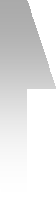 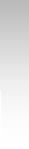 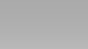 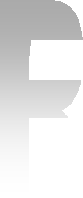 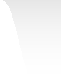 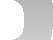 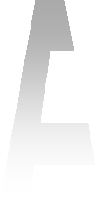 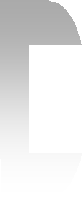 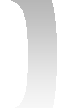 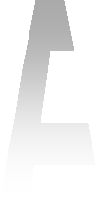 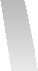 Ven, vamos a ser Iglesia hoy, vamos a abrir caminos nuevos.Un mundo de apariencia ahoga la confianza, las palabras, por huecas manifiestan engaño, la Palabra de Dios hemos adulterado, para justificar nuestros quehaceres vanos. Alzad la voz vosotros que tenéis esperanza, que vuestras obras muestren el mensaje del Reino, lanzad a los mil vientos la verdad prisionera, hablad con el lenguaje vivo del Evangelio.HOLA JESÚSSOL	DO	RE	SOL  sim  DO	REHola Jesús, ya estamos aquí, hola Jesús, venimos a Ti  mim	sim	mim	sim	DO	lamprepara nuestra fe, comparte nuestro andar, haz que sepamos REescuchar.mim	sim	mim	sim mimLo que tu tienes que decirnos con tu palabra de verdad, es el sentir que sim	DO	lam	REestamos juntos y que somos capaces de cambiar.Y dejo afuera la tristeza, quiero llenarme de tu amor, Tú fiesta estamos ya cantando, mientras suenan las palmas en tu honor.ENTRADA 2AQUI ESTAMOS SEÑORDO	lamDe nuestras casas hoy venimos aquí, es la alegría quien nos haFA	SOLhecho venir, en esta Iglesia es uno mismo el sentir, y Cristo al vernos lam	FA	lam	FAjuntos está feliz. Pero no hay que olvidar que fuera hay muchos más, rem	SOL	fam	SOLque no conocen la paz, ni la alegría que da Jesús.DO	FA	DO	SOL	DOAquí estamos Señor, este domingo también, y queremos FA	rem	SOL	FA	SOLcompartir la amistad de la fe. Haz realidad la ilusión de hacer este DO	lam	FA	SOL	fam-SOL mundo mejor, la misa hablará con tu voz que empiece la acción.Empezaremos al pedirte perdón y seguiremos glorificando a Dios, con tus palabras viviremos mejor diremos Creo y peticiones de amor. El santo alabará, la paz se extenderá, la comunión nos traerá tu cuerpo y sangreSeñor.QUE BIEN TODOS UNIDOSMI	solm#	LA	MI	LA Que bien todos unidos mano con mano en el luchar. Que bienMI solm#	fam#	SI7	MI todos hermanos en el sufrir y en el gozar.LA	MI-solm#	MI LA	MI	fam#	SI7 Nosotros queremos Señor, amarte amando la tierra queremos dejarMI	fam#	SI7	MItras nosotros un mundo mejor una vida más bella.Nosotros  queremos  Señor,  correr  con  la  antorcha  encendida; queremos dejar al relevo un fuego mejor, una llama más viva.ENTRADA 3VAMOS CANTANDO AL SEÑORRE	SOL	RE	SOL	LA	REVamos cantando al Señor, el es nuestra alegría.SOL RE	SOL	RE	MIm	LALa luz de un nuevo día venció a la oscuridad, que brille en nuestras RE SIm	SOL	LAalmas la luz de la verdad.La roca que nos salva es Cristo, nuestro Dios, lleguemos dando gracias a nuestro Redentor,Los  cielos  y  la  tierra  aclaman  al  Señor,  "Ha  hecho  maravillas, inmenso es su amor" .JESÚS ES EL MEJOR AMIGORE	LA  (RE)	FAJesús es el mejor amigo (bis). Cuéntaselo a todos esta gran DO	SOL	REverdad, Jesús es el camino, la vida y la verdad (bis).RE	LA	SOLTú toca las palmas, Jesús es amistad, el siempre te quiere, también a RE	SOL	RE	LAlos demás. Jesús es el camino, Jesús es amistad El está en los niños REen tu barrio Él está (bis),Tú eres misionero, si tienes corazón, si ayudas a otros niños, a vivir mejor.Tú siempre sonríe y ama a los demás; Jesús es el camino de amor y de unidad.ENTRADA 1ALABO TU BONDAD	Cejilla 2º trasteLA	MI	RE	LATodo mi ser canta hoy, por las cosas que hay en mi. Gracias te doy MI	RE	LA	RE	MI	fa#mmi Señor, Tú me haces tan feliz, Tú me has regalado tu amistad, do#m	RE		LA		MI	RE	MI	fa#m confío en Ti; me llenas de tu paz. Tú me haces sentir tu gran bondad, do#m  RE	LA		sim –MI-LA	MIyo cantaré por siempre tu fidelidad.LA	MI	sim	fa#m  RE MI fa#m-do#m Gloria a Ti, Señor por tu bondad. Gloria, gloria,RE	LA	MI	(MI7-LA)siempre cantaré tu fidelidad (2).Siempre a tu lado estaré alabando tu bondad, a mis hermanos diré el gran gozo que hallo en Ti. En Ti podrán siempre encontrar fidelidad, confianza y amistad, nunca fallará tu gran amor ni tu perdón, me quieres tal como soy.JESÚS ESTA ENTRE NOSOTROSLA	MI	RE	LA  MI LA	dom#	RE	MIJesús está entre nosotros, El vive hoy y su Espíritu a todos da. Jesús razón de nuestra vida, es el Señor, nos reúne en pueblo de amor.fa#m	RE	LA MI   fa#m	RECambia nuestras vidas por tu fuerza, guárdanos por siempre en tu LA	MI	fa#m	do#m  RE	LA	MIpresencia, Tu eres verdad, Tu eres la Paz.Rompe las  cadenas  que nos  atan;  llénanos  de  gracia en tu  palabra. Gracias, Señor; gracias, Salvador.Nuestras existencias hoy te alaban; nuestros corazones te dan gracias; Tú eres amor, Tú eres canción.ENTRADA 5ALREDEDOR DE TU MESADO	FA	DO   +7 FA	SOLAlrededor de tu mesa, venimos a recordar (2), que tu palabra es DO LAm	FA	SOL7	(DO)camino, tu cuerpo fraternidad (2).DO	LAm	DO	SOL	DO	FAHemos venido a tu mesa a renovar el misterio de tu amor, con nuestras DO	LAm	FA	SOL7manos manchadas arrepentidos buscamos tu perdón.Juntos ya veces sin vemos celebramos tu presencia sin sentir, que se interrumpe el camino si no vamos como hermanos hacia Ti.SOMOS CIUDADANOS DE UN MUNDODO	SOL	FA	SOLSomos ciudadanos de un mundo, que necesita el vuelo de una paloma DO	MIm	FA	SOLque necesita corazones abiertos y está sediento de un agua nueva.DO	SOL	DO	SOL	FAPor eso estamos aquí, conmigo puedes contar, y dejaré mi, DO	FA	DOequipaje a un lado, para tener bien abiertas las manos y elFA	SOLcorazón lleno de sol.Somos ciudadanos de un mundo que fue creado como casa: de todos como el hogar de una gran familia, donde todos vivamos en paz.LA CASA DEL SEÑORDO	Lam	DO	Lam	SOL	DO FA SOLEsta es la casa del Señor, la más alta y la más bella que hay. (BIS)DO	SOL	DODios la ha colocado sobre un monte como un faro, como un faro.FA	SOL	DO FA SOLDios la ha colocado sobre un faro, para los hombres de buena voluntad. Tiene sus entradas siempre abiertas, noche y día, noche y día. Tiene sus entradas siempre: abiertas, todos los hombres la vienen a habitar.ENTRADA 6Alegre la mañana que nos habla de Ti, alegre la mañana (bis).SIm	SOL	RE	LAEn nombre de Dios Padre, del Hijo y del Espíritu salimos de la noche y RE +7	SOL	REestrenamos la aurora, saludamos el gozo de la luz que nos Ilega, LA	REresucitada y resucitadora.Tu mano acerca el fuego a la tierra sombría, y el rostro de las cosas se alegra en tu presencia; silabeas el alba igual que una palabra, tu pronuncias el mar como sentencia.Regresa desde el sueño el hombre a Tú memoria, acude a su trabajo madruga a sus dolores, le confías la tierra y a la tarde la encuentras rica de pan y amarga de sudores.Y Tú, Te regocijas ¡oh Dios!' y Tu prolongas en sus pequeñas manos Tus manos poderosas, y estáis de cuerpo entero los dos así creando, los dos así velando por las cosas.Bendita la mañana que trae la noticia de Tu presencia joven en gloria ypoderío, la serena certeza con que el día proclama que el' sepulcro de Cristo está vacío.UN NUEVO SITIO DISPONEDRE                                    SOL              REUn nuevo sitio disponed, para un amigo más, un poquitín que os SOL	LA7	RE	SOLestrechéis y se podrá sentar. Para eso sirve la amistad si llega la RE	SOL	RE	SOL	RE	SOLocasión, hablémosle con libertad y con el corazón él con su amor nos RE	SOL	LA7	REpagara y alegrará.., alegrara la reunión.Un nuevo sitio disponed, para un amigo más, un poquitín que os estrechéis, un poquitín que os estrechéis y se podrá acomodar. Para eso sirve la amistad para estar en reunión, hablémosle de libertad y con el corazón él con su amor nos pagará y nos dará calor, un nuevo sitio disponed para él, para él para él... para-él.ENTRADA 7Vine a alabar a Dios, vine a alabar a Dios, vine a alabar sumim	DO	RE	SOL7nombre, vine a alabar a Dios.DO	RE	SOL	mim	DO	REEl vino a mi vida en un día muy especial, cambió mi corazón en un SOL	+7	DO	RE SOL	+7	DO	REnuevo corazón, y esa es la razón por la que digo que, vine a alabar a SOL7 DO	RE	SOLDios, vine a alabar a Dios.Al mundo quiero dar todo aquello que Él me dio, hoy quiero compartir mi ilusión por los demás, y ésta es la razón por la que digo que vine a alabar a Dios.VENIMOS A TIDO	FA	SOL	DO	lam	FA	SOLVenimos a Ti oh Señor con el alma llena de gozo, y juntos queremos (DO)darte gracias (bis).FA	SOL	DO	FAPor los días que nos das, te damos gracias, por los frutos de la tierra,SOL	DO	lam   MI	lam	MI	SOLte damos gracias. Por el trabajo, las alegrías de la vida, te damos DOgracias.ESTOY AQUí	(SOL-DO-RE-SOL)DO	RE	SOL	mimEstoy aquí, aquí otra vez, de nuevo ante Ti, aquí me ves y es que soy DO	RE	SOLfeliz porque sé que estás dentro de mi.Hoy te vengo a pedir los de ayer, amor sinceridad y la paz, que no vuelva más a fracasar en nuestra amistad. Y es que yo seque el mundo está, cansado de vagar sin encontrar la mano que tu das sólo al caer, buscando la fe. Por eso hoy estoy aquí, te vengo a ofrecer mi corazón y toda mi ilusión la pongo hoy delante de ti.ENTRADA 4GLORIA A DIOSDO	FA	DO	FA	SOLAhora es tiempo de alabar a Dios, en la presencia del consolador, REm	LAm	REm	LAm	FA	REmconcéntrate en él, empieza a cantar, su presencia con poder SOLdescenderá.DO	FA	SOL FAGloria a Dios (Oh, Gloria a Dios) (Bis)El mora en la alabanza de su pueblo, se goza al oir nuestro	clamor, concéntrate en Él, empieza a cantar, su presencia con poder descenderá.DIOS ESTÁ AQUíDO  SOL lam	FA	SOL	DO +7	FADios está aquí, tan cierto como el aire que respiro, tan ciertoVIENEN CON ALEGRIAFA	DO7	FA	DO7	SOLVienen con alegría Señor, cantando vienen con alegría SeñorSIb	FA	SOL	REm	SOL	FA  (DO-SOL-DO-FA)Los que caminan por la vida Señor, sembrando tu paz y amor. (2)FA	DO7	FAVienen trayendo la esperanza, a un mundo cargado de ansiedad; a unDO7	FA	DO7mundo que busca y que no alcanza" caminos de amor y de amistad. Vienen trayendo entre sus manos, esfuerzos de hermanos por la paz, deseos de un mundo más humano que nace del bien y la verdad.  Cuando el odio y la violencia aniden en¡ nuestro corazón, el mundo sabrá que por herencia le aguardan tristezas y dolor .DOpuedes oír.SOL	FA	DO	SOLLo puedes oír, moviéndose entre las butacas. Lo puedes sentir, FA	SOL	DOcantando con nosotros aquí. Lo puedes llevar, cuando por esa puerta salgas. Lo puedes guardar, muy dentro de tu corazón.Lo  puedes  sentir,  moviéndose  entre  los  que  aman.  Lo  puedes  oír, cantando con nosotros aquí: Lo puedes llevar, cuando por esa puertasalgas.Lo puedes guardar, muy dentro de tu corazón. Lo puedes notar, junto a ti en cualquier momento. Lo puedes hablar, de esa vida que te quiere dar.No temas ya más, es Dios y nos perdona a todos. Jesús está aquí, si tu quieres le puedes seguir.ENTRADA 9Como el ciervo al agua va, vamos hacia ti, Señor. Pues de ti tenemos MI	SI7	MIsed, fuente del eterno amorfa#m	MI	fa#m	SI7	MI	fa#m	MICaminamos hacia ti, con alegres cánticos, hoy venimos a tu altar, fa#m  SI7	MIpara amarte más Señor.Quien escucha mi gemir, dice: ¿dónde está tu Dios? El Señor se encuentra aquí, en la voz de júbilo.Ya mi llanto ha de cesar; el Señor es Salvador. Cuando tenga que sufrir, en ti pensaré Señor.Gloria al Padre eterno, gloria al Hijo Redentor, gloria al Espíritu que nos une en el amor.ENTRADA 10Alabaré, alabaré, alabaré, alabaré, alabaré a mi Señor.DO	SOL	DO	SOL	RE7	LATodos unidos alegres cantamos, gloria y alabanza al Señor. Gloria al RE	LA	RE  LA	RE7	SOLPadre, gloria al Hijo, gloria al Espíritu de amor.Somos  tus  hijos,  Dios  Padre  eterno,  tu  nos  has  creado  p  amor. Te adoramos, te bendecimos, todos cantamos en tu honor.Juan vio el número de los redimidos, todos adoraban al Señor. Unos oraban, otros cantaban, todos alababan al Señor.Todos unidos siempre cantaremos glorias y alabanzas al Señor. Gloria al Padre, gloria al Hijo, gloria al Espíritu de amor.ORACIÓN DEL POBRElam	DO  SOL	FA	MI  lam   FA	SOL Vengo ante Ti mi Señor, reconociendo mi culpa, con la fe puestaDO  rem	lam	MI-lam	DOen tu amor, que tu me das como a un hijo. Te abro mi corazón y te FA SOL	DO	MI	lam	MI	lamofrezco mi miseria, despojado de mis cosas, quiero llenarme de Ti.LA	MI	RE	LA	MIQue tu Espíritu Señor, abrase todo mi ser, hazme dócil a tu voz,RE	LA7	RE	LA	MItransforma mi vida entera. Hazme dócil a tu voz, transforma mi LAvida entera.Puesto en tu manos Señor, siento que soy pobre y débil, mas tu me quieres así yo te bendigo y te alabo.Padre en mi debilidad, Tu me das la fortaleza, amas al hombre sencillo, le das tu paz y perdón.ENTRADA 11Se encienden las velas, no hace falta más luz, que suene la música,SOL	DO	RE	DO	REque ya no puedo callar la grandeza de nuestro Señor, que empiece ya mim	DO	RE  SOL	DO	RE	SOLla celebración, que quiero actuar en presencia de mi Dios. Y plantó su DO	RE	SOL	DO	RE  DOtienda entre nosotros, y bajó su trono, es nuestro rey, nos convirtió en RE	SOL	mim	DO	LAsus templos, ved cuantos templos hay aquí, en su presencia estamos, DO	RE	SOLcantemos para El.SOL  DO	SOL mim-DO do#m SOLGloria eres nuestro Rey, gloria Jesús a Ti.DO	SOL  mim DO do#m-SOL Gloria a nuestro salvador, gloria al Señor.GLORIA A DIOSMI	sim	do#m	sol#m	LA	MI	fa#m No se como alabarte, ni qué decir Señor, confío en tu mirada, queSI7me abre el corazón. Toma mi pobre vida que es sencilla ente Ti, quiere ser alabanza por lo que haces en mí.MI sim do#m	solm# LA MI fa#m  sim MI	sim do#m  sol#mGloria, gloria a Dios, gloria, gloria a Dios. Gloria, gloria a Dios,LA MI do#m  SI7	MIgloria, glo-o-ria al Señor.Siento en mi tu presencia soy como Tu me ves, bajas a mi miseria, me llenas de tu paz. Indigno de tus dones, mas por tu gran amor, Tu espíritu me llenas, gracias te doy Señor.Gracias por tu Palabra, gracias por el amor, gracias por nuestra madre, gracias te doy, Señor. Gracias por mis hermanos, gracias por el perdón, gracias porque nos quieres juntos en Ti, Señor.ENTRADA 8EL ESTÁ AQUÍ (VAMOS CON GOZO)MI	LA	SI7	MI	LAVamos con gozo, alabemos a nuestro Señor, canta su nombre da SI7	MIgloria a la gloria de Dios.LA	SI7	MI	do#m fa#m SI7	MIEl está aquí, donde haya dos o más, El está aquí,	nos ha salvado (2).Deja tus penas que tienes delante a Jesús, deja tus sombras que El quiere llenarte de luz.Canta  alabanzas,  te  quiere  llenas  con  su  amor,  salta  de  gozo,  tu hermano es el hijo de Dios.Sal de tu miedo, tu angustia El la quiere vencer, abre tu puerta, despierta a la vida otra vez..Vive la vida que Cristo te viene a ofrecer; llena tu alma, revive lo que hay en tu ser.PUEBLO DE DIOSLA	fa#m	do#m RE  LA	fa#m  MI	LA fa#m sim¡En pie! Pueblo de Dios, alégrate porque viene tu luz, la luz de MI  LA	MI RE	LA  fa#m do#mDios. Pueblo de Dios, alégrate, aleluya, RE	do#m  MI	LA	RE MI lam pueblo de Dios, alégrate, aleluya.MI	FA	DO	MI	lamEl pueblo que elegiste para ser tu amigo, aquí estamos Señor, mim	lam	rem	MIhaz de nosotros el pueblo de Dios.Tú nos has convocado movidos por tu Espíritu, aquí estamos Señor, haz de nosotros el pueblo de Dios.Tú quieres congregarnos en torno a tu Palabra, aquí estamos Señor, haz de nosotros el pueblo de Dios.El mundo entero espera y busca tu luz, aquí estamos Señor, haz de nosotros el pueblo de Dios.ENTRADA 13CRISTO ALEGRIA DEL MUNDORE	LACristo, alegría del mundo, resplandor de la gloria del Padre,RE7	SOL	RE	LA  REbendita la mañana que anuncia tu esplendor al universo.sim	fa#m   sim	fa#m	simEn el día primero, tu resurrección alegraba el corazón del Padre. fa#m	SOL	LA	REEn el día primero, vio que todas las cosas eran buenas porque SOL	LA simparticipaban de su gloria.La mañana celebra tu resurrección y se alegra con claridad de Pascua. Se levanta la tierra como un joven discípulo en tu busca, sabiendo que el sepulcro está vacío.BENDIGAMOS AL SEÑORMI			do#m		LA Bendigamos al Señor Dios de toda la creación por habernos fa#m	SI	MI		do#mregalado su amor. Su bondad y su perdón y su gran fidelidad LA	SI	MI+7por los siglos de los siglos durarán.LA	SI	MI	do#m  LA	SIEl Espíritu de Dios hoy está sobre mi y Él es quién me ha ungido MI	LA	SI	MI do#m	LApara proclamar, la Buena Nueva a los más pobres, la gracia fa#m (SI) SI (MI)de su salvaciónEnviado con poder y en el nombre de Jesús a sanar a los enfermos del dolor. A los ciegos dar visión a los pobres la verdad y a los presos y oprimidos liberarCon la fuerza de su amor y de la resurrección anunciamos: “llega ya la salvación” Que ni el miedo ni el temor, ni la duda por la opresión, borrarán la paz de nuestro corazón.ENTRADA 14ABBÁ, PADRErem	SIb	FA	DO Ante Ti venimos, pues Tú nos has llamado, y nos atrae tu voz.Rem		SIb		FA	DO Como un solo pueblo, danzando en tu presencia, te damos el honor. SIb	DO	SIb			LASobre nosotros descienda el poder de tu Espíritu que nos hará clamar:rem DO SIb  r em DO SIb	FAAbbá, Padre; Abbá, Padre. Hoy tus hijos cantamos,solm	DO	LA	rem DO SIb  rem DO SIb tu amor celebramos, clamando con una voz: Abbá, Padre; Abbá, Padre. Hoy tus hijos…QUE TE ALABENSOl	DO9	SOL	mim  Gracias yo te daré, oh Dios entre los pueblos, yo te cantaré, y telam	RE  SOL	DO	SOLalabaré entre las naciones. Porque grande es tu amor, es eterno mim	lam	REcompasivo, y tú eres fiel, y tu eres fiel hasta el final.SOL	DO9	SOL	Sim-REQue te alaben, oh Dios, todos los pueblos. DO	Re	DO	SOLQue tu gloria resuene en la creación.SOL	DO9	SOL	Sim- ReQue te alaben, oh Dios, todos los pueblos DO	Re	Sim	mim	DO Que tu gloria, que tu gloria, que tu gloriaRE	SOLResuene en la creación.ENTRADA 15VENID Y VED LAS MARAVILLASVenid y ved las maravillas, que nuestro Dios ha realizado en nuestras vidas, al proclamar, que Jesús es nuestra luz (es quien nos guía).Oh Señor, aquí estoy, he venido cuando he sentido tu voz,no me importa renunciar a mi vida por tu misión.Oh Señor, aquí estoy, pongo en tus manos mi debilidad, hazme fuerte con tu espíritu de amor para anunciar tu verdad.Oh Señor, aquí estoy he venido para hacer tu voluntad, envíame donde tu quieras que seré signo de paz.Oh Señor, llevaré tu Evangelio a los hermanos que te buscan, con la alegría de saber que encontrarán en ti la fe, la salvación.RENDID A YAHVÉ (SALMO)RE	SOL	RERendid a Yahvé, santos del Señor, gloria y poder al que hace la LA	RE	SOL	RECreación, rendid honor al glorioso nombre del Señor y alabadlo en su LA	RE	SOL	REsanto esplendor. Sobre los mares resuena la voz de Dios, glorioso SOL	LA	RE	SOL	REes Dios su voz hace temblar, es poderosa la voz del Altísimo.SOL LA REAleluya(su voz descuaja los cedros del Líbano) Aleluya (la voz del Señor lanza llamas de fuego) Aleluya( sacude los montes la voz del Altísimo) Aleluya (en su santuario gritan) ¡gloria!Sentado está Dios sobre la tempestad, sentado esta Yahvé cual rey eterno. La fuerza da a quien pone su confianza en él. Yahvé bendice a su pueblo con la paz.ENTRADA 12CÁNTICO DE LAS CRIATURASSOL	RE	DO	SOL	DO	SOLOmnipotente altísimo, bondadoso Señor, tuya es la alabanza, LA	RE	SOL	RE	DO	SOLla gloria y el honor; tan sólo Tú eres digno de toda bendición, DO	SOL	RE	SOLy nunca es digno el hombre de hacer de ti mención.SOL	DO	SOL	DO	SOL	LA	RELoado seas, mi Señor, por toda criatura, por el hermano sol; SOL	DO	SOL	DO	SOL	LA	RELoado seas, mi Señor, por la hermana tierra, las flores de color.Y por la hermana luna, de blanca luz menor, y las estrellas claras,que tu poder creó, tan limpias, tan hermosas, tan vivas como son, y brillan en los cielos: ¡loado, mi Señor!Y por la hermana agua, preciosa en su candor, que es útil, casta, humilde:¡loado mi Señor! Por el hermano fuego, que alumbra al irse el sol, y es fuerte, hermoso, alegre: ¡loado mi Señor!Y por los que perdonan y aguantan por tu amor los males corporales y la tribulación:¡felices los que sufren en paz con el dolor, porque les llega el tiempode la consolación!Y por la hermana muerte: ¡loado mi Señor! Ningún viviente escapa a su persecución;¡ay si en pecado grave sorprende al pecador! ¡Dichosos los que cumplen la voluntad de Dios!¡No probarán la muerte de la condenación! Servidle con ternura y humilde corazón. Agradeced sus dones, cantad su creación. Las criaturas todas, load a mi Señor.ENTRADA 18CANTEMOS A NUESTRO DIOSSOLCantemos a nuestro Dios, un canto de bendición. Cantemos a la RE	SOL  +7	DO  do#mvida y al amor. Queremos cantar la canción de Dios. SOL	RE	SOLCantar a la vida nuestra joven canción. SOLPor cada amanecer, por la luz que tu nos das, por el perdón que RE	SOLofreces por la paz; queremos cantar…DÍA Y NOCHEMI sol#m do#m LA	MIDía y noche van tus ángeles, Señor, conmigo;MI sol#m do#m LA	SI	MI día y noche pienso que Tú estás en mí.MI	LA	MISi anochece en el camino, van tus ángeles, Señor, conmigo; MI	LA	SI	MIsi en la noche pierdo el rumbo, pienso que Tú estás en mí.Si camino entre los hombres, van tus ángeles, Señor, conmigo; al servirles cada día, pienso que Tú estás en mí.Si me encuentro triste y solo, van tus ángeles, Señor, conmigo; en las luchas de la vida, pienso que Tú estás en mí.Cuando va muriendo el sol, van tus ángeles, Señor, conmigo; al dormir confío en Ti, pienso que Tú estás en mí.ENTRADA 17ESTE ES EL DÍA DEL SEÑORRE	+7	SOL	RE	LA	+7 (RE)Este es el día del Señor, este es el tiempo de la misericordia (bis).. RE	fa#m	SOL	RE	SOL	RE-fa#m-sim Delante de tus ojos ya no enrojeceremos a causa del antiguomim	LA +7	RE	LA	sim	fa#m pecado de tu pueblo; arrancarás de cuajo el corazón soberbio,SOL	RE-fa#m-sim	mim-LA7-REy harás un pueblo humilde de corazón sincero.En medio de las gentes nos guardas como un resto para cantar tus obras y adelantar tu reino; seremos raza nueva para los cielos nuevos, sacerdotal estirpe según tu primogénito.Caerán los opresores y exultarán los siervos, los hijos del oprobio serán tus herederos; señalarás entonces el día del regreso para los que comían su pan en el destierro.ENTRADA 16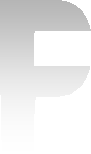 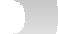 PERDÓN DEL MEDIGOlam	MIPerdón por aquel mendigo, por aquella lágrima que hice brillar.lam	rem Perdón por aquellos ojos que al mirar los míos no quise mirar. Perdón lam	MI	lampor aquellos ojos que al mirar los míos no quise mirar.rem	lamSeñor, ¿por qué soy así?, estoy como ciego y no sé comprender.MI                            lam                     MI                     lam            remSeñor, dame tu esperanza, dame tu mirada que te sepa ver. Señor,Lam	MI	lam-MI-lamdame tu esperanza, dame tu mirada que te sepa ver.Señor, no le di la mano, se encontraba sólo y lo dejé partir. Perdón por no dar cariño por sólo buscarlo y tan lejos de ti. Perdón por no dar cariño por sólo buscarlo y tan lejos de ti.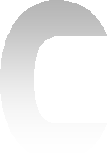 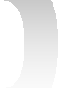 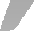 Señor, no soy siempre alegre, no doy la luz a otros que están junto a mi. Perdón por esta tristeza, por sentirme sólo cuando estás en mi. Perdón por esta tristeza, por sentirme sólo cuando estás en mi.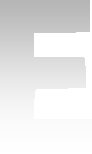 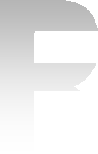 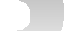 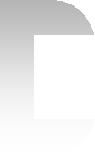 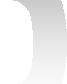 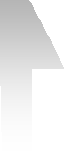 PEDIMOS PERDÓNLA                         fa#m                   sim                      MIPedimos perdón, Padre celestial, perdónanos Tú, limpia nuestro mal.fa#m            do#m            fa#m         do#m           fa#mPor aquellas veces en que no quise ayudar, aunque solo fuese en do#m	rem-MIir al por el pan.Y por esas otras en que pude compartir, y guardé todos mis bienes para mi.PERDÓN 2TEN PIEDAD (Congo)RE	SOL	RE	LA7	RE	sim  SOL	LASeñor Dios mío, Señor ten piedad, Señor escúchame, Señor ten REpiedad.Por mis defectos, Señor ten piedad, por mi falta de amor, Señor ten piedad. Por mis pecados, Señor ten piedad, por mi falta de fe, Señor ten piedad.TEN PIEDAD DE MI SEÑORlam	MI	lamTen piedad de mi Señor, ten piedad, ten piedad. Ten piedad de mi MI	lamSeñor, ten piedad de mi.rem	lam	MI	lam Señor, Señor, de tu pueblo ten piedad (bis).Cristo, Cristo ten piedad, ten piedad. Cristo, Cristo ten piedad, ten piedad de mi.PERDÓN, SEÑOR, PERDÓNRE	LA7	RE	LA7	RE	+7Perdón, Señor, perdón. Perdón, Señor, perdón.SOL	LA+7Por todos mis defectos, por todos mis pecados. Porque no he sido bueno, porque no he amado.Perdón, Señor, perdón. Perdón, Señor, perdón. Perdóname Señor.TEN PIEDAD (SOL-mim-DO-RE)SOL	mim	DOOh! Señor ten piedad de tu pueblo ten piedad miradas suplicantes RElevantamos hacia Ti.SOL	mim	DOOh! Señor ten piedad de tu pueblo ten piedad escucha nuestras voces RE	SOLen auxilio ten piedad.VIVA EL AMORRE	SOL  RE	DO–LA	RE +7	SOLPadre escucha mi oración, pues de todo corazón, vengo a pedirte perdón, RE DO  REten piedad, sí, óyenos. Tus mandatos olvidé, tu Palabra desprecié, más hoy vuelvo hasta tus pies, ten piedad, sí, óyenos.sim	fa#m	simY viva el amor, que nos ha dado el ser, y viva el amor, la SOL LA7	RE7  SOL	RE	DOverdadera ley, y viva el amor, que nos libera, ten piedad, sí, REóyenos.¡Ciegos!, haz que podamos ver; ¡esclavos!, danos la libertad; ¡viejos!, danos  tu  juventud,  ten  piedad,  sí,  óyenos.  ¡Muertos!,  haznos  resucitar;¡culpables!, concédenos perdón; ¡Heridos! ,llévanos a tu paz; ten piedad, sí, óyenos.A tu lado quiero ir, porque ya sé que sin ti no seré jamás feliz, ten piedad, sí, óyenos. Dame fuerzas para amar, a tu lado caminar, y tu cielo conquistar, ten piedad, sí, óyenos.KUMBAYADO	mim	FA	DO	mim	FA	SOL Ten piedad, Señor, ten piedad, ten piedad, Señor, ten piedad.DO	mim	FA	SOL rem lam  SOL7  DO Ten piedad, Señor, ten piedad, Padre Dios, ten piedad.Alguien sufre hoy, ten piedad alguien lucha hoy, ten piedad alguien muere hoy, ten piedad padre Dios ten piedad.Otros rezaran, ten piedad otros reirán, ten piedad otros nacerán, ten piedad padre Dios ten piedad.Alguien ama hoy, ten piedad alguien odia hoy, ten piedad alguien grita hoy, ten piedad padre Dios ten piedad.PERDÓN 3PERDÓN 1SOY PECADORlam	rem	lam	MI	lamTen piedad, Señor, ten piedad, soy pecador, ten piedad. (Bis)rem	SOL	lamY de mí Cristo apiadaté contra Ti yo pequé.Ten piedad, Señor, ten piedad, soy pecador ten piedad.NO LLEVES CUENTAS DEL MAL  Cejilla 3º trastelam  rem	lam	FA  SOL  lamSeñor ten piedad, Cristo ten piedad (bis).rem	lam	DO	FA SOL Por las veces que caí y las que no te seguí;rem	mim	FA	SOL	lam MI7 por mis maldades y mis torpezas, vengo a pedirte perdón.Aunque me olvide de ti, aunque te falle, Señor,sé que tu gracia no me abandona, sé que eres mi salvador. Mira mi vida, Señor; no lleves cuentas del mal,que yo no llevo las de mi hermano; que encuentre en ti la paz.DAME TU PERDÓNlam	MI	lamTen piedad, Dios mío, dame tu perdón. rem	lam	MISoy un peregrino, soy un pecador.  lam	DO	RE	FA Vengo arrepentido, ten piedad, Señor, lam		MI		lam-DO-FA-MIvuelve a mí tus ojos con amor.Lejos de tu casa, de tu bendición, malgasté mi vida en la perdición. Roto y pobre vengo, ten piedad Señor, vuelve a mí tus ojos con amor.A tus puertas llamo, se que me abrirás, con los pecadores muestras tu bondad. A salvarnos vienes, ten piedad Señor, vuelve a mí tus ojos con amor.PERDÓN 4OH PECADORrem	DOOh pecador, ¿dónde vas errante? Oh pecador, ¿dónde vas errante? rem	FA DO  remOh pecador, ¿dónde vas errante? ¿Adónde vas? (bis) De tu ambición el amor se esconde (3), ¿adónde vas?Buscas la paz, el mal te está acechando (3), ¿adónde vas?PERDÓN 5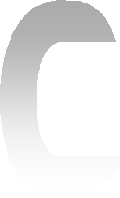 GLORIALA	RE	LA	RE	LA	RE	MI	LAGloria, gloria, gloria al Señor, Gloria en el Cielo, gloria en la tierra.RE	LA	RE	LATe alabamos Señor, te bendecimos, te adoramos oh Padre, Dios y MIRey celestial.Eres cordero de Dios, Hijo del Padre, Tú nos perdonas y salvas, nos ofreces tu amor.Tú solo Santo y Señor, tu Jesucristo, con el Espíritu Santo, en la gloria de Dios.GLORIA (LECOT)DO SOL DO SOL DO FA	DO Lam Rem RE7 SOL DO MI Lam GLORIA, GLORIA, IN EXCELSIS DEO, ET IN TERRA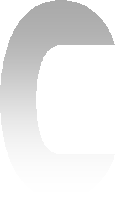 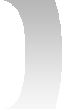 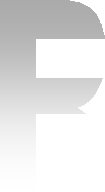 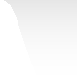 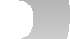 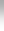 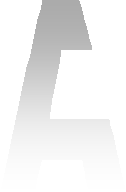 SOL	DO	FA	DO	SOL7 DO PAX HOMINIBUS BONAE VOLUNTATIS.DO	MI7	Lam	FAPor tu inmensa gloria te alabamos, te bendecimos,RE7	SOL	DO	Lam	MI	Lamte adoramos, te glorificamos, te damos gracias, Señor, Dios RE7	SOLRey celestial, Dios Padre todopoderoso.Señor Hijo único Jesucristo, Señor Dios, Cordero de Dios, Hijo del Padre, Tú que quitas el pecado del mundo, te piedad de nosotros.Tú que quitas el pecado del mundo atiende nuestras súplicas; Tú que estás sentado a la derecha del Padre, ten piedad de nosotros.Porque sólo Tú eres Santo, sólo Tú Señor, sólo Tú Altísimo, Jesucristo con el Espíritu Santo, en la gloria de Dios Padre.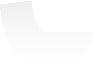 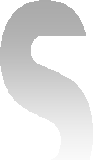 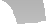 SEÑOR DIOS NUESTRO (SALMO 8)DO	SOL7	DOSeñor, Dios nuestro, que admirable es tu nombre en toda la tierra,SOL7-DOen toda la tierra.RE	LA	SOL  RE	LA	SOL	RESALMO 22: El Señor es mi pastor, nada me puede faltar.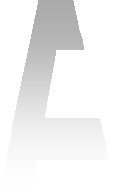 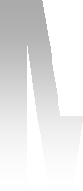 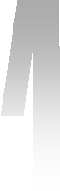 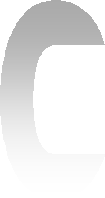 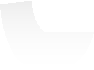 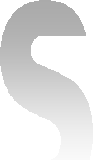 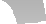 DO	SOL	DOSALMO 29: Te ensalzaré Señor, porque me has librado.SALMO 64: Oh Dios, Tu mereces un himno en Sión.LA	MI	LA	RE	MISALMO 92: Es bueno dar gracias al Señor, y tañer para su nombreLA	do#m	MI	RE	LA¡Oh Altísimo! Proclamar por la mañana Tu misericordia y de noche Tu fidelidad.DO	+7	FA	DOSALMO 26 (I): El Señor es mi luz y mi salvación, el Señor es la SOL7	DO	FA	DO	FAdefensa de mi vida. Si el Señor es mi luz ¿a quién temeré? ¿Quién SOL	DOme hará temblar?SALMO 41: Como busca la cierva corrientes de agua así mi alma te busca a Ti, Dios mío.MI SI7	MI	LA	SI7SALMO 102: Gustad y ved que bueno es el Señor dichoso el que seMIacoge a Él.LA MISERICORDIA DEL SEÑOR.lam	MI	FA	SOL	DO SOL FA SOL lamLa misericordia del Señor, cada día cantaréSALMOS 2ME REFUGIO EN TI (SALMO 15)LA	MI	LAProtégeme Dios mío, me refugio en Ti (bis).RE	LA	do#m	REEl Señor es mi heredad, me refugio en Ti. Conmigo va el Señor, me MI7	LArefugio en Ti.Mi suerte está en tu mano, me refugio en Ti. Con El me moriré, me refugio en Ti.Se alegra el corazón, me refugio en Ti. Nunca me dejarás, me refugio enEL SEÑOR ES COMPASIVOEl Señor es compasivo y misericordioso.Salmo 137.Lam        Mi7        Lam       Sol                Lam   Mi7 Te doy gracias, Señor, de todo corazón; delante de los Lam          Rem              Mi7ángeles tañeré para Ti.Ti.Cantemos al Señor, me refugio en Ti. El es nuestro heredad, me refugio en Ti.QUE ALEGRÍA CUANDO ME DIJERON (SALMO 121)SOL	DO	RE	SOL	RE	LA7	RE	SOLQue alegría cuando me dijeron, vamos a la casa del Señor. Ya están DO	MI7  lam	SOL	RE	SOLpisando nuestro pies, tus umbrales Jerusalén.TU REINO ES VIDA (SALMO 71)rem	DO	rem	lam	rem	DO	remTu reino es vida, tu reino es verdad, tu reino es justicia, tu reinolam	rem	SOL	solm	rem	SI	remes paz, tu reino es gracia, tu reino es amor, venga a nosotros tuLA7	rem	(SI – rem – DO – rem)reino, Señor.LA7	rem	SOL7	DO	remDios mío da tu juicio al rey, tu justicia al hijo de reyes, para que rija DO	rem	DO	rema tu pueblo con justicia y a los humildes con rectitud, para que rija a tu SOL	rem	lam	rempueblo con justicia y a los humildes con rectitud.SALMOS 3SEÑOR TU ME SONDEASDO	FA	SOL	DO	FASeñor, Tú me sondeas y me conoces, conoces cuando me siento y SOL	DO	FA	SOL	DO	FAme levanto; de lejos penetras mis pensamientos; distingues mi camino y DO-SOL	FA	SOL	DOmi descanso; todas mi sendas te son familiares.No ha llegado la palabra a mi boca y Tú, Señor, ya te la sabes toda; me estrechas por detrás y por delante, me cubres con tu palma; todas mis sendas te son familiares.SOL	FA	DOA donde iré lejos de ti si cuando subo a la inmensidad y FA	SOLcuando entro en lo pequeño estás ahí. Si echo alas al amanecer para ir al otro lado del mar también me encuentro ahí, de tu mano.Señor yo te doy gracias por tus maravillas pues tu me has ido tejiendo en lo secreto, y me has escogido portentosamente, y sigues día a día toda mi vida. Todas mis sendas te son familiares.Si yo investigo todos tus pensamientos, son abundantes, oh Dios, como  las estrellas; y cuando me fatigo aún estoy contigo, no dejes queme pierda por mal camino. Todas mis sendas te son familiares.SALMOS 1JUBILATE, SERVITE (CANON)LA	RE	LA	MI LAJubilate Deo, omnis terra. Servite domino in laetitia. LA	MI	LA	MI	LAAleluia, aleluia, in laetitia. Aleluia, aleluia, in laetitia.EL GUARDIÁN DEL PUEBLO (SALMO 120)Lam	MI	Lam	Rem	SOL7		DO Levanto mis ojos a los montes: ¿de dónde me vendrá el auxilio? El Rem			Lam		mim		+7auxilio me viene del Señor, que hizo el cielo y la tierra.Lam	MI	Lam	RemEL AUXILIO ME VIENE DEL SEÑOR, QUE HIZO EL SOL7	DO Lam	MICIELO Y LA TIERRA. EL AUXILIO ME VIENE DELLam	Rem	SOL7	DO SEÑOR, QUE HIZO EL CIELO Y LA TIERRA.Lam	MI	Lam	Rem	SOL7	DONo permitirá que resbale tu pie, tu guardián no duerme; no duerme Rem  Lam	mim	+7ni reposa el guardián de Israel.Lam	MI	Lam	Rem	SOL7	DO	Rem El Señor te guarda a su sombra, Él está a tu derecha; de día el sol noLam  mim	+7te hará daño, ni la luna de noche.Lam	MI	Lam	Rem	SOL7	DOEl Señor te guarda de todo mal Él guarda tu alma; el guarda tus Rem	Lam	mim	+7entradas y salidas ahora y por siempre.SALMOS 6TE DAMOS GRACIAS, SEÑOR (SALMO 137)DO	FA	DO	Lam	FA	SOL	DO TE DAMOS GRACIAS, SEÑOR, DE TODO CORAZÓN. TEFA	DO	Lam	SOL	DO DAMOS GRACIAS, SEÑOR, CANTAMOS PARA TI.DO	FA	DO	Lam- A tu nombre daremos gracias, por tu amor y tu lealtad, te llamé y FA	SOL	DOme escuchaste, aumentaste el valor de mi alma.Te alaban los reyes de la tierra, porque oyeron la voz de tu palabra;y en los caminos del Señor van cantando, porque grande es la gloria del Señor.Si camino en medio de la angustia, me das vida a pensar del enemigo; tu miras al pobre y al humilde, gracioso es el Señor. Tiendes tu mano y me salvas, cumplirás tu favor hacia mi; Señor, tu amor es eterno; no abandones la obra de tus manos.ESTE ES EL DÍA EN QUE ACTUÓ EL SEÑOR. (SALMO 117)La	Re	La	Re	LaEste es el día en que actuó el Señor, sea nuestra alegría y Mi	La	Re	La	+7nuestro gozo. Dad gracias al Señor porque es bueno, porque es Re	Mi	La	Re  La	Re-Mi-Laeterna su misericordia. Aleluya, aleluya.La                                    Re      La                Re                   La 1.- Que lo diga la casa de Israel, es eterna su misericordia. Que lo Re                     La              Re          Mi      La        Rediga la casa de Aarón, es eterna su misericordia. Que lo digan los	La Re	Mi	Lafieles de Señor, es eterna su misericordia.2.- Escuchad: hay cantos de victoria en la tiendas de los justos:“La diestra del Señor es poderosa, excelsa la diestra del Señor” (Bis) 3.- Abridme las puerta del Triunfo, y entraré para dar gracias al Señor. Esta es la puerta del Señor: los vencedores entrarán por ella. Yo no he de morir, yo viviré para contar las hazañas del Señor.4.- La piedra que el cantero desechó es ahora la piedra angular. Es el Señor quien lo ha hecho, este ha sido un milagro patente. Te doygracias porque me escuchaste, porque fuiste mi salvación.SALMOS 5EL ALZAR DE MI MANOS (SALMO 140)DO	LA7	Rem	SOLEL ALZAR DE MIS MANOS, SEÑOR, SUBA A TI, COMO+7	DO	LA7 OFRENDA DE LA TRADE. Y EL CLAMOR DE MIRem	SOL	+7 HUMILDE ORACIÓN SUBA A TI COMO INCIENSO EN TUDO PRESENCIA.DO	SOL7	DO	+7	FA1.- Coloca, Señor, una guardia en mi boca, un centinela a la puerta DO	SOL7	DOde mis labios y no dejes, Señor que se incline a la maldad mi corazón. 2.- Mis ojos, Señor están vueltos a ti. En ti me refugio, no me abandones.Guárdame del lazo que me han tendido, líbrame de la trampa del malhechor.EL SEÑOR ES MI PASTOR (NICO)LA	MI	fa#m EL SEÑOR ES MI PASTOR NADA ME FALTARE	sim	MI	(LA) EL SEÑOR ES MI PASTOR.LA	fa#m	do#mEn praderas reposa mi alma, en su agua descansa mi sed. RE	do#m	sim	MIEl me guía por senderos justos por amor, por amor de su nombre.Aunque pase por valles oscuros ningún mal, ningún mal temeré porque sé que el Señor va conmigo, su cayado sostiene mi fe.Tú preparas por mi una mesa frente a aquellos que buscan mi mal. Con aceite me ungiste ,Señor, y mi copa rebosa de ti.Gloria a Dios, padre omnipotente, y a su hijo Jesús, el Señor  y al Espíritu que habita en el mundo, por los siglos eternos. Amén.SALMOS 4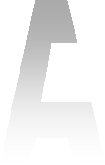 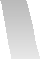 ALELUYASOL     DO SOL DO SOL DO  RE7Aleluya, aleluya, aleluya, aleluya. SOL	DO SOL DO SOL RE SOLAleluya, aleluya, aleluya, aleluya.ALELUYALA                        RE              LA       MI                   LAAleluya, aleluya, gloria al Señor. Aleluya, aleluya, gloria al Señor.LA                                                              MISoy tan feliz con Cristo, por esa vida que me da.+7	LASoy tan feliz con Cristo, cada momento más y más. Soy tan feliz con Cristo, porque El me da seguridad. Soy tan feliz con Cristo, porque El me da la libertad.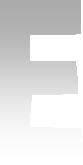 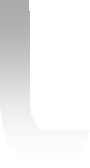 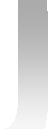 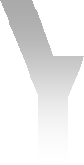 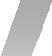 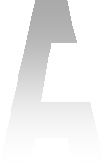 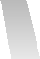 JESÚS ES SEÑORDO            FA       DO SOL  (FA SOL  DO mim   lam) (FA SOL7 DO)Jesús es, Jesús es Señor (3)Gloria a Dios, gloria, gloria a Dios (3) Aleluya, aleluya (3)CANTA ALELUYAlam	SOL	lam	SOL	lam	SOL	FA Canta aleluya al Señor, canta aleluya al Señor, canta aleluya, cantaDO	lam	SOL	lam aleluya, canta aleluya al Señor.ALELUYA JUBILATEDO lam FA SOL DO SOL FA SOL   (DO)Aleluya, aleluya, Jubilate, Aleluya (bis)ALELUYA 2ALELUYA BEARE    SOL  LA      RE       SOL-LA-REAleluya, Aleluya, Aleluya, AleluyaALELUYA (CANTAD A DIOS) MI	do#m	LA	SI7Aleluya, aleluya, aleluya, aleluya (bis)Cantad a Dios, cantad, cantad, a nuestro Rey cantad, a nuestro Rey cantad. Porque es el Dios de toda la tierra, cantad, cantad, con inteligencia cantad.CANTATE DOMINO (CANON)RE    sim    SOL    LA     RE sim  SOL LA Cantate Domino canticum novum, alleluia, alleluia. RE       sim      SOL    LA   SOL RE SOL LACantate Domino omnis terra, alleluia, alleluia.ALELUYA (ALABAD AL SEÑOR)lam	SOL	FA  MI  lam	SOL	DO MI Alabad al Señor en su templo, alabadlo en su fuerte firmamento;lam         SOL                    FA MI   lam             SOL               DO SOL FA MIalabadlo por sus obras magníficas, alabadlo por su inmensa grandeeeeeeza.lam  SOL DO MI lam SOL FA MI	lam SOL	DO MI Aleluya, aleluya;  aleluya, aleluya; aleluya, aleluya;lam       SOL      FA        SOL      lam       SOL       FA    SOL   MIaleluya, aleluya, aleluya, aleluya; aleluya, aleluya; aleluya, aleluya.Alabadlo tocando trompetas, alabadlo con arpas y cítaras; alabadlo con tambores y danzas, alabadlo con trompas y flautas.Alabadlo con platillos sonoros; alabadlo con platillos vibrantes; todo ser que alienta alabe al Señor.Aleluya…sim  LA RE FA#   sim LA SOL FA# sim LA  RE FA#Aleluya, aleluya;  aleluya, aleluya; aleluya, aleluya;sim	LA	SOL	FA#	sim	LA	SOL	LA	FA# sim aleluya, aleluya, aleluya, aleluya; aleluya, aleluya; aleluya, aleluya.ALELUYA 3ALELUYA JUAN LUIS GUERRALA	mim	SOL		RE Aleluya, aleluya. Gloria a Dios en las alturas (bis). SOL	RE		LA	MIAleluya, aleluya. Aleluyaaa (aleluya) (bis).SOL RE	LA	SOL RE	LA	SOL RE	LA	SOL RE LAAleluya. Alelu-uya. Aleluya. Alelu-uya. Aleluya. Aleluyaa. A-A-mén.ALELUYA EN LA TIERRARE	SOL	LA	REQuién quiere resucitar a este mundo que se muere, SOL	RE	SOL  LA	REquién cantará el aleluya de esa nueva luz que viene.SOL	mim	fa#m Quién cuando mire la tierra y las tragedias observesim	MI	LA sentirá en su corazón el dolor de quién se muere.+7	RE-SOLQuién es capaz de salvar a este mundo decadente,  mim	LA	SOL-REy mantiene la esperanza de los muchos que la pierden.RE	SOL	LA	RE	SOL	LA	REEl que sufre, mata y muere, desespera y enloquece SOL	LA	RE	SOL LA REy otros son espectadores, no lo sienten.Quién bajará de la cruz a tanto Cristo sufriente mientras los hombres miramos impasibles, indolentes.Quién grita desde el silencio a un ser que a su Dios retiene porque se hace Palabra que sin hablar se la entiende.Quién se torna en aleluya porque traduce la muerte como el trigo que se pudre y de uno cientos vienen.Aleluya cantará quién perdió la esperanzay la tierra sonreirá, aleluya.ALELUYA 1ALELUYA NICOMI  SI7	do#m	LA	MI	SI7	MIAleluya, aleluya, aleluya-aleluya, aleluya.Si sientes que Cristo en tu vida está, grita fuerte en tu alma: ¡Aleluya!Si piensas que el mundo aún puede cambiar, grita fuerte en tu alma: ¡Aleluya!ALELUYA DEL COMPROMISO	Cejilla 2º trasteRE	SOL   RE	LAAleluya, aleluya, el Señor ama a su pueblo en verdad; RE	SOL RE	SOL	RE	LA REAleluya, aleluya, gloria al Señor, mi Dios.sim	LA	FA#	sim Que vuestra alegría la conozca la tierraLA	FA#	sim-LA-REmano con mano cantad al Señor.LA	FA#	sim-LA-SOLEn nuestra pobreza construimos el Reino RE sim	LABienaventurados Él nos llamó.Que vuestra alegría se transmita en el mundo; llama que corre, dad fuego a la tierra. Codo con codo en medio del dolor, sembremos concordia, signos de amor.ALELUYA KAIROIDO mim	FA SOL DO mim FA-SOL-DOAleluya,	aleluya,	aleluya,  aleluya.DO	mim	lam	FA	rem	SOL Junto a Ti, Jesús, rezaré, tu palabra quiero vivir.Tú me haces sencillo, Señor.; en tus manos me dejaré.Cantaré el amor que hay en Ti, porque me amas y estás aquí. Pones paz en mi corazón; con tu amor feliz yo seré.Nunca dejaré de cantar que Tú eres la luz y el amor. Tu camino quiero seguir, no me dejes sólo, Señor.ALELUYA 4TE DAMOS GRACIASFA	rem	SIb	DO	FA	rem	SOLTe damos gracias, Señor por tu Palabra. Te damos gracias Señor porDO	FA	rem	SIb	DO	SIb	simtu verdad. Te damos gracias, Señor por tu Palabra, te damos graciasFASeñor.LA7	rem	SIb	SOL	DOTu le hablaste al profeta y hoy me hablas a mi. Cuando escucho tu vida, quiero ser como Tu.ESCUCHA TÚDO	SOL	lam	SOL	DO	lam	SOL	FAEscucha tú la Palabra de Dios, no sólo con tu oídos, también con tu corazón. DO	SOL	lam	FA	DO	SOL  FA  DOEscucha tú la Palabra de Dios, estate siempre atento a su voz.YO CELEBRARÉmim	DO	RE	mimYo celebraré, delante del Señor, cantaré un canto nuevo.(Yo le alabaré, porque El ha hecho grandes cosas.)ES TU PALABRADO	+7	FA	DO	SOL7Es tu Palabra Señor, la que hace nacer, en nosotros la alegría de saber,DO	+7	FA  fam	DO	SOL7	DOque un día vendrás a salvarnos a salvarnos un día vendrás.VENID A ESCUCHARDO	FA	DO	SOL7  DO	+7	FAVenid a escuchar, la Palabra del Señor, juntos como hermanos, DO	SOL7	DOCantemos a nuestro Dios.ALELUYA 6ESCUCHADDO	RE	SOL  RE	lam	SOL	+7Escuchad a Dios que sigue vivo, escuchadle en la tierra y en el DO	+7	FA	rem	DOmar, escuchad su voz que nos habla desde el ruido, de máquinas y SOL	DO	SOLgritos de ciudad.Mientras calle un hombre o llore un niño, mientras pueda un joven cantar, en el llanto en el silencio, en el canto y en el ruido, Dios habla oídle, escuchad.Aclamad   a   Dios   con   guitarras,   alabadle   con   canciones   nuevas, acompañe su voz como ayer y mañana, las voces amigas verdaderasEL QUE ESCUCHA MI PALABRADO	SOL	DO	FAEl que escucha mi palabra y no la cumple será semejante a un DO	SOL7	DO	SOL7hombre que edificó su casa sobre arena que edificó su casa sobre DO	FA	DO	FA	DO	SOL7arena. Cayó la lluvia, bajaron los torrentes, soplaron los vientos; DO	SOL7	DO	SOL7  DO SOL7 DOComo estaba edificada sobre arena, se hundió, se hundió.El que escucha mi palabra y la cumple será semejante a un hombre que edificó su casa sobre roca que edificó su casa sobre roca. Cayó la lluvia, bajaron los torrentes, soplaron los vientos como estaba edificada sobre roca, no se hundió, no se hundió.DEJAME OIR TU VOZRE LA SOL LA RE	LA	SOL	LADéjame oir tu voz, que tu palabra, resuene en mi interior. RE	LA	sim	SOL RE LA SOL LA	REAcalla mi alma y llénala de ti, déjame oir tu voz.ALELUYA 7MI PALABRADO	SOL		DO	mim		lam Mi palabra será como la lluvia que al caer desde el cielo FA		DO	FA		lam	rem	SOL empapa la tierra, la hace fecunda, la llena de vida. (bis)FA	SOL	lam Mi palabra será como la lluvia,FA	SOL	lam	FA	rem	SOL Mi palabra será como la lluvia que al caer empapa la tierra, la llena de vida. Mi palabra será…DO	SOL	DOMi palabra será como la lluvia.ALELUYA 5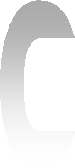 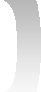 YO QUIERO SER TU SERVIDORSOL	RE mim	sim	DO	RE	SOL	RE Con lo que soy vengo ante Ti, mi vida está en tus manos, tómala.SOL	RE	mim	sim	DO	RETú sabes bien, Señor, que soy obstáculo en tu obra sin méritos ni fuerzas. SOL	sim	DO	RE	SOL +7Pero Tú me has querido asociar por amor a tu labor,DO	RE	sim	mim	lam	RE y tenerme siempre junto a Ti, siempre juntos Tú y yo, Señor.SOL	RE	DO  RE	SOL	RE	DOYo quiero ser tu servidor, yo quiero ser tu servidor, sim	DO	SOL	RE esclavo que no sabe lo que hacer sin su Señor.SOL	RE	DO  RE	SOL	RE	DOYo quiero ser tu servidor, vivir tan sólo de tu Amor, sim	DO	lam	RE sentir la sed de almas que me infunde tu calor.Quieres contar con mi labor, pudiéndolo Tú todo y nada yo.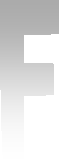 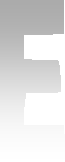 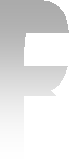 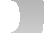 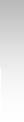 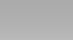 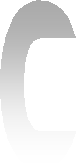 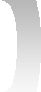 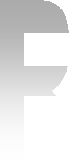 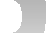 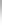 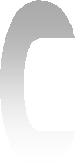 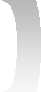 Mira, Señor, mi corazón, y enciende en él el fuego que nace en tu presencia. Pero Tú me has querido asociar por amor a tu labor,y tenerme siempre junto a Ti, siempre juntos Tú y yo, Señor.A TI PADRE SANTODO	SOL	FA	SOL	DO	SOL	FA	SOLA Ti, Padre Santo, te consagro mi ser.DO	SOL	FA	SOL	DO	SOL	FA	SOLA Ti, Jesucristo, te consagro mi ser.FA SOL DO-mim-lam  DO  FA	SOLA Ti, Espíritu Santo, te consagro mi ser.FA	SOL  DO-mim-lam	DO	SOL	DOA Ti, Trinidad Santa,	te consagro todo mi ser.OFERTORIO 2Vino y pan te presentamos Señor, ofrendas de todo nuestro amor(bis).SOL	mim	DO	RE7Vino y pan, te presentamos Señor, frutos son del trabajo y del amor. SOL	mim	DO	RE7Con afán, con esperanza y sudor, te los traemos, son dones tuyos, te SOLpresentamos hoy.PAN Y VINOLA	RE	LA  RE  LA	RE  MI LAEn la tierra la sembró el sembrador, la semilla de tu pan Señor, RE	LA	MI	RE	LAy después el viñador trabajó en buena lid y las tierras ven crecer las RE	LAespigas y la vid.LA	RE MI LA	RE	MI	LAEl trigo se molió en el molino rompiendo su cuerpo como Tú. La uva la MI	LA	RE	LA	MIpisó el hombre en el lagar, igual que tú te dejaste pisar.LA	RE MI LA	LA	RE	MIY ahora convertido en pan y en vino, tu pueblo lo ofrece en tu altar, LA	RE	MI	LA	RE	MIconviértelos oh Dios, son fruto de tu amor, en tu cuerpo y sangre LASeñor.PONGO MI VIDA EN TUS MANOSDO	FA	DO  FA	DO	FA	SOLPongo mi vida en tus manos,	Padre mío, me abandono a Ti;FA	mim	lam	DO	FA	SOL haz de mí lo que quieras; estoy dispuesto a aceptarlo todo,FA	mim   lam	DO	SOL	DO con infinita confianza, porque Tú eres mi Padre.El aire que respiro, el pan que me alimenta, la risa de los niños, elRE	MI	MI	sol#m	RE	LAresplandor del sol. El canto de las aves, los besos de una madre, la MI	sim	LA	SIbrisa del otoño, el gozo de soñar.MI	RE	MI	RE	do#m	sol#m do#mTodos estos dones, nos los envía el Señor, desde el cielo, desde sol#m	MI	RE–SI-MIel cielo, llenos de amor.Mil gracias buen maestro por lo que nos has dado, el sol, el agua, el grano, la vida el universo. Desde nuestra pobreza nada podemos darte, más te lo agradecemos, de todo corazón.ESTO QUE TE DOYDO	FA	SOL	DO	SOL	FAEsto que te doy, es vino y pan Señor. Esto que te doy es mi trabajo, es mi SOL	DO	lam	FA	SOL	DO  SOLcorazón, mi alma, es mi cuerpo, mi razón, la esperanza de mi caminar.DO	SOL FA	SOL	DO	SOL  FA	SOL	FAToma mi vida, ponla en tu corazón; dame tu mano y llévame, cambia SOL	DO	mim	lam	FA	SOL	DO +7mi pan en tu carne y mi vino en tu sangre y a mi Señor, renuévame FA	SOL	DOlímpiame, y sálvame.Esto que te doy no sólo yo Señor, esta voz también es de mi hermano es la unión, la paz, el orden la armonía y felicidad es un canto de comunidad.   Esto que te doy mi vida es Señor es mi amor también es mi dolor es la ilusión de mis sueños es mi gozo y mi llorar es mi canto y mi oración.OFERTORIO 3OFERTORIO 1JUNTO CON EL PANLA		fa#m		sim	MI	mim Junto con el vino, junto con el pan, te queremos Dios presentar fa#m	sim		remun, dos, tres cosas, que son nuestra alegría de vivir, sim	MInuestra esperanza y nuestra fe en Ti.fa#m	do#m	RE	MI Quiero ser como Tú, y compartir mi pan. Somos parte de ti, transfórmanos en ti.PADRElam	DO		rem   MI7			lam		rem Padre, Padre, Padre, me pongo en tus manos, haz de mi lo que quieras SOL		DO		MI7	lam	FA	DO	SOL		DOsea lo que sea, te doy las gracias, lo acepto todo, con tal que tu voluntad FA	DO	SOL	DOse cumpla en mi, y en todas tus criaturas.FA	SOL	FA	DO	SOL7No deseo nada más Padre, no deseo nada más yo te ofrezco mi alma y teDO	SOL7la doy con todo amor del que soy capaz, porque deseo darme ponerme en FA DO	FA SOL	FA	DO SOL7 DOtus manos, sin medida con infinita confianza, porque tu eres mi Padre.MADRElam	MI	lamMadre vengo a entregar esta ofrenda pobre que tu guardarás. Todo loMI	lam	SOL	DO traigo aquí mi ilusión, mi vida, mi fiat, mi si. El me miró y sus ojosFA	MI	lamabrieron la herida de mi corazón, más me tendió su mano, yo le di la MI	lammía y El se la quedó. Mas me tendió su mano…Madre quiero morir en su cruz tan fría, tan desnuda y cruel. Quiero seguir sus pasos, Tu de pie a mi lado nada temeré. Porque al fin del camino en tus brazos madre yo descansaré. Quiero seguir sus pasos… (bis).OFERTORIO 4TE OFRECEMOS NUESTRA JUVENTUD (DO-FA-DO)DO FA DOTe ofrecemos Señor, nuestra juventud.FA	DO	+7	FA	lamEste día que amanece, entre cantos y alegrías, este día en que rem	FA  SOL	DOsentimos, tu presencia en nuestras vidas.Ilusiones  y  esperanzas,  la  alegría  de  vivir,  todos  juntos  como hermanos, caminado hacía Ti.El esfuerzo de los hombres, el dominio de la tierra, la llegada de Tu reino, inquietud que se hace eterna.Ofrecemos  todos  juntos,  nuestras  vidas  el  Señor,  los  trabajos  y dolores, la alegría y el amor.YO NO SOY NADADo	···· Lam	Do	Lam	Mim	La7	Rem	Sol7 Yo no soy nada, y del polvo nací,·pero Tú me amas y moriste por mí.Do	Lam	Do	Lam·······Mim La7 Rem Sol7 Ante la cruz solo puedo exclamar:·tuyo soy, tuyo soy. Do		Lam	RemToma mis manos, te pido, toma mis labios,Sol7	········Dote amo, toma mi vida,  Lam	Rem  Sol7	Do!Oh! Padre tuyo soy, tuyo soy.Cuando de rodillas yo·te miro, Jesús,·veo tu grandeza y mi pequeñez. Que puedo darte yo, solo mi ser, tuyo soy, tuyo soy.OFERTORIO 6El Señor nos ha reunido junto a Él, el Señor nos ha invitadoMI	fa#m	do#m	RE	LAa estar con Él. En su mesa hay amor, la promesa del perdón sim	MI	LAy en el vino y pan su corazón (BIS).LA	sim	MI	LA	RECuando Señor Tu voz, llega en silencio a mi y mis hermanos MI	LA	sim	do#m	fa#mme hablan de Ti. Se que a mi lado estás, te siento junto a mi, RE	MI	LAacoges mi vida y mi oración.Por los niños que empiezan la vida,DO	FA	SOL7por los hombres sin techo ni hogar,DO	SOL7	lam	SOL7	DOpor los pueblos que sufren la guerra, te ofrecemos el vino y el pan. FA	SOL7	FA	DOPan y vino sobre el altar, son ofrendas de amor.Lam	rem	SI	SOL7	DO Pan y vino serán después tu cuerpo y sangre Señor.Por los hombres que viven unidos, por los hombres que buscan la paz, por los pueblos que no te conocen, te ofrecemos el vino y el pan.El pan que compartimos al comer y el vino que compartimosRE	+7	SOLal beber, son símbolos de unión, son símbolo de amor, RE	SOL	LA SOL	REson símbolo de lo que Tú nos enseñaste a ser.RE	SOL	RE	SOLTú nos has ofrecido tu cuerpo y nos has ofrecido tu sangre RE	LAcomo signo de lo que nosotros debemos hacer.RE	SOL	RE	SOLOfreciendo nosotros la vida, ayudando a vivir a los otros LA	REya podremos sentarnos contigo a comer y a beber.Con tu cruz construiste un camino una forma distinta de vida y nos pides que estemos contigo en tu forma de amar. Con tu sangre lavaste las dudas que surgieron en nuestro camino y es tu vida la que nos enseña una nueva amistad.OFERTORIO 7Padre me pongo en tus manos, haz de mi lo que quieras,FA	SOL	DO	+7sea lo que sea, te doy las gracias. Estoy dispuesto a todo, FA	SOLlo acepto todo, con tal que tu voluntad se cumpla en mí DO	SOL7	DOy en todas tus criaturas, no deseo nada más, Padre.FA	DO	SOL7	DOTe confío mi alma, te la doy, con todo el amor del que soy capaz,FA	SOL7porque te amo, y necesito darme, ponerme en tus manos DO	FA	SOL	+7	DOsin medida, con infinita confianza, porque tu eres mi Padre.OFERTORIO 5ESTE ES EL PAN DE LOS HIJOSDO	lam	DO	FA	SOL  DOEste es el pan de los hijos, preparado con amor. DO	lam	DO	rem	FA	SOL	+7 Éste es el pan compartido en la misma comunión.DO	FA	DO	lam	mim Dichosos los invitados, a la mesa que alegra el corazón.FA	SOL  lam	FA  SOL	DODichosos los invitados a la cena del Señor.Éste es el pan de los fuertes, que del cielo descendió. Este es el vino de la fiesta que enardece el corazón.Éste es el cuerpo de Cristo, entregado por amor. Ésta es la sangre de Cristo alianza eterna con Dios.Éste es el pan del camino de la peregrinación. Éste es el pan de la vid y de la resurrección.OFERTORIO 8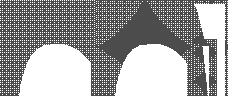 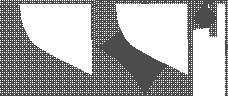 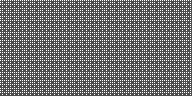 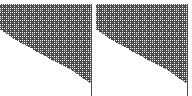 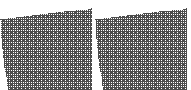 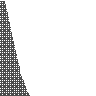 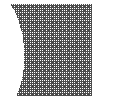 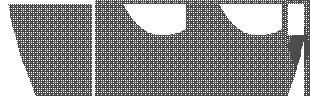 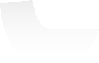 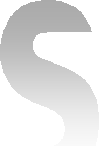 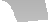 SANTO (HAENDEL)	rem solm LA remrem solm  DO	FA	rem	solm	LA	rem	solm Santo, santo, santo es el Señor Dios del universo. Llenos estánDO	FA	rem solm  LA  rem el cielo y la tierra de Tu gloria, hosanna.RE7 solm  DO FA	rem  solm	LA	rem Hosanna, hosanna, hosanna en el cielo (bis).Bendito el que viene en nombre del Señor hosanna en el cielo, hosanna.SANTO (FELlX)MI	fa#m	SI7	LASanto es el Señor, Dios de nuestro amor llenos están el cielo y tierra MI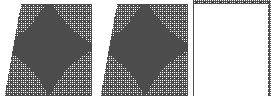 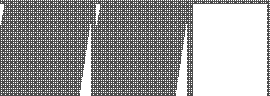 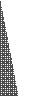 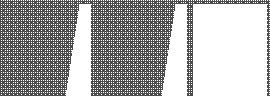 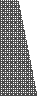 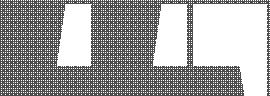 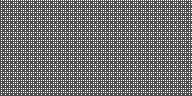 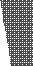 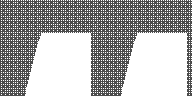 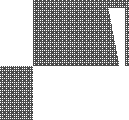 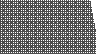 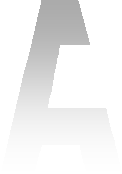 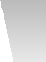 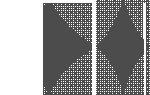 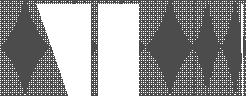 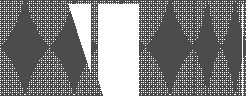 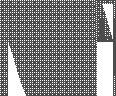 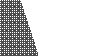 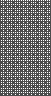 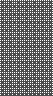 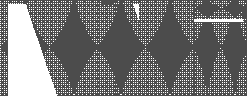 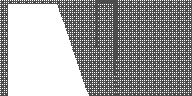 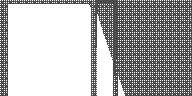 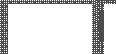 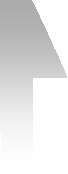 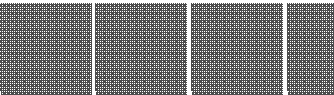 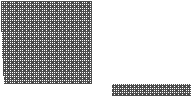 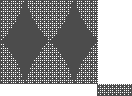 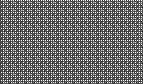 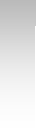 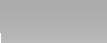 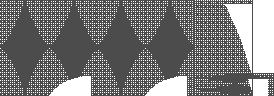 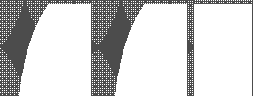 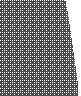 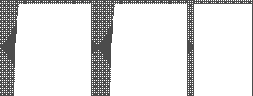 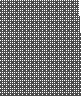 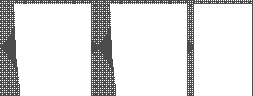 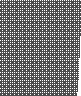 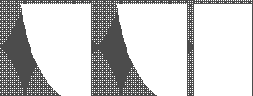 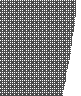 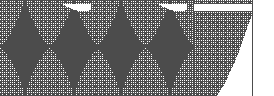 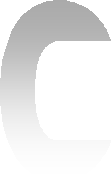 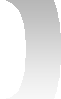 de tu amor (bis).do#m	sol#mBendito el que viene en el nombre del Señor,LA	MI	(MI-LA-MI)gloria y alabanza a Dios Padre creador (bis).SANTO VITOREADORE fa#m  SOL LA  RE fa#m SOL RE fa#m SOL LA	RE fa#m SOL  LASanto,		santo,	santo es...	santo,	santo,	santo es  el Señor. RE	SOL	RE	SOL		RE LALlenos están de tu gloria el cielo y la tierra. RE	SOL	RE	SOL	RE LAHosanna a nuestro Dios en lo alto del cielo.RE  LA	SOL	RE	LA	SOL	REVitoread, cantadle a Él, gritos, palmas, levantad y alabadle a Él. Bendito es el que viene en el nombre de nuestro Señor; hosanna a nuestro Dios en lo alto del cielo.SANTO 2SANTO (CARISMÁTICO)Lam	MISanto, santo, santo los cielos te proclaman santo, santo, santo Lam	remes nuestro rey Yavé. Santo, santo, santo es el que nos redime; lam	MI	lamporque mi Dios es santo, la tierra llena de su Gloria es. rem	lam	MI	lamPorque mi Dios es Santo, la tierra llena de su Gloria es.MI	lamCielo y tierra pasarán, más tus palabras no pasarán. Cielo y tierra pasarán más tus palabras no pasarán. rem lam MI  lam	rem  lam MI	lam No, no, no pasarán. No, no, no, no, no, no pasarán.Bendito el que viene en nombre del Señor, da Gloria a Jesucristo el Hijo de David. Hosanna en las alturas a nuestro salvador. Bendito el que viene en el nombre del Señor. Bendito el que viene en el nombre del Señor.SANTO (CABALLOS)rem	DOSanto el Señor, Dios del Universo; Santo el Señor, Dios del rem	FA	DO	remUniverso; Santo el Señor, Dios del Universo; Gloria a Ti, Señor. Llenos están el cielo y la tierra (3) de ti gloria.Hosanna en cl cielo (3) Gloria a ti, Señor. Gloria a ti, Señor.SANTO (NIÑOS)DO	FA	SOL	DO	FA	SOL	DO +7Santo es el Señor, Dios del universo, llenos están cielo y tierra,FA	SOL	DO  +7  FA	fam mim lam rem SOL  DOllenos están de tu amor. Santo,  santo,	santo, es el Señor (bis).Bendito el que viene en nombre del Señor, hosanna en el cielo, hosanna.SANTO 3SANTO ES EL SEÑOR JESÚS RE	SOLSanto es el Señor, Jesús, santo es el Señor Jesús, LA	REgloria en cielo y tierra, hosanna al creador (bis).SOL	RE	sim		mim	LA RE Bendito el que viene en nombre del Señor, hosanna en el cielo. SOL	RE		sim	SOL	LA REBendito sea su nombre, bendito nuestro Dios, hosanna en el cieloHosanna por los mares estrellas, luna y sol Hosanna en el cielo Hosanna por el hombre, por ser hijo de Dios Hosanna en el cielo.SANTODO	FA	DO	FA	DOSanto, santo, santo es el Señor, Dios del universo.Mim	DO	FA-SOL-DOLlenos están el cielo y la tierra de tu gloria.DO	+7	FA	SOL DOHosanna, hosanna, hosanna, hosanna en el cielo.DO	FA	DOBendito el que viene, en nombre del Señor.Hosanna, hosanna, hosanna, hosanna en el cielo.SANTO (CAPUCHINOS)mim	lam	mim  SI7  mim Santo oh, oh, oh, oh santo, santo es el Señor (bis).Mim	lam	mim	lam	SI7	mim Hosanna hey, hosanna hey, hosanna Cristo el Señor.Llenos están el cielo y tierra de la gloria tuya Señor. Bendito el que viene en el nombre, en el nombre tuyo Señor.Hosanna hey hosanna hey, hosanna Cristo el Señor.SANTO 1SANTO (PALAZÓN)LA	MI	fa#m	LA	fa#m	MI	RE	LA Santo, santo, santo, santo es el Señor, santo es el Señor,MI	LA +7	LA	RE	LA	fa#m  RE	MIDios del universo (bis). Llenos están el cielo y la tierra de Tu gloria.fa#m MI	RE LA	RE	LA  MI +7SANTO (ASÍS-ROMA )DO	SOL	FA	DO	mim  FA-SOL-DOSanto, santo, santo es el Señor, Dios del Universo. lam	mim	FA	SOLLlenos están el cielo y la tierra de tu Gloria.Hosanna, hosanna, hosanna en el cielo.LA	MI	fa#m	LA	RE	MI +7Bendito el que viene en nombre del Señor.SANTO, SANTOLA	RE	LA	fa#m	LASanto, santo, santo santo, santo es el Señor, llenos están el cielo RE	MI	RE	MI	LA	REy la tierra de tu gloria. Bendito el que viene en el nombre del Señor. LA	MIHosanna en el cielo oh! Señor (bis).SANTO (BEATLES)DO	mim  lam	FA Santo, santo, santo, santo santo es el Señor llenos están el cielo y tierraDO	SOL	FA-SOLde tu amor (bis). Bendito el que viene en el nombre, el que viene en el FA-SOL	DOnombre del Señor, del Señor.SANTO (SANTIAGO)DO mim	FA	SOL	DOSanto,  santo es el Señor (bis). Mim	lamHosanna en las alturas (bis)DO	mim	FA SOL	DOBendito el que viene en el nombre del Señor (bis). Santo, santo es el Señor (bis).rem	DO  lam  FA-SOL-DO	FA	SOLBendito el que viene en el nombre del Señor, en el nombre del Señor.SANTO REY LEÓNRE	SOLHosanna en el cielo, bendito es el que viene RE	LAen nombre del Señor, hosanna en el cielo (bis). Santo, santo, santo, santo; santo es el Señor (bis). Bendito, bendito el que viene en nombre del Señor (bis). Llenos están cielos y tierra de tu gloria, Señor (bis).SANTO BURGOSmim		RE			DO	SI7 Santo es el Señor, mi Dios, digno de alabanza; mim	RE	DO	SI7a Él el honor, el poder y la gloria (bis).mim	RE	DO	SI7 Hosanna (hosanna), hosanna (hosanna), hosanna, oh, Señor. (bis).Bendito el que viene en nombre del Señor; con todos los santos cantamos para Ti (bis).SANTO 6SANTO 5SANTO (HEBREO)rem	FA	solm	remSanto es santo, (bis) santo es santo (bis). Santo es santo. Yaveh sebaot.rem	solm rem	solm remLos cielos y la tierra están llenos de Ti. (Bis) rem	solm	rem	solm remHosanna en el cielo, Hosanna.(Bis)Bendito el que viene en el nombre del Señor. (Bis) Hosanna en el cielo, Hosanna.(Bis)SANTO GIOMBINISOL RE FA DO   SOL	RE	FA	DOSanto, santo,  santo es el Señor, Dios del universo (bis).SOL	RE	FA	DOEl cielo y la tierra están llenos de tu gloria (bis).Hosanna, hosanna, hosanna en el cielo (bis).Bendito el que viene en el nombre del Señor (bis). Hosanna…¡BENDITO EL QUE VIENE! (NICO)	RE SOL RE SOLRE	LA	SOL	RE  FA#	sim	SOL	RE	mimSanto, santo, es el Señor. Llenos están el cielo y la tierra de tu gloria. LA FA#	sim	SOL	REBendito el que viene en el nombre del Señor.mim	LA (RE SOL)Hosanna en el cielo, Señor  (Señor).SANTO 4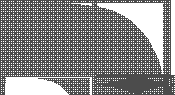 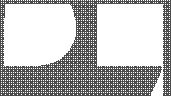 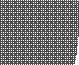 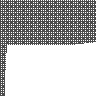 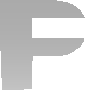 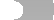 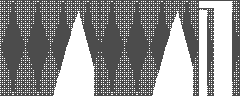 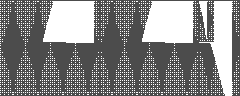 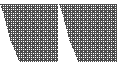 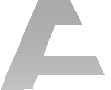 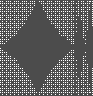 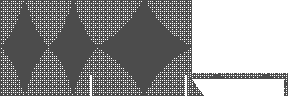 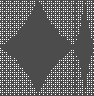 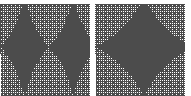 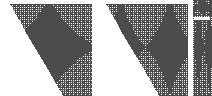 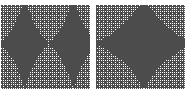 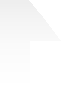 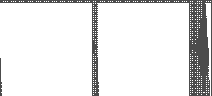 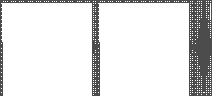 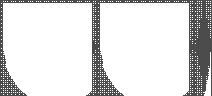 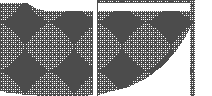 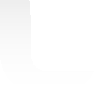 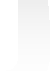 PADRE NUESTRO (ITALIANO)DO	lam	FATe doy gracias, Oh Dios, Padre mío, por las cosasSOL	DO   +7	FAque has hecho en el mundo; por la vida que Tú nos has dado SOL	DO-FA-DOy el amor que Tu pones en mí.Aleluya, amen, aleluya, aleluya, Oh Hijo del cielo; por la vida que Tú nos has dado y el amor que Tú pones en mí.PADRE NUESTRO (ESPINOSA )Padre nuestro que estás en el cielo, santificado sea tu nombre, venga nosotros, venga Tu Reino. Hágase tu voluntad así en la tierra como en el cielo, el pan, danos hoy, nuestro pan de cada día, perdona nuestras ofensas como nosotros perdonamos a quien nos ofende, y no nos dejes caer en tentación mas líbranos del mal. AMEN, AMEN.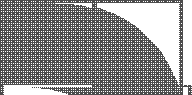 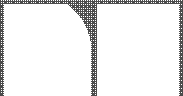 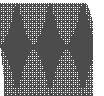 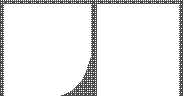 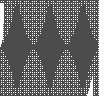 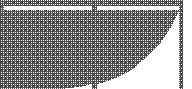 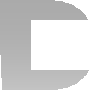 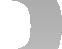 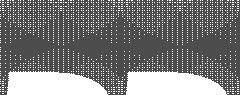 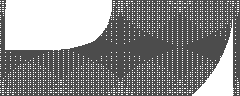 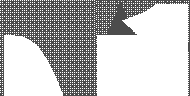 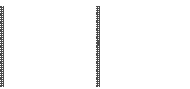 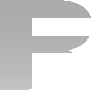 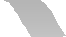 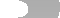 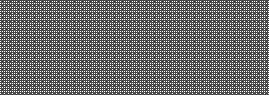 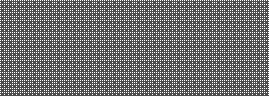 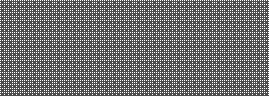 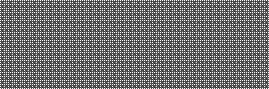 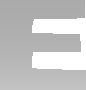 PADRE NUESTRO (SIMON & GARFUNKEL)Lam	SOL	lam Padre nuestro Tú que estás en los que aman la verdad,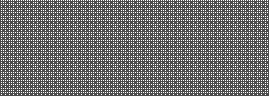 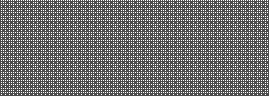 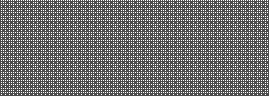 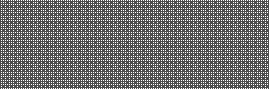 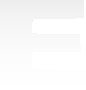 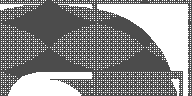 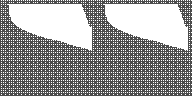 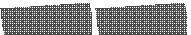 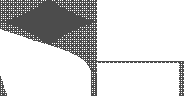 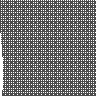 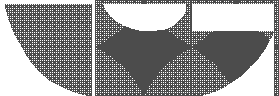 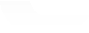 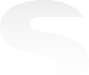 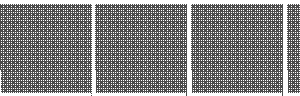 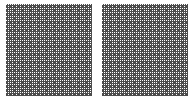 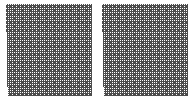 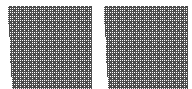 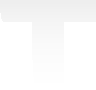 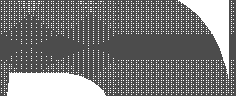 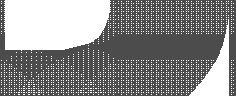 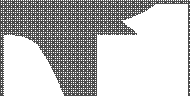 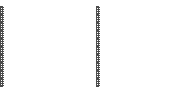 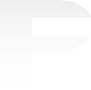 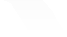 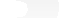 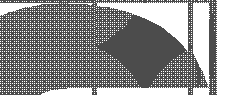 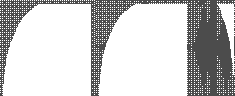 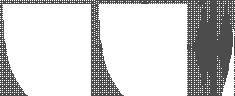 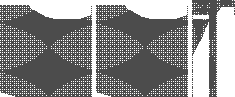 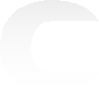 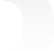 DO	FA	DO	FA	DOhaz que el Reino que por Ti se dio, llegue pronto a nuestro corazón; lam	DO	lam	SOL	DOy el amor, que tu hijo nos dejó, el amor, esté ya con nosotros.Y en el pan de la unidad, Cristo, danos Tu la paz; y olvídate de nuestro mal, si olvidamos el de los demás. No permitas que caigamos en tentación, Oh Señor, y ten piedad, del mundo.PADRENUESTRO 2PADRE NUESTROSOL	DO	SOL	DO	SOLPadre nuestro que estás en el cielo, santificado sea tu nombre. Mim	sim	DO	SOL	DO Venga a nosotros tu reino, hágase tu voluntad en la tierraRE	SOL	DOcomo en el cielo. Danos hoy nuestro pan de cada día,SOLperdona nuestras ofensas como también nosotros perdonamos RE	SOLa los que nos ofenden, no nos dejes caer en la tentación,DO	SOL	RE DO SOL DO SOL  DO SOLy líbranos del mal y líbranos del mal. Amén,	amén,	amén.PADRE NUESTRO DE LA VIDArem	LA7	rem Padre nuestro de la vida, mío, de ese y de aquel,SIb	solm			LA7 que vive en toda criatura y ellos así han de creer, rem	LA7			FA rem RE7 quisiera realzar tu nombre, viviendo aquí bajo el sol, solm   DO		FA		mim	LA7		rem el mensaje de aquel monte de pobreza, paz y amor.Solm	remDanos pan para vivir, sólo el momento presente,LA7	rem RE7ya que el día de mañana quizás aquí no me encuentre. Solm	remNo mires lo que hice mal, que yo no veré a mi deudorLA RE7 solm	LA7	rem y en mi camino hacía ti,  que no caiga en tentación.solm  rem	LA	rem RE7 Amén, amén que no caiga en tentación.Solm  DO FA SIb	LA7	rem               Amén, amén	que sea así siempre Señor.PADRENUESTRO 3PADRE NUESTRORE	simPadre que habitas aquí en la Tierra, Padre que quieres que te Mim	LAllamen Padre, Padre que quieres a todos hermanos, Padre queREsueñas con un mundo nuevo. Padre que pides partir nuestros sim	mimpanes, Padre perdona según perdonamos, Padre que libras de las LA	+7tentaciones, Padre te pido que no me abandones.RE	sim	mim	LA	RE	sim	mim	LA +7  REPadre Nuestro, Padre Nuestro, Padre Nuestro, Padre Nuestro.PANGE LINGUASOL	RE	mim	sim Padre Nuestro tu que estás en el cielo y en la tierraDO	RE	SOL	DO	RE	SOLvenga a nosotros tu reino de alegría amor y paz. Nuestro pan de cada día te pedimos hoy, Señor, Tú eres fruto luz y vida, Tú eres nuestro salvador. Mim	sim	mim	sim DO RE Hágase tu voluntad, guíanos en las tinieblas;SOL	DO  RE  DO	RE	SOLperdona nuestras ofensas cuando Tú llegues Señor. Amén.PADRE NUESTRO (GALLEGO)SOL	mimEn el mar he oído hoy, Señor, tu voz que me llamó DO	RE7y me pidió que me entregara a mis hermanos.Esa voz me transformó, mi vida entera ya cambió, y sólo pienso ahora Señor en repetirte.Padre nuestro, en ti creemos. Padre nuestro, te ofrecemos; Padre nuestro, nuestras manos de hermanos.Cuando vaya a otro lugar, tendré yo que abandonar a mi familia a mis amigos por seguirte. Pero sé que alguna vez, podré enseñar tu verdad y de la mano de mi hermano repetirte. Padre nuestro…PADRENUESTRO 1PADRE QUE ESTAS EN EL CIELOMI	SI	LA	MIPadre que estás en el cielo santificado sea tu nombre, LA	MI	SIvenga a nosotros tu reino. Hágase tu voluntadLA	MI	LA SI	MI	LA SI	MIasí en la tierra como en el cielo; así en la tierra, como en el cielo.LA	SI	do#m	LAEl pan danos hoy, nuestro pan de cada día;SI	do#m	LA	SI perdona nuestras ofensas, así como nosotros perdonamos;MI	SI	do#m sol#m	LA	SI	do#m	LAy no nos dejes caer en tentación; y no nos dejes caer en tentación, SI	MImas líbranos del mal. Amén.PADRE NUESTRO (SALVACIÓN)DO	SOL	lam	FA Padre nuestro tu que estás, en el cielo y en la tierra,DO	SOL	FA DO	SOLvenga a nosotros tu reino de amor. Nuestro pan de cada día, lam	FA	DO	SOL	FA DOte pedimos hoy Señor, Tú eres fruto, luz y vida, salvación.DO	SOL	FA	DOSalvación, salvación, salvación, salvación, Tú eres fruto luz y vida, salvación.DO              SOL              lam            FA Perdona nuestras ofensas como nosotros a ellos, DO               SOL      FA DOlíbranos de todo mal, amén.Amén, amén, amén, amén, líbranos de todo mal amén.PADRENUESTRO 4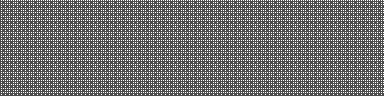 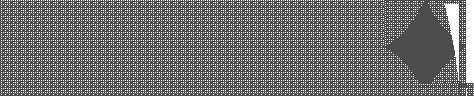 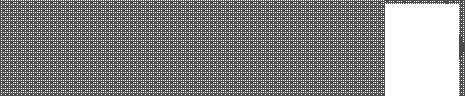 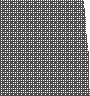 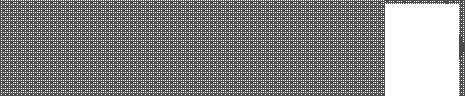 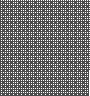 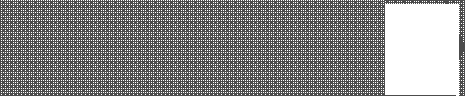 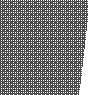 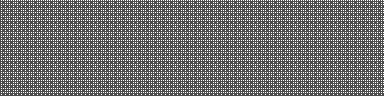 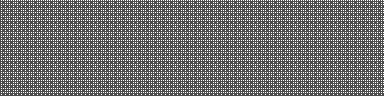 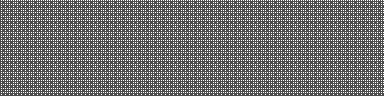 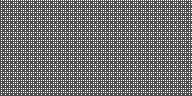 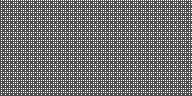 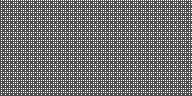 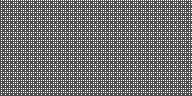 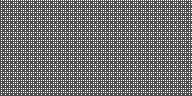 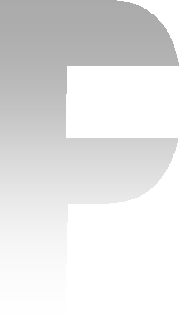 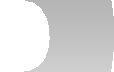 MANOS ABIERTASSOL	mim	lam	RE Qué suerte es tener un corazón sin puertas,qué suerte es tener las manos siempre abiertas.Manos abiertas para estrechar la de un amigo, manos abiertas para ayudar en el camino.Manos abiertas para buscar un mundo nuevo, manos abiertas para un hacer no para un sueño.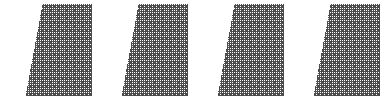 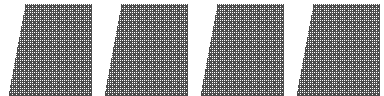 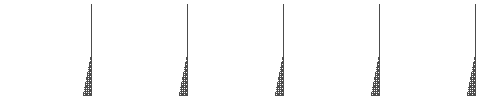 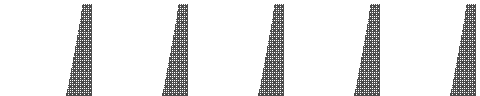 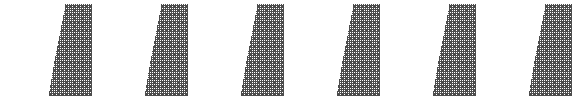 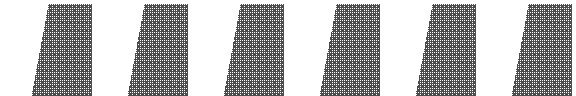 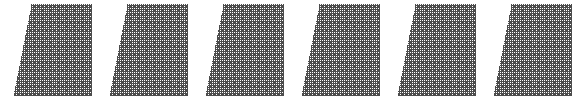 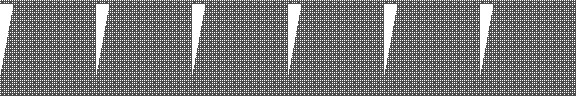 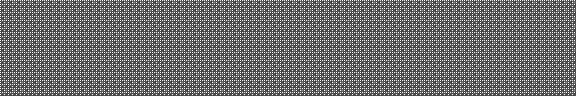 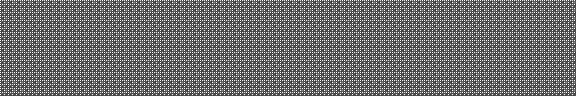 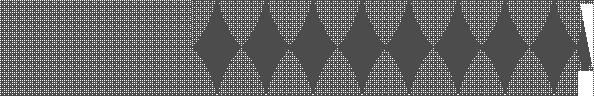 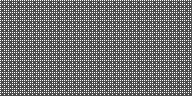 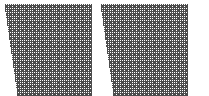 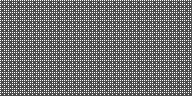 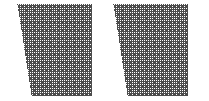 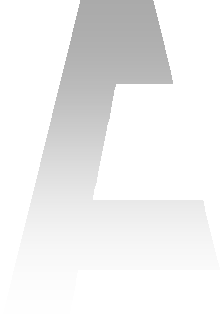 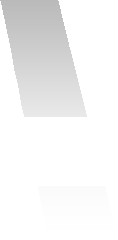 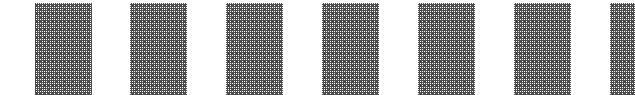 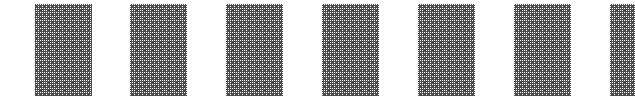 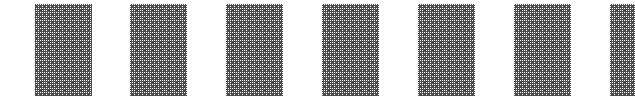 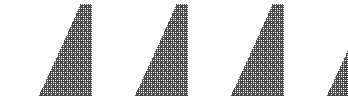 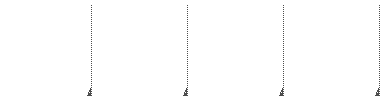 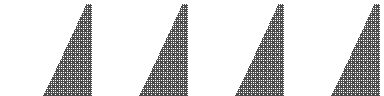 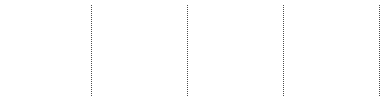 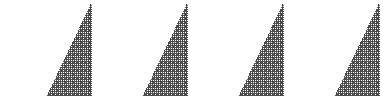 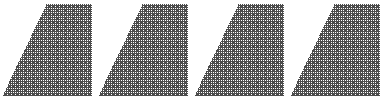 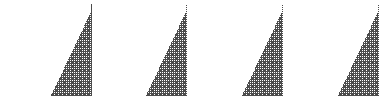 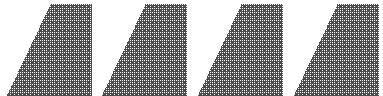 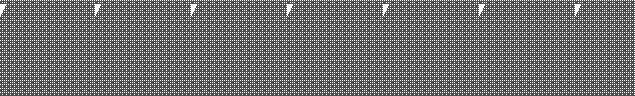 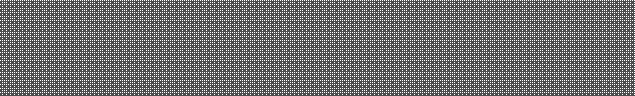 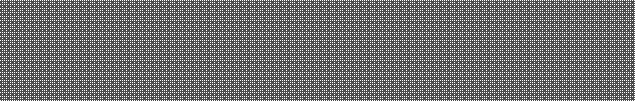 Manos abiertas las de Jesús, las del maestro, manos abiertas las del que supo amar primero.Manos abiertas llenas de amor, las de María, manos abiertas son nuestra luz y nuestra guía.HAZME INSTRUMENTO DE TU PAZRE	LA	sim	SOL	LAHazme instrumento de tu paz, donde haya odio ponga amor,RE	fa#m	sim	RE	SOL	LA	RE	LA donde haya ofensa, perdón, donde haya error, ponga yo verdad.Donde haya tinieblas ponga luz, donde haya duda ponga fe, donde haya tristeza, alegría, oh mi Señor, ponga yo tu amor.Porque dando yo recibiré, olvidándome te encontraré, comprendiendo el hombre te seguiré, oh mi Señor, enséñame a querer.SI A LA PAZDO	lam	rem	SOL7 No más guerras, no más guerras, no más guerras,DO	lam	FA	SOL Y antes de ser esclavo enterradme bajo el barroDO	SOL	DO-SOL-DOy dejadme vivir en paz con mi libertad.Paz al mundo, paz al mundo paz al mundo, sí a la paz, sí a la paz.PAZ 2Hoy que estamos reunidos, cantemos todos démonos la paz.Así podremos crear un mundo donde todos podamos amar.LA	sim	SOL Con la paz del Señor, nuestro mundo es amor,RE	LA	SOL	REestrechemos nuestras manos, caminando hacía Dios.LA SENDA DE LA PAZlam   rem	SOL7	DO	lam	rem		MI			lam Para dejar mensajes de amor, ven a cantar conmigo esta canción. lam   rem	SOL7	DO		lam		rem		SOL7	DO Para buscar caminos de verdad, ven a cantar buscáremos la paz. lam	rem	SOL7					DO			lamSi quieres cantar, si quieres reír, quieres conmigo caminar, rem	MI	lam MI lamtienes que seguir, tienes que buscar, la senda de la paz (bis).PAZ EN LA TIERRADO	FA	DO	SOL	lamDa la paz hermano, da la paz, constrúyela en tu corazón mim	FA	SOLy con un gesto afirmarás que quieres la paz.Que tu paz hermano, sea don, es el mejor signo de amor que tu nos puedes ofrecer, abrazo de paz.DO SOL	lam	DO	SOL  lam	FA	SOL	DO +7Paz en la tierra, paz en las alturas, que el gozo eterno reine, FA	SOLen nuestro corazón. (Paz, paz, paz Señor (2), el mundo vive sediento de paz, sediento de tu amor)PAZ 3Quiero daros la paz, quiero daros la paz a vosotros y a los demás,LA +7            REquiero daros la paz. Paz, paz, paz, paz, quiero daros a todos la paz.Voy buscando la paz, voy buscando la paz, en el mundo y en los demás, voy buscando la paz.Sin justicia y amor, no se puede vivir, los cristianos, si tienen fe, la deben compartir.PAZ (PALOMAS)DO	SOL	lam	mim Paz Señor en el cielo y la tierra, paz Señor en las olas del mar,FA                     DO                              rem                    SOL7paz Señor en la flores que mueve sin saberlo la brisa al pasar.Tu que haces las cosas tan bellas y les das una vida fugaz, pon Señor tu mirada sobre ellas y devuelve a los hombres la paz.Hoy he visto Señor en el cielo suspendido en rayo de luz, dos paloma que alzaron el vuelo con las alas en forma de cruz.Haz que vuelvan de nuevo a la tierra las palomas que huyeron, Señor, y la llama que enciende la guerra se convierta en la paz y el amor.DANOS TU PAZ	mim RE DO SI7 mim RE DO		SI7Jesucristo ven y danos tu paz, pues tu inmenso amor es mi libertad. Ydanos tu paz en nombre de Dios, danos tu verdad en nombre de tu amor.Danos Tu la paz y ámanos, Señor, pues tu inmenso amor es mi libertad y danos tu paz en nombre de Dios, danos tu verdad en nombre de tu amor (3). Danos tu la paz.PAZ 1DAOS LA PAZRE	LA	+7Daos la paz (bis), Dios está aquí (bis), daos la paz (bis), RE	+7	SOLDios está aquí (bis). Signo de amor y de unidad; RE	LA	REsigno de amor, signo de unión y de amistad.PAZ DOMINICANALA	MILa paz te doy a ti mi hermano, la paz que Dios me regaló,LAcon un abrazo a ti te entrego, la paz que llevo en mi corazón.RE	LA	MI	+7	LARecíbela, recíbela, esta es la paz que el mundo no te puede dar (bis).DANOS SEÑOR LA PAZSOL	+7	DO	SOLDanos la paz, danos tu paz, danos paz Señor, camina con nosotros,CORDERO DE DIOSLA	+7	RE	MICordero de Dios, Tú que quitas el pecado (bis). RE	LA	MI LA +7	RE  LA	MI  LATen piedad de nosotros,	ten piedad de nosotros.Cordero de Dios, Tú que quitas el pecado (bis). Danos la paz; danos la paz.INSTRUMENTO DE TU PAZLA	MI	LAHaz de mi Señor, instrumento de Tu paz (bis). RE	LADe esa paz Señor que Tu sólo puedes dar (bis). LA	MI	LAQuiero dar amor; quiero dar fraternidad.DO	+7	SOL	mim	SOL	mim	SOL al caminar: danos (danos) Señor (Señor) tu paz+7	DO	SOL	RE	SOL(tu paz, tu paz, tu paz, tu paz) danos Señor tu paz.PON TU MANODO	SOL7Pon tu mano en la mano de aquel que te da la mano.DOPon tu mano en la mano de aquel que te dice ven.+7	FAEl será tu amigo para la eternidad,DO	SOL7	DOpon tu mano en la mano de aquel que te da la paz.Pon tu mano en la mano de aquel que te da la mano. Pon tu mano en la mano de aquel que te dice ven. Abriremos caminospero hay que luchar, pon tu mano en la mano de aquel que te da la paz.PAZ 6Para el que nunca la vio, para el que de ella nació, para el que no la conoce. Para el que odia matar y a los que viven sin paz se la ofrecemos ahora.Paz para todos aquellos que no han llegado, para todos aquellos que no han pasado, para todos los hombres venga la paz.Paz  si  eres  padre  de  familia,  tendrás  paz,  si  vives  enamoradotendrás paz, si compartes tu vida, venga la paz. Paz, paz, siempre paz (bis)PALOMAS DE LA PAZMI	fa#m	SI7	MITus manos son palomas de la paz, tus manos son palomas de la paz.LA	fa#m	SI7	MIPuedes tener la suerte de encontrar en tus manos palomas de la paz.PAZ 5HAZME INSTRUMENTO DE TU PAZLA	fa#m	LA	sim MI Hazme instrumento de tu paz, donde haya odio lleve yo tu amor,RE	rem	MI	LA	+7donde haya injuria tu perdón, Señor, donde haya duda fe en Ti. RE	LAMaestro ayúdame a nunca buscar RE	LA  +7querer ser consolado sino consolar,RE	LA	MI	SI	MIser comprendido sino comprender, ser amado sino yo amar.Hazme instrumento de tu paz, que lleve tu esperanza por doquier, donde haya oscuridad lleve tu luz, donde haya pena tu gozo, Señor.Hazme instrumento de tu paz, es perdonando que me das perdón, es dando a todos que tu fe nos das, es que volvemos a nacer.SI QUIERES LA PAZRE	SOL	RE	fa#m	SOL	LASi quieres la paz, defiende la justicia. Si quieres la paz, defiende la justicia. RE	SOL	RE	fa#m	SOL  LA	RESi quieres la paz, defiende la justicia. Si quieres la paz, defiende la justicia. Si quieres la paz, rechaza la violencia…PAZ ES PAZDO	SOL	FA	SOL DO	SOL	FA	SOLPaz es paz, Cristo danos paz, ven aquí a entregárnosla.DO	FA	DO FA	DO	FA	SOL	DOEs como una luz, en la oscuridad, paz es paz, Cristo danos paz, danos paz.PAZ 4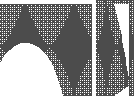 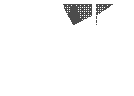 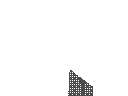 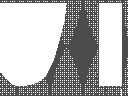 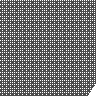 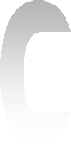 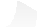 CRISTO TE NECESITAmim	SOLCristo te necesita para amar, para amar. mim	DO	RE  mimCristo te necesita para amar.SOL	SI	DO  SOL	DO  lamNo te importen las razas ni el color de la piel, ama a todos RE	SI	mimcomo hermanos y haz el bien.Al que sufre y al triste, dale amor, dale amor; al humilde y al pobre dale amor.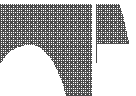 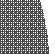 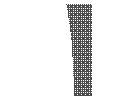 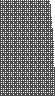 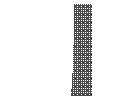 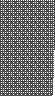 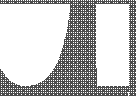 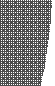 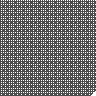 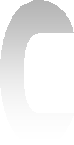 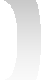 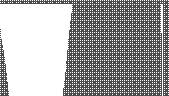 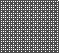 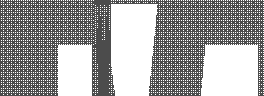 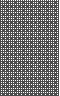 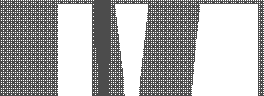 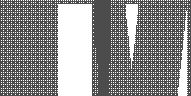 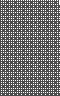 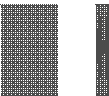 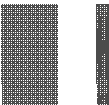 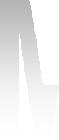 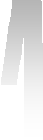 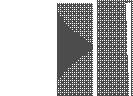 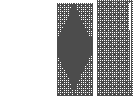 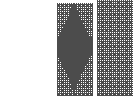 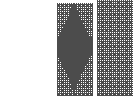 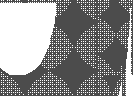 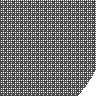 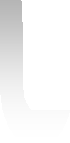 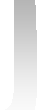 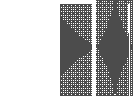 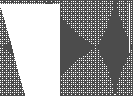 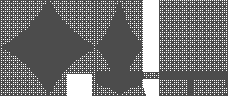 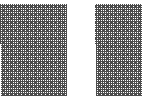 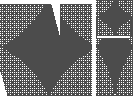 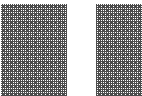 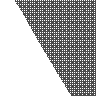 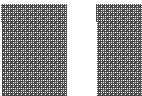 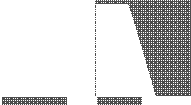 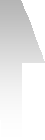 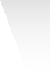 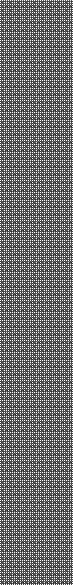 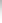 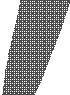 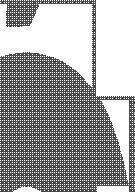 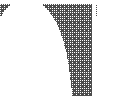 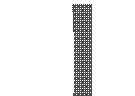 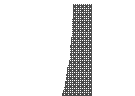 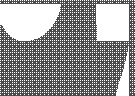 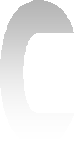 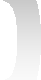 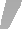 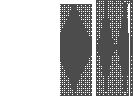 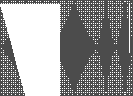 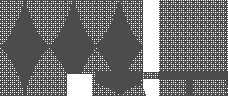 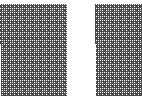 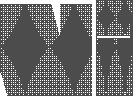 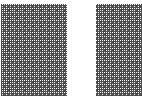 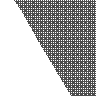 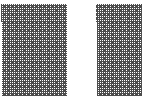 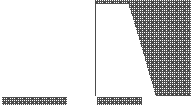 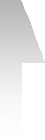 Al que vive a tu lado dale amor, dale amor; al que viene de lejos dale amor.Al que habla otra lengua, dale amor, dale amor; al que piensa distinto dale amor.Al amigo de siempre dale amor, dale amor; y al que no te saluda dale amor.Cristo te necesita para amar, para amar. Cristo te necesita para amar.TAN CERCA DE MIDO	SOL	DO-lam FA DO	SOL DO	lamTan cerca de mi,	tan cerca de mi, que hasta lo puedo tocar, FA SOL	DOJesús está aquí.DO	lam	FA	SOL Le hablaré sin miedo al oído, le contaré cosas que hay en mí,FA	DO	SOL	+7y que sólo a Él le interesarán, Él es más que un mito para mí.Míralo  a  tu  lado  caminando,  paseándose  entre  la  multitud;  muchos ciegos son, porque no lo ven, ciegos de ceguera espiritual.No busques a Cristo en lo alto, ni lo busques en la oscuridad; muy cerca de ti, en tu corazón, puedes encontrar a tu Señor.COMUNIÓN 2YO QUIERO SER UN LOCOlam	FA	SOL	DO Yo quisiera a veces comprender al mundo, es imposible, me sientoMI	lam	FA	SOL	DOincapaz. Dicen que es locura tener ideales, que es mejor vivir cantando y MIsin pensar.LA	fa#m	sim	MI	LASeñor, yo quiero ser un loco, pero mi locura serás Tú; yo quiero ser fa#m	RE	MI	+7la hoz que corte este trigo para convertirse en alimento de amor.Muchas son las cosas, pocas las semillas, para alimentar con el trigo de Tu amor. Yo quisiera, Cristo, seguirte y amarte, que es mejor vivir contigo hasta el final.DAME DE TU PANLA	fa#m do#m  fa#m	do#m Dame de tu pan, dame de beber,RE	LA	fa#m que ando sediento y hambriento de ti,RE	MIno hay nada que sacie mi sed.fa#m	do#m  fa#m dame de tu pan, dame de beber,RE	LA	MIque sólo tu cuerpo y tu sangre avivan mi fe.Dame de tu pan, dame de beber, que yo aliviaré a mis hermanos con hambre y con sed. Dame de tu pan, dame de beber, que sólo tu cuerpo y tu sangre avivan mi fe.COMUNIÓN 3SI NO TENGO AMOR…LA	MI	fa#m	REYa puedo hablar las lenguas de los hombres,LA	MI	fa#m	REque si no tengo amor no paso de ser una campana ruidosa.LA	MI	fa#m	RE	sim	MI Ya puedo hablar inspirado y penetrar todo secreto y todo el saber, Yo puedo tener toda la fe hasta mover montañas,que si no tengo amor no soy nada.Ya puedo dar en limosnas lo que tengo,dejarme quemar, que si no tengo amor no soy nada…fa#m	MI	RE	MI Sufro contigo el dolor, siento contigo temor, canto contigo alegría;LA	MI	RE MI fa#mcargo contigo la cruz, oh, mi Señor (bis).QUÉ DIFICILRE	sim	SOL	LA	RE	sim	SOL	LA Qué difícil es andar en soledad, qué difícil es crecer cuando no estás.RE		sim		SOL	LA Comprendo que hay momentos en los que he sido infiel; RE	sim		SOL	LA	RE  +7hoy te pido acércate tenemos mucho de que hablar.SOL	LA  RE	sim   SOL	LA	RE  +7Si me faltas Tú, no sabré que hacer, sin Ti mi existencia no es igual. Yo procuraré siempre caminar, de forma que aumente Tú amistad.Hay tantas cosas que hacer, tanto que dar, que me asusta no saber cómo empezar. Será mucho más fácil si vienes junto a mí; paso a paso, día a día, lejos hemos de llegar.A Tú lado alcanzaré antes mi afán; yendo juntos no caeré, Tu  me tendrás. Si Tú marcas la ruta sin miedo avanzaré, tan seguro estoy de Ti, que nada me podrá fallar.COMUNIÓN 1BAJA A DIOS DE LAS NUBESDO	SOL	DOAyer hablé con El y le noté un tanto triste. Hoy hablé con Él SOL	lam	MIy me dijo que está solo. Porque se reúnen en su nombre muchos rem	MI	lamhombres, pero no le dejan entrar a Él. Porque en su nombre muchos MI	rem	MIhablan en su nombre, pero no le dejan hablar a É.SOL	RE	DOBaja a Dios de las nubes y llévalo a la fábrica donde trabajas, quítalo RE	SOLdel retablo y llévalo muy dentro de tu corazón. Saca a Dios de los templos, RE	DOdonde lo encerraron hace tanto tiempo, déjalo sólo en la plaza y llévalo REtambién al mercado del pueblo.DO	SOL	DOPorque Dios no es un Dios muerto y si pensáis que está muerto, SOL	DO	SOL	DO	SOL	DO	SOLequivocados, equivocados, equivocados estáis (bis).DO	SOL	DO	REAyer hablé con El y me decía, que estaba sólo y que se moría.CARIDAD Y COMPRENSIÓNRE	SOL  RE	SOL RE  fa#m	mim	RE-LA7-RECaridad y comprensión, aleluya, y verdad en el amor; aleluya. Entusiasmo en la acción; aleluya, alegría en la unión aleluya. Allá queremos llegar, aleluya, para más y mas amar aleluya. Nuestra entrega debe ser aleluya, un canto del corazón, aleluya. En la entrega debe haber, aleluya, alegría, gozo y paz, aleluya Caridad y compresión...COMUNIÓN 4CREEMOS EN EL AMORRE	LA7	RE7	SOL	mim	LAHemos conocido el amor, hemos puesto en él nuestro ideal SOL	REy sabemos que al unirnos en el nombre del SeñorMI LA7	REdando fuerza a nuestra vida Dios está.RE	LA	SOLCristo nos convoca para ser con Él signo de esperanza,RE	mim	LA	RE sim	RE  simsigno de unidad, para hacer presente el amanecer de una nueva vida DO	LAque comienza ya.Juntos proclamamos el amor de Dios, juntos compartimos nuestro mismo pan siempre unidos como cuerpo del Señor juntos en la lucha, juntos al rezar.Hemos descubierto que la vida es sólo una mentira si el amor no está Porque en el amor está viviendo Dios, no te faltará.Nunca habrá sonrisa sin llanto  y sin guerra una paz, no habrá una esperanza si no existe el dolor, sin lucha no hay amor.Tu quizás escuches un día preguntar el por qué de llantos, de odios, de dolor y la sed, responde entonces que...VOY A CONSTRUIRDO	lam	FA	SOL Voy a construir sobre el asfalto una flor,voy a construir un puente infinito al sol, un camino que nos lleve al mismo lugar, voy a construir tan sólo el sueño de volar.FA	SOL	DO	mim	lamSobre el dolor, los días que pasan sin razón, sobre el ayer, lo que soy y lo que quise ser, sobre el temor de que alguien rompa mi canción, sobre el rostro de mi Creador.Voy a construir un mar de lluvia al caer, un día sin límites que tenga que romper, un camino que nos lleve al mismo lugar, voy a construir tan sólo el sueño de volar. Sobre el dolor…COMUNIÓN 6HERMANO ENTRE LOS HOMBRESLA	MI	simSiento tu llamada, me seduces, oh Señor; este don lo acepto fa#m	RE	MI	LA	do#mcon amor. Quieres que sea un hombre sembrador de la verdad sim	MI	LA	MI para el que te busca y no es feliz. Hermano de todos, quiero abrirsim	fa#m	RE	MImi corazón y con todo el mundo compartir, llevar esperanza LA	MI	RE	do#my llevar amor, ser hombre de paz.fa#m	RE	MI	LA do#m Quiero anunciarte a ti Señor con mi modo de vivir,fa#m	RE	MI	LA do#m ser un testigo de tu amor viviendo en fidelidad.sim                MI                LA MI     RE          do#m No me dejes, Madre, en mi caminar, llévame a Jesús. Tú me conoces, oh Señor, sabes mi limitación,pero mis manos aquí están disponibles para Ti,sé que no me dejas, vives junto a mí; yo te seguiré.Donde haya un joven yo también quiero vivir, compartir mi vida en sencillez, ser un signo alegre de Evangelio y amistad, junto a aquel que está en necesidad. María me inspira el modelo a seguir, y en silencio vive junto a mi, se que se presencia no me faltará para caminar.LAUDATODO	lamLaudato si, o mi signore, laudato si, o mi signore, FA	SOLlaudato si, o mi signore, laudato si, o mi signore.Por la creación entera, por el sol y por la luna, por el viento y las estrellas, por el agua y por el fuego.Por la hermana madre tierra, que nos nutre y nos sostiene, por los frutos, flores, hierbas, por los montes y los mares.El sentido de la vida, es cantarte y alabarte, y que toda nuestra vida, sea siempre una canción.COMUNIÓN 7TOCARÉ PARA TIlam	mim	lam	DO	SOL	lam  mim Dios mío yo te cantaré un canto nuevo, sólo tocaré para Ti (bis).FA	SOL	DO	FA SOL DO mimPorque Tú has inspirado mi canto, tocaré para Ti,FA	SOL	DO	FA SOL	MI  +7Tú has abierto mis voces calladas, cantaré para Ti .lam FA SOL	DO	lam FA SOL	MI Yo siento que tu corazón me da vida; yo quiero escuchar tu canción (bis).Señor; yo no soy más que un soplo de Viento, para que te fijes en mi. Y mi tiempo es como una sombra que pasa y no deja huella al marchar. Pero Tu has recreado mil historia, tocaré para Ti. y le has dado sentido a miesfuerzo, cantaré para Ti.Tu conoces bien todas mis ilusiones, sabes que te busco, Señor. También sabes qué quiero hacer con mi vida, la pondré en tus manos oh Dios. Tu podrás disponer de mí tiempo, tocaré para Ti. Y será transformado mi rostro, cantaré para Ti.PADRE NUESTRO FELIXLA	fa#m	do#m	fa#m	do#m Padre, como una nube yo quisiera ser y gozar de libertad,RE	LA	sim	MI cruzar campos y caminos, y sembrarlos con tu paz.Padre, que bonita es la libertad, cómo un pájaro que vuela; sin temor a las cadenas que le puedan atrapar.fa#m	do#m	fa#m	do#mJamás tienes que rendirte, por algo debes luchar,RE	sim	MI	fa#m MI es más fácil esconderse, que afrontar la realidad.Quizás tu seas pequeño y no lo conseguirás, busca tu ayuda en Jesús, tu amor de verdad.fa#m	MIEscucha al amigo, no seas cobarde, fa#m	MItiende siempre tu mano aunque la rechace.COMUNIÓN 5El Señor Dios nos amó, como nadie amó jamás,RE	SOLEl nos guía como estrellas cuando no existe la luz, DO	+7	FA	DOEl nos da todo su amor mientras la fracción del pan,SOL	DO-FA-DOes el pan de la unidad el pan de Dios.DO +7	FA	DO	RE	SOLEs mi cuerpo, tomad y comed; esta es mi sangre, tomad y bebed;DO  +7	FA	DO	SOLpues Yo soy la vida, Yo soy el amor; oh Señor condúcenos hasta DO-FA-DOtu amor.El Señor Dios nos amó, como nadie amó jamás, sus paisanos le creían hijo de un trabajador, como todos El también ganó el pan con su sudor y conoce la fatiga y el dolor.El Señor Dios nos amó, como nadie amó jamás, El reúne a los hombres y les da a vivir su amor, los cristianos todos ya miembros de su cuerpo son, nadie puede separamos de Tú amor.El Señor Dios nos amó, como nadie amó ,jamás, Su amor era tan grande que murió en una cruz, Su amor era tan fuerte que a la muerte triunfó y dejó la tumba libre y vencedor.PERMANECED EN MÍSOL	DO9	SOL  mim RE	SOL mim Permaneced en Mí, permaneced en Mí,DO		RE	SOL	sim mim como sarmiento separado, no podéis nada sin Mí; DO RE	SOLpermaneced en Mí (bis).SOL		DO		RE		SOL	sim mim	DO Yo soy la vid, y vosotros los sarmientos. El que está unido a Mí  dará fruto RE	DO		RE	sim  mim	DO			REabundante, pues separados de Mí nada podéis. Permaneced en Mí.COMUNIÓN 8Como el Padre me amó yo os he amado, permaneced en mi amor ,SOL	LA	REpermaneced en mi amor.sim	RE	SOL	LA	RE	fa#mSi guardáis mis palabras y como hermanos os amáis, compartiréis mi sim	SOL	LA	sim	RE	SOL	LA alegría, el don de la fraternidad. Si os ponéis en camino, sirviendo siempreRE	fa#m	sim	SOL	LA a la verdad, fruto daréis en abundancia, mi amor se manifestará.No veréis amor tan grande, como aquel que os mostré, yo doy la vida por vosotros, amaos como yo os amé. Si hacéis lo que os mando, y os queréis de corazón, compartiréis me pleno gozo, de amar como Él me amó.EL AMOR ES NUESTRO CANTORE	mim	SOLEl amor es la palabra limpia que hace vivir, es el fruto de la tierra RE	mimbuena y es sufrir, es decirle al hermano pobre: “Sólo no estás”, SOL	LA	REno dejes que pase tu tiempo sin más.LA SOL	REEl amor es nuestro canto a la vida que se daSOL	LA	REy que espera un amanecer en la verdad (bis).El amor es el regalo eterno que nos da Dios, es tener el corazón abierto y es perdón, es la fe y la esperanza cierta del más allá no dejes que pase tu hermano sin más.El amor es un camino largo y sin final, es la luz que inunda sombras en la oscuridad, es la vida que nos brinda un tiempo de oportunidad no dejes que tu hermano pase sin más.COMUNIÓN 10PARA EL QUE SABELA	fa#m	do#m	RE Para el que sabe que el río termina en el mar, no bastan lasMI	LA	fa#m	do#m	RE	MI fuentes. Para el que quiere sus ojos al cielo llevar, no basta sentarseLA fa#m	RE	MI	LA fa#m	RE	MIcara al porvenir; no basta soñar y soñar; no basta plantar un árbol LA fa#m	RE	MI	LAy una flor, pudiendo jardines sembrar.Para el que  ha visto brillar en la noche una  luz, no  bastan las sombras. Para el tiene sus manos abiertas al sol, para el que ha bebido de la eternidad, no tiene sentido llorar, y el que una mañana descubrió, el amor no puede dejar de luchar.LA  fa#m   RE MI	LA	fa#m	RE	MIVen conmigo, mi boca gritará contigo, que no es invento nuestro RE	MI	LA fa#m RE MI	LA	fa#m REla esperanza. Trae tus sueños, en ellos fundiré mis sueños, MI	LA	RE	MImañana seguiremos nuestra marcha.Para el que canta y vuelve sonrisa el dolor, no basta el silencio. Para el que busca sus notas al cielo lanzar; feliz el que entiende que en la libertad existen cadenas también, porque el que en Samaria se inclinó a beber al pozo tendrá que volver.CONFIAD SIEMPRE EN DIOSmim RE	mim	SOL	REConfiad siempre en Dios, confiad siempre en Dios: mim RE	mimes el camino recto.A menudo nada sabes del mañana, estás desorientado y lleno de cuidado, nada ves, todo te parece estar sin salida, pero tú sabes que el Señor te ayudará (BIS).Tu ves a la gente llena de codicia trabajar tan sólo para ganar oro; tú también sientes ganas de tener como ellos, pero tú sabes que tu oro es el Señor (BIS).Estás sin descanso hasta por la noche, todo acobardado, y te falta ánimo, siempre vas muy deprisa, siempre vas como huyendo, pero tú solamente hallas paz en Él (BIS).A TU LADO SEÑORSOL	DO	SOL7	DO  RE sim	mim lam Jesucristo, yo siento tu voz, Tu me has dicho: ven y sígueme, déjalo todoRE	SOL	DO	RE	sim	mim	lam	RE y dalo a los pobres. Quiero que seas sal y luz, confía siempre porqueSOL-DO  SOL mim	sim	DO	REa tu lado estoy. Aquí, Señor, tienes mi vida, que quiere ser presencia sim	mim	sim	RE	SOL  mim	DOde tu amor, se que no es fácil seguir tus huellas pero con tu fuerza SOL	mim	sim	RE	DOseré fiel. Te serviré entre los hombres, Tu Reino anunciaré lam	DO	RE	mim	Simporque a tu lado quiero caminar. Te serviré entre los hombres,RE	DO	lam	DO	RE	SOL-DO-SOLTu cruz abrazaré, si no respondo vuélveme a llamar. Amén.ID y ENSEÑADLA	MI	fa#m	RE	MISois la semilla que ha de crecer, sois estrella que ha de brillar. LA	MI	fa#m	RE	LA	MI	LASois levadura sois grano de sal, antorcha que ha de alumbrar.Sois la mañana que vuelve a nacer, sois la espiga que empiezaa granar, sois aguijón y caricia a la vez, testigos que voy a enviar.MI	LA	RE	LA	simId, amigos, por el mundo anunciando el amor, mensajeros de la fa#m	MI7	LAvida,  de  la  paz  y  el  perdón.  Sed,  amigos,  los  testigos  de  mi resurrección, id llevando mi presencia, con vosotros estoy.Sois una llama que ha de encender resplandores de fe y caridad. Sois los pastores que han de guiar al mundo por sendas de paz. Sois los amigos que quise escoger, sois palabra que intento gritar. Sois reinonuevo que empieza a engendrar, justicia, amor y verdad.Sois fuego y savia que vine a traer, sois la ola que agita la mar. La levadura pequeña de ayer fermenta la masa de pan. Una ciudad no se puede esconder, ni los montes se han de ocultar, en vuestras obras que buscan el bien, los hombres al Padre verán.COMUNIÓN 11COMUNIÓN 9Una espiga dorada por el sol, el racimo que corta el viñador,DO	SOL	lam	RE7se convierten ahora en pan y vino de amor, en el cuerpo y la sangre SOLdel Señor.Compartimos la misma comunión, somos trigo del mismo sembrador, un molino la vida, nos tritura con dolor, Dios nos hace Eucaristía en el amor.Como granos que han hecho el mismo pan, como notas que tejen un cantar, como gotas de agua que se funden en el mar, los cristianos uncuerpo formarán.En la mesa de Dios se sentarán, como hijos su pan comulgarán, una misma esperanza caminando cantarán, en la vida como hermanos se amarán.AL COMULGARRE	MIAhora que entiendo como hay que amar, solm	RE	LAahora que todos nos queremos más.RE	MI	LA	RE +7Cuando los cantos se hacen oración, necesitamos comulgar.SOL	LA	RE	SOL	LA	REAl comulgar Jesús nos llena, al comulgar nos da la paz, fa#m	sim	SOL	LAal comulgar resucitamos a una vida inmortal.SOL	LA	RE	SOL	LA	REAl comulgar nos perdonamos, al comulgar surge la unión, fa#m	sim	SOL LA	REal comulgar nos encontramos con el mundo de Dios.Cristo se entrega en cada corazón, quiere mezclarse en todos por igual, vente conmigo y vamos al altar, Jesús invita a comulgar.COMUNIÓN 12Una viña tenia mi amigo en un fértil campo se hallaba la cavóSOL	lam	RE	SOL	DOy despedregó y la plantó en su mirada. Edificó sobre ella una torre,RE	SOL	DO	SOL	lam	REcon ilusión la regaba. Esperaba que diese frutos y el amor no llegaba.SOL	DO	sim¿Y ahora qué puede hacer que no haya hecho ya? Tanto amor le dio, mim	lam	REtal fue la ilusión, que la esperanza no brotaba (bis) lam	RE	SOLque a veces piensa que no hay nada.Yo te digo que sigas regando que tu viña alimentes, pues el fruto ya lo está dando; descubrirás que lo sientes, la esperanza de amar al hermano. Aliméntala día a día, ya verás que desde el corazón tu vida va en mi vida.Y no lo pienses más ama con libertad, que todo aquel amor que eres capaz de dar nos una más en amistad (bis), que Dios nos quiso dar, nos una en fraternidad.HÁGASESOL	RE	mim	sim Con los últimos destellos de la luz una tarde en el silencio,DO	SOL	DO	REmensajeros de la vida, traen semillas de esperanza.Y hasta el último latido de mi ser hoy lo pongo entre tus manos, si tú quieres que yo vida, para ti yo viviré.SOL	RE	mim	sim Hágase carne en mí el verbo y la vida,DO               SOL           DO                REtu sangre, Señor, en la cumbre del dolor (bis).Quien ha dado a los ocasos su color, quien sonido a la cascada, quien levanta la mañana y sostiene mi alegría, quien espera tras la lucha y el dolor quien dio el oro a los trigales, quien creó la primavera, barro y polvo se encarnó.COMUNIÓN 14TENGO FE EN DIOS   RE-MI-LA-sol#m-fa#m  RE-MI-LA+7RE MI      LA  sol#m  fa#m   RE     MI    LA  sol#m    fa#m No tengo de qué inquietarme, porque es El quien me conduce, RE     MI LA-sol#m-fa#m     RE          MI                        LA  +7quien lo sabe todo.	¡Soy libre porque tengo fe en Dios! RE	MI	LA-sol#m-fa#m	RE	MI	LA El me ha señalado mi parte ¡Soy libre porque tengo fe en Dios!LA MI  fa#m	RE	LA	MI	LA  MI	fa#m	RENo le toca a la piedra buscar su lugar, sino al Maestro de obrasLA		MI	do#m	fa#m	do#m  fa#m  RE	LA que la escogió ya. Tú eres sólo una piedrecilla de un mosaico que está do#m	fa#m  do#m fa#m		RE		MIpreparado hace tanto tiempo... desde (desde) la Eternidad.No hagas planes, tú confía en quien guiará tu camino con pie seguro. Jamás te arrepentirás, tú no tienes que elegir nada, piedrecilla que estás elegida hace tanto tiempo, desde (desde) la Eternidad.Piedra a piedra, poco a poco, el Señor construirá el mosaico de su Cuerpo, una nueva Ciudad, luminosa sobre un monte alto, de la que brotarán manantiales de agua de Vida para (para) la Eternidad.TARDE TE AMÉlam	SOL	mim	lam FA	rem  SOL	DO mim Tarde te amé, belleza infinita,Tarde te amé, tardé te amé,lam	SOL	lam belleza siempre antigua y siempre nueva.FA      SOL         DO   mim   lam         rem        MI  +7 Y supe Señor que estabas en mi alma, y yo estaba fuera. FA    SOL    DO mim lam    rem     MIAsí te buscaba mirando la belleza de lo creado.Tú estabas conmigo más yo buscaba fuera y te encontraba. Era un prisionero, de tus criaturas lejos de ti.Señor tu me llamaste, tu voz a mi llegó curando mi sordera. Con tu luz brillaste cambiando mi ceguera en un resplandor.Hasta mí ha llegado aroma de tu gracia, por fin respiré; Señor, yo te he buscado; siento hambre y sed, ansío tu Pan.COMUNIÓN 15SURGIRÁ UN MUNDO NUEVODO	FA	SOL	DOSurgirá un mundo nuevo levantado por la fuerza del amor,FA	SOL	lam hecho por hombres con el corazón abierto al Espíritu de Dios,FA	DO	lamy su ley será el perdón y su justicia el amor FA	SOL	DOpor la fuerza de su fe en el Señor (bis).DO	SOL	FAUn sólo Dios nos reúne en su paz, derribando las murallasDO	lam	FA	SOL	DO	FAcon que fuimos separados, un solo bautismo una misma fe; por su cruz SOL	DO	FA	SOL	DOÉl ha vencido a la muerte, ha creado en sí mismo un hombre nuevo.Gentes de toda raza, lengua y nación formaremos este pueblo dedicado al Señor; ni esclavo, ni libre, hombre y mujer, uno sólo es el Señor y Él nos une, cantaremos las grandezas del Dios vivo.EL CALOR DE LA PALABRARE	SOL	RE	SOLCerca del hogar que calienta mi almasim	RE  LAquiero yo saber lo que en comunidad Tú quieres de mí.RE	SOL	RE	SOLSintiendo el calor que me da tu Palabra,sim	RE	SOL	LA quiero responder a lo que me pides sin que a nada yo pueda temer.sim  SOL	RE	SOL	REA nada, a nada nunca he de temer, yendo junto a Ti LA	REcon tus ojos de fe nunca he de temer. (bis)Solo he de beber de tu fuente de agua, sé que solo ella será la que sacie mi hambre y mi sed. Tú eres el Señor que alimenta mi alma, y si hago mi opción por seguirte a ti nunca jamás yo temeré.Llegan hasta mí momentos sin calma, que me hacen dudar de si mi camino se orienta hacia Ti. Comienza a faltar la paz en mi alma, y, sin esperarlo, apareces Tú, haciéndome ver que a nada he de temer.	COMUNIÓN 13DILE AL MUNDODO	FATú puedes ser, esa mirada que no acaba jamás, esa sonrisa que SOL	DOsabe siempre a miel, esa repuesta ese faro al andar.Tú puedes ser, esa paloma  mensajera de paz, un nuevo mundo en el que quiere aprender cómo vivir sin matar.FA                    SOL                            DO   lam                             FATú puedes ser estrella que conduce a la libertad; vida que quiere vivir,SOL                    DO   +7amor que quiere amar.FA	SOL	DO	mim Dile al mundo que no quieres hambre, dile al mundo que quiereslam	FA	SOL	DO más pan, que los niños no jueguen a guerras y que reinemim	lam	FA	SOLpor siempre la paz. Dile al mundo que no quieres drogas,DO	mim  lam	FAdile al mundo que la juventud, lance su grito de libertad,SOL	DOlance su grito de libertad, por un mundo mejor.Dile al mundo que cada mañana por los montes nace el sol, con su alegría, con su esperanza, con su mensaje de amor. Dile al mundo que tenga esperanza, dile al mundo que tenga ilusión, el mundo necesita de ti, el mundo necesita de ti, ayúdalo.Tú puedes ser, ese te quiero, esa palabra de amor, un buen consejo una linda canción una ilusión para vivir. Tú puedes ser un sueño dulce que no acaba jamás; un viento fresco que susurra en el mar: no más violencia, viva la libertad. Tú puedes ser flor que florece entre la incomprensión, unión que quiere unir, amor que pide ilusión.COMUNIÓN 16CORAZÓN DE CRISTORE	SOL	LA	REHay un corazón que late, que palpita en el Sagrario, fa#m	SOL	LA	RE  +7un corazón solitario, que se alimenta de amor. Es un corazón paciente, es un corazón amigo, el que habita en el olvido, el corazón de tu Dios.Es un corazón que espera, un Corazón que perdona, que te conoce y que toma, de tu vida lo peor. Que comenzó esta tarea una tarde en el Calvario, y que ahora desde el Sagrario tan solo quiere tu amor.RE	SOL	LA	RE	+7Decid a todos que vengan a la fuente de la vida,que hay una historia escondida dentro de este corazón; decidles que hay esperanza, que todo tiene sentido; que Jesucristo está vivo, decidles que existe Dios.Es el corazón que llora en la casa de Betania, el Corazón que acompaña, a los dos de Emaús, es el corazón que al joven rico amó con la mirada, el que a Pedro perdonaba después de la negación.Es el corazón en lucha del huerto de los olivos, que amando a susenemigos hizo creer al ladrón. Es el corazón que salva por su fe a quien se le acerca, que mostró su herida abierta al apóstol que dudó.EL REINO DE DIOSSOL	Mim	DO	REAlgo nuevo está brotando, ¿no lo notáis? (bis)DO	SOL	RE	MimOs anuncio una gran alegría, creedlo y creed en Mí; DO	SOL	Do	REOs anuncio una Buena Nueva, tened fe en Mí:SOL	RE	Mim  DO	SOL	DO REY es que se acerca el Reino de Dios, reino de vida y felicidad; SOL	RE	Mim   DO	SOL	DO	RE  +7Se acerca el Reino de Dios, hoy las promesas se cumplirán.DO	RE	SOLSe acerca el Reino de Dios.COMUNIÓN 18MI VIDA POR CRISTORE	LA	SOL	RE	LA	SOLCuando pienso el mundo, que se apaga y se muere, RE	LA	SOL RE	LA	SOLpor la falta de Cristo; viendo el caos profundoRE	LA	SOL	RE	LA	SOLen que se desbarranca la ciega humanidad, por la falta de Cristo.mim	LA	mim	LA	SOL	LA	+7Del espíritu mismo, de mi espíritu, brota un único grito:SOL	LA	RE-LA-sim	SOL	LA	REAbridle a Cristo el corazón de par en par. No tengáis miedo.RE	LA	SOL  RE	LA SOL  RE	LA	SOLViendo la juventud, marchita y destrozada, en la primavera de su vida,RE	LA	SOL	mim	LA	RE fa#m sim por la falta de Cristo. Quisiera multiplicarme y dividirme,SOL	LA	RE	SOL	mimpara escribir predicar y enseñar a Cristo.YO SOY EL PAN DE VIDARE	fa#m	SOL	mim	LAYo soy el pan de vida. El que viene a Mí no tendrá hambre,RE	·fa#m	SOL	RE	fa#m  do#m	SOL	MI	LA el que viene a Mí no tendrá sed. Nadie viene a Mí si mi Padre no lo atrae.RE LA RE +7	SOL RE LA	RE +7 SOL solm	RE LA REYo le resucitaré,	Yo le resucitaré, Yo le resucitaré	en el día final.El pan que yo os daré es mi cuerpo, vida del mundo; el que come mi carne tendrá vida eterna (2).Si no coméis la carne del Hijo del hombrey no bebéis su sangre, no tendréis vida en vosotros (2). Yo soy la resurrección, yo soy la vida.Quien cree en Mí, aun cuando muera, tendrá vida eterna (2). Sí, Señor, yo creo que tú eres el Cristo,el Hijo de Dios que ha venido al mundo (2).COMUNIÓN 19CAMINANDO POR LAS OLASSOL	RE	mim	DO	RE	SOL mim Sólo tocar tu manto y me curé, solo una mirada tuya y creí en ti,DO                         RE                  SOL mim   DO               lam no hizo falta que hablaras para conocerte, inconfundible tu figura, DO                          REcaminando sobre las olas.Me hiciste una señal y te seguí, dejando atrás todo aquello que amé por ti, ahora ya tengo otro amor que llena todo mi vivir, alguien a quien no negaré, mi amor Jesús de Nazaret.SOL	RE	mim	sim Caminando por las olas yo te sueño cada día,DO	RE	SOLme imagino que soy Pedro y te conozco,DO	RE	SOL	mimy me acerco hacia tu mano sin dudarlo ni un momento, DO	RE¿quién eres Tú que hasta te obedece el viento? Caminando por las olas te imagino cada día,y me creo que soy barca y que derivo,y con solo una palabra haces Tú cambiar el viento;SOL-DO-SOLtienes Tú mi red, recupero el aliento, Señor.Nunca a pedirte ayuda yo acudí, me tendiste tu mano sin dudar Señor, y yo aunque pobre pecador, respondí como el centurión, aunque indigne a mi casa es llamarme Tú y sano estaré.Tu espíritu hoy está en mi corazón, es él quien me hace seguir a mi Señor, no puedo querer nada más que tu palabra escuchar, miedo no tengo que tener, pues nunca más solo estaré.COMUNIÓN 17Yo, el Señor del cielo y la tierra, he escuchado el clamor de mi pueblo, yyo, el dador de vida a los hombres, conozco su sufrimiento.DO	mim	lam	FA	rem	SOL Yo, el Creador de todo cuanto existe, sufro el dolor de mi gente. Yo soy su luz, soy su pan, su pastor, puedo devolverles la vida.DO	FA	SOL¿A quién enviaré? ¿Quién irá, quién les dirá? (bis).DO	FA	rem	SOL Heme aquí ... he escuchado tu llamada en la noche. Heme aquí ... toma mi vida en tus manos para todo.mim	FA	DO Heme aquí; de tu palabra seré voz, para tu gente seré luz,FA	SOLhaz de mi vida lo que quieras (bis).Abre los ojos a rostros sombríos que vagan sin esperanza,y alza la vista: ¿quién parará de una vez estos ríos de muerte?EL MISIONEROMI	do#m	MI	SI7Señor, toma mi vida nueva antes de que la espera desgaste años en mí. MI	do#m	MIEstoy dispuesto a lo que quieras no importa lo que sea, SI7	MITú llámame a servir.MI	SI7	do#m	LALlévame donde los hombres necesiten tus palabras, MI	SI7	MI	SI7necesiten mis ganas de vivir. Donde falte la esperanza, do#m	LA	MI	SI7	MIdonde falte la alegría, simplemente por no saber de Ti.Te doy, mi corazón sincero para gritar sin miedo tu grandeza, Señor. Tendré mis manos sin cansancio, tu historia entre mis labios, y fuerza en la oración.Y así, en marcha iré cantando, por pueblos predicando lo grande que es tu amor. Señor, tengo alma misionera, condúceme a la tierra que tenga sed de Dios.                                                                                       COMUNIÓN 20Aquél a quien hemos podido ver, Aquel que nuestras manos han podidoMI	LA	SI7sentir; Aquel a quien pudimos escuchar, El que reconocimos MI	LA	sol#men nuestro corazón. Aquí está, os lo anunciamos hoy: do#m	LA	fa#m	SI7 resplandece con Su luz, es del mundo el Salvador.Hay tantos entre tanta oscuridad, y tantos en el mundo que se duermen sin cesar; hagámosles, hermanos, despertar, salir de su dolor, brindarles amistad; y juntos enfrentar el temporal; seamos en la noche pregoneros de la luz.MI	do#m	LALa luz en el mundo, sal de la tierra; seamos para el mundo RE	SI7	MI	do#mel rostro del amor. La luz en el mundo, Cristo es la luz, LA	MIseremos su reflejo y por siempre brillaremos con su luz.Hay tantos que se pierden al buscar sentido de vivir, razones para amar. Si los pudiéramos acompañar, compartir su dolor, presentarles a Jesús; quizás ellos pudiesen comprender que es en el partir del pan que podemos renacer.No servirá la sal sin su sabor, y no iluminará escondida la luz. La Gracia llene nuestro corazón, y el Espíritu de Dios nos inunde con su don. Que nuestra vida alumbre con la luz, la justicia y el amor de nuestro Señor Jesús.COMUNIÓN 22El azul del cielo, el verde de las aguas, el rostro de los niños y el sol,SOL	RE	sim	SOL	MI	LA 7las flores del campo, las gotas de rocío, el ímpetu del viento y el mar. Toda mi existencia, el amor de mis hermanos, la vida en compañía de Ti. El amor que siento, que vive aquí en mi pecho, cuando canto para Ti.RE	LA	sim	fa#mHe venido para que viváis, y viváis en abundancia;SOL	RE	sim	SOL	MI	LA 7 (LA RE)he venido para que tengáis una vida en plenitud (bis)Tengo en tu Palabra la fuente de mi vida, la fuerza que nos lleva hacia Dios. Olvidas mis pecados, me curas de mis males, me llenas de esperanza y amor.Envías tu Espíritu, me llenas de tu gracia, me das tu fortaleza y perdón. Siento que mi vida está toda en tus manos, creo que eres tú mi Señor.Hoy estoy aquí porque quiero proclamarte, pedirte que nos sanes Señor. Estamos enfermos, somos  pecadores y necesitamos de Ti. Eres Tú la puerta por la que nos salvamos eres Tú Jesús el Pastor. Toca con tus manos todas mis heridas purifícame con tu Amor.QUÉ VES EN LA NOCHE?mim	RE	DO	mim¿Qué ves en la noche, dinos centinela?DO RE	SOL	SI7	mim¿Qué ves en la noche, dinos centinela?mim	DO	RE	mim	DO	RE	SOL Dios como un almendro con la flor despierta, Dios que nunca duerme,RE	mim	SI7	mim	SI7	mim busca quien no duerma y entre las diez vírgenes, sólo hay cinco en vela.Gallos vigilantes que fa noche alertan, quién negó tres veces, otras tres confiesa y pregona el llanto, lo que el miedo niega.Muerto le bajaban a la tumba nueva, nunca tan adentro tuvo el sol la tierra, daba el monte gritos piedra contra piedra.Vi los cielos nuevos y la tierra nueva, Cristo entre los vivos y la muertemuerta, Dios en las criaturas y eran todas buenas.Todo empezó en una cruz donde un hombre murió y un Dios se entregó.DO	FA	Lam	SOLSilenciosa la muerte llegó extinguiendo la luz que en un grito se ahogó. DO	FA	Lam	SOLViendo su faz de dolor una madre lloró y su amigo calló.DO	FA	lam Pero siendo una entrega de amor su camino siguióFA	SOL	DO	MIy en algún otro lado una luz se encendió.FA	SOL	lam Siendo hombre, amigo, esclavo y maestro,SOL	FAsiendo carga pesada, profesor y aprendiz,SOL	DO	MIentregó hasta su cuerpo en el pan y la vid.Lam	FA	DO	SOL	Lam Desde entonces lo he visto caminar a mi ladoFA	DO	SOL	Lama ese Dios que se humilla y muere por mi  FA	DO	SOL	LamEs la barca en mi playa, el ruido del silencio, FA	DO	SOL	Remque se acerca a su hijo y me abraza feliz, FA	SOL	DOque se acerca a su hijo y me abraza feliz.Viendo un humilde calvario con rostro cansado soporta la cruz.Y al verme rezando a sus pies se olvida de Él, me toma en sus brazos, y me acoge otra vez. Siendo fuego, paloma, el agua y el viento, siendo niño inocente, un Padre y pastor,hoy acepta mi ofrenda, es mi vida, Señor. Desde entonces…FA	SOL	Lam	FA	SOLY si ahora yo acepto esa cruz es por esa persona, ese Dios; DOes por Cristo Jesús.COMUNIÓN 23COMUNIÓN 21MÁS ALLÁDO	SOL	lam	FAPara que mi amor no sea un sentimiento, tan sólo un deslumbramientoSOL	mim	lam	FApasajero; para no gastar mis palabras más mías, ni vaciar de contenido miSOL“te quiero”. Quiero hundir más hondo mis raíces en Ti y cimentar en solidez este mi afecto. Pues mi corazón que es inquieto y es frágil, sólo acierta si seabraza a tu proyecto.DO	SOL	lam	FA	DO	FAMás allá de mis miedos, más allá de mi inseguridad, quiero darte SOL	DO	SOL	lam	DOmi respuesta: aquí estoy para hacer tu voluntad, para que mi amor FA	SOL	DOsea decirte “sí” hasta el final.Duermen su sopor y temen en el huerto, ni sus amigos acompañan al Maestro; si es hora de cruz, es de fidelidades, pero el mundo nunca quiere aceptar esto.Dame a comprender, Señor, tu amor tan puro, amor que persevera en Cruz, amor perfecto; hazme serte fiel cuando todo está oscuro, para que mi amor sea más que un sentimiento.No es en las palabras ni es en las promesas donde la historia tiene su motor secreto; sólo es el amor en la cruz madurado el amor que mueve todo el universo.Pongo mi pequeña vida hoy en tus manos, sobre mis inseguridades y mismiedos. Y para escoger tu querer y no el mío hazme en Getsemaní fiel y despierto.COMUNIÓN 24NO SOY DIGNO	Cejilla 4º traste	RE sim SOL LA (x2)RE	LA	simSeñor, yo no soy digno de que entres en mi casa,SOL	sim	LA y sin embargo Tú te haces pan por mí;SOL	LA	RESeñor, yo no soy digno de que entres en mi casa,SOL	mim	LAy escojas mi corazón para quedarte a vivir.RE	LA	simSeñor, yo no soy digno de escuchar Tu Palabra; SOL	sim	LASeñor, yo no soy digno de recibir Tu Amor; SOL	LA	REpero Tú nunca te cansas de repetirSOL	mim	LA “te quiero, te quiero, te quiero hasta morir por ti”; SOL		LA	RE“te quiero, te quiero, te quiero hasta morir por ti”.Señor, yo no soy digno de todos tus desvelos, de todos los cuidados que me dedicas a mí;mi vida no es digna de las maravillas que haces en ella, pero Tú la dignificas por Tu Amor.Señor, yo no soy digno de tenerte entre mis manos un segundo antes de poder alimentarme de Ti;Señor, yo no soy digno de tomar Tu Cuerpo y Sangre, pero es el regalo más grande que tienes para mí;SOL	LA	RETú eres el regalo más grande que tienes para mí.Señor, yo no soy digno de que entres en mi casa, y sin embargo Tú te haces pan por mí;Señor, yo no soy digno de que entres en mi casa, y Tú escoges mi corazón para quedarte a vivir; SOL	LA	REy escoges mi corazón para quedarte a vivir.COMUNIÓN 26TE LLAMO AMIGODO	SOL	FAQuiero hablarte al corazón, quiero que escuches mi voz, que contemples DO	FA	SOLmi mirada, siente lo que siento yo; si partes de la experiencia de un Dios DO	Lam	FA	rem	SOLvivo que te ama, no podrás seguir sentado en tu sillón.Tienes tanto que entregar, pero el miedo puede más; Dios te ha dado tanta fuerza y prefieres esperar; a pesar de tantas dudas date una oportunidad, empezando por abrir tu corazón, empezando por amar sin condición.DO	mimPor eso ven, te llamo amigo y te digo: ven, abre tus labios para FA	SOLanunciar que soy camino, vida y verdad (bis).Tanto verlo y no entendéis que se puede ser feliz; tanto verlo y no escucháis cómo llegar hasta Mí; en las cosas buscas riesgo y después obro en vosotros, mientras no gastéis la vida evitando amar al mundo.Y tienes tanto que entregar, pero el miedo puede más, Dios te ha dado tanta fuerza y prefieres esperar; ¿por qué tienes tanto miedo a caminar si estoy contigo? Dale rienda suelta a tu libertad, dale rienda suelta a tu libertad.AL RITMO DE DIOSDO	lam mim	FA	SOL +7 Cuando el amor os llame, seguidle, cuando Él os hable, creedle.DO	lam	mim	FA	rem	SOL +7 Cuando Él os abrace, dejadle que os traiga, en su amor, alegría o dolor. Cuando el amor os llame, seguidle, aunque no sea fácil; cuando Él os hable, creedle, aunque cambie sueños. Cuando Él os abrace, dejadle que os  traiga, en su amor, alegría o dolor.DO	lam	mim	SOL	lam	FASOLNo temáis, lo más frágil en su amor es firme. No desistáis, el futuro nunca viene solo.DO	SOL		lam	FA	SOL  DO	lam	FA Y no cedáis, se puede amar la luz y las tinieblas. No temáis, SOL		DOseguid al ritmo de Dios.	COMUNIÓN 27SOY DE CRISTOLA                 MI                      RE                  LAUna multitud cada vez mayor se adhería al Señor.Queremos ser discípulos de Cristo, cristianos, ¿qué hemos de hacer? Sólo se nos pide convertirnos al Señor y estrechar la vida nueva, que fluye sin descanso de la Iglesia, y a una nos lanza a gritar:SOL RE LA	RE	LA¡Soy de Cristo!	Y lo que tengo te doy, nuestro gran tesoro,RE	LA	RE MI	+7	LAy es que no hace falta más que Jesucristo (bis). ¡Ven y verás!Un solo corazón, un solo Espíritu, todo lo tienen en común;lo venden todo para poseerlo todo, gozosos mendigos del Señor.Sólo se nos pide… Y lo que tengo te doy…El fin de la unidad de los discípulos de Cristo no es solamente combatir el mal, sino irradiar la victoria de la Pascua, pasar haciendo el bien.Sólo se nos pide…	LA	RE Y lo que tengo te doy… (x2) ¡Ven y verás! (x3)PREFERENCIAS	Cejilla 1º trasteMim	REPrefiero perder a retirarme a tiempo, dormir de un tirón a vivir con sueño. Mim	REMejor ser bicho raro, que un borrego, para andar arrastrado, mejor muerto. Prefiero el dolor de pies por andar descalzo,mejor ser un John Wayne, que soñar a plazos.DO	mim	RE	mimMás vale una voz cascada, harta de cantar perdida,DO	mim	RE	mim que tener la boca callada, entera pero sin vida.Más vale un error contigo, que sin Ti llegar a acertar, más vale dar un salto al vacío, que seguir mirando atrásPrefiero incertidumbre a tanta certeza, pasar miseria, a tener riqueza. Mejor vivir en aire, a pies de plomo, no estar a medias tintas, y apostarlo todo. Prefiero el dolor a tiempo, a vivir equivocado, mejor cero a la izquierda, que al otro lado.COMUNIÓN 25PARA MÍ LA VIDA ES CRISTORE	SOL	RE	LAPara mí la vida es Cristo y una ganancia el morir;sim	SOL	RE	LA	RE	LA7para mí la vida es Cristo, todo es nada si yo no te tengo a Ti (bis).RE	sim	SOL	LA	RE sim	SOL Dichoso eres tú, pobre de espíritu, el que triste y solo está,LA	RE	sim	SOL al que Dios consolará; el que vive en la humildad,LA		RE		sim		SOL	LA	sim que la tierra heredará; el que tiene hambre y sed de buscar tu voluntad. SOL	LA		fa#im	simAquel día se escuchó en el monte aquella voz:SOL	mim	LA	+7 “alegraos, llega el reino de Dios”. Para mí la vida…Misericordia ten, que Dios lo mismo hará; ten un limpio corazón, porque así verás a Dios; al que construye la paz llamarán hijo de Dios; aquel que perseguirán por hacer tu voluntad.Aquel día se escuchó en el monte aquella voz: “alegraos, llega el reino de Dios”.sim	SOL	LA	RE Para mí la vida… si yo no te tengo a Ti (4) (te tengo a Ti), si no te tengo a Ti (3)NO PODEMOS CAMINARDO	FA	DO	SOL7No podemos caminar con hambre bajo el sol.DO	FA	DO	SOL7	DODanos siempre el mismo pan: tu cuerpo y sangre, Señor. DO	mim	FA DO	lam	DO SOL7 Comamos todos de este pan, el pan de la unidad.DO	FA	DO  lam rem	FA	DO En un cuerpo nos unió el Señor por medio del amor.Señor, yo tengo sed de ti, sediento estoy de Dios; pero pronto llegaré a ver el rostro del Señor.Por el desierto el pueblo va cantando su dolor; en la noche brillará tu luz, nos guía la verdad.ES DE LOCOSRE	LA	SOLSi pienso en lo que quieres que yo haga, si tengo que hacer caso a tus palabras,mim	LA	SOL	REsi quieres que te diga lo que pienso, que es de locos, que es de locos.Si quieres que me quite las cadenas que me hacen sentir seguro aquí abajo, es como si me vaciaras la venas; estás loco, estás loco.SOL	LA	RE	+7	SOL	LA	RE  + 7Solo te pido fuerzas para hacer de mi debilidad un férreo vendaval. SOL	LA	RE	+7	SOLDesde el convencimiento en que tal vez hoy todo puede ser, sol#m	LA	REde nuevo realidad, que ya estás al llegar.De todas formas sé que es necesario ir a contra corriente en esta tierra, y que en el fondo merece la pena estar loco, estar loco.PESCADOR DE HOMBRESDO SOL7	DO	FA	sim	SOL7Tú has venido a la orilla, no has buscado ni a sabios ni a ricos;DO	SOL7 DO+7tan sólo quieres que yo te siga.FA	DO	rem	SOL7	DO	+7Señor, me has mirado a los ojos, Sonriendo has dicho mi nombre.FA	DO	rem  SOL7	DOEn la arena he dejado mi barca, junto a Ti buscaré otro mar.Tú sabes bien lo que tengo, en mi barca no hay oro mi espadas, tan solo redes y mi trabajo.Tú necesitas mis manos, mi cansancio que a otros descanse, amor que quiera seguir amando.Tú, pescador de otros lagos, ansia eterna de almas que esperan; amigo bueno que así me llamas.COMUNIÓN 28COMUNIÓN 30Cerca de Ti Señor, yo quiero estar, Tu grande y tierno amor, quiero gozar.DO FA  DO SOL	DO FA	DO SOL DO SOL  lam  FA DO SOL7 DOLlena mi pobre ser, limpia mi corazón; hazme tu rostro ver en la aflicción. Pasos inciertos doy, el sol se va; mas, si contigo estoy, no temo ya.Himnos de gratitud ferviente cantaré, y fiel a ti, Señor, siempre seré.Día feliz veré creyendo en Ti, en que yo habitaré cerca de Ti. Mi voz alabará tu santo nombre allí, y mi alma gozará cerca de Ti.Mi pobre corazón inquieto está, por esta vida voy buscando paz.Mas sólo Tú, Señor, la paz me puedes dar; cerca de Ti, Señor, yo quiero estar.Yo creo en Ti, Señor, yo creo en Ti, Dios vivo en el altar, presente en mí. Si, ciegos al mirar, mis ojos no te ven, yo creo en Ti, Señor, sostén mi fe.Espero en Ti, Señor, Dios de bondad, mi roca en el dolor, puerto de paz. porque eres fiel, Señor, porque eres la Verdad,yo espero en Ti, Señor, Dios de bondad.Refugio es el Señor, no temeré; mi fuerza en el dolor, confío en Él.Si brama y gime el mar, las olas al romper, conmigo Dios está, no temeré.JESÚS QUIÉN ERES TÚ?LA                       fa#m                        RE                        MI Jesús, ¿quién eres Tú? , tan pobre al nacer, que mueres en cruz. Tú das paz al ladrón, inquietas al fiel; prodigas perdón.RE	LA	MITú, siendo creador, me quieres a mi que soy pecador. Tú, dueño y Señor, me pides a mí salvar la creación. LA	MI	RE	MICristo es sal de la vida, luz en tinieblas, es todo amor. Cristo es trigo molido, uva pisada, ese es Jesús.  Jesús, ya se de Ti, algo de tu ser ¿qué quieres de mí? Más yo quiero saber qué rumbo elegir, que debo de hacer.Di que he de esperar, que senda seguir por qué he de luchar. Tú ayúdame pues no quiero más dudar ni temer.COMUNIÓN 31Descálzate,  descálzate, bajo tus pies la tierra es sagrada, descálzate.Lam	mim	FA	DO mim lam Como cada día sales, buscando los mejores pastos,Mim	FA	SOLun poco de agua, una brisa suave, no esperas nada más;DO		SOL	lam	mim atrás quedaron los tiempos de ideales y utopías, FA	DO	FA		SOLahora sólo deseas poder vivir en paz.DO	SOL	lam	mim Pero sin buscar encuentras; cuando callas hay respuesta; FA		SOLÉl te quema con su fuego si te dejas abrasar.DO	SOL		lam		mim Una zarza que arde con un fuego que no se consume, FA	DO	FA	SOLuna voz que te llama y te invita a despertar.Descálzate…Descálzate,  descálzate,  quítate  las  sandalias,  desnuda  tus  pies, descálzate.SI ME FALTA EL AMORSOL	RE7	SOLAunque yo dominara las lenguas arcanas,RE7y el lenguaje del cielo supiera expresar.DO	SOL	RE7	SOLSolamente seria una hueca campana, si me falta el amor.RE7	DO	SOL	RE7	SOLSi me falta el amor, no me sirve de nada, si me falta el amor nada soy. (bis)Aunque todos mis bienes dejase a los pobres, y mi cuerpo en el fuego quisiera inmolar; todo aquello sería una inútil hazaña, si me falta el amor.Aunque yo desvelase los grandes misterios y mi fe las montañas pudiera mover; no tendría valor ni me sirve de nada, si me falta el amor.COMUNIÓN 29CUANDO SIENTO EL SILENCIODO                        FA                DO FA DO                mim           SOL +7Cuando siento el silencio de mi vida,    y mendigo el tesoro de tu Amor,FA                  SOL             lam       FA              SOL        DOveo la puerta abierta de tu herida, y puedo oír latirte el corazón. Cuando se queja mi alma dolorida y no encuentro consuelo a su dolor; te veo a Ti clavado por la ira que el pecado del hombre provocó.Cuando se me ha escapado la sonrisa y me he cansado ya de huir del sol, siento Tu mano alegre que me invitaFA                DO   SOL                  DOa jugármelo todo por seguir a mi Dios (bis).A fuerza de ensayar la despedida se me ha escapado el tiempo del reloj; sólo me acuerdo ya de la alegría que sentiremos juntos, solos mi Dios y yo (bis)Atrás quedaron ya todos los días de luchas que encendieron mi valor; atrás quedó la amarga compañía de mis versos cansados de cantarle al amor (bis).Si antes sólo apensa conocía que me amas a pesar de lo que soy, ahora que a Ti me entrego volvería a jugármelo todo, por seguirte, mi Dios; a jugármelo todo, todo, por seguirte, mi Dios.SABE DE AMORRE	sim	SOL	LA	SOL	mim Quien tiende las manos, quien siempre da calor, y quien no pide nada,RE LA  REsabe de amor.Quien cada mañana saluda alegre al sol, quien es fuerte, quien vive, sabe de amor.Quien siempre espera del otro lo mejor, y quien nunca se cansa, sabe de amor.Quien tiene en su vida sólo una obsesión, quien no cierra las puertas, sabe de amor.Quien tiene escondida su fuerza en la cruz, es que ha recibido de Dios la luz.Quien fuerte proclama que Dios es salvador es que ha comprendido queDios es amor.COMUNIÓN 32VUELVO A CASA DE MI PADREDO	FA	DO	SOLUn padre tenía dos hijos, uno de ellos sin pensarlo le negó. DO	FA	DO	SOLEl hijo marchó de casa con su parte de la hacienda que pidió. lam	rem	lam	SOLAl cabo de unos meses toda su paga malgastó, lam	rem	SOL	DOsediento y hambriento, el calor de su hogar recordó.FA	lam	SIbVuelvo a casa de mi padre, me levantaré y seré fiel a su amor,DO	FA	SIb	DO FA	lamy le declararé también mi dolor. Cuando el padre de lejos le vio venirFA	lam	DO	FA	SIb DO  FAfue corriendo hasta él y le abrazó. Siempre nos recordará al amor de Dios.Hoy somos muchos los perdidos, no escuchamos, actuamos sin razón. Hacer lo que Dios nos pide es respuesta, seré fiel a su amor. Andar unidos como hermanos el sendero del amor. El ejemplo que la Iglesia nos dejó: caminar hacia Dios.IGLESIA PARA LA MISIÓN	3ª cejillalam	FA	DO	SOL Iglesia enviada a sanar corazones que hacen del mundo un sitio mejor; somos testigos de un Evangelio que está vivo en el día de hoy.FA	SOL	DO mim lam Llamados a ser una Iglesia para la misión;FA	SOLllamados a ser el pueblo escogido de Dios. lam	FAHay tanto que podemos hacer, tanto que podemos decir, DO	SOLtanto que podemos cambiar hoy.lam	FASomos la luz que ha de alumbrar, la sal que debe dar sabor,DO	SOL	FA SOL	lamdebemos anunciar al mundo que Cristo vivo está, que Cristo vivo está; FA SOL	DOque Cristo vivo está, que Cristo vivo está.	COMUNIÓN 34SAL DE TU TIERRALA	MI	LA	MIEste mundo viejo necesita un giro ya,fa#m	do#m	fa#m	do#m muchos lo intentaron; nada en claro han sacado.RE	MI	LA	do#m	fa#m Hay quien ya está cansado, y también nosotros, a veces, RE	MIperdemos la tensión.LA	MI	RE	LA“Sal de tu tierra”, te dice el Señor.MI	RE	LA“No mires al suelo, no huyas de mi voz. RE	LA	do#m	fa#mSal de tu tierra, de la mediocridad; sim	do#m	RE	MI LA Afianza tu cayado y ponte a caminar”.No te faltarán momentos de angustia,pero sabes que es más fuerte la razón que te mueve.No vas en solitario, somos un pueblo en marcha, construyendo el mañana.NO TEMÁISLA	MI  RE	MI	RE	MI	LANo temáis, no temáis, yo estaré con vosotros hasta el fin del mundo (bis)RE	MI	LA	fa#m	RE	MI	LACree en Mí y espera en Mí, Yo estaré contigo hasta el fin del mundo. Ábreme las puertas de tu corazón, Yo estaré contigo hasta …Déjame ser quien te consuele, Yo estaré contigo hasta… Ámame y permanece en Mí, Yo estaré contigo hasta ...Permíteme llevarte de la mano, Yo estaré contigo hasta …Sé tú mi testigo, déjame amar a través de ti, Yo estaré contigo hasta…RE	MI	LAYo estaré contigo hasta el fin del mundo (no temáis…) (x 4)COMUNIÓN 35SÉ FIEL A LA VERDAD RE-SOL-RESOL LA	RE	sim SOL	LASé fiel a la verdad, sigue a tu corazón; SOL LA	RE	sim SOL	LA	+7no te dejes llevar, busca a tu vida razón.RE	LA	SOL	LA	RESiente la alegría de vivir según la voz de tu alma LA	SOL	LA	REy no dejes de pensar que es Dios el que te habla;LA	SOL mim	LA  mas no cambies Su voz por tus palabras. SOL LA RE sim SOL  LA REAaaa aaaaaaaaa aaa.Hoy no hay sinceridad, busco mi propio yo;sigo siempre mi verdad, que es la mía y no de Dios. Quiero comprender que la verdad está en el evangelio, que he de darme a los demás, amar será mi selloy perder mi identidad y ser de ellos oooooo ooooooo oooooooo. Siente la alegría de vivir… Quiero comprender que la verdad…FORASTERO EN SICARLA	MI	fa#m do#m		RE	sim	MI Fatigado del camino se sentó,	solitario junto al pozo de Jacob. Cuando tú te acercaste era mediodía como siempre, como cada día. Y Él te pidió: “dame de beber”. ¡Un judío a ti, samaritana!Y te habló de un agua viva, aquel forastero en Sicar.Si conocieras quien te pide de beber, si conocieras el don de Dios.Le pedirías tú a Él, y Él te daría del agua que calma tu sed (bis). (RE MI LA)Le pediste de aquel agua para no tener jamás ya que volver al pozo a buscarla.Y en ti se convirtió en fuente de agua viva, ¿no serás acaso el Mesías? sim	MI	LA	fa#mY dejando el cántaro corriste al pueblo. “Todo lo que he hecho me ha MI	LA	sim	fa#m	MI	LAcontado” les decías; y fueron muchos los que en Él también creyeronfa#m	MI  +7por lo que les dijiste, y lo que en Él vieron.	COMUNIÓN 33VENID A MÍlam	RE	simMil ideas cruzan mi cabeza, una tormenta como muchas, DOmás aguda por su tiempo.Mar revuelto de anhelos e ilusiones, una madeja enredada, ya no se por donde empezar.Quiero descansar, quiero descansar, mi alma está agotada de tanto batallar,lam	RE	simde buscar la fuente de mis fuerzas sólo con mis propias manos DO	RE +7y no descansar en ti, Señor.SOL	RE	mim Venid a Mí los que estáis cansados y agobiados,SOL	DO	SOLvenid a Mí, cargad mi yugo y descansad, lam	mim	REque mi yugo es llevadero y mi carga es ligera, SOL	RE	SOLvenid a Mí, pequeños, venid a Mí.Venid a Mí los que estáis cansados y agobiados, venid a Mí, mirad y aprended de Mí,que soy manso y humilde de corazón, venid a Mí, pequeños, venid a Mí.Es orgullo el que mi alma como lastre lleva, peso que no deja volar hacia lo alto de mi ideal, y mirar tu Cruz, y a tu Madre a tus pies,su sencillez infinita, y una entrega total.COMUNIÓN 36HA AMANECIDO EN LA TIERRA DE LOS VIVOSLA                      MI     fa#m             do#m Te quemaba el corazón por el deseo de vivir RE                   sim         RE               MI  +7Por el deseo de una vida grande y sin fin.Te quemaba el corazón deseando echar raíces, deseando al fin ser libre, deseando ...Y te quemaba el corazón esperando aquel Amor que, aunque tú no lo sabias, Él te juró.RE            MI                LA     MI                fa#m          do#mY ahora , tu vida ... ¡ha amanecido en la tierra de los vivos! RE	LA	MI	LA¡ha florecido en la tierra de los vivos! (bis).Poco a poco, al tiempo lento, sin quererlo, tus deseos se durmieron en el fondo del corazón. La alegría de un momento dejó paso a un gris y espeso techo bajo que cubría tu cielo. Y creíste que había muerto Su Promesa y todo aquello, lo más grande, lo más cierto, lo más bello.¿Quién te encontró en aquel sendero, quebrantada y sin aliento?¿Quién ha ungido tus heridas con ungüento? ¿Quién tomó tu cuerpo muerto abrazándolo en silencio y mirando hacia lo alto rogó al cielo? Y el regazo de una Madre fue la tierra en la que el fuego hizo renacer tu vida con un beso El regazo de la Madre fue la tierra en la que un beso hizo renacer tu vida, por su ruego.COMUNIÓN 38RADIANTE	Cejilla 4º trasteRE	LA  SOL LA RE sim	LA	SOL	REEscucha, hija, mi-i-ra;	inclina el oído y todo tu ser. RE	LA  SOL LA RE sim	LA	sim	SOL LA sim Prendado está el Rey  de tu belleza, de tu belleeeeeza.RE	LA	SOL	RE	LARadiante, ponte en pie, que amanece tu luz; la gloria de Yahvé SOL	RE sim	LA	SOL	sim	LA brillará sobre ti. Alza los ojos en torno y mira, todos se reúnenSOL  sim	LA	RE	simy vienen a ti; tus hijos vienen de lejos, y tus hijas son traídas SOL	LAen brazos, los pueblos caminan a tu resplandor.Ya nunca estarás abandonada, aborrecida, ni desolada; pues yo, tu Hacedor, te transformaré en lozanía eterna, gozo de siglos y siglos.Tendrás a Dios por luz eterna, y tu esposo será tu hermosura;ni el sol ni la luna menguarán jamás, pues noche y día tendrás abiertas tus puertas.QUÉ HERMOSOS SON SOBRE LOS MONTESDO	FA	DO	FA	SOLQué hermosos son sobre los montes los pies del mensajero,FA	SOL	DO	lam	DO	SOL	(DO)que anuncia la paz y sirve a la verdad, proclamando la Buena Nueva (bis).lam	SOL	DO	FA	SOL	DOOs envío como el Padre me envió, recibid el Espíritu de Dios;FA	SOL	DO	lam	DO	SOLproclamad el Evangelio a los pobres, a los cautivos la liberación. Devolved la vista al ciego, sanad los corazones rotos,anunciad al triste y al cansado que ha llegado la gracia del Señor.Los campos están para la siega, y los obreros son pocos, rogad al Dueño de la mies que envíe obreros a su tierra.Id por todo el mundo, anunciad el Evangelio,y sed testigos con la vida de cuanto os enseñé.SE TRATA DEL AMORDO                  SOL lam   FA     DO    FA       SOLNo se trata de dignidad, sino de amor hasta el final; la verdadera libertad es el amor que siempre da;FA	SOL	DO +7	FA	SOL  DO  +7porque amor no es decir “te quiero”, sino en silencio llevar la cruz;FA	SOL	DO +7	FA	SOL  DOporque amor no es decir “te quiero”, es el sendero que abrió Jesús.Se habla de solidaridad, pero el amor va más allá; se predica fraternidad, sin el amor es vanidad. Por amor yo todo lo creo, todo lo espero y he de alcanzar; por amor el mundo es pequeño, y hasta los sueños son realidad.No se trata de imaginar qué es el amor, sino de amar; dar la vida para encontrar sólo el amor que hay que buscar. El amor es como un lucero que me ilumina en mi caminar; por amor yo todo lo puedo, fuerza dará a mi debilidad.El amor sabe perdonar, no una ni dos, mil veces más; y se alegra con la verdad, no en el error, eso es amar. El amor nació en un madero de un pecho abierto de par en par; por la lanza brotó el venero de agua que salta a la eternidad.El amor nació en un madero y en el silencio de Navidad; una Virgen llevó en su seno todo el amor de la humanidad.El amor nació en un madero, y hoy a tu puerta llamando está; quiere ser el tu compañero, quiere contigo resucitar; quiere ser el tu compañero, quiere contigo resucitar.COMUNIÓN 39COMUNIÓN 37VENDRÁLam	SOL	lam Vendrá con gran poder con fuerte gloria,DO	SOL	DOvendrá a saciar los ojos que le buscan,FA	SOL	lam	FA	SOLy al juntar en sus plantas nube y tierra, será la tierra meta de su ruta; la tierra para Él peana y cielo; morada nueva; huerto sin la tumba;  su tierra patria, tierra de vivientes; la tierra prometida, herencia suya.Vendrá con el fulgor de la sentencia, vendrá con la piedad a quién acuda, buscando sólo gracia en su mirada, cubierto con su paz y vestidura. Vendrá veloz, furtivo, repentino, como el hombre malvado en noche oscura; vendrá como el esposo entre cantares, esperado con lámparas y alcuzas.Vendrá y será su adviento nuestro cielo, su alegría el final de nuestra lucha, y si aun el rebelde se resiste se hará infierno la cólera absoluta. Oh Cristo que viniste y que vendrás, Hijo eterno, Señor de Gloria suma, acoge con tu gran misericordia y en tu venida reina con ternura.lam	SOL	FA	lam	SOL	FA	lam Amén, amén, amén; amén, amén, amén; amén.DICHOSOS LOS MISERICORDIOSOSDO		re7	mim		FA	SOL		DO Tengo miseria de no tener, soy miserable en la cumbre. lam	FA	DO	SOL		DOPor querer ser quien no soy, no soy ni siquiera yo.Mi vacío me hace comprender a quienes no me entienden y a aquellos que me maltratan ¡Sé que yo no soy mejor!FA	SOL	DO	lam Espero ser yo algún día, en mi miseria yo esperore7	SOL7	DO	SOLque algo nazca de mi nada, aunque sé que nada soy. FA		SOL		DO		lam Alguien repite en mi mente que en mi miseria me ama, re7	SOL7	FA		DO  SOL DOcon misericordia me quiere y ese alguien es mi Dios.Si me sintiese herido o tratado con violencia, nunca quisiera sentirme lleno de odio y rencor. Ha de llenarse mi alma de infinita misericordia. Hay alguien que me lo pide y ese alguien es mi Dios.	COMUNIÓN 43HAY MIL MILLONES DE ESTRELLAS.DO	FA	DO	FASi al caminar, tu ves a un hermano que en tinieblas va, dale la mano, DO	FA	SOLvive junto a él, y cántale después....DO	SOL7	DOQue hay mil millones de estrellas, FA	SOL	DOen esta noche que ahora negra ves,FA	SOL  DO-MI-lam	FA	SOLen el desierto un oasis te espera, aunque sólo arena veas.Tu quizás escuches un día preguntar el porquédel hambre y la guerra, del dolor y la fe. Responde entonces que...Nunca habrá sonrisa sin llanto, y sin guerra paz,ni habrá una esperanza si no existe el dolor, sin lucha no hay amor....CRISTO LIBERTADORLA	MI7 LA	RE	LACristo nos da la libertad, Cristo nos da la salvación, fa#m          RE      LA    do#m   fa#m  MI7 LA Cristo nos da la esperanza, Cristo nos da el amor.LA	RE	MI	LACuando luche por la paz y la verdad la encontraré.RE	MI	LA MI LACuando cargue con la cruz de los demás me salvaré. fa#m	RE LA	do#m   fa#m  MI	LA Dame, Señor, tu palabra. Oye, Señor, mi oración.Cuando sepa perdonar de corazón, tendré perdón; Cuando siga los caminos del amor, veré al Señor.Cuando siembre la alegría y la amistad, vendrá el amor Cuando viva en comunión con los demás, seré de Dios.COMUNIÓN 40MAESTRO, ¿DÓNDE VIVES?RE	LA	mim	LAUn par de huellas seguían, el camino era sus vidas,RE	LA	mimy una duda constante, ¿será el Mesías?RE	LA	mim	LA	RE	mim La aventura de la fe, les llevó hasta Él. Un encuentro sorprendenteLA +7 SOL	LA  +7preguntó: “¿qué buscáis?”RE	sim  SOL	LA	RE“Maestro, ¿dónde vives?” “Venid y lo veréis.”sim	SOL	LA	RE	SOL LA	RE“¿Dónde vives?” “Venid y lo veréis. Si buscáis	lo encontraréis”.El sendero de la gloria, la morada del cristiano,es que todos nos amemos como hermanos. Mientras estemos alerta su aliento proporcionará la fuerza necesaria para amar: ¿qué buscáis?Jóvenes del todo el mundo, misioneros de la palabra, gritad que Dios nos ama, sed testigos. No es el proyecto de unos pocos, pues toda la Iglesia está con nosotros. Quien quiera que me siga hasta el final: ¿qué buscáis?SANTIAGO ´04SOL	DO	SOL DO SOL	DO	REHoy, a mi vida has dado luz,	hoy das sentido a mi vivir.mim	DO	SOL sim mim	lam	LA	RELa palabra que recibiste en ti	nos la entregas como amigo de Jesús.La tristeza de perder un día al Señor	traspasado por los clavos de la cruz;   La esperanza fue la única luz,	y hoy hablamos de resurrección.SOL DO  SOL  DO	LA	REPara orar como tú nuestro diálogo con Dios;SOL SI	mim	DO	SOL	RE	SOLen la paz que Santiago nos dejó en la Iglesia de nuestro Señor (bis).Nuestra fuerza será la oración, viviremos sólo por la fe; uno solo tenemos que ser, peregrinos de la Salvación. Lucharemos por la humanidad, grabaremos en el corazón: Jesucristo es nuestro Señor, y con Él hemos de resucitar.Caminamos hacia una ciudad donde siempre está luciendo el sol apiñados en un corazón entre lazos de fraternidad.COMUNIÓN 41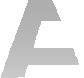 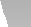 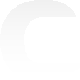 SÉ QUE VOY CONTIGOMI	SI7	fa#m	LASé que voy contigo, sé que me acompañas, sé que Tú me quieres SI7	MIhaga lo que haga.LA	SI7	MI	LA	SI7	MI	LA	SI7En tu presencia yo andaré todos los días de mi vida y con gozo do#m LA	SI7	MIsentiré que Tú jamás me olvidas.Quiero ser tu amigo, quiero ser tu casa, ser tu confidente, ser de Ti palabra.Confiarme siempre en Ti, sabiendo que nunca me fallas y me trajiste a la vida tan sólo porque me amas.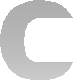 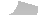 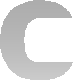 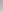 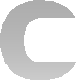 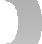 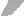 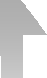 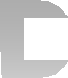 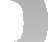 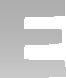 MOMENTOSLA	fa#m	RE	MI	RE	MI	LA MIEn momentos así, levanto mi voz, levanto mi canto a Cristo. LA	fa#m	RE	MI	RE	MI	LA	MIEn momentos así levanto mi ser, levanto mis manos a Él.RE MI	LA	RE MI	LA	RE MI fa#m	RE MI LA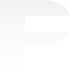 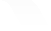 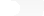 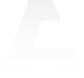 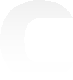 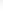 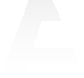 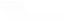 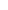 ¡Cuánto te amo, Dios! ¡cuánto te amo, Dios! ¡cuánto te amo!...Dios te amo. En momentos así escucho tu voz, escucho palabras de vida.En momentos así, escucho tu voz, escucho palabras de amor.HOY SEÑOR TE DAMOS GRACIASSOL	RE7	SOLHoy Señor te damos gracias por la vida, la tierra y el sol.DO RE7	SOL	RE7	SOLHoy Señor queremos cantar las grandezas de tu amor.SOL	DO	SOL	DO	SOLGracias, Padre, mi vida es tu vida; tus manos amasan mi barro,+7	DO	SOL	RE7	SOLmi alma es tu aliento divino, tu sonrisa en mis ojos está.Gracias, Padre, tu guías mis pasos, Tú eres la luz y el camino, conduces a Ti mi destino como llevas los ríos al mar.Gracias, Padre, me hiciste a tu imagen, y quieres que siga tu ejemplo, brindando mi amor al hermano, construyendo un mundo de paz.GRACIAS 2VUESTRA SOYLA	RE	MI	LA	fa#m	do#m Soberana Majestad, eterna sabiduría, bondad buena al alma mía,RE	MI	LA	+7Dios, alteza un ser bondad, la gran vileza mirad,RE	rem	LA	MI	LAque hoy os canta amor así: ¿qué mandáis hacer de mí?Vuestra soy pues me criasteis, vuestra pues me redimisteis, vuestra pues que me sufristeis, vuestra pues que me llamasteis, vuestra pues me conservasteis; vuestra pues no me perdí, ¿qué mandáis hacer de mí?Veis aquí mi corazón, yo lo pongo en vuestra palma, mi cuerpo, mi vida y alma, mis entrañas y aflicción; dulce esposo y redentor, pues por vuestra me ofrecí ¿qué mandáis hacer de mí?Dadme muerte, dadme vida, dad consuelo o desconsuelo, dadme alegría o tristeza, dadme infierno o dadme cielo, vida dulce, sol sin velo, pues del todo me rendí, ¿qué mandáis hacer de mí?Si queréis que esté holgando, quiero por amor holgar, si me mandáis trabajar, morir quiero trabajando, decid dónde, cómo y cuándo, decid, dulce amor, decid ¿qué mandáis hacer de mí?NO ADORÉIS A NADIELA	RE	LANo adoréis a nadie, a nadie más que a Él. No adoréis a nadie, RE	MI	RE	MI	LAa nadie más que a Él. No adoréis a nadie, a nadie más, no adoréis do#m fa#m	LA	RE	MI	LAa nadie, a nadie más, no adoréis a nadie, a nadie más que a Él. No busquéis a nadie...No pongáis los ojos en nadie mas que en El...Porque sólo Él nos puede sostener. Porque sólo Él nos puede sostener. No adoréis a nadie, a nadie más, no adoréis a nadie, a nadie más,no adoréis a nadie, a nadie más que a Él.GRACIAS 3TE AMO SEÑORDO           SOL              lam             FA              SOL               DO +7Te amo Señor, fortaleza mía, roca mía, castillo mÍo mi libertador.FA	SOL MI	lam	FA	SOLDios mío en Ti confiare, mi escudo eres Tú FA	SOL	DOy la fuerza de mi salvación.GLORIA Y ALABANZALA                                             do#mQue tu voz suba a los montes, que llegue a la tierra y truene; RE	MIeso pide mi garganta desde ahora y para siempre. LA	do#m	REQueremos darte gloria y alabanza, levantamos nuestras manos MIensalzándote Señor (bis).LA	do#m	RE Grande eres Tú, grandes tus milagros son; no hay otro como Tú,MI	LAno hay otro como Tú.PADRE TE ADORO (CANON)RE SOL  LA RE      SOL LA RE SOL LA REPadre te adoro, para Ti yo vivo, yo te amo. Cristo te adoro, paral Ti yo vivo, yo te amo. Espíritu te adoro, para Ti yo vivo, yo te amo.NADA TE TURBElam       rem    SOL       DO      FA       rem     MI      lam Nada te turbe, nada te espante quién a Dios tiene nada le falta. lam       rem    SOL         DO    FA  rem  MI lamNada te turbe, nada te espante, sólo Dios basta.GRACIAS 1Ta go ti Nzapa, mbi ma mbi ma. Iri ngo ndo ti Bya,LA	SOL REmbi ma na beti mbi.RE  sim	RE	LA	SOL  LA	+7	REYaka so la fa ale mingi, lo iri mbi ti sala kusala da.Lo unda na mbi ti ga na lo na matanga so lo mveni lo leke. Ambeni taba tilo agilisa lo iri mbi ti gi peko ti ala.Mbike yanga ti baba ti mbi mbi kiri awe ti gbu gere ti lo.NADIE TE AMA COMO YODO	SOL	lam	FA	rem Cuánto he esperado este momento, cuánto he esperadoSOL  DO	SOL	lamque estuvieras así, cuánto he esperado que me hablaras,FA	rem	SOL cuánto he esperado que vinieras a Mí.Yo sé bien lo que has vivido, yo sé bien por qué has llorado, yo sé bien lo que has sufrido, pues de tu lado no me he ido.DO   SOL lam mim	FA	rem	SOLPues nadie te ama como Yo,	pues nadie te ama como Yo,DO	SOL	lam	FA rem	DO mira la cruz, esa es mi más grande prueba, nadie te ama como Yo. Pues nadie te ama como Yo, pues nadie te ama como Yo,mira la cruz, fue por ti fue porque te amo, nadie te ama como Yo.Yo sé bien lo que me dices, aunque a veces no me hablas, yo sé bien lo que en ti sientes, aunque nunca lo compartas.Yo a tu lado he caminado, junto a ti yo siempre he ido, aún a veces te he cargado, yo he sido tu mejor amigo.GRACIAS 4Manos vacías, eso es lo que espera en mí.mim   LA	RE	+7El me ha mandado dejarlo todo para Él,SOL  SI7	mim hasta que no tenga nada en mi poder,LA	mim	LA	SOL REpara que pueda llenar mi vida hasta rebosar.DEJARME HACERDO	FA	DO FA	DO	SOLDejarme hacer, dejarme hacer,	dejarme hacer es cuanto pides de mí, lam	DO	FA fam	DO	SOL	DOdejarme hacer de nuevo por ti,	dejarme hacer en tus manos, Señor.VASO NUEVODO	lam	rem SOL remGracias quiero darte por amarme, gracias quiero darte DO-SOL-DO	+7	FA	fa#myo a ti Señor. Hoy soy feliz porque te conocí, DO	SOL	DOgracias por amarme a mi también.DO	SOL	DOYo quiero ser, Señor, amado como el barro en manos del alfarero.+7	FA fa#m	rem	DO	SOL	DO Toma mi vida, hazla de nuevo, yo quiero ser un vaso nuevo.Te conocí y te amé, te pedí perdón y me escuchaste. Si te ofendí, perdóname Señor, pues te amo y nunca te olvidaré.GRACIAS 6NO ME MUEVE (STA. TERESA).LA	MI	fa#m No me mueve, mi Dios, para quererte,RE	MI	LA fa#m	RE	MI	LA fa#m el cielo que me tienes prometido,  ni me mueve el infierno tan temido,RE	MI	LApara dejar por eso de ofenderte.Tú me mueves, mi Dios, muéveme verte clavado en esa cruz y escarnecido, muéveme ver tu cuerpo tan herido, muéveme tus afrentas y tu muerte.Muéveme, en fin, tu amor y en tal manera, que aunque no hubiese cielo yo te amara, y aunque no hubiera infierno te temiera (bis).No me tienes que dar porque te quiera, pues aunque lo que esperono esperara, lo mismo que te quiero te quisiera (bis).VENLA	MI	RE	LA	MIVen, no apartes de Mí los ojos, te llamo a ti, te necesito,NADA ES IMPOSIBLE PARA TIRE	SOL	LA	RE¿Por qué tengo miedo, si nada es imposible para Ti? fa#m	sim	mim	LA	RE¿Por qué tengo miedo, si nada es imposible para Ti?¿Por qué tengo tristeza, si nada es imposible para Ti? (bis).SOL	RE   SOL	LA	RENada es imposible para Ti, nada es imposible para Ti.¿Por qué tengo dudas, si nada es imposible para Ti? (4). Enséñame a amar, porque nada es imposible para Ti (bis).Enséñame a perdonar, porque nada es imposible para ti (bis). Tú te hiciste hombre, porque nada es imposible para Ti (4).Tú venciste a la muerte, porque nada es imposible para Ti (bis). Tú estás entre nosotros, porque nada es imposible para ti (bis).NADA NOS SEPARARÁ	SOL DO9 SOL	DO9 SOL  DO9Nada nos separará (bis).QUE TE PUEDO DARMI	LA	MI¿Qué te puedo dar, que no me hayas dado Tú?SI	LA	MI¿Qué te puedo decir, que no me hayas dicho Tú?LA	MI¿Qué puedo hacer por Ti, si yo no puedo hacer nada,SI	LA	MIsi yo no puedo hacer nada si no es por Ti, mi Dios?LA	SI	MI	LA	SI	LA	SI	(MI)Todo lo que sé, todo lo que soy, todo lo que tengo es tuyo (bis).GRACIAS 7EL AMORDO	mim	lam	LA7	rem	FA El amor es paciente, es afable y no tiene envidia, el amor no se engríe SOLni busca lo suyo; el amor no simpatiza con la injusticia, el amor no lleva cuentas del mal que hiciste.El amor disculpa siempre, confía siempre, el amor aguanta siempre, espera siempre.El amor es paciente...El amor ... no falla nunca; el amor... disculpa siempre. El amor... no falla nunca; el amor.... se fía siempre.  El amor... el amor... el amor.GRACIAS 5Sólo hay una cosa importante, solo hay una cosa mejor:conocer el Amor y el Amante, conocer al que te conoció. Sólo hay una cosa importante, solo hay una cosa mejor:al final contemplar Su semblante, y escuchar al oído Su voz. fa#m	RE	LA do#m		fa#m		sim		RE	MI Sólo hay una cosa importante:	escuchar la palabra de Dios, LA	do#m	fa#m	RE	rem		LA		MI caminar porque Él va delante y llevar esa cruz que Él llevó.Solo hay una cosa importante y es buscar siempre el Reino de Dios,LA	do#m	fa#m	RE	MI	LA lo demás se nos da por sobrante, todo es gracia de Él, todo es don;fa#m	rem	LA todo es gracia de Él… todo es don.LA LIBERTADDO	lam	FALa estoy buscando, tengo que darte una respuesta,rem	FA	rem	SOLy no puedo si no la encuentro si no la hago mía si no la libero. (bis)DO	lam	FA	SOLLa libertad, mi libertad en libertad te quiero encontrar.DO	lam	FA	SOL	DO	lam Libre para amarte, libre para servirte, libre para seguirte, solo a Ti, mi Dios,FA	SOL	DO	lam	FA	SOLquiero entregar mi libertad. Cada día más, ser más Tú y menos yo,DO	lam	FA	SOL dame valor para afrontar, tengo tanto que desatar,DO	FA  SOL	DO  lam FA SOLsi quiero ir hacia Ti en libertad.Quiero hacerme tu esclava, una esclava que mientras más se entrega, más libertad encuentra, más libertad quiere entregar.GRACIAS 8En ti puso el don del amor,	en ti derrochó el Señor Su paz,DO	sim	mim en tus palabras puso claridad.DO	lam	RE¡Alabado seas mi Señor! ¡Alabado seas mi Señor!En ti puso radiante alegría, te colmó de Su misericordia en tus labios puso la ternura.¡Alabado seas mi Señor! ¡Alabado seas mi Señor!SOL	DO	RE	mim	DOGracias, Señor, oh Dios del amor (Dios del amor) sim	mim	DOderrochaste en mí tu don, derrochaste en mí tu don,lam	REen mi pobre condición, en mi pobre condición (bis).En ti puso manos siempre abiertas, inundó tu vida de esperanza corazón de carne te otorgó.¡Alabado seas mi señor! ¡Alabado seas mi Señor!GRACIAS 9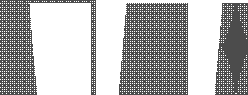 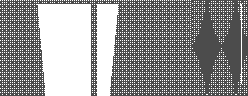 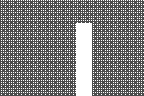 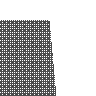 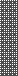 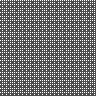 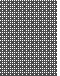 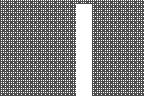 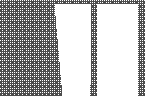 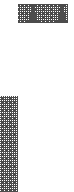 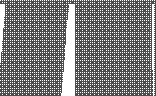 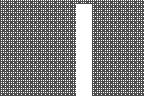 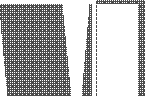 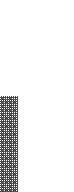 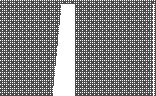 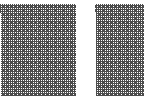 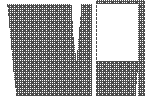 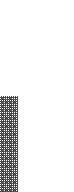 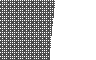 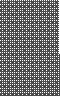 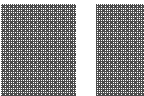 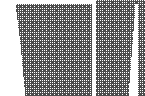 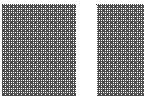 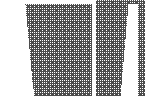 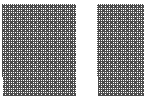 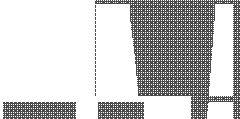 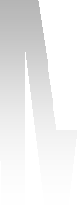 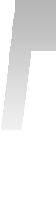 MIRIAMDO	lam	rem	SOL7 La primera vez que el viento paseó con alegría,San Gabriel apareció al lado de una chiquillay tan guapa la encontró que le dijo “Ave María,si tu alma es como tu cara, Dios deja el cielo enseguida”.Buscamos la paz, tú lo sabes, Miriam. Estamos sin luz, no tenemos guía. Nos falta la fe de agua que da vida. No dejes de ser tú nuestra alegría.MADRE DE NUESTRA ALEGRÍA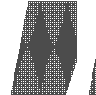 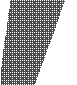 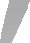 SOL	RE	DO SOLMaría tú que velas junto a mí y ves el fuego de mi inquietud.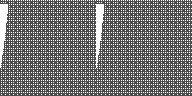 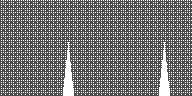 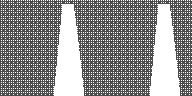 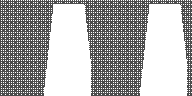 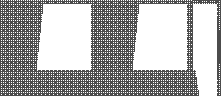 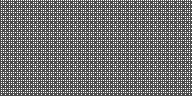 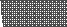 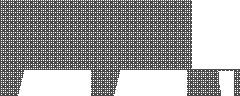 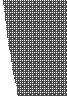 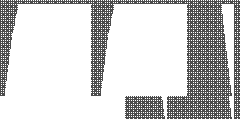 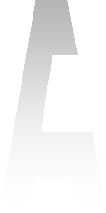 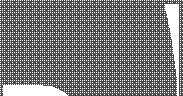 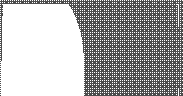 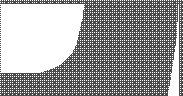 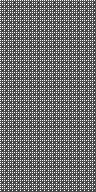 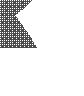 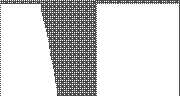 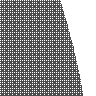 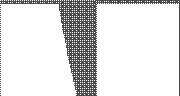 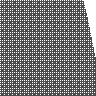 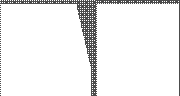 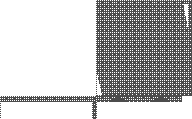 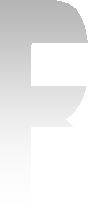 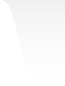 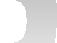 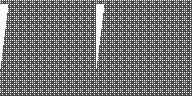 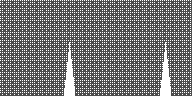 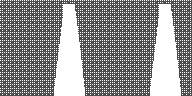 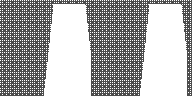 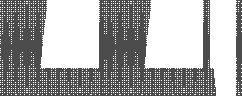 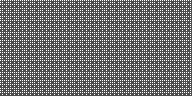 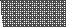 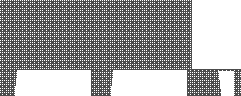 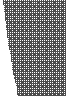 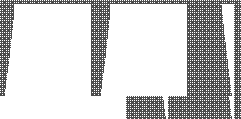 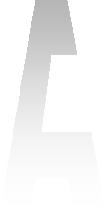 DO	RE	SOL	DO-RE7-SOLMaría, madre, enséñame a vivir con ritmo alegre de juventud.SOL	DO	SOL	DOVen, Señora a nuestra soledad, ven a nuestro corazón, a tantasSOL	RE7	SOLesperanzas que se han muerto, a nuestro caminar sin ilusión. Ven y danos DO	SOL	DO	SOLla alegría que nace de la fe y del amor, el gozo de las almas que confían RE	SOLen medio del esfuerzo y del dolor.Ven y danos la esperanza para sonreír en la aflicción, la mano que del suelo nos levanta, la gracia de la paz en el perdón. Ven y danos confianza, sonrisa que en tu pena floreció, sabiendo que, en la duda y las tormentas, jamás nos abandona nuestro Dios.MARÍA GUÍALA	do#m	LA	mim fa#m María, eres nuestra guía, María en la oscuridad,RE	rem	LA	fa#m	sim	MI	LA María, luz en el camino a Jesús, María madre de Dios (bis).RE	rem	LA	fa#m Virgen disponible a la voz de Dios,SI	sim	MI  MIb MIhaz que la escuchemos llenos de ilusión.Virgen del Adviento y la Navidad, Madre de los niños de la Humanidad.MARÍA 2Perdona  mis  caídas,  prometo  serte  fiel,  caída  inevitable  de  niñez.Perdona si te he herido, pues no lo quise hacer,  permíteme que vuelva a Ti otra vez.RE	sim	SOLRemontaré el océano, al fondo bajaré, serás como una nube, LA	RE	simMaría ayúdame. Remontaré el ancho cielo, me enseñarás a amar, SOL	LA	REserás como la espuma que se forma en el mar. Remontaré.Señor, ¿dónde has estado? Que no te pude ver, y ahora que he buscado al fin te hallé. Busqué sin rumbo fijo, sin saber lo que hacer y al nuevo paraíso yo llegué.MARÍA MADRE NUESTRADO	SOL	FA	SOL DO   DO	SOL	FA SOL DOMaría madre nuestra, flor de juventud, camino de mi vida, esa eres tú.Soy como un camino al anochecer que busca en el silencio los pasos de tu ayer.FA	SOL	DO	mim  lam	FASin ti el mundo sería como un paisaje sin luz, un día sin sol,SOL	DO  +7	FA	SOL	DO mim lam un rostro sin sonrisa, sin ti, María, no habría luz;FA	SOL	DOsin ti no habría una sonrisa.Soy como una barca sin remos en el mar, que va por la marea buscando tu amistad, eres la mañana, el despertar de una ilusión, eres la belleza de una puesta de sol.MARÍA 3Nació pequeña, escondida entre la gente,SOL	fa#mcon la esperanza y la ilusión, de hacer un mundo diferente. RE	LA	SOLAmó con sencillez y ternura, supo ser madre de todos,LAnuestra antorcha y nuestra guía.RE          LA            RE     SOL                   RE       SOLMaría, Tú lo sabes, María, a mí me gusta la lucha, la vida de cada día, LA	RE	LA	RE	SOL	REMaría, María, a mí me cansa el trabajo, a mí me aburre el estudio, SOL	LA	REdecirte si día a día, María, María.Tu sabes, tu sabes muy bien María, que en ti yo encuentro el refugio, el consuelo y la alegría. Contigo el enemigo es amigo el camino se hace fácil, la vida tiene sentido.María, quiero que sepas María que no eres tan sólo un nombre una idea perdida, María, María, cuento contigo María para seguir adelante, la vida de cada día, María, María.Hoy renacerá la esperanza y volverán los amigos, de nuevo el sol brillará. Porque los jóvenes unidos luchan junto a María y con ella vencerán.María, ya no me cuesta el estudio, ya no me cuesta el trabajo, si tú a milado vas, María, María, contigo todo es sencillo si juntos vamos amando podremos cambiar el mundo, María, María.MARÍA 1JUNTO A TI MARÍADO	SOL	lam	mim Junto a Ti María, como un niño quiero estar,FA	DO	FA	SOLtómame en tus brazos, guíame en tu caminar.DO	SOL		lam			mim Quiero que me eduques, que me enseñes a rezar, FA	DO	FA		DO	SOLhazme transparente, lléname de paz.DO SOL lam mim  FA DO FA SOL (DO)Madre, madre,	madre, madre (bis).Gracias madre mía por llevarnos a Jesús; haznos tan humildes tan sencillos como tú. Gracias madre mía por abrir tu corazón, porque nos congregas y nos das tu amor.ERES MADREDO	lamEres madre, eres reina, eres la señora de nuestro vivir, rem	SOL7eres la flor más bonita, la flor más hermosa de nuestro jardín. Quiero que aceptes madre mi humilde ser mi pobre corazón, quiero ser yo todo tuyo quiero entregarte todo mi amor.Te quiero yo, te quiero yo, madre mía, te necesito,sin ti no se lo que haría. Te quiero yo, te quiero yo, madre mía, tú mi delirio, eres mi roca, María. Te quiero yo.Guardo dentro de mi pecho el ardiente anhelo de entregarme a ti, responder a la llamada que un día del cielo se prendió en mi.Mas todo esto no es posible, es un vago sueño sin tu resplandor, tu luz es toda mi vida y esa luz es fuente hacia el Señor.MARÍA 4COMO TÚ, MARÍASOL	REQuién pudiera ser como tú, María, DO	SOLun océano limpio en el que Dios se mira. Quién pudiera ser como tú, María,entre todas llamada la mujer bendita.mim	sim	DOQuién pudiera ser como tú, María, Virgen, Madre de Dios, SOLla que nos dio la vida. Quién pudiera ser como tú, María, la esclava del Señor a sus pies rendida.Quién pudiera ser como tú, María, corazón de fuego con alma de niña. Quién pudiera ser como tú, María, hostia inmaculada de Dios escogida. Quién pudiera ser como tú, María, y en el gozo y dolor decir sí cada día. Quién pudiera ser como tú, María, toda la creación te canta agradecida.LA	MI	RE	LAYo quisiera ser como tú, María, estar lleno de Dios y darlo sin medida. Yo  quisiera  ser  como  tú,  María,  llamarada  de  gracia  y  hoguera encendida.fa#m	do#m	REYo quisiera ser como tú, María, cógeme de la mano LAque me perdería. Yo quisiera ser como tú, María, el consuelo de Dios y su gran alegría.LA	MIYo quisiera ser como tú, María (bis).MAGNIFICATRE	SOL	LA	RE  +7	SOL	LA	REMagnificat, magnificat, magnificat anima mea dominum.SOL	LA	RE +7	SOL	LA REMagnificat, magnificat, magnificat anima mea.MARÍA 6MARÍA LA MADRE BUENAlam	remTantas cosas en la vida nos ofrecen plenitudSOL	DO	MIy no son más que mentiras que desgastan la inquietud. lam	remTú has llenado mi existencia al quererme de verdad, FA	MIyo quisiera madre buena amarte más.En silencio escuchabas la palabra de Jesús y la hacías pan y vida meditando en tu interior. La semilla que ha caído ya germina y está en flor, con el corazón en fiesta cantaré.lam	rem SOL DO MI  lam  rem  FA  SOL MI lamAve María, ave María,	ave María, ave María.Desde que era muy pequeño has estado junto a mi y guiado de tu mano aprendí a decir que sí. Al calor de la esperanza nunca se enfrió mi amor y en la noche más oscura cantaré. No me dejes Madre mía ven conmigo al caminar quiero compartir mi vida y crear fraternidad. Muchas cosas en nosotros son el fruto de tu amor la plegaria más sencilla cantaré.TODO TUYO SOY MARÍAMI	LA	SI7	sol#m do#m Todo tuyo soy María, todo tuyo soy.LA	SI7	MI-LA-MITodo lo que tengo es tuyo y todo lo mío te doy.Si amanece hoy en mi vida es sólo gracias a ti, tú me diste la alegría cuando yo te la pedí.Cuando yo ya me perdía madre tu estabas allí y del suelo recogías lo que quedaba de mi.Cambiaste mi despedida y me mostraste tu amor, Eres la esperanza mía y a sí me llevas a Dios.  Para Él en ese día robaste mi corazón,aunque no lo merecía, tú fuiste mi vocación.MARÍA 7MARÍA DE JESÚSLA	do#mEres más que el mar, la gota de rocío en el arenal, fa#m	do#mla flor nacida en medio del pedregal a fuerza de esperanza,sim MI	LAfe y caridad, así eres Tú, María de Jesús. Siento una vez mástu mano dirigiendo mi caminar, tus ojos encendiendo mi oscuridad, tu corazón de madre latiendo está, junto a la cruz, María de Jesús.RE	MI	do#m	fa#mLlevamé hasta Él y esconde mi lucero en tu amanecer,sim		MI		LA  +7 aviva en mi alma el fuego de su querer y apagaré mi sed. RE	MI	do#m	fa#mDame de beber la sangre del cordero que fue a nacer,sim	MI	LAdel seno inmaculado de ti, mujer, de noche allá en Belén.Sólo una vez más dirige mi sendero hasta ese portal y encierra mi camino en su caminar para borrarlas huellas de todo mal, danos tu luz, María de Jesús.Soy como el cristal que deja cada día la luz pasar y enciende claridades por donde va soy como luna llena para brillar; así soy yo, la madre del Señor. En la oscuridad acude a mi regazo para llorar, que yo sé de consuelos y de humildad y enciendo amor y vida de eternidad, así soy yo, la madre del Señor.YO CANTARÉ AL SEÑORDO	mim	FA	SOLYo cantaré al Señor un himno grande, Yo cantaré al Señor una canción. (bis)Mi alma se engrandece mi alma canta al Señor. (BIS) Proclama mi alma la grandeza de Dios.Se alegra mi espírituen Dios mi Salvador.DO	mim	FA	SOL	DO mim FA	SOL	DO	SOLPorque ha mirado la humillación de su sierva, la humillación de su sierva. Cantad conmigo la grandeza de Dios, todas las naciones alabad al Señor.MARÍA 5Cuando yo supe de Ti, uh uh, estaba triste y sólo,la gente a mi alrededor, uh uh, no comprendía mi dolor. Ahora estoy aquí para cantarte esta canción,pero espero que tú comprendas mi oración. LA  do#m  RE	MILalalalalá, lalalalalalá.LA	do#m	RE	MIMaría espérame yo quiero seguir tus pasos,LA	do#m	RE	MI	LA do#m RE MI luz que ilumina sendas, canción que mi boca proclamó.Como el pequeño al nacer, lo necesita toso, yo necesito tu amor que me de fuerzas y calor. Meciste a Jesús que a todos nos salvó, ahora arrúllame y transmíteme calor.Saber reír o llorar, dar siempre y ser humilde, y con tu ayuda poder a mis hermanos ayudar. Aprender a dar, a rezar, a compartir, para así poder ayudar a los demás.MARÍA MÚSICA DE DIOSRE	mim   LA7	RE Me quedé sin voz con que cantar,mim  SOL	LA7 y mi alma vacía dormía en sequedad.mim  LA7	REY pensé para mi: me pondré en sus manos, mim	SOL	LA7manos de Madre, me dejaré en su amor.RE	sim	SOL  LA7	RE	sim  SOL  LA7	REY tu María, hazme música de Dios. Y Tú María, anima tú las cuerdas sim  SOL LA SOL REde mi alma, aleluya, amén (bis).María acompaña, Tú mi caminar, que yo sólo no puedo, ayúdame a andar. Y pensé para mí....MARÍA 8Hoy quiero cantarte Señora de los ángeles, reina, soberana,rem	MI		lam		rem	lam madre celestial. Yo soy una alondra que ha puesto en ti su nido rem		lam	rem MI  lamviendo tu hermosura te reza su cantar.DO	rem	SOL	DO	mim	lamLuz de la mañana, María, templo y cuna, mar de toda gracia, mim	lam	DO	lam	MI fuego, nieve y flor, puerta siempre abierta, rosa sin espinas,lam	MI	lam  yo te doy mi vida, soy tu trovador.Salve pulcro abierto donde Dios se siembra, te eligió por madre Cristo el Redentor. Salve, esclava y reina, Virgen nazarena, casa, paz y abrazo para el pecador.OH MARÍA	(RE	REmaj7	RE6	REmaj7)RE	REmaj7	RE6 REmaj7  RE	REmaj7 RE6 REmaj7 Recuerdo muchas veces que,	te he rezado alguna vez, mim			SOLmas siempre prefería estando contigo mim	LAhablar de cosas mías o de mis amigos.Parece que fue ayer no se, mi vida cambia y yo también, pero en mi alma siempre, habrá un lugar, que sólo tú María podrás ocupar.RE	sim	SOL	LA	+7Oh María, tu mi madre, mi hermana, mi guía, no te olvides de mí, RE	sim	SOL	LA	+7María; no es posible olvidar a un amigo, hablo como hice ayer, REMaría.Creciste junto a mí y yo sé que tu eres mi madre, y no consigo imaginarme estado contigo, caminas a mi lado, eres mi destino.MARÍA 11HOY HE VUELTODO	SOL	DO	FACuántas veces siendo niño te recé, con mis besos te decía SOL7	FA	SOL7	DOque te amaba, poco a poco, con el tiempo, olvidándome de Ti,SOL7	DOpor caminos que se alejan me perdí (bis).SOL7	DO	SOL7	DOHoy he vuelto Madre a recordar, cuántas cosas dije ante tu altar,FA	DO	SOL7y al rezarte puedo comprender, que una madre no se cansa DO	SOL7	DOde esperar, que una madre no se cansa de esperar.Al regreso me encendías un luz, sonriendo desde lejos me esperabas en la mesa la comida aún caliente, y el mantel y tu abrazo en mi alegría al volver.Aunque el hijo se alejara del hogar, una madre siempre espera su regreso, que el regalo más hermoso que a los hijos da el Señor es su madre y el milagro de su amor.AVE MARÍALA	MI	RE LA MI  LA	MI	RE LA MI LAAve María, Ave María, Ave María, Ave María.LA	RE	MI	LA	do#mDios te salve María, llena eres de gracia, el Señor es contigo RE	MI	LA	MI	RE LA	MIbendita entre las mujeres y bendito es el fruto de tu vientre, Jesús, LA	MI	RE  LA	MIy bendito es el fruto de tu vientre, Jesús.Santa María, Madre de Dios; ruega por nosotros pecadores, ahora y en la hora de nuestra muerte amén. Ahora y en la hora de nuestra muerte, amén.MARÍA 10SANTA MARÍA DEL CAMINOLA	RE-LA MI	LA +7Mientras recorres la vida, tú nunca sólo estás,RE	LA fa#m   sim	MI7 LA contigo por el camino, Santa María va.RE	LA	MI	+7	LA +7	(LA)Ven con nosotros a caminar. Santa María ven (María) (bis).Aunque te digan algunos que nada puede cambiar, lucha por un mundo nuevo, lucha por la verdad.Si por el mundo los hombres, sin conocerse van, no niegues nunca tu mano, al que contigo está.Aunque parezcan tus pasos, inútil caminar, tú vas haciendo caminos, otros los seguirán.MAGNIFICATDO	mim	FA	SOL	DO	mim Mi alma canta la grandeza del Señor, y está alegre mi espírituFA	SOL  FA	SOL	DOen el Señor. Su mirada se ha posado en mí,lam	FA	SOL	DO +7su mirada se ha posado en mi, se ha posado en mí.FA	SOL	DO lam  FA	SOLTodos me dirán que soy feliz, porque El ha estado grande, DO	lam	FA	SOL	DOporque El ha estado grande, porque El ha estado grande en mí.DO   lam	FA	SOL	DO  lam	FA	SOL Su poder se acerca a nosotros y deshace lo que no es sencillo,FA	SOL	DO	lam	FA SOL DO  +7acogiendo a los humildes, acogiendo a los humildes de corazón.FA	SOL	DO	lam	FA	SOLSu presencia está con los pobres y a los ricos los aleja, los aleja. DO FA        SOL        lam                  mim   FA                   SOL A Israel, su amigo, lo trata con misericordia, como lo había dicho,DO	lam	FA	SOL	DO  +7  FA	SOLcomo lo había dicho a nuestros padres en Abraham. Como lo había DO	lam	FA	SOL	DOdicho, como lo había dicho a nuestros padres en Abraham.	MARÍA 9INMACULADA CONCEPCIÓNLA	MI	fa#m  RE	MI	LA	MI	fa#m	RE	MIInmaculada Virgen, en el cielo, celebran hoy tu santa concepción. LA MI	fa#m	RE	MI	LA	MI	fa#m  RE MI LAInmaculada Reina, desde el suelo, levantamos las voces hasta Dios.Inmaculada Madre, mi consuelo, desde la tierra canto esta canción. Lo que tu Hijo divino hoy te deseo, en su Espíritu elevo hoy mi oración.fa#m            do#m    RE               MI     LA   MI        fa#m   RE MI  LAEres la toda santa, la Madre del Señor, eres la Inmaculada Concepción. Tú, la llena de gracia, ante el Trono de Dios, ejerces poderosa intercesión.He venido a cantarte, Inmaculada, porque en ti se recrea el Salvador. He venido a rogarte, Virgen Blanca, que de Dios nos alcances el perdón.DIOS TE SALVE MARÍAmim	SI7	mim	MI	lam Dios te salve María, llena eres de gracia, el Señor es contigo;RE	SOL	lam	mim	SI7 bendita tú eres entre todas las mujeres y bendito es el frutomim de tu vientre, Jesús.SI7	mim	RE	SOL	lam  SI7 Santa María, Madre de Dios, ruega por nosotros pecadores (bis).lam               mim                    SI7 mimAhora y en la hora de nuestra muerte (bis).COMO TU MARÍARE	sim	LA	RE	sim	SOL Quiero decir que sí, como tú, María, como tú un día,LA	REcomo tú María. Quiero decir que si (4).Quiero seguirle a Él como tu María, como t(u: un día, como tu María. Quiero seguirle a Él (4).Quiero negarme a mi como tu María.. como tu un día, como tu María. Quiero negarme a mi (4).MARIA MÍRAMELA	MI	fa#m	LA María mírame, María mírame, que si tú me miras,RE	MI	LA	MI	LAÉl también me mirará. Madre mía,mírame, de la mano llévame, MI	LA	MI	LAmuy cerca de Él, que ahí me quiero quedar.LA	MI	fa#m	RE  MI	LA  +7María, cúbreme con tu manto, que tengo miedo, no sé rezar.RE	MI	LA fa#m	LA	MI	LAQue por tus ojos misericordiosos, tendré la fuerza, tendré la paz.Madre consuélame de mis penas, es que no quiero ofenderle más, que por tus ojos misericordiosos, quiero ir al cielo, y verlos ya.MAGNIFICAT (SANTIAGO)LAProclama mi alma la grandeza de Dios, se alegra mi espíritu en Dios MI	fa#m	REmi Salvador, porque ha mirado la humildad de su esclava,MI	LA	+7desde ahora me felicitarán:RE	MI	LA		fa#m todas las generaciones, todas las generaciones, sim	MI		LA		RE	MIporque el Poderoso ha hecho grandes cosas en mí. RE	MI	LA		fa#m Todas las generaciones, todas las generaciones, siM	MI		LAporque el Poderoso ha obrado en mí. LA	sim	MIMi alma glorifica a mi Señor (4)Ensalza al humilde lo llena de amor, y al que no tiene nada acogerá, y cumplirá siempre fiel su promesa; desde ahora, me felicitarán...MARÍA 12MARÍA 14LLEVAME PRONTO CONTIGO MADREDO	SOL  lam	FA	SOLLlévame pronto contigo, Madre, que ya no puedo vivir FA	SOL  FA	SOL	DOcon el corazón partido, por no estar ya junto a ti.  Llévame pronto contigo, Madre, que me es duro caminar, y se me hace cuesta arriba ganarme la eternidad.FA	SOL	DO  mim	lamQuiero vivir a tu lado, Madre, sin separarme de ti,FA	SOL	DO	+7quiero sentir tus caricias, Madre, y vivir junto a ti,FA	SOL	DO   mim	lam sentir que te pertenezco, Madre, que soy todo para ti, FA	SOL  FA  SOL	DOesta es mi gran alegría y mi razón de vivir.No le temo al sufrimiento, Madre, quiero subir a la cruz, quiero entregarte mi vida, para que la guardes tú.El corazón se me escapa, Madre, para volar tras de ti, y es que si no estoy contigo, Madre, es difícil vivir.Pensar en ti me consuela, Madre, y yo quisiera morir,cuando pienso que me espera la eternidad junto a ti (3).SANTINA DE COVADONGA	mim SI7 mimmim		SI7	mim Santina de Covadonga, trai larai larai la larai (bis). SOL	RE			DOPatrona de montañeros (mirai), mirai mi señora (mirai),SI7	mim mirai cómo vengo yo.Traigo la mochila rota, trai larai larai la larai (bis), de andanzasy vericuetos (mirai), mirai mi señora (mirai), mirai cómo vengo yo.Traigo el alma dolorida… de penares y de duelos…Un puñado de esperanzas… yo cogí por los tus cerros… Los cogí para sembrarlos… alguien podrá recogerlos… Haz que tu Hijo bendiga… al sembrado y al barbecho…DIARIO DE MARÍA	lam MIlam +7	remTe miro a los ojos y entre tanto llanto SOL	DO	+7parece mentira que te hayan clavado.FA  SOL	mim lam Que seas el pequeño al que he acunadorem   SOL	DO	+7y que se dormía tan pronto en mis brazos.FA SOL  mim lam	rem   SOL	DO	lamEl que se reía al mirar el cielo,  y cuando rezaba se ponía serio.Sobre este madero veo a aquel pequeño que entre los doctores hablaba en el templo, que cuando pregunté respondió con calma que de los asuntos de Dios se encargaba. Ese mismo niño, el que está en la cruz, el rey de los hombres, se llama Jesús.Ese mismo hombre, ya no era tan niño cuando en esa boda le pedí más vino. Que dio de comer a millar de gente y a pobres y enfermos los miró de frente. Rió con aquellos a quienes más quiso y lloró en silencio al morir su amigo.Ya cae la tarde, se nublan los cielos, pronto volverás a tu Padre eterno. Duérmete pequeño, duérmete mi niño, que yo te entregado, todo mi cariño. Como en Nazaret aquella mañana: he aquí tu sierva, he aquí tu esclava.MARÍA 15MARÍA 13MARÍA (NICO)	Cejilla 1º trastelam	FA	DO	MIMaría, María, María, oh María.(bis)lam		FA		SOL		DO Cruzaron las miradas y el tiempo se paró. lam	FA	SOL	DOEl Dios del universo enloqueció de amor, FA	SOL	DO	lam y el cielo se hizo estrecho para tanto amor.FA	DO	FA	MILa tierra se hizo santa, nació la salvación.Los pueblos de la tierra te aclaman sin cesar. Te visten y coronan, te suben a un altar.Y, en cambio, son muy pocos quienes de verdad entregan hoy sus vidas con tu fidelidad.AVE MARIA (SCHUBERT)  Cejilla 2º traste	LA +7 rem LA MI LA LA fa#m MI7 fa#m sim MI7 LAAve Maria	gratia plena,fa#m    sol#m  sim    do#m  fa#m Maria gratia plena, Maria gratia plena. MI       FA#      MI         SI7           MIMater, ave, dominus, dominus tecum fa#m		MI7	LA		MI do#m fa#m benedicta tu in mulieribus et benedictus MI	do#m		REet benedictus fructus ventris sim	SI7  MI  +7ventris tui IesusLA fa#m LA MI7 LAAve Maria.MARÍA 18LA VISITACIÓNLA	MI	fa#m Llevo dentro la esperanza deseada,RE	MI	LAque me inunda, que me envuelve, que me llama. Soy pequeña, soy sencilla, soy la Esclava,pero sé que tengo todo y no soy nada.LA	RE	fa#m	MILlevo dentro de  mi al que me hace feliz,RE	fa#m	MI y dichosa me hace llamar;LA	RE	fa#m	MI soy aquella mujer que esperaba Israel,RE	fa#m	MI	LA porque he dicho que sí, va a nacer Carne la Palabra.Aún recuerdo como fue y aunque espantada hoy me alegro y sonrío confiada.Cuando el Ángel me dejó yo aún temblaba de esperanza, de ilusion, desconcertada.Pero pronto sentí que Aquel que late por míme empujaba a llevarle a Isabel;el aliento de Dios con su sombra me cubrió  y ahora tengo que irme de aquí a la montaña. Todo queda como ayer pero en mi alma,un Amor desconocido me embriaga.Siempre he amado lo que soy y me humillaba, escondida tras las rejas de mi casa.Pero Dios se fijó en aquella humillación, y con todo su poder me levantó;yo quería pasar oculta de los demás,y ahora veo la esperanza renacer de mis entrañas.Llevo dentro la esperanza deseada,que me inunda, que me envuelve, que me llama. Soy pequeña, soy sencilla, soy la Esclava,pero sé que tengo todo y no soy nada (X3).MARÍA 16FUENTE DE PAZ	Cejilla 3º trastemim	sim	lam  sim mim Fuente de paz y de fidelidad, Virgen María. Dios se fijó en ti por tu humildad, Virgen María.DO               lam   DO               lam        sim SI Elegida del Señor, Siempre dócil a Su Voz en el Amor. mim                     simHágase, señor, en mí Tu voluntad DO	SOLHágase en mí según Tu palabra. lam	mimCon María unimos nuestras voces al cantar DO	SI	mim	DOHágase, Señor, Tu voluntad en mí; lam	SI	mim Hágase, Señor, Tu voluntad (bis).Llena de amor de luz y sencillez, Virgen María. Guía mis pies, Maestra de la Fe, Virgen María. Cambia nuestro corazón por tu fiel intercesión, ante el Señor.SALVE ROCIERALA	MI7	LADios te salve, María, del Rocío Señora;MI7	LAluna, sol, norte y guía y Pastora celestial. Dios te salve, María, todo el pueblo te adora y repite a porfía: como Tú no hay otra igual. LA	MI7	LAOlé, olé… al Rocío yo quiero volver,MI7	LAa cantarle a la Virgen con fe, con un olé…Dios te salve, María, manantial de dulzura, a tus pies noche y día te venimos a rezar. Dios te salve, María, un rosal de hermosura, eres Tú, Madre mía, de pureza virginal.MARÍA 17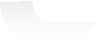 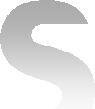 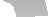 APÓSTOLDO	FA	DO	mim	lam Apóstol es aquel que mezclado con la gente ha sabido florecerSOL	DO	+7	FAen el amor de Dios. Sin miedo a ser testigo de un Dios que vive DO	MI	lam	SOL	DOhoy, lleva su cruz a oscuras, en él vive el Señor.DO	FA	DO	SOL7Te llamé y no quisiste escucharme, tan sólo pensabas en ti. DO	MI	lam	SOL	DOTe llamé y quise salvarte y al fin del camino te oí decir “sí”.Os llame y os di mi alegría, por vosotros he muerto en la cruz. Necesito una entrega sincera, estoy con vosotros pero hay que luchar.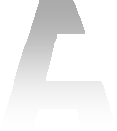 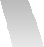 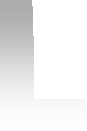 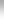 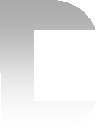 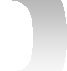 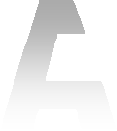 ÓYEME TU QUE ERES JOVENRE	SOL	REÓyeme, tú que eres joven, tú que sabes comprender,SOL	RE	LA +7tú que guardas en tus manos tanta fe,RE	+7	SOL	REtú que buscas las verdades, tú que tienes corazón, SOL	RE	LA	REtú serás como nosotros, cantarás nuestra canción.RE	SOL	RECanto a la flor del campo, canto al viento, canto al mar, SOL	RE	SOLcanto a la luz que muere en el trigal, canto al amor sincero, RE	LA	REcanto al fuego del hogar, canto a la verdadera libertad.Canto a los verdes prados, canto al aire, canto al sol, canto al azul cielo y al amor, canto a la gente humilde,la que mira sin rencor, canto a la paz del mundo, canto a Dios.SALIDA 2HIMNO A LA ALEGRIALA	MI	LA	MIEscucha hermano la canción de la alegría. LA	MI	LA	MI-LAEl canto alegre del que espera un nuevo día.MI	LA	MI	LA	MI	fa#m	RE	MIVen canta, sueña cantando, vive soñando un nuevo sol, LA	MI	LA	MI LAen que los hombres volverán a ser hermanos.Si en tu camino sólo existe la tristeza, y el llanto amargo de, la soledad completa.Si es que no encuentras la alegría en esta tierra, búscala hermano más allá de las estrellas.VOY A CORRERDO	FA	DO	FA	SOLVoy a correr caminos de verdad, voy a saltar montañas y encontrar,DO	mim	lamun nuevo sol, un blanco amanecer,  mim	FA	SOL	DOun hombre limpio, un mar para poder creer.Me falta fe me falta caridad, me sobran mil silencios al hablar, quiero estallar los muros y creer que un día va a nacer lo que hoy ha muerto ya.mim	lam	mim	DO  mim	lam Cantando al silencio, matando la oscuridad, rompamos los murosmim	FA	DO	FA	DOque encierran a la verdad. Rasgando mentiras, contando los días; FA	DOpodremos llegar.ANUNCIAREMOS TU REINOmim	SI7	mim	SOL RE	DO SI	RE SI7 mim Anunciaremos tu reino, Señor, tu reino, Señor, tu reino.mim	DO	SI	mim	DO	RE Reino de paz y justicia. Reino de vida y verdad. ,Reino de amor y de gracia. Reino que habita en nosotros. Reino que sufre violencia. Reino que no es de este mundo.Reino que ya ha comenzado. Reino que no tendrá fin.	SALIDA 3CRISTO NOS VAMOSLA	simAhora al despedirnos los unos de los otros, MI	LAahora que marchamos a sitios diferentes, fa#m	simjuntamos nuestras manos sintiéndonos hermanos, RE	MIdentro de nosotros llevamos a Jesús.LA	fa#m  sim	MI	LA	fa#m	sim Cristo nos vamos con la ilusión de que en esta semanaMI	RE	LA	RE	LAseremos mejor y la tristeza que da el decir adiós, dom	fa#m	sim	MIse pierde cantando unidos al Señor (bis).En nuestra familia, con nuestros amigos, mientras estudiemos y en las diversiones, seremos testigos de un Cristo que está vivo y camina con nosotros, ¡no importa el lugar!.CANCIÓN DEL TESTIGOLA	RE	sim	MI	RE	LA	MI	LAPor Ti mi Dios, cantando voy, la alegría de ser tu testigo, Señor.lam	rem	lam	DOMe mandas que cante con toda mi voz, no se como cantar  rem	lam	rem	lam	rem	lamtu mensaje de amor; los hombres me preguntan cuál es mi misión, DO   MI	LAles digo testigo soy.Es fuego tu palabra que mi boca quemó, mis labios ya son llamas y ceniza mi voz. Da miedo proclamarla, pero Tú me dices ven: no temas, contigo estoy.Tu Palabra es una carga que mi espalda dobló; es brasa tu lenguaje que mi lengua secó. Déjate quemar, si quieres alumbrar: no temas, contigoestoy.SALIDA 1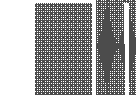 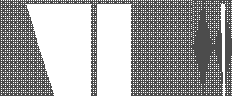 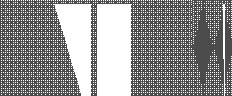 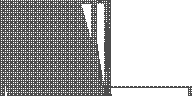 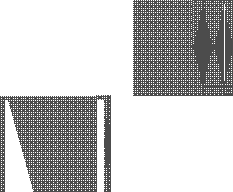 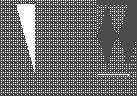 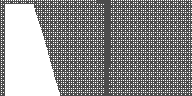 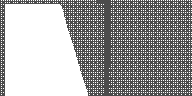 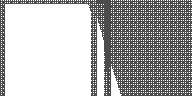 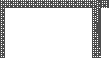 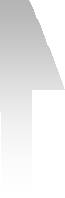 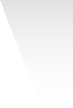 SE MUY BIENSOL	sim	DO	LA7	rem Sé muy bien, sé muy bien, que Jesús, que Jesús, por mi bien,SOL	simpor mi bien, se encarnó, se encarnó, que nació, que nació,DO	LA7	rem	SOLen Belén, en Belén, y en la cruz, y en la cruz, nos salvó, nos salvó. SOL	SI7	mim	lam	RE7  SOL	SI7	mim Sé que por salvarnos en Belén nació, sé que por salvarnosSI	DO	RE7en la cruz murió, sé que de la muerte nos resucitó,SOL	SI-DO-LA7-RE-SOL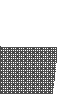 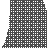 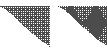 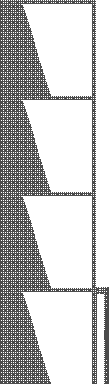 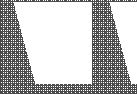 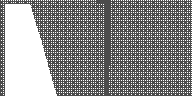 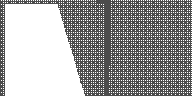 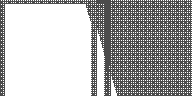 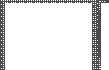 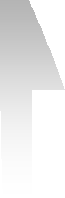 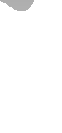 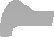 del pecado nos libró.Sé muy bien, sé muy bien, que por ti; que por ti, y por mi, y por mi, se entregó, se entregó, que hasta el fin, que hasta el fin, nos amó, ,nos amó, y hasta Dios, y hasta Dios, nos llevó, nos llevó.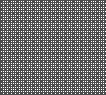 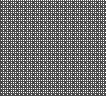 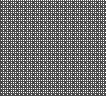 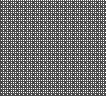 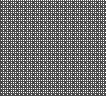 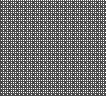 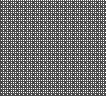 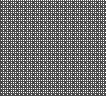 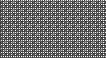 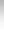 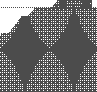 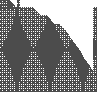 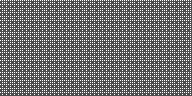 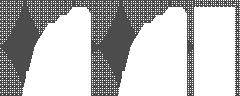 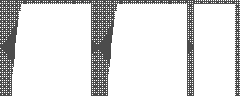 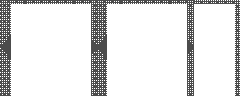 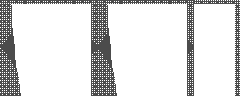 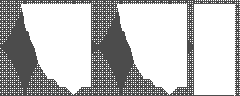 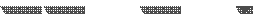 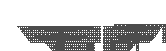 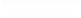 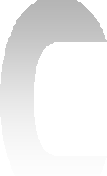 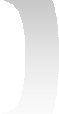 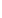 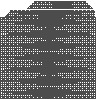 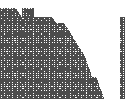 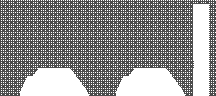 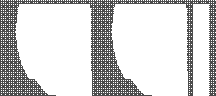 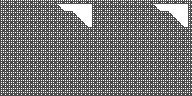 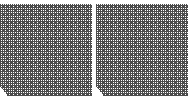 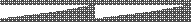 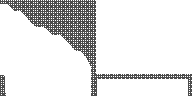 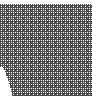 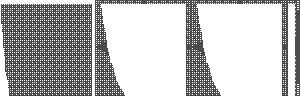 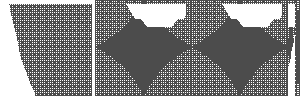 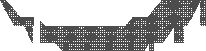 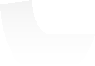 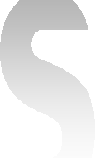 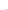 TRABAJAR, TRABAJARRE	SOL	LA	RETrabajar, trabajar, lo oigo a muchas personas grandes.SOL	LA7	RETrabajar, trabajar, yo también, yo también quiero trabajar.RE	LA7	SOLMamá, mamá; ¿en qué puedo ayudar? Tú sabes que yo quiero LA7	RE	RE	SOLcontigo trabajar (bis). Para ti; trabajar es andar, para ti,RE	SOL	LA7	RE	LA7	SOLtrabajar es crecer, para ti trabajar es dormir, para ti, trabajar es vivir.Papá, papá, ¿en que puedo ayudar? Tu sabes que yo quiero contigo trabajar (bis). Para ti, trabajar es jugar, para ti, trabajar es leer, para ti, trabajar es reír, para ti, trabajar es vivir.NIÑOS 2PARA QUE TENEIS LOS OJOSSOL	RE	SOL¿Para que tenéis los ojos? ¿Para ver todo crecer? (bis).RE	SOL	RE	SOLEl camino trepa y trepa, la montaña sube y sube, DO	SOL	RE	SOLy la cumbre con su punta hace cosquillas a las nubes, DO	REy las rocas son gigantes que se visten elegantes SOL	RE	SOLy preguntan a quien mira, ¿quién nos ha podido hacer? (bis).Y la espiga se hace gorda y los pinos se hacen altos, y la hierba en primavera hace alfombras en el campo,y las flores son señores que se visten, de coloresy preguntan a quien mira, ¿quién nos ha podido hacer? (bis).El cachorro se hacer fiera y el pollito se hace gallo, y salió la mariposa del capullo del gusano,y los peces de mañana de ponen trajes de escamasy preguntan a quien mira, ¿quién nos ha podido hacer? (bis).Por encima de las fieras, de los pinos y los montes,crece un bicho con dos patas que es muy listo y es el hombre, se corona de laureles y se viste con las pielesy se dicen uno a otro: ¿quién nos ha podido hacer? (bis).Y los niños se hacen chicos, y los chicos se hacen hombres, y unos hombres se hacen ricos porque abusan de los pobresy se visten con corbatas y se adornan con medallasy se olvidan la pregunta: ¿quién nos ha podido hacer? (bis).NIÑOS MISIONEROS.SOL DO	RE	SOLMi familia es todo el mundo (bis).mim	sim	lam	RE Soy un niño misionero, voy sembrando el amor.Soy un niño misionero, voy sembrando perdón.Soy un niño misionero voy sembrando la paz. Soy un niño misionero, voy sembrando amistad.Soy  un  niño  misionero,  voy  sembrando  ilusión.  Soy  un  niño misionero, voy llevando a Jesús.SI PAPA, SI MAMA	DO-SOL7 DO-SOL7-DO DO	SOL7		DOPadre Dios, Padre Dios, ahora quiero yo cantar, por mamá,SOL7 DO  SOL7	DO	SOL7	DOpor papá, con mamá y papá. Mucho me quieren los dos, siempreSOL7 SO	SOL7	DOestán pensando en mí. Sí, mamá, sí, papá, sois buenos los dos.Sí, papá, sí, mamá, aunque pequeñito soy, sí, mamá, sí, papá siempre soy feliz. Cuando juego, escribo y leo, cuando me hago más mayor, sí, mamá, sí, papá siempre soy feliz.Padre Dios, Padre Dios que yo siempre quiera más a mamá,a papá, siempre más y más. Ello oyen mi cantar y se ponen a reír, Padre Dios, Padre Dios gracias por los dos.NO HAS NACIDO AMIGOSOL	DONo has nacido amigo para estar triste, laralarala, RE	SOLaunque llueva en tu corazón laralalaralala (bis).SOL	DO	RE7	SOLTodos tenemos, una estrella, una estrella, de luz blanca (bis). Si tu alma suena, es que lleva, es que lleva, mucho Dios (bis). Dime donde, tiene ojos, tiene ojos, tu tristeza (bis).Pon tu mano, en la mano, en la mano, de tu hermano (bis).ALZAD LAS MANOSDO	+7	FA	SOLAlzad las manos y dadle la gloria a Dios (bis); FA	DO	SOL	DOalzad las manos, y alabadle como niños del Señor.Dios dijo a Noé: construye una barca (bis).Toda ella hecha de madera, como niños del Señor. Los animalitos subieron de dos en dos (bis).El elefante y el canguro, como niños del Señor.NIÑOS 3NIÑOS 1Yo tengo un amigo que me ama,. me ama, me ama;SI7	MIYo tengo un amigo que me ama,su nombre es Jesús.LA	MI	SI7	MI +7Y estaremos en su viña, trabajando, en la viña del Señor (bis).Tú tienes un amigo que te ama, te ama, te ama. Tú tienes un amigo que te ama, su nombre es Jesús.Tenemos un amigo que nos ama, nos ama, nos, ama. Tenemos un amigo que nos ama, su nombre es Jesús.Tenemos una Madre que nos, ama, nos ama, nos ama. Tenemos una Madre que nos ama, la Madre de Jesús.ALABA A TU SEÑOR DOYo tengo un gozo en el ama, grande gozo en el alma,RE	SOLgrande gozo en el alma y en mi ser, aleluya, gloria a Dios. DOEs como un río de agua viva, viva, río de agua viva, viva,SOLrío de agua viva en mi ser.DO	SOLAma a tu hermano y alaba a tu Señor, ama a tu hermano y alaba DO	+7	FAa tu Señor, da gloria a Dios, gloria a Dios, gloria a El, DO	SOL	DOama a tu hermano y alaba a tu Señor.Con alegría alaba a tu Señor, con alegría alaba a tu Señor, da gloria a Dios, gloria a Dios, gloria a El, con alegría alaba a tu Señor.NIÑOS 4Un niño se te acercó, aquella tarde, sus cinco panes te dioMI	LA +7	RE	MI	LA	+7para ayudarte, los dos hicisteis que ya no hubiera hambre, RE	MI	LAlos dos hicisteis que ya no hubiera hambre.La tierra, el aire y el sol son tu regalo, y mil estrellas de luz sembró tu mano, el hombre pone su amor y su trabajo, el hombre pone su amor y su trabajo.También yo quiero poner, sobre tu mesa, mis cinco panes que son una promesa, de darte todo mi amor y mi pobreza, de darte todo mi amor y mi pobreza.YO PENSABADOYo pensaba que el hombre era grande por su poder, SOL	DOgrande por su valor, grande por su saber. DOYo pensaba que el hombre era grande y me equivoqué,FA	SOL	DO +7pues grande sólo es Dios.FA	DOSube hasta el cielo y lo verás, qué pequeñito el mundo es,SOL	DO +7	FAsube hasta el cielo y lo verás.	Como un juguete de cristal DO		SOL	DOque con cariño hay que cuidar, sube hasta el cielo y lo verás.Muchas veces el hombre soñaba ser como Dios, quería ser como Dios, buscaba ser como Dios. Muchas veces el hombre soñaba y se despertó, pues grande sólo es Dios.Caminando por la vida hay veces que encontrarás, cosas que extrañarás, hombres que admirarás. Caminando por la vida hay veces que pensarás, que el hombre es como Dios.NIÑOS 6UNA VIDA SINGULARMI	SI7Una roca inmóvil en su soledad, una flor o el pájaro feliz que ves,MIno podrán vivir, no podrán gozar, de esa vida singular que Dios nos da.LA	SI7Oh yo quiero que esa luz, que un día en mi prendió jamásMI  SI7	MI	LAse esconda ni se apague su fulgor, oh yo quiero que mi amor,SI7	MI	SI7  MIayude a los demás a caminar por este valle de dolor.En mi alma, henchida de divinidad, palpitando el mismo palpitar de Dios, hay un resplandor, hay un cielo azul hay un hondo respirar de eternidad.Cuando soy un sol que va estallando en luz, y mi cuerpo es templo donde habita Dios, todo el cielo está en mi corazón empapándome de vida y de calor.ESTOY ALEGREDO	+7	FA	DO	+7	SOLEstoy alegre, ¿Por qué estás alegre? . Estoy alegre; dime por qué,DO	+7	FA	DOla, la, la, la. Estoy alegre. ¿por qué estás alegre?FA SOL DO	FA	DOEso quiero yo saber. Voy a contaros, vas a contarnos, SOLla razón de estar alegre así, la, la, la...DO	+7	FA	DOCristo un día me encontró y también me transformó FA SOL DO SOLy por eso alegre estoy.Descubrí felicidad en el amor a los demás y por eso alegre estoy. Escuché en el corazón que Jesús a mí me habló y por eso alegre estoy.NIÑOS 7DIOS ES ALEGRERE	LA7	RE LA7Si Dios es alegre y joven, si es bueno y sabe sonreír ¡sí!RE	SOL	LA7	RE¿Por qué rezar tan tristes, por qué vivir sin cantar ni reír?LA	RE	LA	RETodas la flores y las estrellas las cosas bellas las hizo Dios. SOL	RE	SOLEl temblor de una mirada en una niña enamorada,LA7	mim	RE	sim  LA7	RE la ternura de una madre todo es sonrisa de Dios.SOL LA7	REDios es alegre, Dios es alegre Dios es alegre y es amor (bis).Si Dios busca mi alegría si Dios me quiere hacer feliz, si ¿por qué callar mi canto? Si es oración mi canción juvenil. El dio al arroyo su melodía y al nuevo día un ruiseñor Dios es alegre , Dios es amigo el Dios que siempre va conmigo compartiendo mi esperanza brindando vida y amor.UNA TIENDA DE CAMPAÑADO	SOL	DOEs de noche aquí y nuestro hogar está un poco lejos (lejos, lejos).FA	SOL	DOCon la montaña y el sol hemos aprendido a querernos.FA	SOL	DO	mim	lam Es difícil que no ocurra esto aquí, con toda esta gente que está junto a mí,FA	SOL	DOy que me ha enseñado a ser más feliz.SOL	DOUna tienda de campaña, cantimplora, una guitarra,  FA	SOL	DOpoco más hace falta; un corazón abierto a toda gracia, lam	FA	SOL	DOy Jesús en el centro, lo llevamos a casa.He aprendido a servir, a disfrutar, abriendo caminos,con María y Jesús en medio creando nuestro cariño. ¿Por qué no probar, gozar y gustar el reto constante de nuestra amistad, senderoperfecto de felicidad?	NIÑOS 5ELMUNDORE	SOL  LA	RE	SOL	LALlega el tiempo de elevar una llamada, para hacer del mundo RE	sim	fa#m	SOLuna unidad, si la gente muere, es hora de ayudar a cada hombre LA	REpara que viva por la paz. Día tras día, tenemos que cambiar, somos todos la gran familia de Dios y nuestro cambio,será obra común, nuestro secreto, necesitamos más amor.SOL	LA	RE	SOL	LASomos el mundo, somos los niños, somos la gente que gritamos RE	sim	fa#mla verdad. Si no compartimos, los pueblos morirán, SOL	LA	REes hora de abrir por fin nuestro corazón.Guiará todo tu amor y sus vidas tendrán la libertad. Pan y vino, de las piedras brotarán toda la vida, será nuestra señal. Si no nos ven, ven y lo verás, somos mucha gente dispuesta a luchar. Pensamos que el cambio sólo ha de venir cuando el mundo sea una unidad.DE QUE COLOR ES LA PIEL DE DIOSDO	SOL7	DO	FABuenas noches dije a mi hijo pequeño, cuando cansado se acostó, DO	FA	DO	SOL7entonces me dijo con clara voz: ¿papá de qué color es la piel de Dios?DO	SOL7	DO¿De que color es la piel de Dios? ¿de qué color es la piel deFADios? Dije negra, amarilla, roja y blanca es,DO	SOL7	DOtodos son iguales a los ojos de Dios.Con grandes ojos me miró, y asombrado me preguntó:¿por qué luchar a causa del color, si somos iguales ante el Señor?Hijo, eso es parte de un pasado infeliz, pero pronto todo llegará a su fin, y aprenderemos para el porvenir juntos como hijos de Dios vivir.Dios nos ha dado la oportunidad de crear un mundo de fraternidad, las diferentes razas han de trabajar, unidas con fuerza de mar a mar.NIÑOS 8CANCIÓN DE DAVID	Cejilla 2º trastelam                                                          SOL  mim    lamSi el Espíritu de Dios se mueve en mí yo canto como David. (bis).LA7 rem      lam          MI             lamYo canto, yo canto yo canto como David (bis).Si el Espíritu de Dios se mueve en mí yo bailo como David (bis).Yo bailo…Si el Espíritu de Dios se mueve en mí yo alabo como David (bis).Yo alabo…Si el Espíritu de Dios se mueve en mí yo salto como David (bis).Yo salto…Si el Espíritu de Dios se mueve en mí yo aplaudo como David (bis).Yo aplaudo…QUIEROLA                     MI                           RE MIQuiero que cada día penséis más en Mí, quiero que nadie olvide lo que Yo os dije; RE        MI     LA                      REnunca olvidaré lo que con vosotros viví; LA	MI	RE MIos quiero y por eso os digo que Yooooo:LA        MI                 RE        MIYo soy, Yo soy la Vida y la Verdad (la Vida y la Verdad) LA	MI	RE	MIy el que crea en Mí nunca morirá (nunca morirá) (bis).Quiero que entre vosotros siempre esté la paz; quiero que al más odiado vosotros lo acojáis; espero que améis al mundo como yo lo amé; os quiero y por eso os digo que Yoooooo…Quiero que en el amor nunca exista un final; quiero que busquéis siempre el camino de la verdad; sé que no es fácil pensar siempre en los demás; os quiero y por eso odigo que Yooooo…NIÑOS 10JESÚS ESTÁ EN TILA	fa#m	sim	MI	LA Jesús está en ti, está en mí, está en todos mis hermanos.fa#m	sim	MI	LAEstá en ti, esta en mi, está en todos mis hermanos.RE	MI	do#m	fa#m¿Quién hace crecer las flores, quien hace descender el agua, sim	MI	LA	+7quién hace nuevo tu corazón cada mañana?RE	MI	do#m	fa#m¿Quién hace amanecer el sol, quién llena de estrellas el cielo, sim	MI	RE	MIquién en la noche mas oscura te da todo su consuelo?Es Jesús, está en ti…¡HOLA DIOS!SOL	RE DO  SOL	DO	SOL	LA7	REHola, Dios, estoy aquí, gracias te doy por darme la vida. SOL	RE	DO	SOL	DO	SOL RE  SOLHazla nueva todos los días. ¡Buenos días, mi Señor!MI PENSAMIENTO ERES TÚRE	mim	LA7	REMi pensamiento eres Tú, Jesús; mi pensamiento eres Tú, Jesús;Sim	mim	LA	RE mi pensamiento eres Tú, Jesús; mi pensamiento eres Tú.SOL	LA	RE	fa#m	sim Porque Tú me has dado la vida, porque Tú me has dado la esperanza,Mim	LA	REporque Tú me has dado el cariño, me has dado el amor (bis).Mi alegría eres Tú… Mi fortaleza eres Tú…NIÑOS 11VIVA LA GENTESOL	DO	SOLEsta mañana de paseo, con la gente me encontré,LA7	REal lechero, al cartero, al policía saludé; SOL	+7	DO	SOLDetrás de cada ventana y puerta reconocí DO	RE7	SOL mim	lam  RE7 SOLa mucha gente que antes	ni siquiera la vi. ¡Hey!SOL	DO	SOLViva la gente,la hay donde quiera que vas.LA7	REViva la gente, es lo que nos gusta más.SOL	+7	DO	SOLCon más gente a favor de gente en cada pueblo y nación,DO	RE7  SOL	mim	lam	RE7  SOLhabría menos gente difícil	y más gente con corazón. (bis)Gente de las ciudades y también del interior, la vi como un ejercito cada vez mayor; entonces me di cuenta de una gran realidad: las cosas son importantes,pero la gente lo es más. ¡Hey!Dentro de cada uno, hay un bien y hay un mal, mas no dejes que ninguno ataque a la humanidad. Ámalos como son y lucha porque sean los hombres y las mujeres que Dios quiso que fueran ¡Hey!.TOMADO DE LA MANOSOL	DO	RE	sim Tomado de la mano con Jesús yo voy; le sigo como ovejamim	lam	RE que encontró al pastor, tomado de la mano con Jesús yo voySOLa donde Él va (bis).Si Jesús me dice amigo, deja todo y ven conmigo, donde todo es más hermoso y más feliz. Si Jesús me dice amigo, deja todo y ven conmigo, yo mi mano pondré en la suya e iré con El.Yo te llevaré amigo, a un lugar conmigo, donde todo es más hermoso y más feliz. Yo te llevaré amigo a un lugar conmigo, donde el sol y las estrellas brillen más.NIÑOS 9LA LUZ DEL MUNDOMI	SI7Tú eres del mundo la luz, tú eres del mundo la luz.LA7En una lumbre que no arde no cocina ni mi madre. MI	LA	RE	MIHay que iluminar y ser del mundo la luz.MI	sol# do# fa#	SI7	MIHay que encender la lámpara hay que despertar sol#	do#  fa#	LA	SI7para que el mundo tenga luz y todos vivan en paz.Tú eres del mundo la sal (bis), pero una sal mojadaya no sirve para nada.Hay que ser la sal que nunca pierde el sabor.Tú eres la casa de Dios. (bis) Pero a una casa en ruinas nadie puede ir a vivir. La casa de Dios es siempre casa del Sol.Tú eres del mundo la luz(bis) pero una buena luznecesita un buen candil. Hay que iluminar y ser del mundo la luz.HACE MÁS DE 2000 AÑOSmim	RE	DOHace más de 2000 años que Jesús vino a la tierra a salvarnos del pecado SI7	mimy a darnos la vida eterna (bis). Yo soy el camino, la verdad y la vida,REYo soy el camino, la verdad y la vida,DO	SI7y nadie va al Padre si nos es por Mí. (bis) Todos somos pecadores y por eso le cantamos al Jesús de mis amores, al que está resucitado.SOMOS UNA FAMILIADO	FA	DO   FA	DO	SOLSomos una familia, un auténtico mogollónFA	SOL	DO lam	FA	SOL	DOUna Iglesia divertida,	que donde vamos alabamos a Dios.EL LEÓN DE LA TRIBU	Cejilla 2º traste lam		SOLEl león de la tribu de Judá, Jesús, rompió las cadenas y nos liberó; FA	MI7Él es nuestra antorcha de victoria, ¡oh oh oh! Es nuestra fortaleza en tiempos de flaqueza,una torre en tiempos de guerra, ¡Oooooh! La esperanza de Israellam	SOL	FA	MI7Resucitó, resucitó, resucitó. Aleluya (bis).lamHuyen los demonios cuando canta el pueblo, SOLhuyen los demonios cuando cae el fuego,DOFA	MI7huyen los demonios porque no soportan la alabanza al Rey (bis). lam	SOLAl Rey Yahvé, Él es el Santo; al Rey Yahvé, tres veces santo, FA	MI7Vida y canto son sólo para Él (bis).SI TUVIERAS FE COMO UN GRANITO DE MOSTAZADO	SOL	FA	SOL	DOSi tuvieras fe como un granito de mostaza, eso dice el Señor (bis):FA	DOYo le diría (¿a quién?) a las montañas (¿el qué?): SOL	+7	DO (+7)muévanse, muévanse, muévanse (bis).SOL	DOY las montañas se moverán, se moverán, se moverán (bis).Yo le diría (¿a quién?) a los enfermos (¿el qué?): sánate, sánate, sánate (bis). Y los enfermos se sanarán, se sanarán, se sanarán (bis).Yo le diría (¿a quién?) al enemigo (¿el qué?): aléjate, aléjate, aléjate (bis). Y el enemigo se alejará, se alejará, se alejará (bis).NIÑOS 14NIÑOS 13TENEMOS TANTODO	SOLTenemos tanto, tanto, tanto, tanto, tanto, tanto, tantoDOpara estar agradecidos (bis).SOL	FATenemos al Padre, tenemos al Hijo, tenemos al Espíritu, SOL	DOpara estar agradecidos.Tenemos familia, tenemos hermanos, tenemos amigos para… Tenemos a María, tenemos a Jesús, tenemos a la Iglesia para estar…EL TRENDO	FA	SOL	DO	RE	SOLHay un tren, llega ya a tu estación; hay un tren, es la Iglesia de Dios. DO	+7	FA	fam	DO	SOL	DOSúbete, no lo dejes pasar, vámonos, sube al tren de la Iglesia de Dios. Cada vagón lleva a los hijos de Dios; cada vagón, qué distintos son, Pero todos juntos, por la misma vía, van a la casa de Dios.COMO CORRE UN RÍOLA	sim	MI	LAComo corre un río dentro de mi ser (bis),Sim	MI	LAasí yo confío en Cristo, mi Rey (bis).sim	MI	LAComo un río de agua viva que salta p’arriba, que llevo dentro, confirma, fa#m	sim	MI	LAconfirma en este momento, el Espíritu Santo su derramamiento (bis).LAJesús está pasando por aquí (bis).RE	LA	sim	MI	LAY cuando Él pasa todo lo transforma, se va la tristeza, llega la alegría.RE	LA	sim	MI	LAY cuando Él pasa todo lo transforma, llega la alegría para ti y para mí.NIÑOS 12VEN, VEN SEÑORDO	SOL7	DOVen, ven Señor no tardes, ven, ven que te esperamos.rem SOL7 DO Ven, ven Señor no tardes ven pronto Señor.DO	FA DO	SOL7	DOEl mundo muere de frío, el alma perdió el calor,FA DO	rem	SOL7	DOlos hombres no son hermanos, el mundo no tiene amor.Envuelto en sombría noche, el mundo sin paz no ve, buscando va una esperanza, buscando Señor tu fe.Al mundo le falta vida, al mundo le falta luz; al mundo le falta el cielo, al mundo le faltas Tú.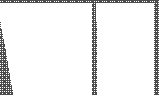 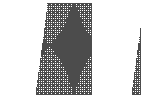 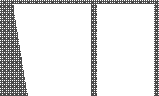 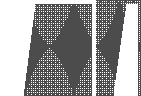 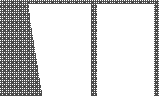 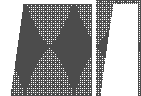 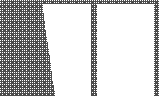 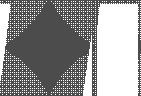 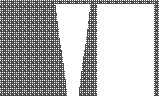 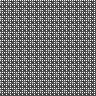 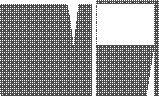 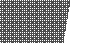 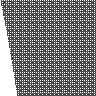 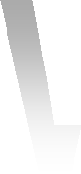 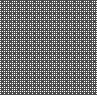 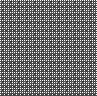 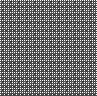 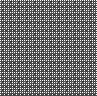 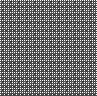 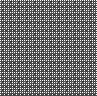 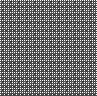 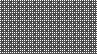 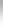 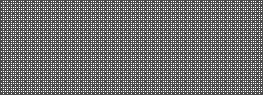 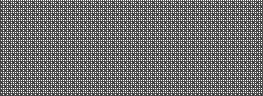 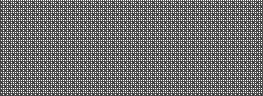 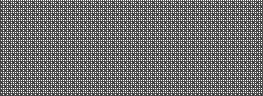 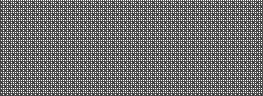 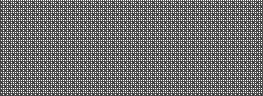 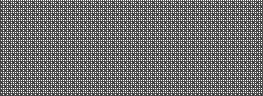 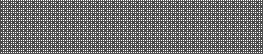 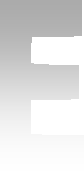 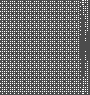 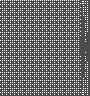 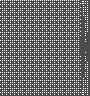 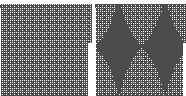 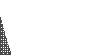 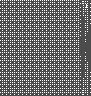 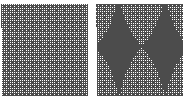 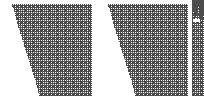 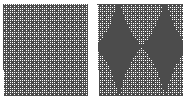 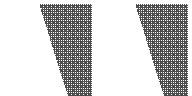 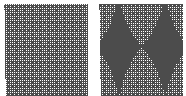 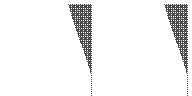 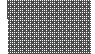 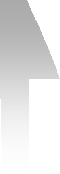 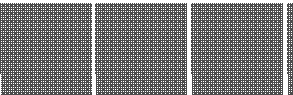 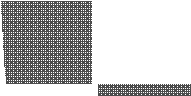 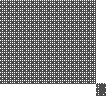 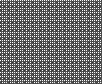 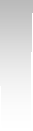 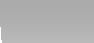 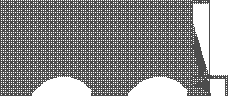 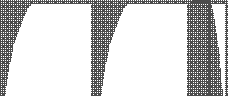 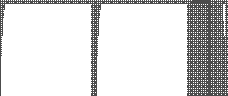 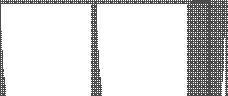 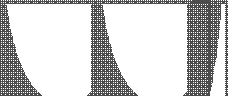 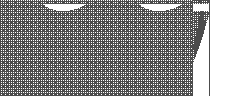 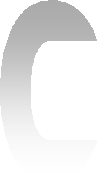 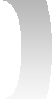 PREPARAD EL CAMINOMI	fa#m sol#m SI7  MI  fa#m  sol#m LA SI7 MI Viva Dios, viva Dios, viva Dios, viva Dios.Preparad el camino al Señor y escuchad la Palabra de Dios.MI	fa#m	sol#m	SI7 Voz que clama en el desierto, preparad el camino al Señor;MI	fa#m	sol#m	LA SI7  MI	LA haced rectas todas sus sendas, preparad el camino al Señor.VEN SEÑOR (CANON)LA	RE	MI  LA  fa#m	RE	MI  LAVen señor líbranos, ven tu pueblo a redimir, fa#m	RE  MI  LA fa#m	RE  MI  LAla esperanza brillará, ven, Señor Jesús.HOY COMIENZA UNA NUEVA ERA (CANON)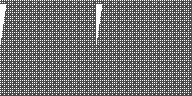 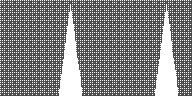 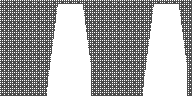 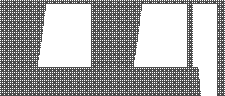 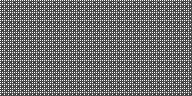 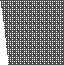 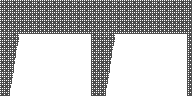 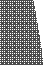 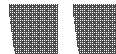 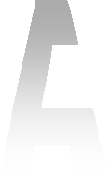 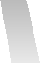 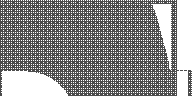 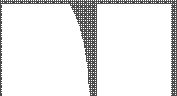 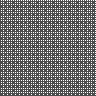 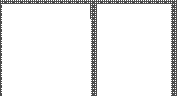 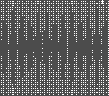 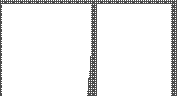 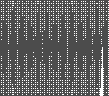 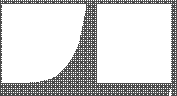 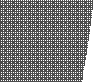 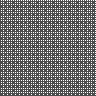 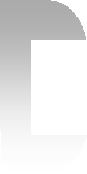 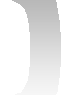 rem	FA	DO	rem Hoy comienza una nueva era,FA	DO	rem las lanzas se convierten en podaderas,FA	DO	rem	FA	DO  rem de las armas nacen arados, y los oprimidos son liberados.ADVIENTO 2SABER QUE VENDRASLA	RE	LA do#m fa#m	LA	RE	MIEn este mundo que Cristo nos da, hacemos la ofrenda del pan,LA	RE	LA do#m fa#m	LA	LA	MIel pan de nuestro trabajo sin fin,  y el vino de nuestro cantar. LA	RE	LA do#m fa#m	LA	RE	SOLTraigo ante ti nuestra justa inquietud, amar la justicia y la paz.RE	MI	LA	do#m fa#m Saber que vendrás, saber que estarás,RE	MI	LA	+7partiendo a los pobres tu pan (bis).La sed de todos los hombres sin luz, la pena y el triste llorar, el odio de los que mueren sin fe, cansados de tanto luchar.En la patena de nuestra oblación, acepta la vida Señor.ES JESÚSSOL	mim	REHoy amaneció, ha parado de llover, DO	RE	SOLpoco a poco entre las nubes sale el sol.Se apagó el farol, no ha nevado desde ayer, las ventanas se han abierto para ver.mim DO		RE	SOL Cómo la gente	marcha a trabajar,mim DO RE	DO	SOLy en sus carteras  llevan algo nuevo que olvidar.RE	DO	SOLY es Jesús el que viene de la luz,DO	RE	SOLel que un día quiso hacerse realidad.Volverá con la nieve una vez más sin maleta, sin abrigo al natural.Por cualquier rincón, cualquier árbol, cualquier flor, el  invierno hasta parece dar calor. Piensa cada cual que algo nuevo ha de pasar, que hoy el día ha amanecido un poco más.Y es que ha nacido el tiempo de la paz, y este silencio anuncia que alguien tiene que llegar.VAMOS A PREPARAR EL CAMINODO	SOL	DOVamos a preparar el camino del Señor, vamos a construir SOL	DO	FAla ciudad de nuestro Dios. Vendrá el Señor con la aurora, DO	SOL	DO	+7Él brillara en la mañana, pregonará la verdad.FA	DOVendrá el Señor con su fuerza, Él romperá las cadenas, SOL	DOÉl nos dará la libertad.DO	SOLÉl estará a nuestro lado, Él guiará nuestros pasos, Él nos dará la salvación. Nos limpiará del pecado, ya no seremos esclavos Él nos dará la libertad.Visitará nuestras casas, nos llenará de esperanza, EI nos dará la salvación. Compartirá nuestro canto, todos seremos hermanos, Él nos dará la libertad.Caminará con nosotros, nunca estaremos ya solos, El nos dará la salvación. El cumplirá la promesa y llevará nuestras penas El nos darála libertad.CORONA DE ADVIENTORE	sim	RE	sim  SOL	LA	RE Cantad con gozo, con ilusión, ya se acerca el Señor (bis).RE	sim	LA	REOs anunciamos el gozo de adviento, con la primera llama ardiendo, se acerca el tiempo de salvación, disponed pues la senda al Señor.Os anunciamos el gozo de adviento, con la segunda llama ardiendo, el primer ejemplo Cristo nos dio, vivid unidos en el Señor.Os anunciamos el gozo de adviento, con la tercera llama ardiendo, el mundo que vive en la oscuridad, brille con esta claridad.Os anunciamos el gozo de adviento, mirad la cuarta llama ardiendo, el Señor está cerca fuera el temor, estar a punto es lo mejor.ADVIENTO 3ADVIENTO 1Consolad a mi pueblo, dice el Señor; hablad al corazónrem	lamdel hombre, gritad que mi amor ha vencido,SOL	rem-SOL7preparad el camino que viene tu Redentor.DO	SOL	rem	SOL7Yo te he elegido para amar, te doy mi fuerza y luz para guiar. Yo soy consuelo en tu mirar, gloria a Dios (bis ).Consolad a mi pueblo dice el Señor, sacad de la ceguera a mi pueblo, yo he sellado contigo, alianza perpetua, yo soy el único Dios.Consolad a mi pueblo dice el Señor , mostradles el camino de libertad, yo os daré fuertes alas, transformaré tus pisadas en sendas de eternidad.LA VIRGEN SUEÑA CAMINOSMI	LA	MI	SILa Virgen sueña caminos, está a la espera,LA	SI7	MIla Virgen sabe que el Niño, está muy cerca.SIDe Nazaret a Belén hay una senda,LA	SI7	MIpor ella van los que creen en las promesas.SILos que soñáis y esperáis la buena nueva, LA	SI	MIabrid las puertas al Niño, que está muy cerca.LA	MI	LA	SI	MIEl Señor cerca está, Él viene con la paz.LA	MI	LA  SI	MIEl Señor cerca esta, Él trae la verdad.En estos días del año, el pueblo espera, que venga pronto el Mesías, a nuestra tierra. En la ciudad de Belén, llama a las puertas, pregunta en las posadas y no hay respuesta.La tarde ya lo sospecha: está alerta, el sol le dice a la luna que no se duerma. A la ciudad de Belén, vendrá una estrella, vendrá con todo el que quiera cruzar fronteras.                                             ADVIENTO 6Palabra que fue luz el primer día, y en boca de profetas fue clamor,RE	LA7	RE	mim	LA7renuncia, compromiso y fuerza viva, eterno resplandor .↑RE	SOL	mim	LA7Palabra como zarza siempre ardiente, palabra como lluvia en pedregal,RE	LA7	RE	mim	LA7  RE +7palabra como el sol en nuestra frente, impulso hasta el final.↓SOL	LA7	RE	mim	LA7Palabra que en la tierra habitaría, cuando el tiempo llegó a la RE	mim	fa#m	sim	mim	LA7plenitud, palabra que en el seno de María, nos trajo la salud. ↓Palabra que sin ser palabra vana, es carne y sangre de nuestro existir, y ríe y llora y se hace voz humana, y sabe compartir. ↑Palabra que es el Si definitivo, amén y conclusión de nuestra fe, el día en que veremos al Dios vivo, viviendo siempre en El. ↓SALVA A TU PUEBLORE	SOL	mim	LAVen a salvar tu pueblo, ¿cuándo lo harás, Señor? RE	SOL	mim	DO	REAl pueblo, Dios, al pueblo, pues hijos tuyos son.fa#m	do#m	RE	MI	fa#m	do#m	MI Tú los trajiste a este mundo y no los puedes olvidar,LA	RE LA RE LA	RE	MI fa#mpues sin Ti perecerán. ¡Salva a tu pueblo!LA	RE	sim	MIHan racionado el aire, han secuestrado el sol. LA	RE	sim	SOL  MILos ricos tienen todo, menos nuestro dolor.Lo dice el cielo, lo dice el mar, tanta injusticia ha de acabar: cese el dolor, venga la paz. ¡Salva a tu pueblo!Oh Dios, salva a tu pueblo de todo este dolor. Al pueblo, Dios, al pueblo, pues hijos tuyos son.Salva a tu pueblo de este dolor, dale a tu pueblo libertad.¡Sálvalo! (bis) ¡Salva a tu pueblo!. (3)ADVIENTO 4SI DESPIERTA EL CORAZÓNLA	MI	fa#m	do#m	RE Si despierta el corazón, a la voz de nuestro Dios, nuestra vidasim	MI	LA	MI	fa#m volverá a encontrar la paz. Si logramos compartir con el pobredo#m	RE	MI	LA nuestro pan, brotará nuestra esperanza sin tardar.RE	MI	LA fa#m	sim	RE MI No habrá noche ya en la tierra una antorcha brillará.No más odio ni más guerra y los cielos se abrirán.Él habita entre nosotros su morada aquí está. Nos anuncia ya su reino de justicia, amor y paz.ÉI vendrá a secar las lágrimas el temor nos quitará. Con su Cuerpo y con su Sangre nuestra hambre saciará.MARANATHÁLA	RE	LA	MI	RE	LAMaranathá, ven, Señor Jesús; Maranathá, ven, Señor Jesús;MARANATHA (NICO)Lam	DO	FA	lam FA	SOL	lam Maranatha, maranatha, ven ,Señor, Jesús (bis). lam				DOVen, Señor, Jesús, porque el mundo ardiendo estáFA	lam	FA	MI	FA	SOL	DOhay llamas de terror, son llamas de dolor; se olvidó tu palabra de amor, SOL	DO	FA	SOLse cambió por la opresión de hombres sobre otros.Ven, Señor, Jesús, a mis ojos da la luz como al ciego del camino; haz que pueda alabarte, y que sepa encontrarte en el hombre, olvidado por el hombre, que ansía tu venida.ADVIENTO 5LLEVALE ESTE TRIGO	Cejilla 2º traste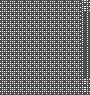 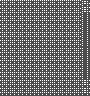 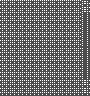 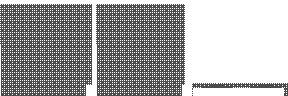 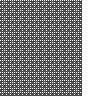 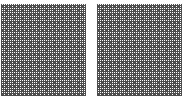 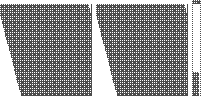 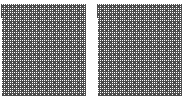 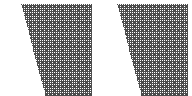 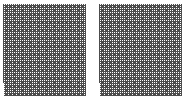 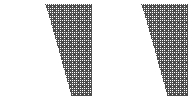 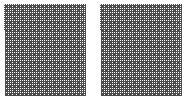 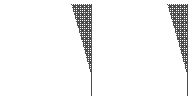 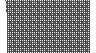 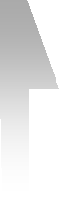 lam	MI	lamTengo un molino que mueve los vientos de una ilusión,MI	lamy sus aspas siempre giran impulsadas por mi amor, rem	lam	MI	lammi trigo es como un tesoro, lo que vale yo lo sé, rem	lam	MI	lam LA tan dorado como el oro, crece al soplo de mi fe.RE	LALlévate este trigo trigo a los niños que no tienen pan,RE	LA	MI	LAa los niños que mueren de hambre sin saber lo que es Navidad. Llévale este trigo trigo a los niños que no tienen pan,y  en  sus  manos  que  tiemblan  de  frío  las  espigas  de  amor brotarán.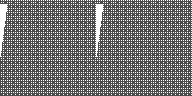 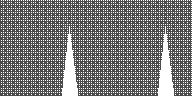 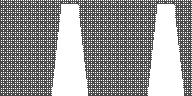 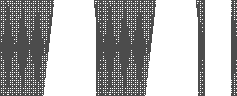 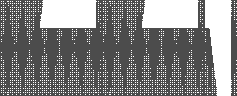 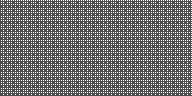 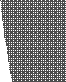 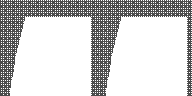 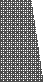 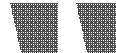 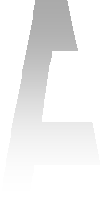 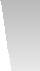 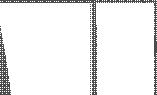 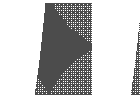 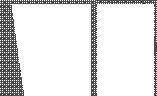 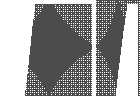 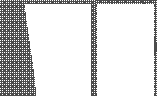 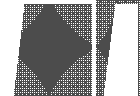 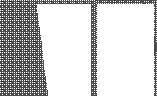 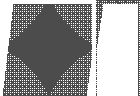 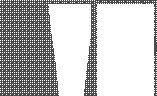 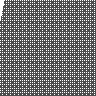 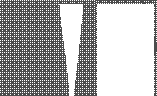 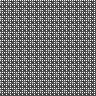 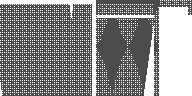 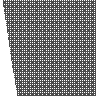 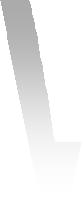 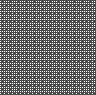 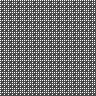 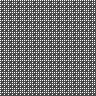 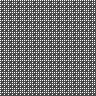 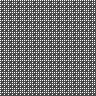 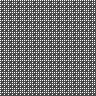 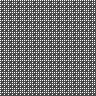 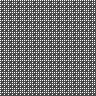 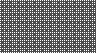 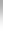 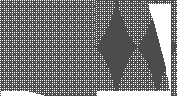 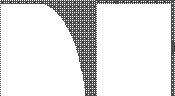 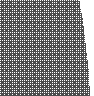 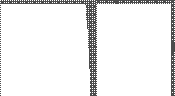 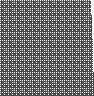 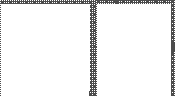 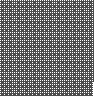 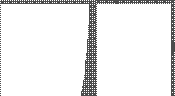 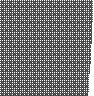 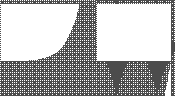 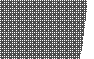 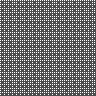 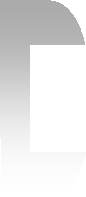 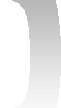 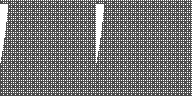 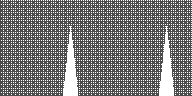 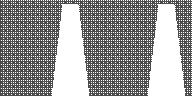 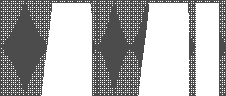 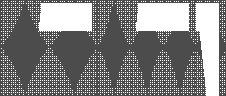 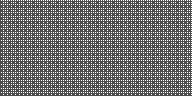 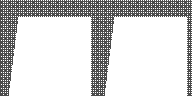 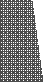 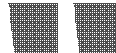 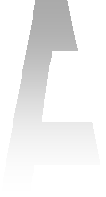 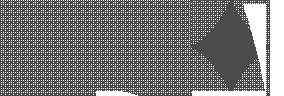 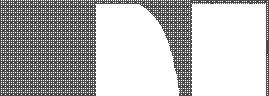 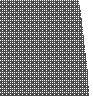 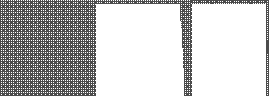 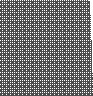 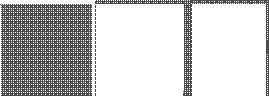 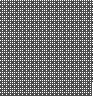 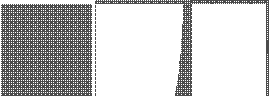 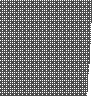 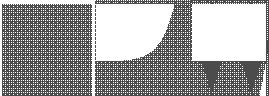 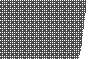 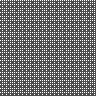 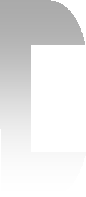 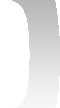 OH LUZ DE DIOSDO	mim  lam	FA	SOL +7 DO Oh luz de Dios, estrella azul que tiemblas en la altura.lam	rem	SOL7	DOBrille tu luz en el portal que el sol de amor oculto está. DO                  mim   lam          FA      SOL +7  DO Oh luz de Dios, estrella azul que tiemblas en la altura.Oh luz de Dios, estrella azul que tiemblas en la altura. Desciende ya tu resplandor, besa la frente virginal. Del Dios de paz, del Rey de amor, que duerme en pobre cuna.Oh sol de amor, que en el portal por nuestro amor fulguras. Oh niño Dios, que en el estás y por mi amor, te veo llorar. Llenos de amor, Niño Jesús, venimos a tu cuna.NAVIDAD 2CAMPANA DE NAVIDADDO	SOL7	DOCampana sobre campana y sobre campana una,SOL7	DOasómate a la ventana, verás al niño en la cuna.FA	DO	FA	DOBelén, campanas de Belén, que los ángeles tocan, SOL7	DO	mim DO lam¿qué nuevas nos traéis? Recogido tu rebaño, DO	SOL7	DO	mim DO lam¿a dónde vas pastorcillo? Voy a llevar al portal,DO	SOL7	DOrequesón, manteca y vino. Belén campanas de Belén...Campana sobre campana y sobre campana dos, asómate a la ventana verás al Hijo de Dios.Belén campanas de Belén.., Caminando a media noche ¿dóndecaminas  pastor?  Le  llevo  al  niño  que  nace  como  a  Dios  mi corazón. Belén campanas de Belén...Campana sobre campana y sobre campana tres, en una cruz a esta hora el Señor va a padecer.Belén campanas de Belén...,Si aún las estrellas alumbran pastordonde quieres ir. Voy al portal por si el Niño con El me deja morir. Belén campanas de Belén...FUN, FUN, FUNmim	SI7	mim SI7 mim Veinticinco de diciembre, fun, fun, fun (bis). SOL RE7  SOL RE7 SOL  RE7  SOLUn niñito muy bonito ha nacido en un portal,rem	mim	SI7	mim SI7 mim con su carita de rosa parece una flor hermosa, fun, fun, fun.Venid, venid pastorcillos fun, fun, fun (bis). Venid con la pandereta y castañuelas al portal, alegrar al Dios del cielo que ha amanecido el suelo, fun, fun, fun.NAVIDAD 3COLOR DE NAVIDADMI	SIPiensa, piensa, piensa si es preciso comprender, LA	MIsólo entonces podrás cantar,SI	LA	SIpero si no sabes lo que sufren los demás, calla no hay Navidad.MI	SI	LA	MILarala, lalarala, lalarala lará (bis).MI	LA	SI	MITu Navidad será del color, que tengas Tú el corazón (bis).Sólo, sólo, sólo cuando sepas comprender, sólo entonces podrás cantar, pero si no sabes lo que sienten los demás, calla no hay Navidad.Piensa, piensa, piensa si es honrado tu quehacer, sólo entonces podrás cantar, pero si descubres en tus manos la maldad, calla no hay Navidad.Mirar, mira, mira si respetas la verdad, sólo entonces podrás cantar, pero si tus pasos sólo saben engañar, calla no hay Navidad.HACIA BELÉN VA UNA BURRADO	SOLHacia Belén va una burra rin, rin, yo me remendaba, yo me remendé, yo me eche un remiendo, yo me lo quité,SOL7 DOcargada de chocolate. Lleva su chocolatera rin, rin,yo me remendaba, yo me remendé, yo me eche un remiendo, yo me lo quité, su molinillo y su anafré.SOL7	DO	SOL7	DOMaría, María ven acá corriendoFA	DO	SOL	DOque el chocolatillo se lo están comiendo (bis).En el portal de Belén rin, rin, yo me remendaba, yo me remendé, yo me eche un remiendo, yo me lo quité, han entrado los ratones. Y al pobre de San José rin, rin, yo me remendaba, yo me remendé, yo me eché un remiendo, yo me lo quité, le han roído los calzones.María, María ven acá corriendo que los calzoncillos los están royendo (bis).	NAVIDAD 1Adeste fideles, laeti triunphantes, venite, venite in Bethtehem.SOL RE SOL	LA7Natum videte, regem angelorum.RE	SOL RE	SOL LA7	SOL	LA7 RE	SOL LA7 REVenite adoremus, venite adoremus, venite adoremus, dominum.En  grege  relícto,  humiles  adcunas  vocati  pastores  aproperant. Oscue ovanti, gradu festinemus.VENID FIELES TODOSRE	LA7	rem	RE	LA	SOL	LA7	SOL LA7 REVenid fieles todos, cantemos gozosos, venid jubilosos a Belén llegad.SOL RE SOL	LA7Hoy ha nacido	el Rey de los cielos.RE	SOL RE	SOL LA7Venid y adoremos, venid y adoremos,SOL	LA7	RE	SOL LA7 REvenid y adoremos a nuestro Señor.Un ángel del cielo, Ilama a los pastores, que siempre humildes cerca están de Dios. Vamos entonados, himnos de alegría.Excelso, misterio que gran sacramento descubren los ojos en este portal. Dios en un pesebre; Dios anonadado.Aquí por nosotros yace entre las pajas, llevamos el fuego de un ardiente amor. ¿Quién su amor no diera al que así nos ama?AY DEL CHIQUIRRITINDO	SOL7Ay del chiquirritín, chiquirriquitín, metidito entre pajas.FA	SOL DOAy del chiquirritín, cuiquirriquitín, queridí, queridito del alma.DO	FA	DO	SOL7Por debajo del arco del portalico, se descubre a María, FA	SOL7 DOJosé y al Niño.Entre un buey y una mula, Dios ha nacido, y en un pobre pesebrelo han recogido.	NAVIDAD 4Dindón dilín dindan repican las campanas,SOL	LA	REdindón dilín dindan llegó la Navidad.Los ángeles cantando nos dan la alegra nueva, dindón dilín dindan llegó la Navidad.Dindón dilín dindan, dilín dindón, dilín dindan. Dindón dilín dindan, dilín dindón, dilín dindan.Dindón dilín dindan ya vienen los pastores, dindón dilín dindan ya llegan al portal. Los pobres, los humildes, acuden los primeros,dindón dilín dindan ya llegan al portal.Dindón dilín dindan los magos ya se acercan, dindón dilín dindan le quieren adorar. En brazos de María el Niño les sonríe,dindón dilín dindan le quieren adorar.Dindón dilín dindan al Dios recién nacido, dindón dilín dindan venimos a cantar. A un Dios que por amarnos bajó para salvarnos,dindón dilín dindan venimos a cantar.LLEGARON Y ALOS REYESRE	SOL	LALlegaron ya los Reyes que eran tres; Melchor, Gaspar y el rey RE	+7	SOL	REBaltasar, arrope y miel le llevarán y un poncho blanco LA	REde alpaca real.LA	SOL	REChangos y chinitos duérmanse, que ya Melchor, Gaspar y Baltasar, SOL	RE	LA	REtodos los regalos llevarán para jugar mañana al despertar.Y el Niño Dios, sonriendo agradeció, tomó la miel y el poncho le abrigó, y fue después que les miró y aquella noche el solrelumbró.NAVIDAD 6Dime Niño de quién eres todo vestidito de blanco (bis).LA	SI7	MI	SI7	MISoy de la Virgen María y del Espíritu Santo (bis).MI	SI7	MIResuenen con alegría los cánticos de mi tierra LA	SI7	MIy viva el Niño de Dios que ha nacido en Nochebuena.Dime Niño de quién eres y si te llamas Jesús (bis), Soy amor en el pesebre y sufrimiento en fa cruz (bis).HA NACIDO JESÚSDO	SOL	DOHa nacido Jesús, aleluya, en un pobre portal aleluya.FA DO	SOLUn pesebre prestado fue su cuna, en la noche de Belén. El Señor, el Dios inmenso y fuerte, mendigando al nacer,Escondida y humilde fue su vida, carpintero en Nazaret. El Señor con paz y alegría vive con María y con ,¡José.EL NIÑO DIOSRE	LA	REEl Niño Dios ha nacido en Belén. Aleluya, aleluya.LA	REQuiere nacer en nosotros también, Aleluya. aleluya.Sólo los pobres y humildes le ven, Aleluya, aleluya. Sólo el amor nos conduce hasta El, Aleluya. aleluya.Hay en los cielos mensajes de paz, Aleluya, aleluya. Para los hombres de fe y voluntad, Aleluya, aleluya.NAVIDAD 7Navidad es Navidad, toda la tierra se alegra y se entristece la mar. Marinero, ¿a dónde vas? Deja tus redes y reza, mira la estrella pasar.RE	LA	MI	LAMarinero, marinero, haz en tu barca un altar. Marinero, marinero porque llegó Navidad. (bis)Noches blancas de hospital, dejad el llanto esta noche, que el Niño está por llegar. Caminante son hogar, van a mi casa esta noche, que mañana Dios dirá. Caminante, caminante, deja tu alforja llenar, caminante, caminante, porque llegó Navidad. (bis)Ven soldado, vuelve ya, para curar tus heridas, para prestarte la paz. Navidad es Navidad; toda la tierra se alegra y se entristece la mar. Tú que escuchas mi mensaje, haz en tu casa un altar, deja el odio y ven conmigo, porque llegó Navidad. (bis)UNA PANDERETA SUENAmimUna pandereta suena, una pandereta suena,SI7yo no se por dónde irá.lam	SI7			lam	mim Salmirandillo arandandillo, salmirandillo arandandá, lam		SI7	mimcabo de guardia, alerta está.No me despiertes al Niño, no me despiertes al Niño, que ahora mismo se durmió.Que lo durmió una zagala, que lo durmió una zagala, como los rayos del sol.Tuvo su pecho tan dulce, tuvo su pecho tan dulce, que pudo dormir a Dios.NAVIDAD 5EL TAMBORILERODO	SOL DO	SOL7  DOEl camino que lleva a Belén baja hasta el valle que la nieve cubrió. SOL7	DO	SOL7Los pastorcillos quieren ver a su rey,DO	FA	DO	SOL7le traen regalos en su humilde zurrón, ropopompon, ropopompon, pon, pon. DO	FA	DO  SOL7  DOHa nacido en el portal de Belén el Niño Dios.Yo quisiera poner a tus pies algún presente que te agrade Señor, más tu ya sabes que soy pobre también, y no poseo más que un viejo tambor, ropopompon, ropopompon, pon, pon. En tu honor frente al portal tocaré, con mi tambor.El camino que lleva a Belén, yo voy marcando con mi viejo tambor, nada mejor hay que te pueda ofrecer , su ronco acento es un canto deamor, ropopompon, ropopompon, pon, pon.  Cuando Dios me vio tocandoante El, me sonrío.PATORES VENIDmim	SI7	mim San José al Niño Jesús un beso le dio en la cara,lam	mimy el Niño Jesús le dijo: que me pinchas con las barbas.mim	SOL  mim	SOL	lam	mim Pastores venid, pastores llegad, a adorar al Niño, a adorar al NiñoSI7	mim que ha nacido ya.Oiga usted, señor José, no le arrime usted la barba, que se va a asustar el Niño con esas barbas tan largas.En el portal de Belén hacen lumbre los pastores para calentar al Niño que ha nacido entre las flores.En el portal de Belén hay estrellas, sol y luna, la Virgen y San José y el Niño que está en la cuna.Ya viene la vieja por aquel camino, ya le trae al Niño sopitasLA	MI	LA	MI	LA	MI	LAcon vino. Pampanitos verdes, hojas de limón, la Virgen María, MI	LAMadre del Señor.Ya vienen  los reyes por los arenales, ya le traen al Niño sus tesoros Madre.Oro trae Melchor, incienso Gaspar y olorosa mirra trae Baltasar.NAVIDAD 8Noche de Dios, noche de paz, claro sol brilla yaLA	MI	LA	MIy los ángeles cantando están, gloria a Dios, gloria al rey eternal, LA	MI	LA	SI	MIduerme el niño Jesús, duerme el Niño Jesús.Noche de paz, noche de Dios al portal va el pastor y entre pajas encuentra al Señor, es el Verbo que carne tomó. Duerme el Niño Jesús entre tonadas de amor.Noche feliz, noche de amor, todo duerme en rededor, sólo velan mirando la faz de su Niño en angélica paz, José y María en Belén, José y María en Belén.NAVIDAD 10SOY UN POBRE PASTORCILLOrem	LA7	rem	SI Soy un pobre pastorcillo que camina hacía Belén,mim	solm	rem	LA	rem voy buscando al que ha nacido: ¡Dios con nosotros, Emmanuel!rem	LA	rem	LACaminando, camina ligero, no te canses, no, de caminar, rem	solm	mim	SI7	remque te esperan José y Maria con el Niño en el portal.Aunque soy pobre le llevo un blanquísimo vellón para que le haga su madre un peluco de pastor.Guardadito aquí en el pecho yo le llevo el mejor don, al Niñito que ha nacido le llevo mi corazón.Cansadito, no me canso, yo no me canso de andar, voy buscando al Rey del cielo, voy buscando al Mayoral.GLORIA IN EXCELSIS DEOFA RE SOL DO FA SIb SOL DO FA SIb FA DOGlo –o-o-o-o-o-o-ria in excelsis deo (de~e~o) (FA DO7 FA) FA	lam	FA	rem	DO7	FAA media noche en un portal nace el Hijo del buen Dios, rem	DO FA	DO	FAse oye en el cielo un cantar que trae al mundo paz y amor.Los ángeles en el cielo han entonado un cantar, lo repiten con sus ecos las campanas sin cesar.Cuanta pobreza en Belén, cuanto amor en el Señor; pues nos envía a Jesús que es eterno como El.NAVIDADES BLANCASDO   +7	FA	SOL	FA	SOL	DO¡Oh blanca Navidad, sueño, y con la nieve alrededor.+7	FA	fam	DO	rem	SOL7 Blanca es mi quimera, y es mensajera de paz y de puro amor.DO   +7	FA	SOL	FA	SOL	DO¡Oh blanca Navidad, sueño, un blanco sueño y un cantar,+7	FA fam DO	SOL7	DOrecordar tu infancia podrás al llegar la blanca Navidad.NAVIDADDO	SOL	DOMientras haya en la tierra un niño feliz, mientras haya una hoguera SOL	FA	DOpara compartir, mientras haya unas manos que trabajen en paz, SOL	DOmientras brille una estrella habrá Navidad.DO	SOL	DO	SOLNavidad, Navidad, en la nieve y la arena. DO	SOL DO	SOL	DONavidad, Navidad en la tierra y el mar.Mientras haya unos labios que hablen de amor, mientras haya unas manos cuidando una flor, mientras haya un futuro hacia donde mirar, mientras haya ternura habrá Navidad.Mientras haya un vencido dispuesto a olvidar, mientras haya un caído a quien levantar, mientras paren la guerra y se duerma el cañón, mientras cure un herido habrá Navidad.LOS PECES EN EL RIOmim	SI7Pero mira como beben los peces en el río, pero mira como beben mim	SI7por ver a Dios nacido. Beben y beben y vuelven a beber,mim los peces en el río por ver a Dios nacer.La  Virgen  lava  pañales  y  los  tiende  en  el  romero,  los  angelitos cantando y el romero floreciendo.La Virgen se está peinando entre cortina y cortina, los cabellos son de oro y el peine de plata fina.NAVIDAD 11NAVIDAD 9ARRE BORRIQUITODO	SOL7	DOTengo puesto el nacimiento en un rincón de mi casa, con pastores SOL7	DO	FA	DOy pastoras y un palacio en la montaña, allí vive el rey Herodes,SOL7	DO	FA	DOallí viven los soldados, todos están esperando SOL7	DOque lleguen los Reyes Magos.FA	Sib	FAArre borriquito, arre burro arre, anda más deprisa DO	FAque llegamos tarde. Arre borriquito, vamos a Belén,Sib	FA	DO	FAque mañana es fiesta y al otro también.En el cielo hay una estrella, que a los Reyes Magos guía, hacía Belén para ver a Dios, Hijo de María. Cuando pasan los monarcas sale la gente al camino, zagales se van con ello para ver al tierno Niño.Hacia el portal de Belén se dirige un pastorcillo, cantando de esta manera para alegrar el camino: ha nacido el Niño Dios en un portal miserable para enseñas a los hombres la humildad de su linaje.LAS CAMPANAS DE BELENmim	DO  RE	SOLNo me despiertes al Niño ssst, quiero que duerma, mim	DO RE	SOLque anoche estuvo jugando ssst, con las estrellas.mim	DO	RE	SOL	DO	SOLEn Belén las campanas tocan solas, tilín tilingo, tilín tilonga. mim	DO	RE	SOL	DO	SOLEn Belén las campanas son las rosas, tilín tilingo, tilín tilonga. mim	DO	RE	DO	SOLTilín tilingo tin tilín tilonga, las campanas de Belén tocan a gloria.No me despiertes al Niño ssst, hoy tiene sueño, que anoche estuvo jugando ssst, con los luceros.En Belén Dios ha nacido ssst, en un pesebre, y la noticia ha traído ssst, de que nos quiere.	NAVIDAD 14BRILLA EL SOLlam       SOL              lamBrilla el sol por la mañana, brilla, brilla, brilla el sol;lam                  SOL  lamcon clara y hermosa luz, con clara y hermosa luz;DO      SOL     DOcanta María la nana, canta María la nana;lam               SOL      lammientras se duerme Jesús, mientras se duerme Jesús.Venid sencillos pastores, venid sencillos pastores;a María oíd cantar, a Marra oíd cantar; el portal es un palacio, el portales un palacio; de pobreza y humildad, de pobreza y humildad.DO	SOL FA  fam	DO	lam	SOLSólo: Nana Niño mío, duerme sin temor que el ángel te vela DO +7	FA	fam	lamy te arrullo yo, duérmete ángel mío, duérmete a mi voz.SOL	lamTodos: Cantad pastores que se duerma el angelito,SOL	lambesar yo quiero a ese Niño tan bonito,DO		SOL		lam	mim	lam cantad pastores pero fuera del portal, que el Niño se ha dormido, mim	lam	SOL		lamque el Niño se ha dormido y se puede despertar.Sólo: Yo le traigo miel, yo un mazapán, yo una piel de oveja, mantilla y pañal.Todos: Y el Niño se duerme con dulce arrullar.Cantad pastores que se duerma el angelito, besar yo quiero a ese Niño tan bonito, cantad pastores pero fuera del portal, que el Niño se ha dormido, que el Niño se ha dormido y se puede despertar.Boca cerrada: punteo guitarraTodos: Y el Niño se duerme con dulce arrullar.Cantad pastores que se duerma el angelito, besar yo quiero a ese Niño tan bonito, cantad pastores pero fuera del portal, que el Niño se ha dormido, que el Niño se ha dormido y se puede despertar.NAVIDAD 13AIRE NAVIDEÑORE	LA	mim sim   RE	LA	mim sim Hay un aire navideño, aleluya, y los niños hacen bailes aleluya,sus danzas brindan al recién nacido rey, amor y alegría nos vino a traer.RE	LA	mim  simHey, hey, hey, lalalala, hey, hey, hey aleluya (bis).Juntemos todos las manos aleluya, a su amor cantemos aleluya, los niños felices bailan para el niño rey, amor y alegría nos vino a traer.VAMOS A ADORARLELA	RE	LA	REEs la luz del mundo que viene a tu encuentro, a quemar tu corazón. fa#m	SI7	sim	MINo dejes de lado a Aquel que te ha salvado, a nuestro Salvador.LA	RE	LA	REÁbrele las puertas para mostrar al mundo Su infinito amor. fa#m	SI7	sim	MI Vamos a adorarle; así, joven cristiano, eres abrasador.RE	MI	LA MI fa#m RE	MI	do#m fa#m Acércate y no lo dudes. Solo Él te podrá consolar.RE	MI	do#m RE	MI	RE	MI7Déjalo todo y ponte en marcha, Camino de vida y verdad. LA	MI	RE	MI	LAVamos todos a adorarle (de cualquier lugar y nación), MI	RE	MI	LAal fuego que tanto arde (al calor de su amor). LA	MI	RE	sim	MI7  LAVamos todos a adorarle, a nuestro Salvador.Vamos todos juntos, vamos a su encuentro, la estrella que brilló. Aquel portalito trajo a este mundo a nuestro joven DiosÁbrele las puertas al Dios que vive, que te quiere amar. Vamos a adorarle, y así, joven cristiano, siempre abrasarás.NAVIDAD 12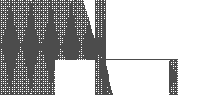 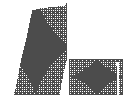 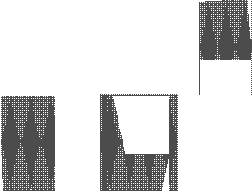 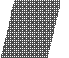 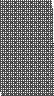 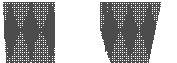 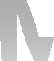 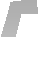 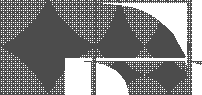 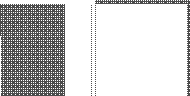 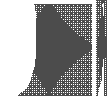 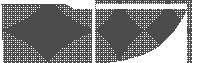 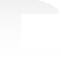 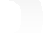 QUEDATE CON NOSOTROSmim  RE	mim  DO	lam	mim	RE mim Quédate con nosotros, la tarde está cayendo, quédate.sim	SOL	DO	sim	mim	RE¿Cómo te encontraremos, al declinar el día, si tu camino SOL	mim	REno es nuestro camino? Detente con nosotros,DO	sim	SI7	mim la mesa está servida, caliente el pan y enriquecido el vino.¿Cómo sabremos que eres un hombre entre los hombres, si no compartes nuestra mesa humilde? Repártenos tu cuerpo y el gozo irá alejando la oscuridad que pesa sobre el hombre.Vimos romper el día sobre tu hermoso rostro y al sol abrirse paso por tu frente. Que el viento de la noche no apague el fuego vivo que nos dejó tu paso en la mañana.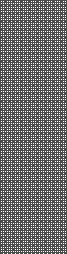 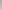 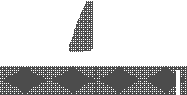 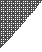 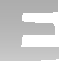 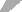 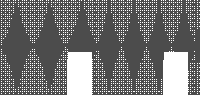 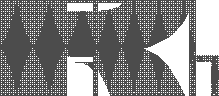 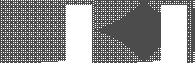 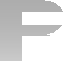 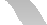 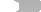 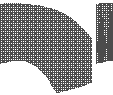 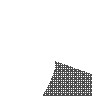 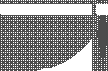 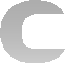 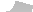 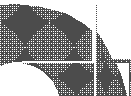 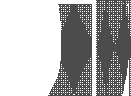 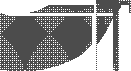 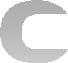 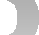 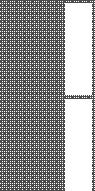 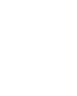 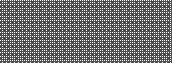 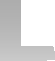 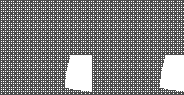 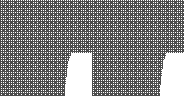 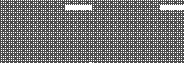 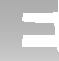 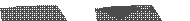 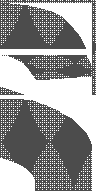 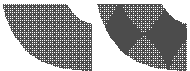 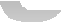 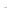 Arroja  en  nuestras  manos  tendidas  en  tu  busca  las  ascuasencendidas del Espíritu. Limpia en lo más hondo del corazón del hombre tu imagen empañada por la culpa.JUNTO A TI AL CAER DE LA TARDE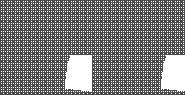 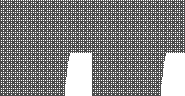 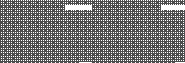 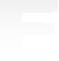 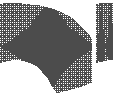 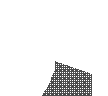 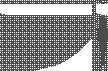 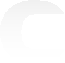 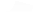 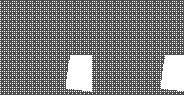 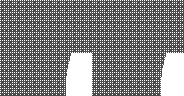 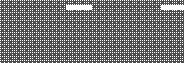 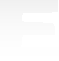 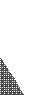 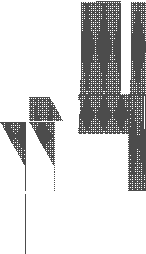 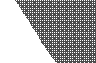 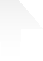 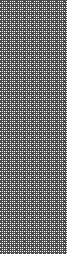 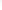 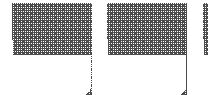 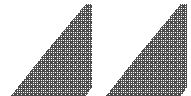 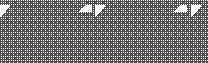 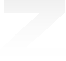 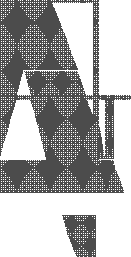 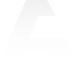 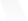 RE	SOL	RE	LAJunto a Ti al caer de la tarde y cansados de nuestra labor,RE	+7	SOL	RE	LA	REte ofrecemos con todos los hombres, el trabajo, el descanso, el amor.Con la noche las sombras nos cercan y regresa la alondra a su hogar, nuestro hogar son tus manos oh Padre y tu amor nuestro nido será.Cuando al fin nos recoja tu mano para hacernos gozar de tu paz, reunidos en tomo a tu mesa nos darás la perfecta hermandad.UN PUEBLO QUE CAMINA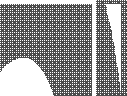 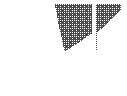 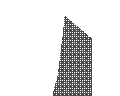 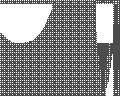 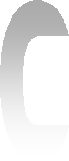 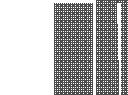 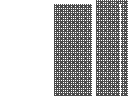 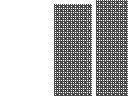 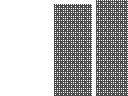 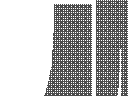 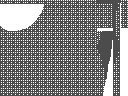 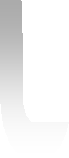 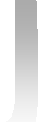 LA	fa#m	RE Somos un pueblo que camina y juntos caminandoMI	RE	LApodremos alcanzar otra ciudad que no se acabaRE	MI	LAsin penas ni tristezas, ciudad de eternidad.LA	RE	LA	RE	LASomos un pueblo que camina, que marcha por el mundo MI	LA	RE	LAbuscando otra ciudad. Somos errantes peregrinos RE	LA	MI	LA +7en busca de un destino, destino de unidad.RE	LA	RESiempre seremos caminantes, pues sólo caminando MI	RE	LA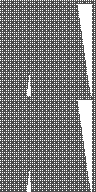 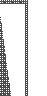 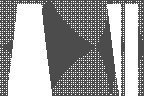 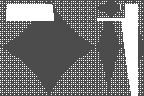 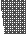 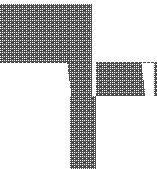 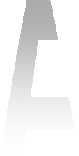 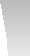 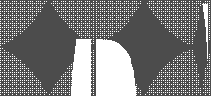 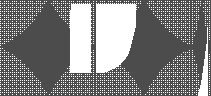 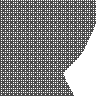 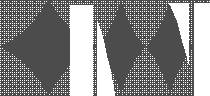 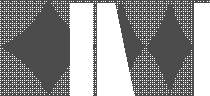 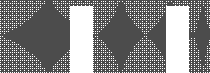 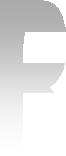 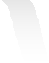 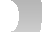 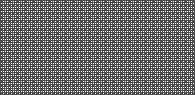 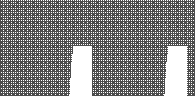 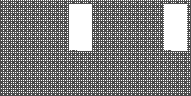 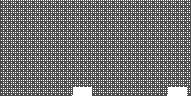 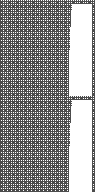 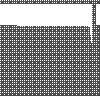 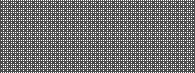 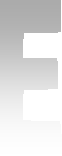 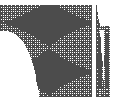 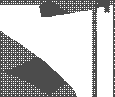 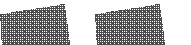 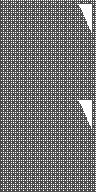 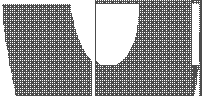 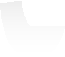 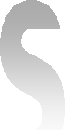 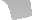 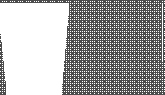 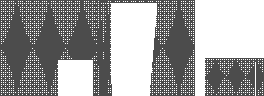 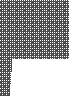 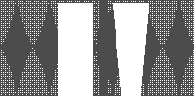 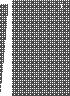 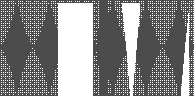 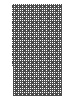 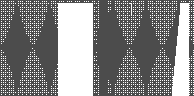 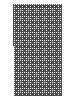 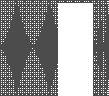 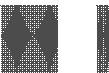 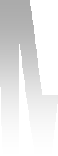 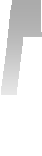 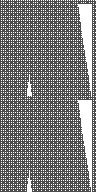 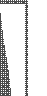 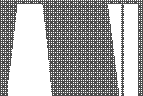 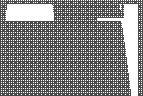 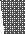 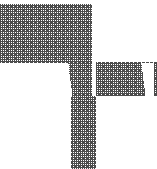 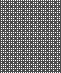 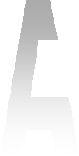 podremos alcanzar otra ciudad que no se acabaRE	MI	LAsin penas ni tristezas, ciudad de eternidad.Danos valor para la lucha, valor en las tristezas, valor en nuestro afán. Danos la luz de tu Palabra, que guíe nuestros pasos en este caminar. Marcha Señor junto a nosotros, pues sólo en tu presencia podremos alcanzar, otra ciudad que no se acaba, sin penas ni tristezas, ciudad de eternidad.Dura se hace nuestra marcha, andando entre las sombras de tanta oscuridad. Todos los cuerpos desgastados ya sienten el cansancio de tanto caminar. Pero tenemos la esperanza de que nuestras fatigas al fin alcanzarán, otra ciudad que no se acaba, sin penas ni tristezas, ciudad de eternidad.CUARESMA 2CANTA JERUSALÉNLA	fa#m  LA	RE	MI	LA RE  MI	LACanta Jerusalén, canta Jerusalén, canta Jerusalén.fa#m	MI	fa#m Eres t la tierra que promete a los hombres el Señor.MI	fa#mEres la promesa de los siglos donde nace el salvador.Vives en confianza esperando que algún día sea mejor. Pero tu esperanza se sostiene en el Cristo redentor.Vives la alegría de la vida si contigo va el Señor. Sufres en tu cuerpo y en tu alma está escrito el amor.Canta tu alabanza con el canto que te ofrezca el corazón. Oh Jerusalén, El es tu fuerza, tu verdad y tu perdón.ÉXODO Y LIBERACIÓNrem             FA            sol#m           LA7 Peregrino ¿por dónde vas? Si no sabes a dónde ir, rem                LA7                   remperegrino por un camino que va a morir.Si el desierto es un arenal, el desierto de tu vivir,¿quién te guía y te acompaña en tu soledad?sol#m	rem	FA	LA7 Sólo Él, mi Dios, que me dio la libertad.sol#m	rem  LA7	rem Sólo Él, mi Dios, me guiará.Peregrino que a veces vas, sin un rumbo en tu caminar, peregrino que vas cansado de tanto andar. Buscas fuente para tu sed y un rincón para descansar, vuelve amigo que aquí en El lo encontrarás.Peregrino sin un porque, peregrino sin una luz, peregrino por un camino que va a la cruz. Dios camina en tu soledad, ilumina tu corazón, compañero de tus senderos, buscando amor.CUARESMA 3DIOS ES FIELlam	rem	SOL		DO	lam	rem Dios es fiel guarda siempre su Alianza, libra al pueblo MI	lam   +7	rem	SOL			DOde toda esclavitud. Su Palabra resuena en los profetas, rem  lam	MI	lamreclamando el bien y la virtud.Pueblo en marcha por el desierto ardiente, horizontes de paz y libertad. Asamblea de Dios eterna fiesta, tierra nueva, perenne heredad.Si al mirar hacía atrás somos tentados; de volver al Egipto seductor, el Espíritu empuja con su fuerza a avanzar por, la vía del amor.El maná es un don que el cielo envía, pero el pan hoy se cuece con sudor. Leche y miel nos dará la tierra nueva, si el trabajo es fecundo y redentor.Y Jesús nos dará en el Calvario, su lección: "hágase tu voluntad". Y su sangre vertida por nosotros, será el precio de nuestra libertad.HOMBRES NUEVOSsim	fa#m	sim   SOL	LA		RE Danos un corazón grande para amar. sim	fa#m	sim	LA		sim Danos un corazón fuerte para luchar.SOL	LA	REHombres nuevos, creadores de la historia,+7	SOL	LA	REconstructores de nueva humanidad. si-	SOL	LA	simHombres nuevos que viven la existencia mi-	fa#mcomo riesgo de un largo caminar.Hombres nuevos, luchando en esperanza, caminantes, sedientos de verdad. Hombres nuevos, sin frenos ni cadenas, hombres libres que exigen libertad.Hombres nuevos amando sin fronteras, por encima de razas y lugar. Hombres nuevos, al lado de los pobres, compartiendo con ellos techo y pan.                                                                                         CUARESMA 1Conozco tu conducta, tu constante esfuerzo,lam	mimhas sufrido por mi causa sin sucumbir al cansancio;DO	SOL	lam	SOLpero tengo contra ti que has dejado enfriar tu primer amor.DO	SOL	lam	mimPor eso yo la voy a seducir, la llevaré al desierto y allí FA	DOle hablaré a su corazón y ella me responderá FA	SOL (DO)como en los días de su juventud (bis).DO	SOL	lam	mim No se te llamará jamás abandonada, ni a tu tierra le dirán ya másFA	DO	FA	SOLla desolada, pues tu Dios se complacerá en ti, y tu tierra será desposada.Y como joven, se casa con doncella, se casará, contigo tu hacedor y con gozo de esposo por su novia, se gozará en ti tu Dios.Yo te desposaré, conmigo para siempre, te desposaré en fidelidaden amor y en compasión, y tu conocerás a tu Dios. Ensancha el espacio de tu tienda, sus clavijas asegura, no te detengas, pues tus hijos heredarán naciones y un pueblo de Dios formarán.Por eso yo, te voy a seducir, te llevará al desierto y allí le hablaré a tu corazón y tu me responderás como en los días de tu juventud.CUARESMA 4¿Cómo le cantaré al Señor? ¿Cómo le cantaré?MI	LA	SI	MI	SI7	MI¿Cómo le cantaré al Señor? Hombre de barro soy.Mim	lam	mimEl está en los montes y en el mar. Él llena el silencio de la noche en Si7	mim-MIcalma. y camina en la ciudad.No mira en el hombre su color, no mira el dinero, es Padre de todos y a todos quiere el Señor.El se hace presente en el altar, a todos invita, a tomar su cuerpo en su celestial manjar.Entre los arroyos de cristal, las altas montañas, las flores, los campos dicen: “Aquí Dios está”.HACIA TI MORADA SANTAmim	SI7	mimHacia ti, morada santa, hacia ti, tierra del Salvador, RE	DO	SI7Peregrinos, caminantes, vamos hacia ti.mim	lam	mimVenimos a tu mesa, sellaremos tu pacto, comeremos tu carne,SI7tu sangre nos limpiará.Reinaremos contigo en tu morada santa, beberemos tu sangre, tu fe nos guiará.Somos tu pueblo santo que hoy camina unido, tú vas entre nosotros, tu amor nos guiará.Tú eres el camino, tú eres la esperanza. Hermano entre los pobres, Amén, aleluya.CUARESMA 5HOSANNA HEY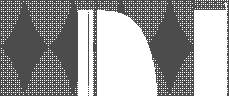 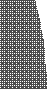 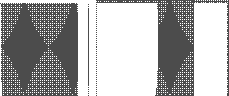 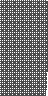 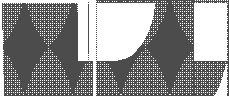 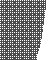 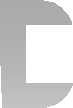 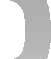 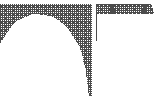 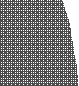 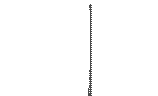 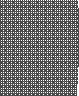 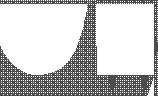 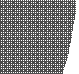 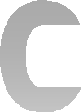 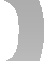 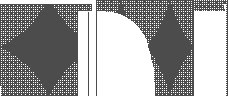 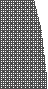 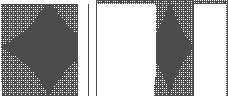 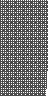 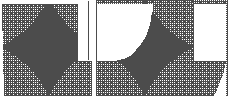 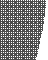 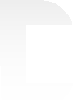 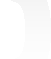 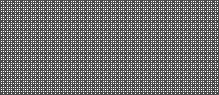 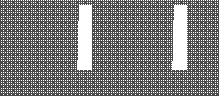 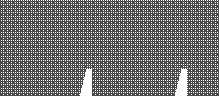 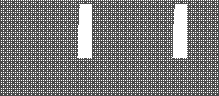 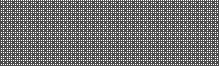 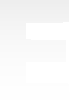 MI	LAHosanna hey, hosanna ha, hosanna hey,SI7	MIhosanna hey, hosanna ha (bis).MI	LA	MI7Vamos a Él con espigas de mil trigos y con cien ramos de olivo,SI7	MIsiempre alegres, siempre en paz.Él es el Santo, es el hijo de María, es el hijo de Israel, es el hijo de David.Es la alegría, la razón de mi existir, es la vida de mis días, es consuelo en mi sufrir.El es el Cristo, es el unificador, es hosanna en las alturas, es hosanna en el amor.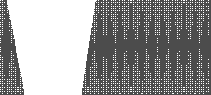 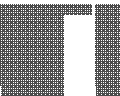 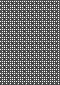 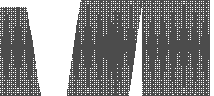 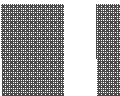 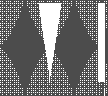 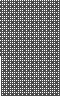 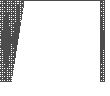 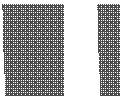 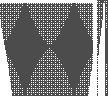 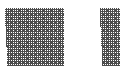 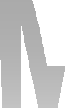 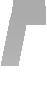 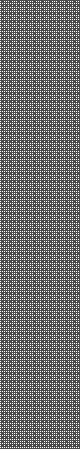 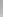 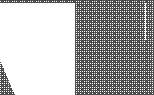 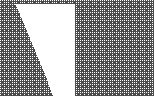 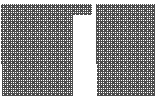 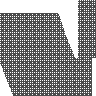 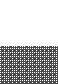 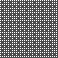 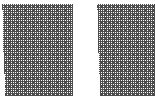 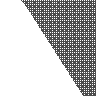 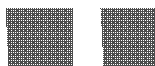 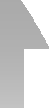 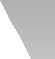 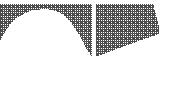 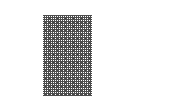 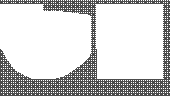 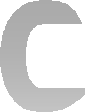 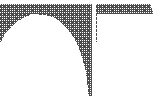 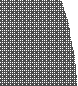 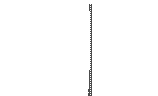 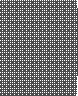 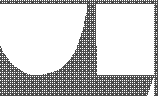 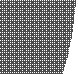 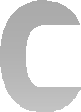 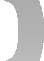 GLORIA, ALABANZADO	FA	DOGloria, alabanza y honor cantad los niños y haceos FA	DO	SOL7como los niños hebreos al paso del Redentor.DO	SOL7	FA	DOGloria, alabanza y honor al que viene en el nombre del Señor.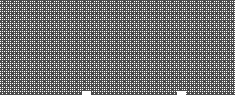 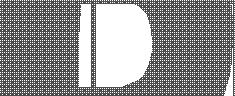 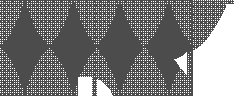 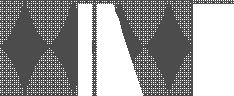 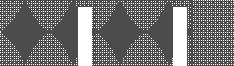 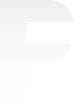 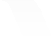 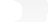 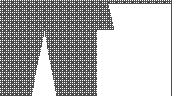 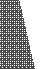 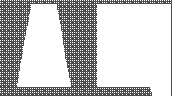 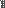 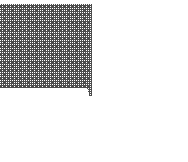 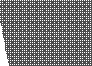 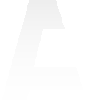 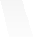 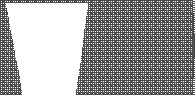 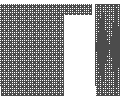 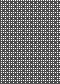 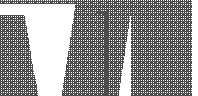 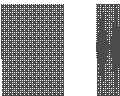 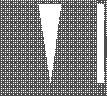 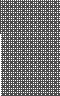 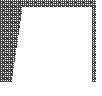 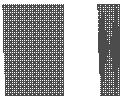 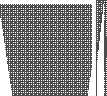 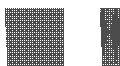 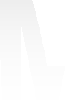 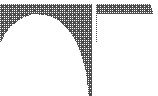 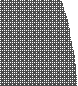 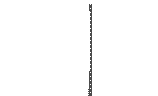 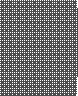 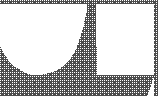 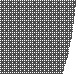 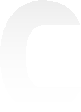 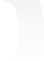 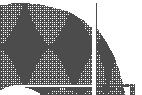 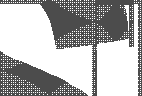 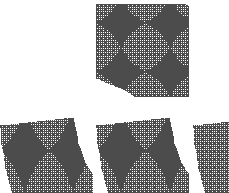 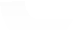 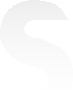 HOSANNANo preguntéis por qué, os lo pide el Señor, vamos hacia Jerusalén, esta es su razón. Porque debéis saber que es el tiempo de amor, así nos re ha dicho El, alabad a Dios.Hosanna, hosanna, gloria al que viene en nombre del Señor (bis).Hoy me has hecho llorar, pobre Jerusalén, no pierdas la oportunidad que te da el Señor. Ya no temas Sión, mira tu rey está aquí, y tu llanto convertirá en llanto y perdón. Como hacerla callar si es un canto de amor, hasta las piedras gritarán alabad a Dios.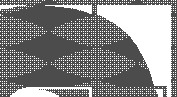 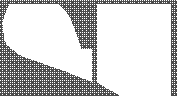 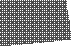 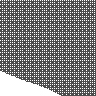 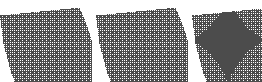 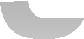 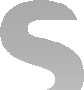 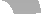 SANTA CRUZlam	DOSanta Cruz, con tu fuerza nos arrastras; rem	MISanta Cruz, de ti cuelga la esperanza,rem	MI	lamporque ante ti no caben más posturas que adorar.lam	rem	MI	lam Cómo no adorar al hombre que clavado en el madero perdonó.SOL	DOSus palabras eran fuego, y el amor ardió.rem	SOL	DO No quisieron que hablara, le arrancaron la voz.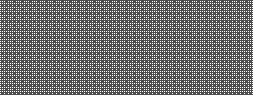 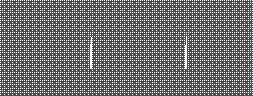 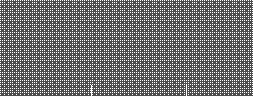 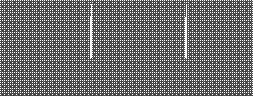 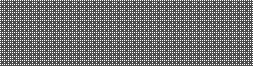 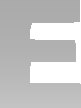 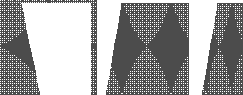 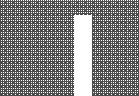 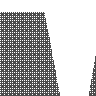 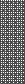 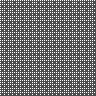 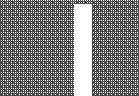 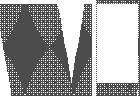 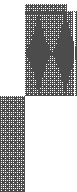 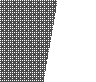 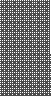 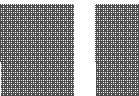 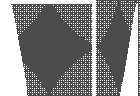 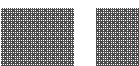 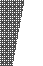 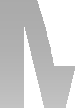 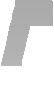 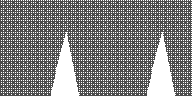 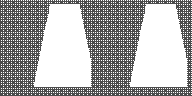 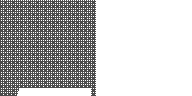 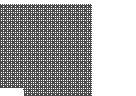 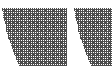 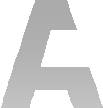 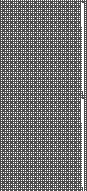 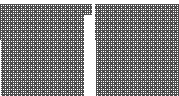 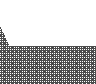 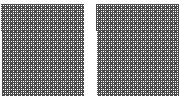 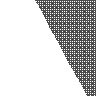 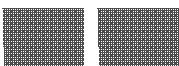 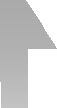 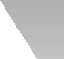 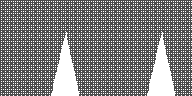 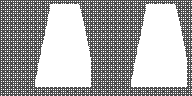 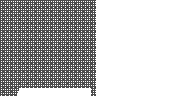 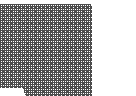 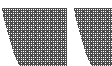 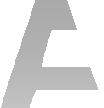 rem   MI	lamMas no muere quien grita la Palabra de Dios.Cómo no adorar al hombre cuya carne se agrieta de dolor. Se ahogan los sentidos, el final llegó. Campanadas de muerte, van tocando clamor; Adelantan la aurora: “Era el hijo de Dios...”Cómo no adorar al hombre que bajando a lo más hondo resistió. Y el sello de la vida, en su piel grabó. Anduvieron buscando: ningún resto sehalló. Se le abrieron los ojos: “Él venía de Dios...”.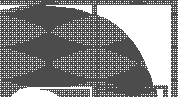 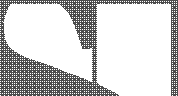 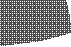 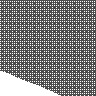 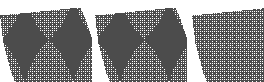 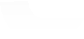 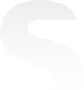 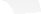 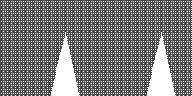 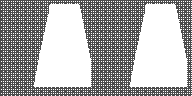 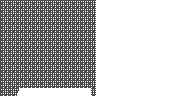 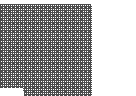 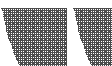 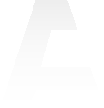 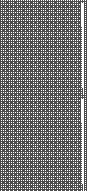 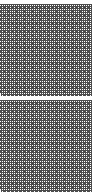 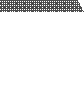 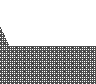 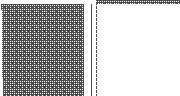 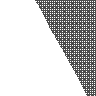 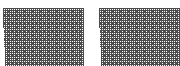 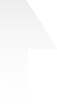 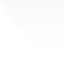 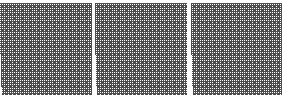 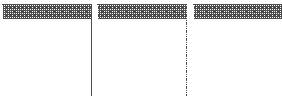 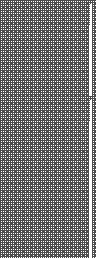 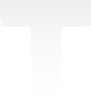 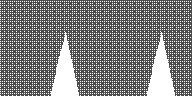 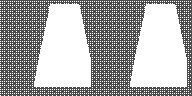 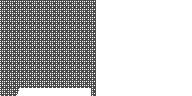 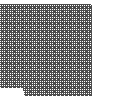 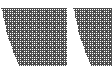 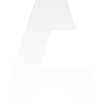 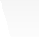 JUNTO A LA CRUZSOL	RE	mim  DO  RE	SOLJunto a la cruz de Jesús estaba su madre, DO	SOL	DO	REy de pie junto a ella el discípulo amado.DO	sim	mim DO RE	SOL mim Jesús, poco antes de morir, al verles les llamó,DO RE	SOL mim	DO  REy con todo su amor	les dijo así:SOL	RE	mim  DO RE	SOL mim“Mujer, ahí tienes a tu hijo; ahí tienes a tu madre”;DO	RE	SOL  sim mim DO	REy desde aquel momento la tomó como una entre sus cosas, DO	RE  SOLcomo una entre sus cosas.	SEMANA SANTA 2Creció como raíz en tierra árida, sin apariencia ni presencia.SOL	DODespreciado, desecho de los hombres,SOL	DO	mim-lamVarón de dolores, sabedor de dolencias.sim	DO	SOL Y hoy te pregunto, ¿quieres llegar al fin,lam	sim	DOAhora que has visto mi rostro destrozado?Humillado, no abrió la boca, como cordero al degüello. Desfigurado, no parecía hombre, no le tuvimos en cuenta. Aún te pregunto, ¿quieres llegar al fin,Ahora que has visto mi rostro destrozado?Fue herido, por nuestras rebeldías, molido por nuestras culpas. Qué atrayente, mi Amado qué Delicia, mi pobre y Crucificado. lam	sim	DO	SOL	lam	simHoy más que nunca llévame hasta el fin, hazme tuya, DO	SOL	DOTómame en tus brazos, mi Crucificado.Nuestros hijos mueren lejos de casa, de amarga hiel es su lecho. El maligno nos los arrebata, los hunde en la desesperanza.lam	sim	DO	SOL lam  sim	DO	mim-lam Ahora o nunca, debes llegar al fin. Eres mía, ¡déjate de juegos!sim	DO	SOL lam	sim	DOUrge tu entrega, ofrécete a mí, que tu cuerpo se funda con el mío,SOL  DO-mim-lam sobre el Calvario.lam	sim	DO	SOL  lam	sim	DO	mim-lam Hoy te suplico, ¡llévame hasta el fin! Hazme tuya ¡he ahí tu esclava!sim	DO	SOL lam	sim	DO	SOL¡Qué privilegio, llamada a vivir, fundida en ti, sobre la Cruz!SEMANA SANTA 3Adoraré tus pies heridos, tus pies de mensajeroMim	Sol	Reque traen la paz, que traen la paz a mi corazón.DO	MimYo adoraré, Señor, y abrazaré tu cuerpo herido; DO	REyo adoraré, Señor, y abrazaré tu Cruz,DO	Mim	DO	Mim tu humanidad, tu humanidad; tu humanidad, tu humanidad.Adoraré tus rodillas que soportaron mis caídas, y se doblaron, y se doblaron ante mí.Adoraré tus manos suaves, y las heridas que las traspasan; con ellas me alzaste, y me abrazaste en mi Seol.Adoraré tu rostro herido, tu semblante sin hermosura,y en cada espina de tu cabeza veré a mi Dios. Abrazaré fuerte tu pecho, y escucharé tus latidos;y de la herida de tu costado yo beberé.QUE SE HAGA TU VOLUNTADlam	SOL	FA	SOL	lam Me arrodillo junto a Ti, mi Cristo pobre y desvalido;SOL	FA	SOL	DOTe veo llorar, Te veo sufrir, rasgada está Tu alma y es por mí. Quiero acompañarte en tu Getsemaní, en esta noche oscura y fría; se me hiela el alma al verte así, yo rezaré al Padre junto a Ti.FA  SOL lam	SOLPadre, Padre, me embriaga la soledad; FA  SOL lam FA		SOL		lam Padre, Padre, dame Tu amor, Tu libertad. FA  SOL lam FA	SOL	DOPadre, Padre, que se haga Tu voluntad.FA	SOL		DO		lam	FA			SOL		lam Oh, mi Señor, Redentor, mi Salvador, necesito acompañarte en Tu dolor; FA	SOL	lam   FA	SOL		lam	FA	SOL	DOen esta cruel soledad, junto a Ti voy a esperar, que se haga Tu voluntad.SEMANA SANTA 1GETSEMANÍSOL	mim	SOL	DO9	lam Tierra firme, te siento en mis pies descalzos;RE	SOLLuna llena, testigo de mi llanto amargo; SOL	mim	SOL	DO9	lam Esta noche reseca está mi alma y piensoRE	SOLque este cáliz no puedo consumirlo entero.mim	sim¡Cómo arrecia este viento, quiere empujarme a morir...! DO	lam	RENo seré como hoja seca, mi otoño será vivir.Siento que llega la hora, mis labios deben callar. Sólo hablaré con mi cuerpo, quien mire comprenderá.En esta noche de olivos, desierto de soledad, sólo una cosa te pido: se cumpla tu voluntad.¡VICTORIA! ¡TU REINARÁS!RE	SOL	LA7	RE¡Victoria! ¡Tú reinarás! ¡Oh cruz! ¡Tú nos salvarás!RE	SOL	LA7	REEl Verbo en ti clavado, muriendo nos rescató. SOL	LA7	REDe ti, madero santo,nos viene la redención. Extiende por el mundo tu Reino de salvación. Oh cruz, fecunda fuente de vida y bendición.Impere sobre el odio tu Reino de caridad. Alcancen las naciones el gozo de la unidad.Aumenta en nuestras almas tu Reino de santidad. El río de la gracia apague la iniquidad.La gloria por los siglos a Cristo libertador;Su cruz nos lleve al cielo, la tierra de promisión.SEMANA SANTA 6PUEBLO MÍOlam	remPueblo mío, ¿qué te he hecho,FA	lam	MI7	lam en qué te he ofendido?, respóndeme (bis)DO	lam  MI7  lam   MI7  lam	MI7  lam Yo te saqué de Egipto y por cuarenta años te guié en el desierto,DO	rem	MI7 tú hiciste una cruz para tu Salvador.Yo te libré del mar, te di a beber agua que manaba de la roca, tú hiciste una cruz para tu Salvador.Yo te llevé a tu tierra, por ti vencí a los reyes de los pueblos cananeos, tú hiciste una cruz para tu Salvador.Yo te hice poderoso, estando yo a tu lado, derroté a tus enemigos, tú hiciste una cruz para tu Salvador.PERDONA A TU PUEBLO SEÑORlam	MI7	lam Perdona a tu pueblo, Señor, perdona a tu pueblo,MI7	lam perdónale, Señor.lam	rem-MI7  lam	MI7	lamPor tu poder y amor inefable, por tu misericordia entrañable, perdónanos, Señor.Somos el pueblo que has elegido, y con tu sangre lo has redimido, perdónanos, Señor.Reconocemos nuestro pecado, que tantas veces has perdonado, perdónanos, Señor.Dios de la fiel y eterna Alianza, en Ti ponemos nuestra esperanza, perdónanos, Señor.Desde la Cruz nos diste a tu Madre, vuélvenos al brazo del Padre,perdónanos, Señor.SEMANA SANTA 5PRENDIMIENTOmim	DO7MLibremente se entregó el creador a la criatura, lam	SI7y extendió sus manos poderosas con ternura.DO	RE	SOL	mim	DO7M	RE	mim Yo soy Jesús Nazareno a quien buscáis con espadas y garrotes.DO7M lam	SI7	DO	REVerdes olivos y negras aceitunas, mudos testigos SOL	mim	DO7M	RE	mimdel prendimiento de Jesús en una noche sin luna.ELOÍsim LA SOL FA# sim LA SOL FA# mim LA FA# sim E - lo - í,	E – lo - í,	lama	sabactani.sim LA SOL FA#  sim LA SOL FA#La noche es oscura. La noche es oscura  pero sé que tu luz me guía.sim LA SOL FA#  sim LA SOL FA#E - lo - í,	E – lo – í.sim LA  SOL FA# sim LA	SOL FA#	sim LA	SOL FA#No me dejes.	No me dejes en esta hora en que mi alma llora.sim LA SOL FA# sim LA SOL FA# mim LA FA# sim E - lo - í,	E – lo - í,	lama	sabactani.Dios mío, ¿por qué me has desamparado?SOL	RE	mim	LA¿Por qué te hallas tan lejos de la voz de mi clamor? (bis).Padre, perdónalos, no saben lo que hacen. En tus manos, Padre, encomiendo mi Espíritu.Consumado es, consumado es, consumado es, consumado es.SEMANA SANTA 4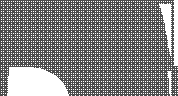 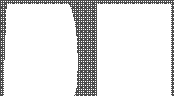 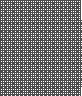 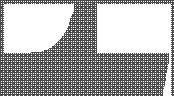 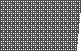 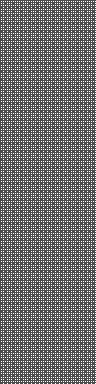 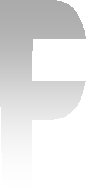 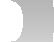 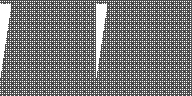 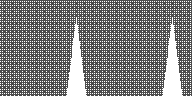 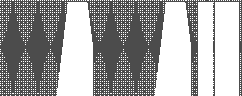 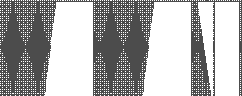 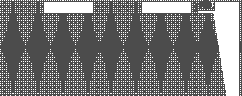 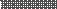 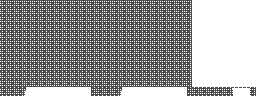 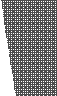 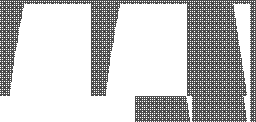 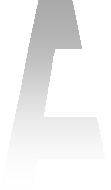 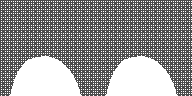 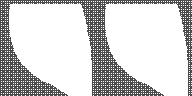 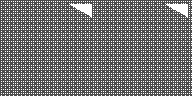 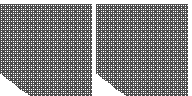 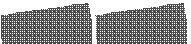 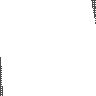 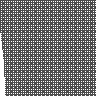 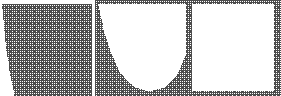 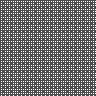 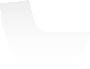 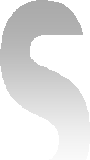 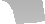 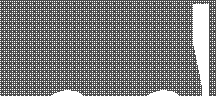 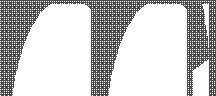 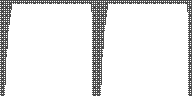 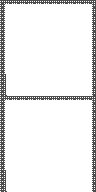 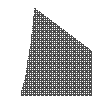 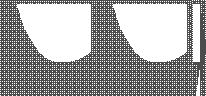 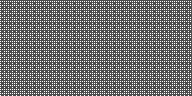 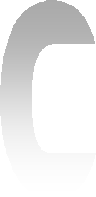 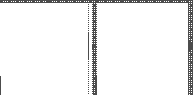 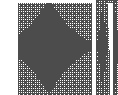 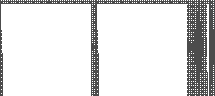 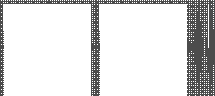 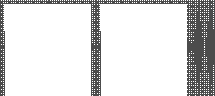 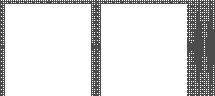 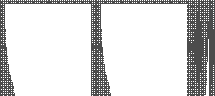 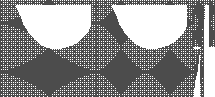 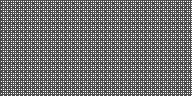 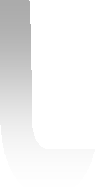 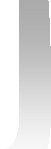 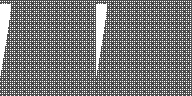 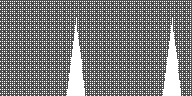 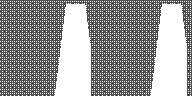 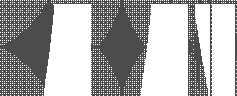 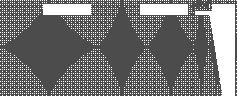 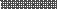 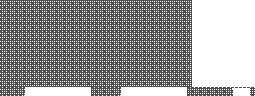 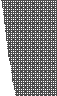 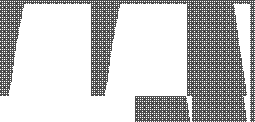 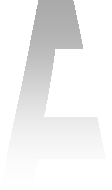 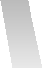 PREGÓN PASCUAL (KIKO ARGÜELLO)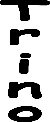 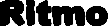 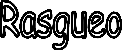 lam	SOL	lam	DO	lamP. Exulten los coros de los ángeles, exulte la asamblea celeste,SOL	lamy un himno de gloria aclame el triunfo del Señor resucitado.FA	MI7	FA	MI7Alégrese la tierra inundada por la nueva luz;lam	SOLel esplendor del rey destruyó las tinieblas,FA	MI7destruyó las tinieblas, las tinieblas del mundo. (bis)lam	SOLQue se alegre nuestra Madre la Iglesia lam	DO	lamresplandeciente de la gloria de su Señor SOLy que en este lugar resuene unánimelam la aclamación de un pueblo en fiesta. SOL	lamEl Señor esté con vosotros, SOL	lamA. Y CON TU ESPÍRITU.FA	MI7P. Levantemos el corazón,FA	MI7A. LO TENEMOS LEVANTADO HACIA EL SEÑOR.lamP. Demos gracias al Señor, nuestro Dios.SOL	lamA. ES JUSTO Y NECESARIO. (Bis)lam	SOLP. Realmente es justo y necesario,lam	DO	lam exaltar con el canto la alegría del espíritu,PASCUA 1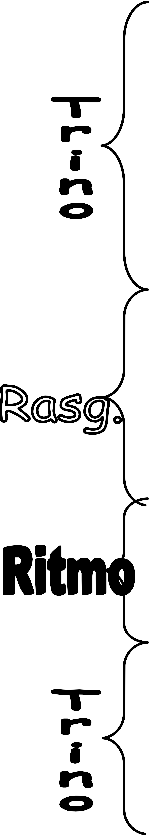 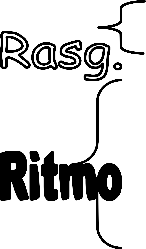 SOL	lamy elevar un himno al Padre Todopoderoso y a su único Hijo, Jesucristo.SOL	lamÉl ha pagado por todos al eterno Padre la deuda de Adán,DO	lamy con su sangre, derramada por amor,SOL	lamha cancelado la condena antigua del pecado.FA	MI7	FA	MIEsta es la Pascua en que se inmola el Cordero.FA	MI7	FA	MI7Esta es la noche en que fueron liberados nuestros padres de Egipto. FA	MI7	FA	MIEsta es la noche que nos salva de la oscuridad del mal.lam	SOLEsta es la noche en que Cristo ha vencido la muerte FA	MIy del infierno retorna victorioso. (bis)lam	SOL	lamP. ¡Oh admirable condescendencia de tu amor!DO	lam¡Oh incomparable ternura y caridad!SOL	lamPor rescatar al esclavo has sacrificado al Hijo.FA	MI7	FA	MI7Sin el pecado de Adán Cristo no nos habría rescatado.lam	SOL	lam¡Oh feliz culpa que mereció tan grande redentor! ¡Oh feliz culpa!SOL¡Oh noche maravillosa,lam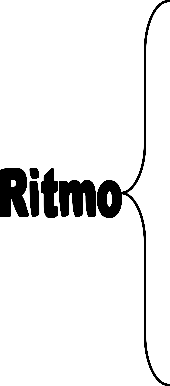 en que despojaste al faraón y enriqueciste a Israel!SOL	lam¡Oh noche maravillosa, tú sola conociste la hora en que Cristo resucitó!SOL	lam¡Oh noche que destruyes el pecado y lavas todas nuestras culpas!SOL	FA	MI7¡Oh noche realmente gloriosa que reconcilias al hombre con su Dios!lam	SOLEsta es la noche en que Cristo ha vencido la muerte FA	MIy del infierno retorna victorioso. (bis)lam	SOL	lam En esta noche acepta, Padre Santo, este sacrificio de alabanza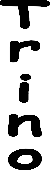 DO	lamque la Iglesia te ofrece por medio de sus ministros,SOL	lamen la liturgia solemne de este cirio que es signo de la nueva luz.FA	MI7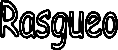 Te rogamos, Señor,lam	SOL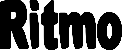 que este cirio ofrecido en honor de tu nombrelam	SOLbrille radiante; llegue hasta Ti como perfume suave,lamse confunda con las estrellas del cielo;SOLlo encuentre encendido el lucero de la mañana,FA	MI7esa estrella que no conoce el ocaso;lam	SOL	FA	MI7que es Cristo tu Hijo, resucitado, resucitado de la muerte.lam	SOL	lam Amén, amén, amén.Cristo vive, anúncialo, lo he oído en mi corazón y me habla de mi Padre DO	REque me ama con locura. Cristo vive, anúncialo, lo ha oído en mi corazón, lo he visto en mis hermanos que comparten amor y gozo.DO	RE	SOL mim	DO	RE	SOL mimOh, hermano ven conmigo si es amor lo que mueve tu vida;DO	RE	SOL	mim	DO	RE	SOLmuestra que Cristo ya vive en tu corazón, mirad, Él vive, anúncialo.Cristo vive anúncialo le he oído en mi corazón, pues la muerte nada puede porque el Padre lo resucita. Cristo vive, anúncialo, lo he oído en mi corazón y me grita en mis hermanos los que sufren y viven solos.JESÚS RESUCITA HOYSOL	DO	RE	SOL	DO	RE	SOL	REMirad, Jesús resucita hoy, mirad, la tumba está vacía; el Padre mim	DO	lam	REha pensado en Él, de los hombres es Señor, de la vida Salvador. Mirad, Jesús resucita hoy, mirad vive a nuestro lado, la muerte no tiene poder, proclamad por la fe que está vivo y somos libres porque... SOL	DO	RE	SOL  REÉl resucita hoy, Él vive entre nosotros, SOL +7	DO do#m	SOL  FA REes Cristo, es Señor,	aleluya, aleluya.Mirad, Jesús resucita hoy, nos da la paz con su palabra, el gozo vuelve al corazón, con su Espíritu de amor nuestra vida cambiará. Mirad, Jesús resucita hoy, su amor no nos dejará, su fuerza nos empujará, El será guía y luz, esperanza y fortaleza porque. . .PASCUA 4SOL7Hoy el Señor resucitó y de la muerte nos salvó.DO	+7	FA	DO	SOL7 DOAlegría y paz hermanos, hoy el Señor resucitó.Porque esperó, Dios los libró y de la muerte lo sacó. Alegría…  El pueblo en El vida encontró, la esclavitud ya terminó. Alegría… La luz de Dios en El brilló, la nueva vida nos llenó. Alegría…Con  gozo  alzad  el  rostro  a  Dios,  que  de  Él  nos  llega  salvación.Alegría…Todos cantad: aleluya, todos gritad: aleluya. Alegría…VIVE JESÚSDO	SOL	FA	DOComo lo había prometido, Dios su promesa cumplió; FA	DO lam	FA	SOLresucitó a su único Hijo, y así nos dio la salvación.DO		lam		FA		SOL Señor, sabemos que estás vivo cuando un hermano con su cruz mim	lam	FA	SOLno se derrumba en el camino: Tú le iluminas con Tu luz.lam	FA	SOL	lam	FA	SOL¡Vive Jesús, vive en mi corazón! ¡Vive Jesús! Ha resucitado (aleluya), mim	lam	FA	DO  mim	lamnuestra alegría, Cristo vive dentro de mí;  vive Jesús.No nos preocupa lo que digan los que no creen en Dios: somos testigos de un Dios vivo que hasta su cuerpo nos dejó. Tú con tu vida revelaste lo que era el verdadero amor; enséñanos, Señor, a amarte, danos un nuevo corazón.Vive Jesús… (bis). Vive Jesús, vive en mi corazón. Vive Jesús.PASCUA 3VIVE JESÚS EL SEÑORAun queda tiempo para regalar, aun quedan fuerzas para trabajar, Aun queda gente hambrienta de Cristo.LA	simNo vamos solos, aún somos más, do#m	RESomos miles de antorchas y un sol de verdadLA	sim	do#m	RE MI +7 Arde la tierra y grita el mar¡qué Cristo vivo está!LA	MI	fa#m	RE Cristo, luz de los pueblos de la tierra,LA	RE	MICristo es sal de una nueva humanidad (bis)Deja los rollos que te hacen dudar, y las historias que te hacen pasar; Deja los miedos y lánzate ya por Cristo.fa#m	RE	LA Cristo vive, en las calles, las ciudades,RE	LA	SOL	MIEn los montes y en los valles, en cada corazón (BIS).¡ALELUYA, CRISTO VIVO ESTÁ! cejilla 1º trasteSOL	RE	rem	MI¡Aleluya, Cristo vivo está! Triunfó sobre la muerte, al sepulcro Él venció; lam	DO lam	DO REvivirá por siempre, vivo está,  vivo está.Es el Alfa y la Omega, el principio y el fin. El pecado ha derrotado para darnos libertad; el Cordero ha vencido, vivo está, vivo está. Aleluya…DO lam   DO lam	DO	RE	DO SOL Vivo está, vivo está.  Aleluya, Cristo vivo está.PASCUA 2El vive, El vive, El vive, vive, vive Jesús el Señor (bis). SOL fa#m mim LA7 SOL REVive Jesús el Señor.EMAÚSLA	mim	LA	mim	SOL	RE Íbamos dos Camino de Emaús, entristecidos, discutiendo.Y sucedió que vimos a Jesús y no supimos conocerlo.Él preguntó: qué cosas discutís. Dijimos lo del Nazareno, muerto en la cruz en plena juventud, aún no podemos comprenderlo.LA	mim	SOL	RE¿Era Él el Mesías de Israel? Muchos llegamos a creerlo.¿Y ahora qué? Ya hace tres días que fue crucificado por el pueblo.Él contestó que así debía ser, que estaba escrito su tormento, y reavivó nuestra apagada fe, el corazón ardía por dentro.Quédate con nosotros, quédate, ven y comparte nuestro techo. Quédate con nosotros, quédate, la oscuridad está cayendo.Él sonrió y entró para cenar, partiendo el pan y bendiciendo.Nos lo entregó diciendo nada más: Tomad, comed, esto es mi Cuerpo.Y después ya no le pudimos ver pero sabíamos que dentro Él está con nosotros y esta vez resucitado de los muertos.Quédate  con  nosotros,  quédate,  y  cúranos  que  estamos ciegos para ver con los ojos de la fe, así te reconoceremos.Quédate  con  nosotros,  quédate,  alivia  nuestro  desaliento. Quédate con nosotros, quédate y deja que se pase el tiempo.AGUA LÁVAMELA	RE	LA	RE	LA fa#m sim MI  LAAgua lávame, purifícame. Dame agua Tú, Espíritu, agua lávame (bis).PASCUA 5CRISTO HA RESUCITADOCristo ha resucitado, Cristo ha resucitado Resucitemos con Él, Cristo nuestra vida Aleluya Aleluya, Cristo ha resucitado, aleluya.Muerte y vida lucharon… Y la muerte fue vencidaEs el grano que muere… Para el triunfo de la espiga. Cristo es nuestra esperanza… Nuestra paz y nuestra vida. Vivamos vida nueva… El Bautismo es nuestra Pascua.Cristo ha resucitado… Resucitemos con Él..TE CONOCIMOS AL PARTIR EL PANlam	MI	lam	MI	lamAndando por el camino, te tropezamos, Señor; te hiciste el MI	lam	rem	MI	rem	lam	MIencontradizo, nos diste conversación, tenían tus palabras fuerza de vida lam	rem	lam	MI	lam-MI-lamy amor, ponían esperanza y fuego en el corazón.LA	RE	LA	RE	LATe conocimos Señor, al partir el pan, Tú nos conoces Señor,MI	LA-MI-laal partir el pan.Llegando a la encrucijada, Tú proseguías, Señor; te dimos nuestra posada, techo, comida y calor; sentados como amigos, a compartir el cenar, allí te conocimos al repartirnos el pan.Andando por los caminos, te tropezamos, Señor, en todos los peregrinos que necesitan amor; esclavos y oprimidos que buscan la libertad, hambrientos, desvalidos, a quienes damos el pan.PASCUA 8RESUCITÓmim	RE	DO	SI7 Resucitó, resucitó, resucitó, aleluya.mim	RE	DO	SI7 Aleluya, aleluya, aleluya, resucitó.mim	RELa muerte, ¿dónde está la muerte?.DO	SI7¿Dónde está la muerte? ¿Dónde su victoria?Gracias sean dadas al Padre, que nos pasó a su reino, donde se vive el amor.Alegría, alegría, hermanos, que, si hoy nos queremos, es que resucitó. Si con Él morimos, con Él vivimos, con Él cantamos: ¡Aleluya!MI DIOS ESTA VIVORE	LA	REMi Dios está vivo; Él no está muerto; mi Dios está vivo en, mi corazón,SOL	LA	REmi Dios está vivo ha resucitado. Lo siento en mis manos, lo siento en SIm	SOL	LA	REmis pies, lo siento en mi alma y en mi ser.LA	RE	LAOh, oh, oh, oh! Hay que nacer del agua ¡oh, oh, oh, oh! Hay que nacer RE	RE7	SOL	LA	REdel Espíritu de Dios ¡oh, oh, oh, oh! Hay que nacer del agua y del SIm	SOL	LA	REEspíritu de Dios, hay que nacer del Señor.RE	SOL	(LA-RE-SIm-SOL)	LA  REPrepárate para que sientas (3)	el Espíritu de Dios; Déjalo que se mueva (3) dentro de tu corazón.PASCUA 7EL AGUA DEL SEÑORSOL                            mimEl agua del Señor sanó mi enfermedad,DO                             RE      +7         SOLel agua del Señor Jesús (gloria al Señor) (BIS)DO	SOL	RE	SOLEl que quiera y tenga sed, que venga y beba gratis. El que quiera y tenga sed, beba el agua de la vida.El que beba de esta agua jamás tendrá sed. El que beba de esta agua tiene ya la vida eterna.Sobre ti derramaré el agua, que es mi vida, y tu corazón de piedra en amor transformaré.El que crea en mi Palabra y se abra a mi fuerza, de su seno brotarán torrentes de agua viva.PAZ A VOSOTROSLA               RE       LA    MI                     RE LANo, no lloréis más por Mí; no, Yo no estoy muerto, do#m	fa#m	RE	MIhe vencido al pecado, lo he clavado en la cruz. No, no hay mayor amor: Yo os doy mi vida.Ya no os llamaré siervos, mis amigos sois.do#m	fa#m  sim	MI	fa#m Sí, mi Padre resucitará a todo aquel que crea en Mí,RE	MIno os abandonaré jamás.Sí, mi Padre resucitará a los amigos que escogí; no tengáis miedo, no, no tengáis miedo.No, no lloréis más por mí. No, no os dejo solos, os envío mi espíritu, y os doy mi paz.Sí,  mi  Padre  resucitará  a  todo  aquel  que  crea  en  Mí,  no  osabandonaré jamás. Sí, mi Padre os enviará al Defensor que prometí; no tengáis miedo, no, no tengáis miedo.Sí, mi Padre resucitará a todo aquel que crea en Mí, no os abandonaré jamás. Sí, mi Padre resucitará a los amigos que escogí; no tengáis miedo, no, no tengáis miedo.LA                RE       LANo, no lloréis más por Mí.                                                               PASCUA 6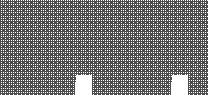 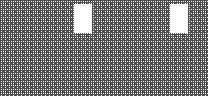 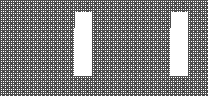 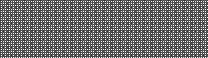 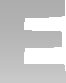 EL ESPÍRITU DEL SEÑORlam                         SOL         lam     SO         FA   SOL          DO El Señor os dará su Espíritu Santo, ya no temáis abrid el corazón, mim   lam  rem       MI   (MI lam)derramará todo su amor (bis).lam	SOL	lam	DO	SOL	DOÉl transformará hoy nuestras vidas, os dará la fuerza para amar,LA7	rem	SOL	DO MIno perdáis vuestra esperanza, Él os salvará. Él transformará todas las penas, como a hijos os acogerá, abrid vuestros corazones a la libertad.Fortalecerá todo cansancio si al orar dejáis que os de su paz, brotará vuestra alabanza El os hablará. Os inundará de un nuevo gozo con el don de la fraternidad, abrid vuestros corazones a la libertad.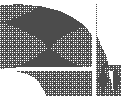 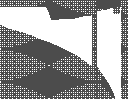 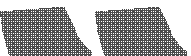 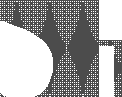 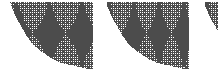 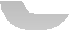 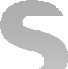 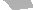 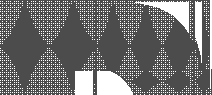 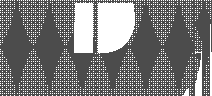 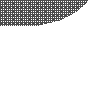 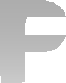 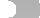 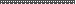 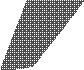 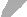 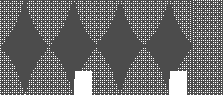 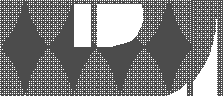 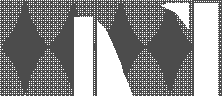 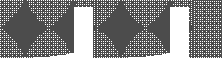 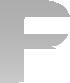 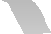 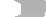 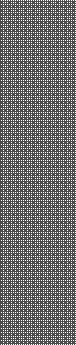 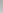 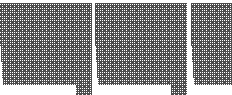 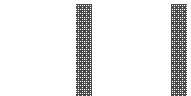 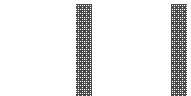 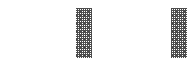 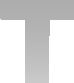 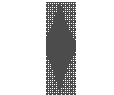 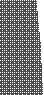 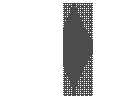 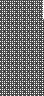 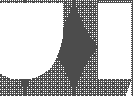 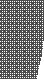 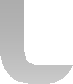 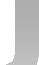 VEN ESPIRITU DE DIOSlam	DO	SOL	rem	lam Ven Espíritu de Dios sobre mí, me abro a tu presencia,FA	DO SOL MI (FA SOL DO)cambiarás mi corazón (bis).lam	SOL rem	lam Toca mi debilidad, toma todo lo que soy;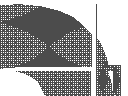 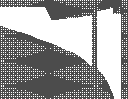 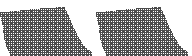 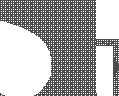 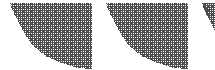 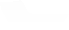 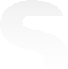 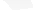 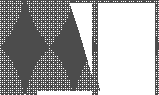 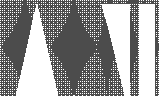 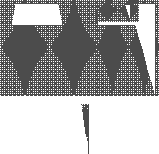 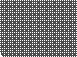 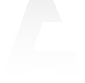 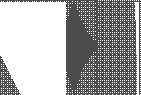 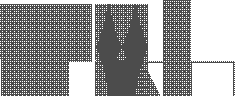 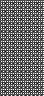 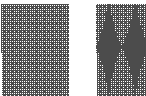 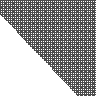 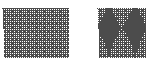 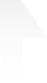 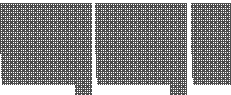 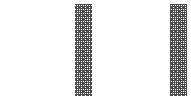 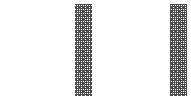 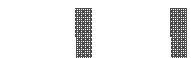 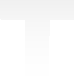 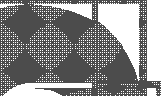 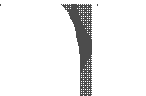 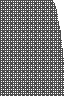 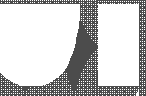 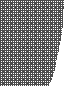 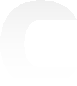 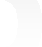 FA          MI7             DO     rem  SOLpongo mi vida en tus manos y mi fe.Poco a poco llegarás a inundarme con tu luz, Tú cambiarás mi pasado, cantaré.Quiero ser signo de paz, quiero compartir mi ser, yo necesito tu fuerza, tu valor. Quiero proclamarte a Ti, ser testigo de tu amor, entra y transforma mi vida, ven a mí.VEN AHORA (SOMOS SIÓN)   Cejilla 2º traste  mim	RE	DO	mim SI7Ven ahora, Santo Espíritu, ven y toma tu lugar (bis).mim	RE	DO	mim SI7 Somos Sión, Tú eres rey, ven y úngenos, Señor, ven ahora, ven a mí (bis)ESPÍRITU 2Ven, Espíritu Santo y envía desde el cielo un rayo de tu luz.sim	RE	LA	SOL fa#m Ven, Padre de los pobres, ven, dador de las gracias. sim	RE MI SOL fa#mVen, cumbre de los corazo-o-o-nes. sim	MIConsolador buenísimo, dulce huésped del alma, dulce refrigerio, descanso en el trabajo, en el ardor tranquilidad, consuelo en el llanto.SECUENCIA DE PENTECOSTÉSMI	LA	SI7	MI	LA	SI7Ven, Espíritu divino; manda tu luz desde el cielo, sol#m	do#m	LA	SI7Padre amoroso del pobre, don en tus dones espléndido; sol#m	do#m   LA	SI7luz que penetras las almas, fuente del mayor consuelo.LA	SI7 MI	LA  SI7 do#m  LA  SI7 do#m LA SI7Ven, Espíritu;  Ven, Espíritu;  Ven, Espíritu  uuu uu.Ven, dulce huésped del alma, descanso de nuestro esfuerzo, tregua en el duro trabajo, brisa en las horas de fuego, gozo que enjuga las lágrimas y reconforta en los duelos.Entra hasta el fondo del alma, divina luz y enriquécenos; mira el vacío del hombre si Tú le faltas por dentro; mira el poder del pecado cuando no envías tu aliento.Riega la tierra en sequía, sana el corazón enfermo, lava las manchas e infunde calor de vida en el hielo; doma al espíritu indómito, guía al que tuerce el sendero.Reparte tus siete dones según la fe de tus siervos, por tu bondad y tu gracia dale al esfuerzo su mérito; salva al que busca salvarse, y danos tu gozo eterno.TENGO FERE	SOL	LA	SOL	LA	RE  +7Tengo fe en Ti, envía tu Espíritu, Señor,SOL	LA	Sim	SOL	LAy hazme dócil a tu voz, quiero obrar tan sólo desde la fe.	ESPÍRITU 3Ven, Espíritu, ven, y lléname, Señor, con tu preciosa unción (bis).DO	SOL	lam	mim	FA	rem	SOL7 Purifícame, y lávame, renuévame, restáurame, Señor, con tu poder;DO	SOL	lam	mim	rem	FA	SOL DO SOLpurifícame, y lávame, renuévame, restáurame, Señor, te quiero conocer.VEN AHORA, SANTO ESPÍRITUDO	SOL  lam	mim	FA	DO	rem  SOL7 Ven ahora, Santo Espíritu, ven y habita ya en todo mi ser.DO SOL lam mim	FA	DO	rem	SOL7	DO	SOL Llévame al silencio, enséñame a orar, muéstrame la gloria de Dios.Ven ahora, Santo Espíritu, deseamos tu presencia. Ven y ora en nosotros, muéstranos la gloria de Dios.ILUMÍNAME, SEÑOR	Cejilla 2º trastelam	MI	+7	lam Ilumíname, Señor, con tu Espíritu, transfórmame, Señor, con tu Espíritu.MI	+7	lamIlumíname, Señor, con tu Espíritu. Ilumíname y transfórmame, Señor.rem	lam	MI7	lamY déjame sentir el fuego de tu amor, aquí en mi corazón (bis).Resucítame, Señor, con tu Espíritu, conviérteme, Señor, con tu Espíritu. Resucítame, Señor, con tu Espíritu. Resucítame y conviérteme, Señor.Fortaléceme, Señor, con tu Espíritu, consuélame, Señor, con tu Espíritu. Fortaléceme, Señor, con tu Espíritu. Fortaléceme y consuélame, Señor.ESPÍRITU 1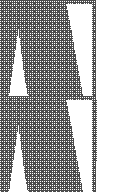 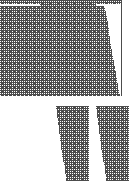 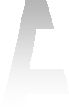 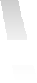 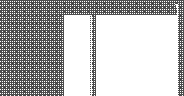 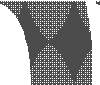 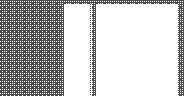 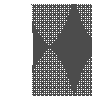 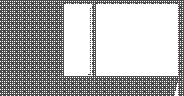 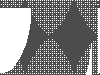 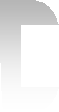 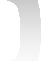 ALABÁNDOTERem                                            Do¿Cómo podré agradecer tanta bendición? Rem	Do¿Cómo podré responder a tu amor? Rem	SibLevantando mis manos, Señor. Rem	SibDeclarando que Tú eres Dios,Rem	Do	Sib	La y dejándome llevar por el soplo de tu amor.Rem	Do	RemY alabándote, y alabándote,Sib	Do	Remy alabándote Señor, mi Dios (Bis)Quiero adorarte, Señor, desde el corazón, y descalzarme ante ti, santo Dios.T u perfume me inunda, Señor. Tu presencia está dentro de mí, y tu gracia se derrama por todo este lugar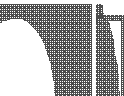 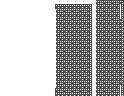 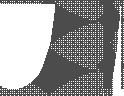 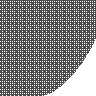 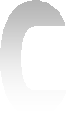 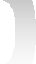 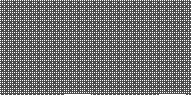 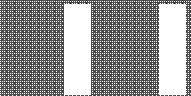 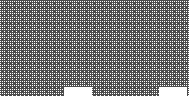 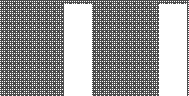 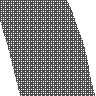 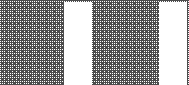 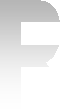 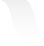 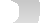 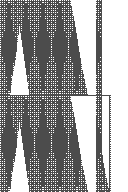 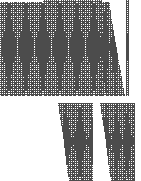 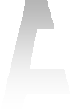 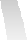 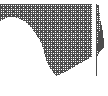 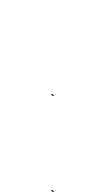 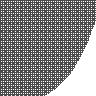 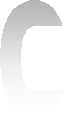 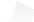 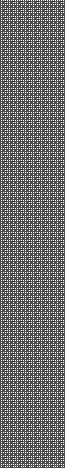 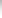 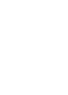 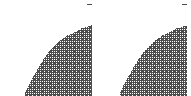 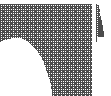 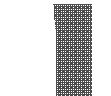 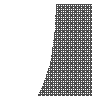 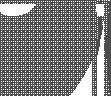 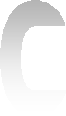 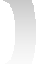 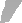 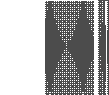 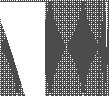 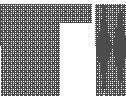 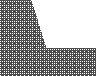 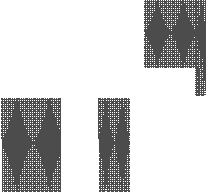 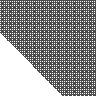 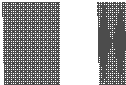 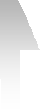 SÁNAME AHORAlam	mim	lam	mim Tocaré el borde de tu manto, Jesús.lam	mim	lam	mim Sentirás que hay alguien a tu lado, soy yo.rem	SOL	DO	FA Mírame tal como soy y perdóname, Señor.rem	MIHe pecado, necesito tu salvación.lam	rem	SOL	DO MI Sáname ahora, toca mi enfermedad. Yo proclamo tu victoria sobre mí.lam	rem	SOL	DO	MI Sáname ahora, a ti me entrego, y te glorificaré toda mi vida.rem	MI	+7	lam Tú me dirás: Tu fe te ha salvado, vete en paz.ADORACIÓN 2CONTEMPLADlam	rem	SOLContemplad el amor de mi Señor, que después de tantos años DO	mim	lamsigue abrazado a esa cruz;rem			SOL		DO	lam contemplad Sus ojos de amor en los que nunca habrá reproche o rencor. DO	SOL	lam	FAContempladle ahí subido y decidme cómo seguir viviendo rem	FA	SOLsin darle todo, mis manos, mi vida, mi juventud.DO	mim	FA	DO	SOLHemos conocido el Amor, y hemos creído en él;DO	mimsirviendo al pobre y al hermano también,  FA	SOLDios permanece en mí, yo por siempre en Él.De este amor vive el hombre de Dios, de esta cruz aquél que quiere la eternidad junto a Él; de Sus ojos el que ama a su enemigo,de Su palabra los que testigos son. Contempladle, es tan sencillo: vuestra vida sí cambiará; Él vive hoy, déjate por Él transformar. Hemos conocido el Amor…Has conocido el Amor, y tú has creído en él; transfigurado y radiante quedarás,FA	SOL	DOtu rostro no se avergonzará, tu rostro no se avergonzará.QUIERO LLENARDO	rem	SOL		DO	mim Quiero llenar tu trono de alabanza, quiero llenar tu trono de adoración. lam		rem		FA SOL  DOquiero adorar, postrarme en tu presencia y proclamarte, Señor.ADORACIÓN 3TENGO SEDDO	mim	lam	DO	mim	lam Mira, que estoy a la puerta y llamo; estoy a la puerta de tu corazón, mim		Fade día y de noche.DO	mim	lam	mim	FATe conozco como la palma de mi mano, conozco tus heridas,SOL	DO	mim	lam   FA	SOL	DO	FA Yo las llevé antes que tú; y conozco sobre todo tu necesidad de amor.DO  mim lam FA	DO	FA	DOÁbrete a Mí, ven a Mí, ten sed de Mí, dame tu vida,FA	DO   mim	lam	FA	DO mim lam confía en Mí, pídeme que entre, que tome tu ser y lo haré.FA	SOL	DO	SOLTe prometo ante mi Padre que haré milagros contigo.  DO	FA	DO	mim	lam	SOL Tengo sed, tengo sed de amarte y de que me ames.DO +7 FA	SOL	DO	SOL¿Tienes sed? Te amo como nunca imaginaste.DO  mim	lam	FATengo sed, tengo sed de amarte y de que me ames,SOL	DOno hay nadie para Mí más importante.DO	mim		lam	DO	mim	lam	mim	lam Toda tu vida he deseado tu amor, y tú te olvidas de Mí, te olvidas de Mí. DO		mim		lam			mim		FABusco a cada momento tu corazón, ¿te es difícil creer esto?SOL	DO	mim	lam	FA	SOL	DO	FA Entonces mira la cruz, mira mi corazón, traspasado por ti.Ábrete a Mí…DO  FA	DO	mim	lam Ven a Mí, ven con tu seseo de ser amado;SOL	DO +7	FA	SOL	DO	mim	lam	SOLven a Mí, ábreme tu corazón, ahora mismo más que antes.DO	mim	lam	FA	SOL	DO  FA Mírame, que estoy a la puerta y llamo. Ábreme porque tengo sed de ti. Ábrete a Mí…ADORACIÓN 1VEN Y DESCÁNSATElam	DO	SOL	MIVen y descánsate, ven y descánsate en Dios, en Dios (bis). FA	DO	SOL	lamY deja que Dios sea Dios, deja que Dios sea Dios. FA  SOL	lamTú sólo adórale (bis).TU FIDELIDADDO	rem	SOL7		DO	mim Tu fidelidad es grande, Tu fidelidad incomparable es. lam		rem		FA		SOL	DO Nadie como tú, bendito Dios. Grande es tu fidelidad.MAJESTADMI	LA fa#m	MI	do#m	fa#m  SI7 Majestad, adora a Su Majestad. A Jesús sea honra, gloria y poder.MI		LA fa#m	MI	do#m	fa#m Majestad, Reino y autoridad, luz y esplendor manda a su pueblo. SI7	MIA Él cantad.fa#m	SI7	MI¡Aclamad y proclamad el nombre de Cristo! fa#m	SI7	sol#m fa#m SI7¡Magnificad, glorificad a Cristo, el Rey! MI	MI7	LA	LAMMajestad, adora a su Majestad.MI do#m fa#m	SI7	MI¡Cristo murió,	resucitó y de reyes es Rey!YO ABRIRÉ UNA PUERTADO SOL  lam	FA	rem	SOL Yo, abriré una puerta si tú cierras la del pasado.mim MI	lam	FA		DO  rem	SOL Hago hoy cosas nuevas,	como en nuevo Pentecostés.DO  SOL  lam Porque yo abriré....JESÚS, TENGO SEDDO	RE	DO	REJesús, tengo sed, dame de beber (bis).lam7	SOL	DO	REPues sólo tú me das la vida capaz de curar mis heridas. lam7	SOL	DO	REPues sólo tú tienes la vida capaz de curar mis heridas.SOL DO mim	RE	SOL DO mim	REY de mí manarán manantiales, de mí manarán manantiales,SOL  DO  mim	RE	DO	REde mí manarán manantiales de amor a Ti. (bis)¡GLORIA!	Cejilla 2º traste lam SOL FA MI lam SOL FA MI¡Gloria, gloria! ¡Gloria,  gloria!rem	SOL	DO  mim	FA	rem	MI  lam +7¡A Jesús, el Señor, al Cordero de Dios, al Nombre sobre todo nombre! rem	SOL	DO  mim	FA	rem	MI  FA lam¡A Jesús, el Señor, al Cordero de Dios, al Nombre sobre todo nombre!JESÚS Y LA SAMARITANA  Cejilla 2º trastelam		mim		MI	lam Soy Yo, conozco tu vida, con agua viva tu sed saciaré. DO	rem		SOL		DOSoy yo, te busco a ti, le hablaré a tu corazón.FA	rem	SOL	DO ningún mal te abatirá, a tu Dios no deberás temer.rem	SOL	DO	mim FA Si Yo en ti escribo mi ley, a mi corazón te uniré,rem	SOL	MI7	FA	rem	SOL	lam y me adorarás en espíritu y en verdad. Oh, oh, oh, oh, oh, oh, oh.ADORACIÓN 4ADORACIÓN 7PORQUE TUYA ES LA VICTORIARE	fa#mPorque tuya es la victoria, porque tuyo es el poder,SOL	mim	SOL	LAporque tuya es la fuerza, mi Dios, te bendeciré.RE	fa#mPorque tuya es la gloria, porque tuyo es el honor;SOL	mim	SOL LA	RE	SOL RETú mereces mlabanza, yo te alabo, mi Señor.RE	fa#mGloria, honra y alabanza, son el trono de mi Dios,SOL	mim	SOL	LAdonde se sienta el Cordero que nos trae la salvación. RE	fa#mGloria, honra y alabanzas cantaremos en tu honor,SOL	mim	SOL	LA	RE	SOL REven y habita entre tu pueblo, y bendícenos, Señor.AL NOMBRE DE JESÚSSOL	RE	DO	SOLCristo, aunque era Dios, se despojó y se hizo esclavo.RE	mimSe entregó a la muerte, en la cruz.DO	REPor eso Dios lo levantómim	DO	lam LA RE7 y le concedió el nombre sobre todo nombre.SOL	sim	DO lam	RE7	SOL Al nombre de Jesús toda rodilla se doble (en el cielo, en la tierra, en el abismo).SOL	sim	DO lam	RE7	mimAl nombre de Jesús que toda lengua proclame: DO	RE  mim(SOL)¡Jesucristo es Señor! (para gloria del Padre) (bis)ADORACIÓN 6EL VENDRÁ Y TE SALVARÁDO	SOL	lam	FA	DO  SOL	FADile a quien sufre en su soledad: “no debes temer,DO	SOL	lam	FA	DO	SOL	FApues el Señor, tu Dios poderoso, cuando invoques su nombre, SOL  DO +7Él te salvará”FA SOL DO +7	FA SOL lamÉl vendrá y te salvará, Él vendrá y te salvará.FA	SOLDile al cansado que Él pronto volverá.FA SOL DO +7Él vendrá y te salvará.Él vendrá y te salvará, Él vendrá y te salvará.Alza tus ojos hoy, Él te levantará, Él vendrá y te salvará.Dile a quien tiene herido el corazón: “no pierdas la fe, pues el Señor, tu Dios, con su gran amor,cuando invoques su nombre, Él te salvará”Él vendrá y te salvará…lam	SOL	DO		rem Es refugio en el peligro, nuestro escudo en la tormenta, DO		FA		rem	SOL fortaleza en el sufrimiento, defensa en la guerra es.LA7¡Fuerte es!SOL LA RE	SOL LA simÉl vendrá y te salvará, Él vendrá y te salvará.SOL	LADile al cansado que Él pronto volverá.SOL LA REÉl vendrá y te salvará.Él vendrá y te salvará, Él vendrá y te salvará.Alza tus ojos hoy, Él te levantará, Él vendrá y te salvará.ADORACIÓN 5Arranca de mi pecho el corazón de piedra (2)mim	DO	SOL	RE Y pon en su lugar un corazón de carnemim	DO	SOL	RE que te sepa alabar, que sea para adorarte.mim	DOArranca de mi pecho el corazón de piedra.SOL	REArranca de mi pecho el corazón de piedra. (2)CON GOZO AL SEÑOR CANTARÉSOL	DO	SOL	DO	RECon gozo al Señor cantaré, exulte mi alma en Dios DO	SOL	mim DOporque me ha cubierto con su manto de salvación.SOLY como brotan manantiales de la roca, DO	SOLy como caen con su fuerza las cascadas,  RE	DO	SOLasí manará, así manará, mi boca en alabanzas.Bendice al Señor todo mi ser, se alegra mi rostro en Dios, porque me ha regado con su agua de bendición.TE AMODO	mim	lam	FA	rem	SOL +7 Tendría tantas cosas que decirte, que no sé ni por dónde comenzar;DO	mim	lam	FA	rem	DO (SOL +7) te basta si te digo solamente, si te digo solamente que te amo.Te amo y sé que es tan sólo el principio de una larga eternidad.Y mi mente ya no alcanza a comprender lo que será cuando lleguemos al final.DO	lam	FA	SOLTe amo, te amo, te amo, te amo.	ADORACIÓN 8Oh, luz del mundo, bajaste a la oscuridad, abriste mis ojos, pude ver.DO	SOL	FA	DO	SOL	FAA Ti, el más bello, mi corazón te adora; toda mi vida es para Ti.DO	SOLVengo a adorarte, vengo a postrarme, lam	FAvengo a decir que eres mi Dios;DO	SOL	lam	FA sólo Tú eres digno, eres adorable, tan maravilloso para mí.SOL	lam	FA	DO	SOL	lam	FA Nunca sabré cuánto costó ver mi pecado en la cruz (bis).EN MI DEBILIDADDO	SOL	lam	mim	FA  SOL DO En mi debilidad me haces fuerte, en mi debilidad me haces fuerte;DO7	FASólo en Tu amor me haces fuerte; sólo en Tu vida me haces fuerte; DO	FA	SOL	DOEn mi debilidad Te haces fuerte en mí.TODO ES DE MI CRISTO	Cejilla 2º traste lam	FA	SOL		lamTodo es de mi Cristo, por Él y para Él (2).FA SOL	DO mim lam A Él sea la gloria, a Él sea la gloooooooria,rem SOL	lam a Él sea la gloria por siempre, amén.ADORACIÓN 10NADA NUEVO TRAS DE TISOL	sim		DO			RE Hoy ya sé que no hay nada nuevo tras de Ti. SOL		sim		DO		RE Comprender que eres mi motivo y mi porqué. SOL	sim	DO		RE Distinguir entre mil llamadas y tu voz,DO	RE	DO	REy aunque cada día sea igual, hoy rompes mi rutina y no está mal. Solo Tú puedes sorprender mi corazón,solo en Ti algo nuevo crece en mi interior. Junto a Ti, siento que los años que se van no son más que un corto amanecer,que cada instante es nuevo, y no está mal.mim	simY aunque pueda conquistar el cielo, el mar. mim	simY aunque pueda someter bajo mis pies DO	dom	SOL  sim  mim todo aquello con lo que un dia soñé.lam	RESi no te tengo a Ti, no es nada, está de más. mim	simY aun no acabo de entender al corazón, mim	simtan pequeño y tan inmenso a la vez. DO	dom	SOL sim  mimSe desborda con el fuego de tu fe. DO	REQue aún late por prenderse.Hoy, ya ves, quiero regalarte esta canción; compartir todo lo que tengo y lo que soy. Dibujar un paisaje con el corazón,y asomarnos juntos al balcón, que aunque hace frío pronto saldrá el sol.ADORACIÓN 11RESPIRARDO	lam   FA	SOL Necesito respirar, tomar un trago de aire limpio,DO mim  lam	FA	SOLy empezar a caminar por las huellas que dejaste.FA	SOL	mim	lam Estos pies han de pisar la tierra en que nací;rem	FA	SOLsi no es así me robarán mi libertad.Necesito comenzar, hacer de nuevo mi equipaje,y no llevarme nada más que los años que he vivido, todo aquello que aprendí y aquello en que caí;si no es así me robarán mi identidad,rem	SOL	FA	DO que si no es así me robarán mi identidad.DÉJAME ESTAR CONTIGOLA            +7   LA6  LA        +7    REDéjame estar contigo, déjame estar aquí, rem	LA fa#m  RE	MI +7 y echar en el olvido	todo lo que viví.LA            +7   LA6ª LA        +7    REDéjame estar contigo, y descansar al fin, rem              LA fa#m  RE      MI   LA que tu presencia, amigo, es vida para mí.RE           MI     LA fa#m  RE      MI   LA +7Déjame estar contigo,	así quiero vivir, RE	MI	LA fa#m  RE	MI	LAque tengo por perdido   lo que pasé sin ti.Déjame estar contigo, para llorar y reír, las piedras del camino no me podrán herir. Déjame estar contigo, quiero quedarme aquí, tu corazón y el mío serán sólo un latir.Déjame estar contigo, así quiero morir, que tú eres mi destino y tengosed de ti.Déjame estar contigo, aunque haya que sufrir, que ya probé tu vino, y de tu pan comí. Déjame estar contigo, y hacerte sonreír, que es tarde y hace frío, déjame estar aquí. Déjame estar contigo, quiero olvidarme a mí, y quedarme dormido, sentado junto a ti.                               ADORACIÓN 9EL TESORO	Cejilla 2º trasteRE	LA	SOL	REHe encontrado un tesoro, el que siempre he buscado,SOL	RE fa#m sim SOL LA  RE  LAy lo tengo tan dentro que nunca lo perderé.Lo que había en mi vida como nada ha pasado; he dejado aquello que no me hablaba de Tisim	LA	SOL	LA	RETú eres mi gran tesoro, Tú que me has dado el amor; LA	SOL	RE	LAvivo y cada día encuentro en el gozo de amar mi libertad.Te he ofrecido mi vida, la has tomado aquel día; pero sé que la encontraré donde está mi tesoro.QUIERO ALABARTEDO	mim lam mim	lamLO MEJOR DE MI VIDADO	mim	FA	SOL  DO	mim	FA SOL Lo mejor de mi vida, haberte conocido; mi alegría más permanente, tu amor;FA	SOL  DO mim lam  FA	rem	SOL mi miedo más interior, perderte;	mi gozo más desbordante, tu corazón.La palabra más verdadera, gracias; la inquietud más auténtica, merece la pena;; el camino más feliz, mi encuentro contigo.FA	rem	FA	SOL	DOEs verdad, lo mejor que hay en mi vida es haberte conocido (2)Lo que nunca cambiaría, tu honra; lo que más adoro en Ti, tu inmensa bondad; aquello que me preocupa, no abrirte las manos;aquello que me desborda, tu misericordia.Lo que nunca me cansa, estar contigo; lo que más valoro, tu sinceridad; aquello que me fascina, tu sencillez; lo que no comprendo, tu humildad.HE LUCHADO TANTOmim	SI7He luchado tanto en este día, he sufrido tanto en este día; mim	lam	mim	SI7 mimbuscar Tu voluntad, Tu gracia conocer, quiero alabarte. Las aves del cielo cantan para Ti,las bestias del campo festejan tu poder; quiero cantar, quiero levantar mis manos a Ti.TODO ESTÁ EN TU ADENTRODO	SOL	lam	FA	SOLNada has pensado que no puedas hacer;DO	SOL	lam   FA	SOLnada has soñado imposible de ver;lam	mim  FA	SOL	DO ni en el mar ni en el cielo, nada está lejos de ti;DO	mim	lam	FA	SOL	DO SOL DO todo está en tu adentro; todo puedes hacerlo, si te fías de Mí.ADORACIÓN 14Pero ahora quiero descansar, entre tus brazos, oh Señor; lam	SI7 mim	lam	mim	SI7	mim seguro que mañana, que mañana será un día mejor.No he sentido amor en este día, no he sentido paz en este día; cuántos han llorado y cuántos habrán muerto en este día.OH POBREZArem	LA7	rem	DO Oh pobreza, fuente de riqueza,FA	solm	LA7 Señor, siémbranos alma pobre.ADORACIÓN 13ME BASTA	Cejilla 2º trasteRE	fa#m		SOL	mim		LA	RE Me basta con saber que estás aquí, encerrado en una urna de cristal, sim		SOL		mim	LA	SOL	RE volando a lomos de una nube gris, caminando de nuevo sobre el mar.Me basta con saber que estás aquí, aunque tardes un poco en regresar; Tú dijiste que habrías de venir, haz que no nos cansemos de esperarMe basta con saber que estás aquí, aunque no se te oiga respirar y ni siquiera el corazón latir, me basta con tu nombre pronunciar.Me basta con saber que estás aquí, preparándonos una eternidad, aunque tengamos antes que morir para poder después resucitarRE	SOL	mim	LA	SOL REMe basta con saber que estás en mí y que nada nos puede separar sim	SOLni la angustia, ni el hambre, ni el sufrir, LA	SOL	REni el peligro, la espada o la precariedad.Me basta con saber que estás aquí y que eres el principio y el final, que te obedece el tiempo y el sol sale para Ti, que das orden al viento y deja de soplarMe basta con saber que estás aquí y que pronto nos hemos de encontrar; que nuestra travesía tiene un fin y Tú estás esperando a la orilla del mar.Me basta con poder decir que sí, y darte mi permiso para entrar, que tu palabra se haga carne en mí, y que se cumpla así en todo Tu voluntad.Me basta si al morir puedo decir que todo se ha cumplido, y exhalar el último suspiro inclinándome hacia Ti para rendir mi espíritu y luego volar.RE	SOLMe basta porque sé que así te basta a Ti MI	LAme bastará aquel día poder escuchar SOL	REque pronuncias mi nombre para bendecirSOL	LA	SOL	RE	SOL LA REy olvidas todo lo que pude hacer de mal. Me bastará.	ADORACIÓN 12YO TAMBIÉN TENGO SED DE TIDO	lamSeñor, vengo a contarte mis miedos, rem	FA	SOLy a decirte lo importante que eres para mí.DO	lam	rem	FA	SOL Sé que debo confiarme, y adorarte, pero hoy…FA	SOL	DO	lam hoy no me salen las palabras;rem	FA	SOL	FA	SOL	DOcuando yo no sepa qué decir, háblame Tú, Señor. DO	lam	rem	FA	SOL Ven, acércate, te quiero hablar al corazón.DO	lam	rem	FA	SOL Ven, y déjame abrazarte, explicarte quién eres para Mí.FA	SOL	DO	lam	rem	FA	SOLTu vida no vale la pena sin Mi muerte, ni Mi muerte sin tu vida. FA	SOL	DO	lam  FA  SOL  DOTe quiero más que a nadie en este mundo, créetelo.DO	lam	FA	SOL	DO  lam	rem	FA	M	SOL Acércate un poco más a Mí; ven aquí y déjame darte un abrazo.DO	lam	FA	SOL Confía en Mí, Yo también confío en ti.FA	SOL	DO	lam  rem	FA	SOLTu vida no vale la pena sin Mi muerte, ni Mi muerte sin tu vida. FA	SOL	DO	lamTe quiero más que a nadie en este mundo,FA	SOL	DO lam  FA	SOL	DO	+7tú no eres el único con sed:			Yo también tengo sed de ti. FA	SOL	DO lam		FA	SOL	DO lam Quiero tenerte a Mi lado,	nunca te apartes de Mí.FA	SOL	DO	lam Te quiero más que a nadie en este mundo,FA	SOL	DO lam	FA	SOL	DOYo también tengo sed de ti,	Yo también tengo sed de ti.ADORACIÓN 15SIENTO TU LLAMADADO	SOL lam	FA DO SOLSiento tu llamada, y confío en Ti.BEHÜTEDO – mim   lam   DO   FA   SOL   rem   FA   DO Guárdame, Señor, porque confío en Ti; me guías hacia la vida; FA       DO            FA        SOLen Ti mi paz, en Ti mi alegría.BONUM EST CONFIDEREsim	fa#m	SOL lam RE	SOL	rem sim  SOL lam sim Bonum est confidere in Domino,	bonum sperare in Domino.DE NOCHE IREMOSrem			SIb		rem		LA De noche iremos, de noche, que para encontrar la fuente rem	DO	FA LA		SIb	LAsólo la sed nos alumbra, sólo la sed nos alumbra.ADORAMUS TEDOM SOL la		rem	SOL	DO Oh oh oh,	adoramus Te, oh Christe.IL SIGNORE TI RISTORADo	Sol	Lam	Rem Fa	Sol Il Signore ti ristora, Dio non allondana.Do	Sol	Rem	Fa	Sol Il Signore viene ad incontrarti, viene ad incontrarti.BLESS THE LORD, MY SOULLam	Rem	Lam	Fa	Sol	Do	MiBless the Lord, my soul, and bless God’s holy name.Lam	Rem	Lam	Fa	Sol	LamBless the Lord, my soul, who leads me into life.Tengo sed de Ti, oh fuente del amor; tengo sed de Ti, Tu amor es libertad.	ADORACIÓN 17LAUDATE OMNES GENTESDO	FA SOL7 lam	DO	SOL7Laudate omnes gentes, laudate Dominum. DO	FA SOL7 lam	rem SOL7 DO Laudate omnes gentes, laudate Dominum.LAUDATE DOMINUMlam	MI	lam	SOL	DO	SOL	lam FA rem MI Laudate Dominum, laudate Dominum, omnes gentes, alleluia.lam	MI	lam	SOL	DO	SOL	lam rem MI lam Laudate Dominum, laudate Dominum, omnes gentes, alleluia.OH CHRISTELA	RE	mim	RE	LAOh Christe Domine Jesu; oh Christe Domine Jesu.UBI CARITASDO SOL lam	rem FA SOL  DO SOL lam FA SOL DOUbi caritas et	amor,	ubi caritas	Deus ibi est.CONFITEMINI DOMINODO	lam	rem	FA SOL  rem	SOL7  FA SOL DO Confitemini Domino, quoniam bonus. Confitemini Domino, alleluia.I AM SURE I SHALL SEElam	DO	FA	SOL	DO	SOLI am sure I shall see the goodness of the Lord in the land of the livings. FA	lam	FA	SOL	lam	DO	SOL Yes, I shall see the goodness of our God; hold firm, trust in the Lord.ADORACIÓN 18IN THE LORDRE	LA sim SOL	RE	LAIn the Lord I’ll be ever thankful, in the Lord I will rejoice;SOL	LA	sim look to God, do not be afraid,SOL	RE	SOL	LA	SOL	LA	RElift up your voices, the Lord is near, lift up your voices, the Lord is near.JÉSUS LE CHRISTlam		rem	SOL		DO Jésus le Christ, lumière intérieure, lam	SOL		DO	FA  SOL7ne laisse pas mes ténèbres me parler.lam	rem	SOL	DO	lam	FA	MI	lam Jésus le Christ, lumière intérieure, donne moi d’accueillir ton amour. Cristo Jesús, oh fuego que abrasa, que las tinieblas en mí no tengan voz. Cristo Jesús, disipa mis sombras, y que en mí sólo hable tu amor.AD TE JESUCHRISTErem	lam	SI	FA	rem	lam	SI	DO Ad Te Jesuchriste levavi animam meam; Salvator mundi, in te speraviTE RINDO MI SERRE             sim     SOL mim LA   RE            sim              LA Este es mi deseo, honrarte a Ti; con todo mi ser Te adoro a Ti. Con todas mis fuerzas te alabaré, mi adoración eres Tú.RE	LA	sim	SOL	LA  REHoy te rindo mi ser, te doy mi corazón, yo vivo para Ti;LA	simen cada palpitar, mientras haya aliento en mí, SOL	LA	REDios haz tu obra en mí (bis).ADORACIÓN 19SOLO A TI   DO MI lam FA	DO MI lam DO	MI	lam		FAHoy quiero cantar una canción que sea para Ti, DO	MI	lamTú eres quien cambió mi corazón.Hoy quiero cantarte a Ti que das sentido a mi vivir; hoy quiero alabarte a Ti, Señor.Solo a Ti, solo a Ti; Tú me das mi nueva vida; sólo Tú me haces feliz.Solo a Ti quiero hoy cantarte, mi Señor; solo a Ti, que me llenas de Tu amor.Te busco en todas partes, puedo sentirte a mi lado; me miras… ¿o estoy soñando?Me vuelvo a todas partes, mas no veo ni una sombra de Ti; pero me miras, y estás aquí.Solo a Ti, solo a Ti; solo Tú me haces querer saltar, cantar;solo Tú me das la paz. Solo a Ti, quiero hoy cantarte, mi Señor; solo a Ti, siempre contigo quiero vivir.Solo a Ti, solo a Ti, quiero darte gracias por Tu amor, mi salvación.DO	MI	lam	FA	DO	MI lam Solo a Ti; contigo quiero estar para siempre, Señoooooooor.DO	MI	lam Sólo a Ti, sólo a Ti, sólo a Ti.DO	MI	lam	DO	MI	lam  Solo contigo puedo ser feliz. Siempre contigo yo quiero vivir.EN ESPÍRITUSOL	DO	RE7	SOLEn espíritu, en espíritu, quiero verte, mi Dios;DO	RE7	SOLsegún tu verdad, según tu verdad, quiero conocerte,DO	RE7 SOL	RE7	DO	RE7	SOLyo quiero conocerte, mi Señor; para adorarte en espíritu y en verdad.ADORACIÓN 16MI GETSEMANÍlam		rem	SOL		lam		rem		SOL Tengo miedo, no sé adónde ir; tengo miedo de seguir, porque el final lam	FA		DO	SOL		lamquizás esté aún lejos, y no conozco el camino, ni sé lo que encontraré.rem	SOL	lam	lam Este es mi Getsemaní, ¿qué es lo que haré? (bis) Confiar.lam	rem		SOL	FA		SOL		lam Quiero confiar en Tu amor de verdad, ¿quién me va a cuidar mejor que Tú? lam		rem		SOL FA SOL	lam¿Quién va a estar conmigo siempre hasta el fin,	si no eres Tú? rem	SOL  FA	SOL	lamEn Ti, en Ti quiero confiar; a Ti, a Ti me quiero dar. lam		rem	SOL	lam Quiero estar siempre a Tu lado y no tener miedo; FA	SOL	DO   lam   FA		SOL	lam quiero creer y confiar en Ti; quiero creer y confiar.Este es mi Getsemaní, ¿qué es lo que haré? (bis) Confiar.lam	rem	SOL	lam	FA	SOL¿Quién anduvo ya el camino y quién me lo enseñará? ¿Quién de la mano me lam	rem	SOL	lam  FA	SOL	lamguiará? Solo Tú, Señor Jesús, desde Tu cruz; Tú, que eres mi luz. rem  SOL	lam	remEn mi Getsemaní sé que vas a estar ahí; quiero creerlo y confiar,FA	SOL	lam nunca más sola voy a estar.Este es mi Getsemaní, ¿qué es lo que haré? (bis) Confiar.lam	rem	SOL	lam	rem	FA	SOL  lam Tengo miedo, no sé adónde ir; pero confiando en Ti, será más fácil así.rem	SOL	lamQuiero confiar; sólo Tú la vida, la alegría, me la puedes dar.Este es mi Getsemaní, ¿qué es lo que haré? (bis) Confiar.ADORACIÓN 22LOS QUE SEMBRABAN CON LÁGRIMAS… (SACASTE MI VIDA)DO	SOL	FA	DOSacaste mi vida de lo hondo del abismo, hoy te vengo a dar las gracias, Señor; mim	lam	FA SOLme diste el sentido y secaste el llanto de mi corazón.Sacaste mi vida de lo hondo del abismo, ante mis ojos Tu luz brilló; como  mim	lam	SOL	DO  +7al pueblo de Israel, me libraste del desierto y me llevaste de la mano, Señor.FA	DO	SOL	lam Mi boca se llena hoy de cantares, de alegría mi corazón;FA	DO	SOL	DOllorando sembraba la semilla, y la cosecha con el canto se unió. Sacaste mi vida de lo hondo del abismo, hoy te vengo a dar las gracias, Señor; pusiste en mi camino mil amigos que me recordaron Tu amor. Sacaste mi vida de lo hondo del abismo, es por Ti que hoy sonrío, mi Salvador; pusiste en mi boca Tu alabanza, Tu paz en mi corazón.Mi boca…Me diste la luz, me diste la Verdad, las ganas de continuar; ¿cómo te has hecho así de necesario, tanto como respirar?Me diste el sentido, me diste Tu amor, y hoy quiero enamorarme de Ti; me diste la vida, me diste Tu corazón, porque estás enamorado de mí.Mi boca… Y la cosecha con el canto se unió.PIES DESCALZOSSOL                           RE                           mim Señor, con los pies descalzos hoy me postro ante Ti, DO                RE               SOL  RETú, que hoy me has traído aquí.Señor, mi corazón toma y llénalo de Ti, Tú que solo quieres verme feliz. SOL	RE	mim	DO	RESeñor, con los pies descalzos hoy proclamo Tu grandeza, Tus maravillas  SOL mim DO	RE	SOL mim DO	RE	SOL RE SOLsin fin;	Tú, que nos has reunido aquí;  Tú, que vas a cuidar de mí.ADORACIÓN 21BUSCANDOLA	RE	MI	LA	RE	MIMi corazón busca un sentido a lo que hago, una respuesta al malestar que LA	MI	fa#m	RE	MIa veces siento; mi corazón necesita desahogarse, pues su lugar está en fa#m	RE	MI	LA  +7mi Dios: Te busca a Ti.RE	MI	fa#m  RE	MI	LA	fa#m Yo ya no puedo vivir lejos de Ti; si no estoy cerca, me cuesta sonreír.RE	MI	LA	fa#mMe metes en mil historias, pero siempre estás ahí; RE	MI	LAeres la única forma de ser feliz.RE	MI	LA	fa#m   RE	MITe has metido en cada recoveco de mi vida; le das la vuelta a todo,LA	fa#m   RE	MIme pones patas arriba. Cambiaste lo que solía ser,LA	fa#m	RE	MI	fa#m cambiaste lo que solía pensar; quiero acercarme a Ti cada vez más… RE MI LA +7Te busco a Ti. Yo ya no puedo vivir…NO PUEDO HACER NADA SIN TIRE	LA	SOL LAUna tarde, Señor, tomé conciencia:SOL	mim	LA	RE	LAque sin Ti no hay vida, sólo hay supervivencia.RE	LA	SOL	LASin Ti no hay alegría ni ganas de vivir, sin Ti no hay motivos ni razón de RE	fa#m	SOL LAexistir. Una tarde, Señor, tomé conciencia;RE	fa#m	SOL LAbendita la tarde en que me di cuenta:RE	LA SOL LAque no puedo hacer nada sin Ti (bis).RE	fa#m	SOL LA	RE	LA SOL LAEsa tarde, Señor, Tú respondiste: “no hagas nada sin Mí” (x3).ADORACIÓN 20QUIERO LLEVARTERE	LA	SOL	LAQuiero llevarte siempre conmigo, y sentir Tu presencia que acompaña;SOL	LA	RE	+7no tener miedo a estar sola ni un segundo.SOL	LA	RE	sim	fa#m Ya no me basta con llevarte en una cruz colgada al cuello;SOL	LA	RE  +7 SOL	LA	RE	+7ahora quiero llevarte en mi mirada; que mis manos trabajen en Tu nombre, SOL	LA	REy que mi sonrisa hable de Ti.RE	LA	SOL	LAQuiero llevarte siempre conmigo, cada momento será un amanecer,SOL	LA	RE	+7como cuando sale el sol entre las nubes. SOL	LA	REY sabré que no estoy sola ni un segundo,SOL	LA	SOL LA	REsi me acerco y me quedo a Tu lado y dejo…	que mi corazón lo llenes Tú.CANTEMOS AL AMOR DE LOS AMORESLA	MI	LA	+7	RE	MICantemos al amor de los amores, cantemos al Señor.LA	fa#m  sim  MI		+7		do#m	SOL	do#m Dios está aquí, venid, adoradores, adoremos, a Cristo Redentor. LA		+7	sim	MI		LA			MIGloria a Cristo Jesús, cielos y tierra, bendecid al Señor.+7	LA  +7	RE	MI	LA	sim MI +7 LAHonor y gloria a Ti, Rey de la gloria, amor por siempre a Ti, Dios del amor.ADORACIÓN 23En medio de la oscuridad Tu sonrisa es mi faro;RE	MI	LA	MITu sonrisa es la que hace que quiera continuar.En medio de mi soledad, Tu sonrisa me dice “te quiero”, RE	MI	LAespanta mis miedos, me dice que conmigo está.fa#m	do#mEn Tu sonrisa está la paz, me habla de Tu ternura,RE	LAde las promesas cumplidas y las que se cumplirán. fa#m	do#mEn Tu sonrisa está la paz, es la que puede curarme, RE	MI	LAapartarme del miedo, perdonarme y enseñarme a amar.En medio de las dudas, de no saber para dónde tirar, Tu sonrisa me invita a esperar, me invita a confiar.En medio del corazón, Tu sonrisa es un fuegoque anima a anunciarte, a entregarse, y a amar a los demás.En Tu sonrisa…En medio de la oscuridad Tu sonrisa es mi faro; Tu sonrisa es la que hace que quiera continuar.¿QUÉ SERÍA DE MÍ?DO	SOL	lam¿Qué sería de mí si no me hubieras alcanzado?¿Dónde estaría hoy si no me hubieras perdonado?DO	SOL	lam	FA Tendría un vacío en mi corazón, vagaría sin rumbo, sin dirección;DO	SOL	lam	DO	SOL	lamsi no fuera por tu gracia y por tu amor; si no fuera por tu gracia y por tu amor. rem	FA	SOLSería como un pájaro herido que se muere en el suelo; sería como un ciervo que brama por agua en el desierto;FA	SOL	lam	FA	SOL	DOsi no fuera por tu gracia y por tu amor; si no fuera por tu gracia y por tu amor.ADORACIÓN 26Ven, Señor Jesús, porque sin Ti ya no hay paisaje; ven, Señor Jesús,Rem	SOL	DO	SOLporque sin Ti no hay melodías; ven, Señor Jesús, porque sin Ti lam	mim	FA	rem	SOLno encuentro paz en nada, sin Ti mis ojos no brillan.DO	SOL  lam	mim	FA  rem	SOL La vida es poca cosa sin Ti, sin Ti, sin Ti, sin Ti, la vida es poca cosa.DO SOL	lam mim	FA  rem SOLVen, Señor Jesús, ven pronto a mi vida, ven pronto, Señor, ven pronto.DO	SOL	lam	mim	FA Porque sin Ti ya no quiero la vida, ya no canto con alma,Rem	SOL	DO	SOL	lam ya mis manos no sirven, ya no escucho latidos, ya no abrazo con fuerza,mim	FA	rem	SOL	DO mi corazón no se ensancha, mi sonrisa no es plena y todo sin Ti,SOL	lam	mim	FA	rem	SOL	DO nada vale la pena; porque sin Ti ya no me llena nada; porque sin TiMI	lam mim FA	rem	SOL	DO	SOL todo suena vacío, sin Ti todo me deja tristeza; porque sin Ti ya no respirolam	mim	FA rem	SOL	DO	MI lam hondo, porque sin Ti todo me cansa; porque sin Ti me falta todomim  FA	rem	SOLy me sobra todo, todo sin Ti, sin Ti.Ven, Señor Jesús, ven pronto a mi vida, ven pronto, Señor, ven pronto. Porque sin Ti no me importa mi hermano, no me importa el que sufre.  Porque sin Ti mi corazón es de piedra, a quien todo resbala, acostumbrada a los pobres, acomodada en su casa; sin jugarse la vida, sin gastarla por   nada, sin gastarla por nada.Ven, Señor Jesús, ven pronto a mi vida, ven pronto, Señor, ven pronto.ADORACIÓN 25Oh, Jesús, ayúdame a esparcir tu fragancia por donde quiera que vaya.Oh, Jesús, inunda mi alma de tu espíritu, de tu espíritu y vida. DO	RE  DO   SOL DO lam	REPenétrame y aduéñate tan por completo de mí,Que toda mi vida sea una irradiación de la tuya, mi Señor. Ilumina por mi medio y de tal manera toma posesión de mí,que cada alma con la que yo entre en contacto pueda sentir tu presencia en mi alma.Que al verme no me vea a mí, sino a ti en mí, permanece en mí.Así resplandeceré con tu mismo resplandor, que será luz para los demás.SOL sim DO	RE	SOL sim DO	RE	SOLMi luz toda de Ti vendrá, Jesús, ni el más leve rayo será mío, sim	DO	lam	REserás Tú, Señor, el que iluminará a otros por mi medio. (bis)DO	RE	DO	SOL	DOSugiéreme la alabanza, que más te agrada iluminando lam	REa otros a mi alrededor. Que no te pregone con palabras sino con mi ejemplo, con el influjo de lo que yo lleve a cabo, con el destello visible del amor, que mi corazón saca de ti.Mi luz…ENTRA EN LA PRESENCIAMI	sol#m	LA	fa#m  SI7 Entra en la presencia del Señor con gratitud y adórale de corazón. Entra en la presencia del Señor con gratitud y alza tu voz con júbilo.LA	SI7	do#m	fa#m LA Dad gloria y honra y alabanzas al SeñorSI  MI	LA	SI	MI	LA	SI  do#m  LA	SI	LA MIOh, Cristo, Nombre sin igual,  nombre sin igual,  nombre sin igual.TE AMO REYRE	SOL	RE +7 SOL fa#m mim  LA	+7Te amo, Rey, y levanto mi voz	para adorar y gozarme en Ti.RE	SOL	RE +7	SOL fa#m mim LA SOL RERegocíjate, escucha mi Rey; que sea un dulce sonar para Ti.ADORACIÓN 24Pange lingua gloriosi corporis mysterium sanguinisque pretiosiLA	SI7	MI	SI7	do#	sol#quem in mundi pretium fructus ventris generosi Rex effudit gentium. MI	SI7	do#	LA  SI7	MINobis datus nobis natus ex intacta Virginedo#	sol#	do#	sol# LA SI et in mundo conversatus sparso verbi semineMI	LA	SI	LA	SI7	MI	FA  FA#Sui moras incolatus miro clausit ordine.SI	DO#	SI	LA	SIsui moras incolatus miro clausit ordine.Verbum caro panem verum verbo carnem efficit fitque sanguis Christi merum et si sensus déficit ad firmandum cor sincerum sola fides sufficit. Tantum ergo Sacramentum veneremur cernui: et antiquum documentum novo cedat ritui: præstet fides supplementum sensuum defectui. (bis) In supremæ nocte cenæ recumbens cum fratribus observata lege plene cibis in legalibus cibum turbæ duodenæ se dat suis manibus.Genitori Genitoque laus et iubilatio, salus, honor, virtus quoquesit et benedictio: pange lingua gloriosi corporis mysterium. (bis)CONFÍOSOL	SI7	mim	DO	lam	RE Sé de Quién me he fiado, confío, Señor, en Ti;mim	sim	DO	lam	RE y aunque a veces parezca de piedra, confío, Señor, en Ti;mim	sim	DO	RE	SOL DO RE y aunque el corazón se pegue a la tierra, confío en Ti, mi Señor.CONFÍO EN TISOL	RE	mim   DO	SOL	RECuando las fuerzas aflojan Tú me das con qué seguir; cuando me ciego y me agobio, Tú serenas mi vivir.DO	SOL  DO	SOL  DO	RE	mim	DOConfío en Ti; en Ti confié; una vez más en Ti esperaré (2); una vez más RE	SOL DO	RE  mim DO RE SOLDO RE SOLen Ti esperaré; una vez más en Ti esperaré, esperaré.	ADORACIÓN 27CARA A CARASOL	mim	SOL	mim Solamente una palabra, solamente una oración,DO	lam	RE7 cuando llegue a tu presencia, oh Señor,sim	mim	SOL	RE7	mim no me importa en qué lugar de la mesa me hagas sentar,DO	SOL  mim	RE7o el color de mi corona si la llego a ganar.  Solamente una palabra, si es que aún me queda voz y si logro articularla en tu presencia;no te quiero hacer preguntas, sólo una petición y si puede ser a solas mucho mejor.DO	RE7	sim mim Sólo déjame mirarte cara a caraDO	RE7	sim mimY perderme como un niño en tu mirada;DO	RE7	sim	mim Y que pase mucho tiempo y que nadie diga nadaDO	mim	RE7 Porque estoy viendo al Maestro cara a cara.DO	RE7	sim mim Que se ahogue mi recuerdo en tu mirada;DO	RE7	sim mim Quiero amarte en el silencio y sin palabras;DO	RE7	sim	mimY que pase mucho tiempo y que nadie diga nada; DO	mim	RE7 SOLSólo déjame mirarte cara a cara.Solamente una palabra, solamente una oración, cuando llegue a tu presencia oh, Señor, no me importa en qué lugar de la mesa me hagas sentar, o el color de mi corona, si la llego a ganar.Sólo déjame mirarte cara a cara, aunque caiga derretido en tu mirada;derrotado y desde el suelo, tembloroso y sin aliento, aún te seguiré mirando, mi Maestro.Cuando caiga ante Tus plantas, de rodillas, déjame llorar pegado a Tus heridas, y que pase mucho tiempo, y que nadie me lo impida, que he esperado este momento toda mi vida.	ADORACIÓN 30EL ALMA QUE ANDA EN AMOR	Cejilla 1º trastelam           SOL       DO      FA    SOL      lam El alma que anda en amor ni cansa ni se cansa. FA SOL DO rem FA SOLOh…ERES MI DEBILIDADDO	SOL	FATú me hiciste salir de la nada, encendiendo la llama apagada,Lam		mim		FA	SOL el deseo de darme al hermano donde te siento resucitado. DO	SOL		FANecesito tenerte muy cerca, eres fuerza que nunca me deja.Lam	mim	FA	SOLY aunque a veces la duda me impide realizar todo lo que me pides,FA	SOL	DO	mim  lam	FAel sentir de tu llamada, el poder de tu mirada, son tus manos que me SOL	DO	mim	lam	FA	SOLabrazan, y me impulsan como el agua, es la fuerza que me lleva DO	mim lam	FA	SOLal amor sin condiciones, y saber que eres mi amigo de verdad, FA	SOL	DOque a pesar de todo eres mi debilidad.Hoy tu nombre es más que palabras, es tu voz que resuena en mi almba, me has mostrado un modo de vida, un sendero de fe compartida. Abriremos nuevos caminos para aquellos que siguen tus huellas, y se harán realidad nuestros sueños, anunciando una fe sin fronteras.SHEMÁ ISRAELlam	DO	SOL mim lam Shemá, Israel, Adonai elohenu, Adonai ehad (bis). DO		SOL	rem MI lam Shemá, Israel, Adonai elohenu, Adonai ehad (bis).lam	DO	SOL mim lam Escucha, Israel, el Señor es nuestro Dios: uno es el Señor (bis). DO	SOL		rem MI lamEscucha, Israel, el Señor es nuestro Dios: uno es el Señor (bis).	ADORACIÓN 29SENDAS DIOS HARÁDO	SOL	FA	DOSendas Dios hará donde piensas que no hay; FA	mim   lam	rem	SOLÉl obra de maneras que no podemos entender.DO	SOL	FA	DO	FA	mim lam Él me guiará, a su lado estaré; amor y fuerza me dará,Rem	SOL	DOun camino hará donde no lo hay.Rem	SOL		DO	FA	SOL	lam Por caminos en la soledad me guiará y agua en el desierto encontraré. FA	SOL		DO	mim  lam	FA		SOLLa tierra pasará, su Palabra eterna es. Él hará algo nuevo hoy.AMARlam	rem	SOL DO Amar es darlo todo y darse uno mismo; FA	rem	MI	lam amar es darlo todo y darse uno mismo.lam	rem	SOL  DO	FA	rem   MI	lam Amar, amar, amar, amar. Amar, amar, amar, amar.NO QUIERO SER SANTA A MEDIASSOL	+7No quiero ser santa a medias, no quiero ser santa a medias, DO	SOLno me asusta sufrir por Vos. Sólo me asusta una cosa.RE7	DO	SOLSólo me asusta una cosa: conservar mi propia voluntad (bis). mim	LA	DO	RE7Tomadla porque yo escojo todo lo que Vos queréis (bis).SÁLVAMELA MI fa#m	LA	RE MI7	RE	LASálvame, hoy Señor, sálvame. Que me cures las heridas, do#m	fa#m	RE	MI (LA)que me des toda tu vida; hoy, Señor, sálvame (bis).	ADORACIÓN 28AHORA NO TENGODO SOL lam mim  FA	RE7 SOL	DO SOL  lam mim  FA	RE7 SOL Ahora no tengo ya ningún deseo, si no es el de amar a Jesús con locura (bis). DO	SOL	lam		mim	FA		RE7	SOLAhora no tengo ya ningún deseo, si no es el de amar a Jesús (bis).DESEO SER SANTASOL	DO	SOLDeseo ser santa, pero siento mi impotencia. mim	LA	REDeseo ser santa, pero siento mi impotencia.DO	RE	sim	mim Y os pido, ¡oh, Dios mío!, ¡oh, Dios mío!,DO	REque Vos mismo seais mi santidad (bis).LO QUE AGRADA A DIOSLA	RE	LA	RE	LALo que agrada a Dios en mi pequeña almaMI	RE	LAes que ame mi pequeñez y mi pobreza (bis).RE MI do#m fa#m	sim	MI	LAEs la esperanza	ciega	que tengo en su misericordia (bis).AL QUE ESTÁ SENTADO EN EL TRONO	Cejilla 1º traste MI	sim	RE	LA	MIAl que está sentado en el trono, y al Cordero (bis).DO	RE	MISea la gloria, el honor, la alabanza, el poder ,para siempre (bis).DO  RE	MIPara siempre, para siempre.ADORACIÓN 31LO MÁS VALIOSODO	rem FA	rem	SOL Lo más valioso para mí quiero entregártelo, Señor;mim	lam	FA	rem	SOL lavar tus pies con mi mejor perfume, secarlos luego en mis cabellos.TÓMAMELA do#m	RE	MI	do#m fa#m  sim	MI Tómame y enséñame a servirte; tómame y úsame, Señor.LA	do#m   RE	MI	do#m	fa#m	sim	MI	LA Dejo atrás todo mi pasado; quiero hacer, Señor, hoy tu voluntad.GLORIA A DIOSlam	SOL mim lamGloria a Dios, gloria a Dios, gloria al Padre (bis). SOL mim  lam	mim lamA Él sea la gloria (bis). Aleluya, amén (x4). Gloria a Dios, gloria a Dios, gloria al Hijo… Gloria a Dios, gloria a Dios, Espíritu Santo…ZARZA ARDIENTE  Cejilla 3º trasteMim	RE	mimPiso tierra sagrada, mi Señor, me descalzaré ante Ti (bis).SOL	RE	lam	SI7Cantaré al Señor, al Dios de Israel (bis).En la tierra sagrada estoy, Señor, ante Ti me postraré (bis). Zarza ardiente no se consumirá en señal de tu poder (bis).Me descalzo ante el Dios de Abraham, de Isaac y de Jacob (bis).Desead a Jerusalén shalom, shalom (bis).Por el desierto a las tribus de Israel nos conduce nuestro Rey (bis).Desead a Jerusalén shalom, shalom (bis).Con trompetas tocad en Jericó, las murallas derribad. ¡Hey, hey! (bis).Desead a Jerusalén shalom, shalom (bis).A la batalla condúcenos, Señor, la victoria es del Rey. ¡Hey, hey! (bis).ADORACIÓN 34GRACIAS POR LO QUE HACES POR MÍDO	mim	FA	SOL	DO  mim  FA  SOL Gracias por lo que haces por mí, por tu fidelidad.DO	mim	FA	SOL  DO	rem	DO7 Cuando siento que no puedo más, fuerzas siempre me das.FA	SOL	mim	LA7	rem	SOL	DO +7Extiendes tus manos, me toman tus brazos, cuando me siento caer. Pues Tú eres mi roca, eres mi fortaleza, cuando me siento caer.EN PRESENCIADO	FA	DO	FAEn presencia de mi Santo Dios yo me inclino a adorar; DO	FA	rem	RE	SOLÉl conoce lo más hondo de mí, y me acoge con su amor. En presencia de mi Santo Dios mi pobreza está ante Él;  con su gracia Él renueva mi ser, y en mi alma sólo hay paz.DO	FA	DO	FAY grito: ¡Santo, Santo, Santo Dios! Eterno, justo y fiel.DO	FA	rem  RE	SOLY grito: ¡Santo, Santo, Santo Dios! Resplandece tu poder.Lam	rem	SOL	DO Si yo cambié, fue en presencia de mi Santo Dios.En presencia de mi Santo Dios, yo le adoro en su altar. Es su nombre gloria, honra y poder, majestad y santidad. En presencia de tu gloria, mi Dios, yo proclamo tu poder. Mis coronas hoy arrojo ante Ti, ante el trono de mi Rey.En presencia de tu inmenso poder, digno eres de adorar.Al Cordero gloria, fuerza y honor, la justicia es sólo de Él.TU AMOR POR MÍSOL	sim	mim	sim Tu amor por mí es más dulce que la miel,DO	SOL	lam  remy tu misericordia es nueva cada día (bis).DO	SOL	FA	DOEs por eso que te alabo, es por eso que te sirvo, SOL	mim(lam)	lam(RE)  RE(SOL)es por eso que te doy todo mi amor (bis).	ADORACIÓN 33MI CRISTO, MI REY  Cejilla 2º trasteMI	SI	do#m	sol#m LA Mi Cristo, mi Rey, nadie es como Tú.MI	LA	MI	do#m  RE	SIToda mi vida quiero exaltar las maravillas de tu amor. Consuelo, refugio, torre de fuerza y poder.Todo mi ser, lo que yo soy, nunca cese de adorar.MI	do#m	LA	SI	MI	do#m	LA	SI Cante al Señor toda la creación; honra y poder, majestad sea al Rey;do#m                        LA                        SImontes caerán, y el mar rugirá, al sonar de tu nombre.Canto con gozo al mirar con tu poder. Por siempre yo te amaré y diré: incomparables promesas me das, Señor.GLORIA	Cejilla 2º trasteLA                     RE                  SOL        sim           LAGloria aleluya, Padre del cielo; adorarte quiero sólo a Ti. Dios majestuoso del universo, adorarte quiero sólo a Ti. LA                                 SOL                   LAQue tu nombre sea exaltado eternamente,sim     LA                        RE             LA tú eres el mismo hoy y siempre, a Ti doy la gloria, sólo a Ti. Poderoso, tuyos son los cielos y la tierra,tuyos son los mares, las estrellas; a Ti doy la gloria, sólo a Ti.ENCIENDE UNA LUZDO                                    FA                       rem                       FA   SOLEnciende una luz, déjala brillar; es la luz de Jesús, que brille en todo lugar.DO	FANo la puedes esconder, no te puedes callar;Rem	DO SOL	DOante tal necesidad, enciende una luz en la oscuridad.ADORACIÓN 32TAN SOLO HE VENIDO  Cejilla 2º trasteLA	MI	RE	LA	MI	RENo he venido a pedirte, como suelo, Señor; LA	MI	RE	fa#m	RE  MIsi antes de yo clamarte conoces mi petición. Solo quiero escucharte, pon el tema, Señor; caminar por el parque y dedicarte una canción.LA	MI	fa#m	MI	RETan sólo he venido a estar contigo, a ser tu amigo, sim	MI	LA	MI	fa#m a compartir con mi Dios. A adorarte y darte gracias,MI	RE	sim	MI	LApor siempre gracias, por lo que has hecho, Señor, conmigo.Cuéntame de tus obras, ¿qué hay de nuevo, Señor? y de paso pregunto: ¿cómo es la piel del sol?Y yo, sólo quiero abrazarte, bendecirte, mi Dios; caminar por las calles, y abrirte mi corazón.YO TE BUSCOSOL  DO SOL	DO SOL	mim  DO	SOLYo te busco, yo te busco, con fuego en mi corazón. Yo te busco, yo te busco, recibe mi adoración.sim mim	DO	RE	sim mim DO	SOL  DO	RE	SOL Te anhelo, te necesito; te amo más que a mi ser, más que a mi ser.SI NO VOLVÉIS A SER COMO NIÑOSSOL	RE	DO	SOL mim	DOSi no volvéis a ser como niños no entraréis en el Reino de Dios; mim	DO	SOL	RE	DO	REno entraréis en el Reino de Dios. Si no volvéis a ser como niños.ADORACIÓN 35JUNTO A TI JESÚSLA	RE	LA	MIJunto a Ti, Jesús, solo no estaré; junto a Ti, Jesús, vienes de mi mano; LA	RE	LA	RE	MI  LAEn Ti, Jesús, yo confiaré; junto a Ti, Jesús, nada temeré.AUNQUE DUELADO	SOL	lam Quiero quedarme contigo, Jesús, yo quiero ponerte el primero en mi corazón,FA	fam aunque me duela, aunque me cueste, Señor, mi Dios.Quiero abrazar la cruz, tu misma cruz, aunque sea áspera y rugosa, y clavarla en el centro de mi corazón, mi Dios.Quiero elegirte, Jesús, aunque me duela renunciar a otras cosas, renunciar a mí misma, aunque me cueste, Señor, mi Dios.Lo quiero, Señor, porque merece la pena estar contigo más que nada, aunque me duela, aunque me cueste, Señor, mi Dios.Quiero quedarme contigo, Jesús; yo quiero abrazar la cruz, tu misma cruz; quiero elegirte, aunque me duela, Señor, mi Dios.QUIERO NACER  Cejilla 2º trasteDO SOL lam	FA	DO	SOL	LA	rem	SOL	MIquiero nacer del agua y del espíritu, señor, quiero brotar en verdad.lam SOL DO	FA	DO	rem	lam	FA	SOL	lam Dame tu paz y la luz de tu palabra, transforma mi mente en ti quiero morar.MAR ADENTROmim	lam		mim	lam		SI7	mim Deja la tierra en que habitas,ven conmigo mar adentro. lam		SI7	DO mim lam	RE		mim Sólo en mis aguas verás		la verdad de mi Proyecto.ADORACIÓN 37CONFIESOmim	RE	DOConfieso que hay muchas cosas que no sé decir, que ando inseguro SOL	lam	DO	SI7y que no sé vivir en plenitud aquello que me pides.  Y tengo que decir que rompo con tus planes de raíz,que busco atajos para ser feliz, cuando hay que hacer camino. Confieso, confieso a todos los que estáis aquí,que he recibido mucho mas de los que di, porque no he dado nada. Y hede reconocer que es mucho más sencillo hablar que hacer,y hasta ahora he dicho mucho, pero ser, he sido más bien poco.DO	RE	SOL mimY es que a veces se dicen cosas sin sentir, lam	DO	SI7sin pensar en que Dios es alguien muy importante.Y es que a veces por dar la imagen soy capaz de olvidar que es a Dios a quien tengo que darme.Confieso que rezo a Dios y olvido a mis hermanos, que digo “amén” por no seguir luchando, y trato de hacer surcos con las manos. Y no puedo ocultar que me he instalado en un fácil lugar, que me conformo con mirar atrás y no cojo el arado.COGE TU CRUZLam	DO	RE	Lam Coge tu cruz y sígueme, entiendo tu mensaje, DO		RE	FAcoge tu cruz y sígueme a donde muera el yo. Lam	DO	RE	Lam  SOL Coge tu cruz y sígueme, no lleves equipaje.FA	Mim Lam-SOL FA	Mim  Lam Coge tu cruz y sígueme,	coge tu cruz y sígueme.ADORACIÓN 38HAZ QUE VEA TU ROSTROsim	LA	SOL	Fa# Haz que vea tu rostro, (haz que vea tu rostro, haz que vea tu rostro)Mim	LA	RE SI7no me alejes de ti.mim	LA RE	sim  mim   Fa#	sim Que tu Espíritu me inunde y mi corazón sea puro.SEAMOS UN SOLO CORAZÓNRE	LA	RE	SOL	DO	SOLSeamos un solo corazón, seamos un solo corazón.LA	fa#m sim  mim	LA	RE Que no haya nada que nos separe.  Seamos un solo corazón.MUDA QUEDARÁ MI VOZMI	SI7	do#m LA	SI7Muda quedará mi voz si no me acuerdo de Ti,MI	SI7	do#m	LA fa#m SI7 MI SI do#m LA	SI7	MIsi no te pongo en la cumbre de mi alegría.	Oh Señor, si me olvido de ti.DEJAD QUE LOS NIÑOS…RE	mim	LA	fa#m sim Dejad que los niños se acerquen a mí,mim	LA	RE que de los niños es el reino de Dios.QUIERO SER PAN	(cejilla en el tercer traste)mim	Do7M	lam Si7  mim	Do7M	lam  ReQuiero ser pan que se parte, luz que alumbra el sendero,Do7M	Re	mim Do7M	Re	mimagua que sacie la sed, porque Dios lo fue primero.ADORACIÓN 39AMO A DIOS PORQUE SÍSOL	DO RE		sim mim Amo a Dios porque sí	y nada más.DO	lam	RE SOL Aún le amo muy poco, pero sé que Él me quiere y me basta.NO SÓLO DE PANlam	SOL	lam	SOL	DO FA DO No sólo de pan vive el hombre, no sólo de pan vive el hombre,FA	lam	SOL	FA	rem	MI	lam sino de toda palabra, de toda palabra que sale de la boca de Dios.YO SOY POBRErem LA rem  solm LA rem  solm DO	FA rem solm  LAYo soy pobre y desgraciado, pero el	Señor se cuida de mí. rem LA rem solm LA rem  solm DO FA rem solm LA rem  Yo soy pobre y desgraciado, pero el Señor se cuida de mí.DIGNO ERESMI	SI7  LA fa#	SI7	MI SI7	LA	fa#	SI7Digno eres Señor Dios nuestro de recibir la gloria y el honor y el poder, do#	sol#	LA	SI7porque Tú creaste todas las cosas, y por tu querer DO	RE	MIsubsisten y han sido creadas.ASÍ MI ALMA TE ANSÍARE	LA	RE	SOL	RE LA REComo ansía la cierva corrientes de agua, así mi alma te ansía, oh Dios. SOL	LA	si	LA	SOLMi alma está sedienta de Dios, del Dios vivo.solm	RE  SOL  RE	LA¿Cuándo entraré a ver el rostro de Dios?RE	LA	RE	SOL	RE LA REComo ansía la cierva corrientes de agua, así mi alma te ansía, oh Dios.ADORACIÓN 36HAZME UN LOCOFA	SIb	DO	FAHazme un loco, Señor, loco de amor.TÚ CUIDAS DE MÍSOL	DO	SOL	DO	SOLTú cuidas de mí, tú eres mi pastor,DO	RE	DO	REen mi tiniebla eres luz, Padre, Amigo y Señor. Yendo junto a ti no he de tener temor,siempre estarás junto a mí, ¡es tu promesa de amor! Aunque camine sin luz, ningún mal temeré,siempre conmigo tú irás y en ti yo me sostendré.PÍDEME CUANTO QUIERASDO  lam  FA  SOL DOPídeme cuanto quieras, DO  lam	FA	SOL DOhaz de mí lo que quieras.VENGO AQUÍ, MI SEÑORSOL	DO   RE	SOL	la7	REVengo aquí, mi Señor, a olvidar las prisas de mi vida, DO	RE	mim	DO	lam	RE ahora sólo importas tú: dale tu paz a mi alma.Vengo aquí, mi Señor, a encontrarme con tu paz que me serena, ahora sólo importas tú: dale tu paz a mi alma.Vengo aquí, mi Señor, a que en mí lo transformes todo en nuevo, ahora sólo importas tú: dale tu paz a mi alma.TÚ ME HAS LLAMADOrem	LA	remTú me has llamado, no permitas que diga:lam	LA7 rem	LA7	DO	FA	LA7  rem "Soy como un niño”. Dios, ¡ayúdame!,  a decirte sí, a decir que sí.ADORACIÓN 42ME VOLVERÉ A TIRE	SOL RE SOL RE SOL REMe volveré a ti, mi Señor, mim  fa#m	SOL	sim y sólo en ti me apoyaré,mim	LA7	RE  SOL RE SOLdescansaré mi vida.ENSÉÑANOS A ORARrem DO	rem	DO		rem		DO		solm DO Señor, enséñanos a orar, quita de mi mente los esquemas del mundo (bis). solm		DO		rem	DO		lam	rem RE7Haz que me encuentre contigo y sea lo que quieres de mí. solm	DO	rem	DO	lam	rem Quiero encontrarme contigo y ser lo que quieres de mí.ME LEVANTARÉDO  SOL lam   FA	re7 SOL DO SOL lam  FA  SOL DOMe levantaré e iré a mi Padre, le declararé: Te amo, Señor.TRANSFORMA MI MENTEDO	FA	DO	FA	re7  SOLTransforma mi mente, Señor, según tú quieres,FA	re7	SOL DO  FA SOLpara descubrir que soy tuyo.DO	SOL	FA	re7	SOLSólo tú, mi Señor, puedes renovar mi alma.DO	SOL	FA	SOL DO	FA SOLTe buscaré a ti, mi Dios, con todo mi corazón.TE AMO, MI SEÑORRE	SOL	RETe amo, mi Señor, te amo,SOL	RE	LA7	SOL REgracias te doy por sentir que te amo.	ADORACIÓN 41CONFÍO EN TIDO	FA	DO	SOL	FA	SOLConfío en ti, de ti me fié, no andaré tus pasos si no es desde la fe. FA	SOL  DO	FA SOL DOJusto he de vivir si en ti confié.mim	FA SOL DO Dame, Dios, tu espíritu, dame tú la fe.TÚ ME SONDEAS Y ME CONOCESLA	fa#m	RE	sim	MI	(LA) Tú me sondeas, y me conoces, Tú me hablas a mí, Señor. (Bis) LA7 RE do#m sim MI LAUh…¿Adónde iré yo sin tu espíritu? ¿Dónde huir de tu rostro Yahvé? Tú me proteges y me defiendes, y mi alma está viva por ti.Tú me creaste para alabarte, te doy gracias por siempre Señor.OS DOY UN MANDATO NUEVORE	LA7	RE	LA7	REOs doy un mandato nuevo, os doy un mandato nuevo, SOL	RE	mim	LA7	REque os ameis, que os ameis, como yo os he amado.LAS AGUAS NO PODRÁN APAGAR EL AMOR	Cejilla 2º traste LA	RE	LA	RELas aguas no podrán apagar el amor (bis) LA RE	DO REque yo te tengo, que yo te tengo.LA	RE	LA	RENi tus pecados podrán apagar el amor (bis)LA MI	sim REque yo te tengo, que yo te tengo.LA	RE	sim	MILas aguas no podrán apagar (3) el amor que yo te tengo (bis).fa#m	do#m   RE	LA El amor que yo te tengo nada lo podrá apagar.sim	RE	sim	MIEl amor que yo te tengo nada lo podrá apagar.	ADORACIÓN 40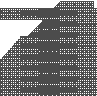 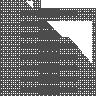 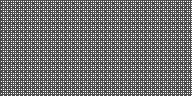 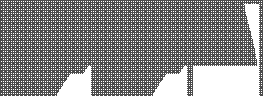 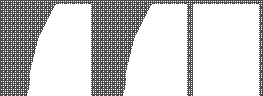 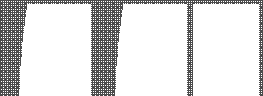 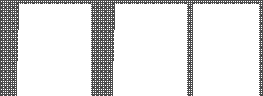 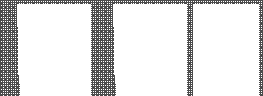 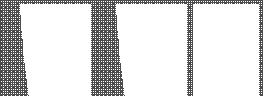 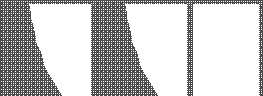 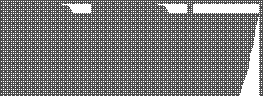 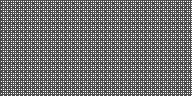 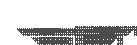 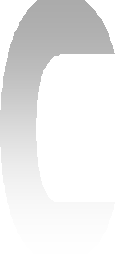 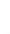 SUFRES, LLORAS, MUERESDO	SOL7	DO	mim	FACuando un niño con hambre pide pan, cuando llora pues nunca SOL7 DO  FA	DO	FA	SOLse lo dan. Oh, tiemblo por Ti, Jesús. Sufres, lloras, mueres.DO	SOL7	DOCon los niños de hambre mueres Tú.Mueres Tú cuando un hombre esclavo está, cuando grita pidiendo libertad. Oh, tiemblo por Ti, Jesús. Sufres, lloras, mueres. Por los hombres esclavos mueres Tú.Cuando siento que el mundo en guerra está, que el hermano al hermano matará. Oh, tiemblo por Ti, Jesús. Sufres, lloras, mueres. Con los hombres que mueren mueres Tú.Cuando pasas enfermo junto a mí, cuando olvido tu hambre y tu sufrir. Oh, tiemblo por Ti, Jesús. Sufres, lloras, mueres. Por mi absurdo egoísmo mueres Tú.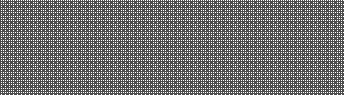 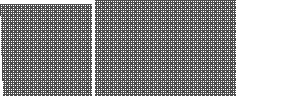 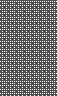 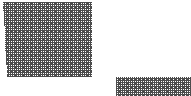 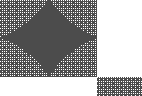 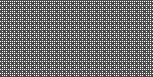 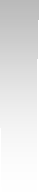 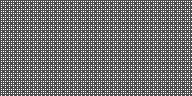 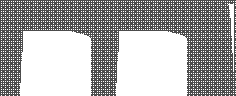 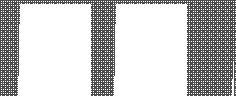 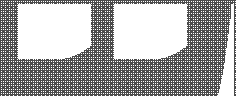 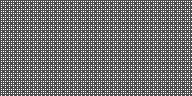 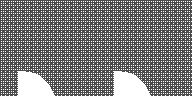 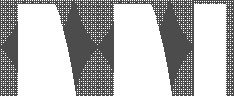 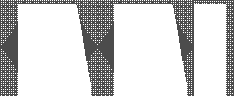 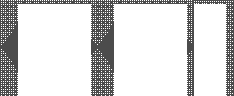 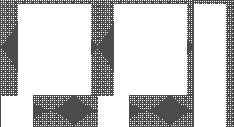 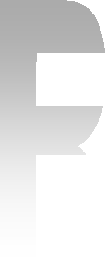 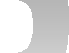 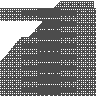 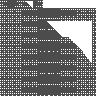 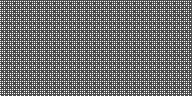 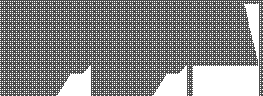 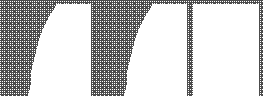 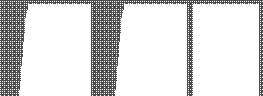 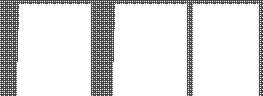 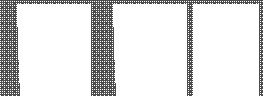 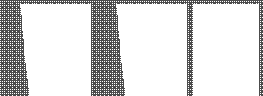 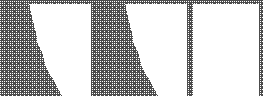 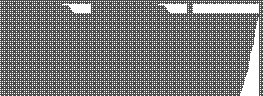 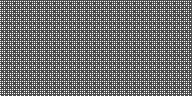 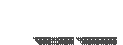 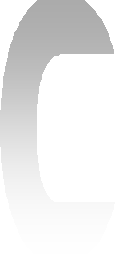 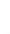 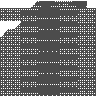 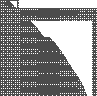 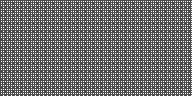 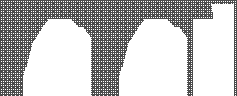 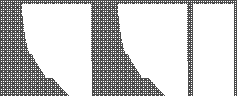 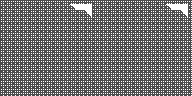 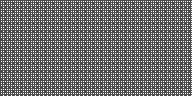 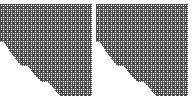 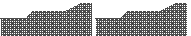 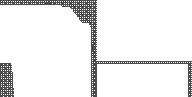 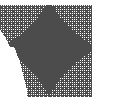 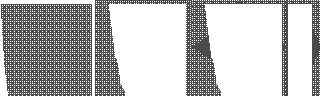 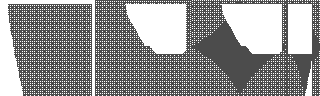 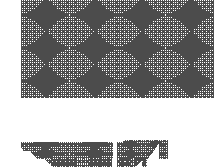 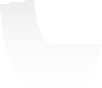 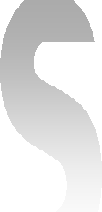 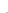 EL AGUA NO TIENE COLORDO	SOL7	DO   mim	FA	DOYa no hay razas, ya no hay color, solo hay trigo sólo hay amor,FA  DO	FA	DO	FA SOL7 DOy el mismo sol que vemos tu y yo, es de todos es de Dios. SOL7	DO	mim	FA	SOLCuando un hombre te de comer, y en sus manos agua a beber,FA DO	FA	DO	FA SOL7	DOrecíbelo, qué importa su piel, te lo da de buena fe.FA	DO	lam	mim	RE7 SOL7Todos comemos del mismo pan, todos buscamos a Dios. DO	mim	lam FA	DO RE7 SOL7 DOTodos bebemos en un manantial y el agua no tiene color (bis).Cuando el sol se asoma en el mar, cuando el hombre empieza a sembrar, te miro a ti, me miras tú a mí y bebemos libertad. Y si buscas techo y hogar, algún hombre te lo dará, recíbelo que importa su color, te lo da de corazón.OTROS 2HOY SOLO VENGO A DECIRSOL	lam	SOLHoy solo vengo a decir: te amaré hasta morir; mi alma y mi cuerpo SOL	sim	mimtemblando te dicen que sí; que tus penas serán mis pesares, lam	REmis llantos tus males, tu sangre la mía,lam	RE	SOL y el fruto de nuestras dos vidas querré hasta morir.DO	RE	SOL-sim-mim	DO	REDonde quiera que tú vayas te seguiré;		en las penas y en la alegría SOL	DO	RE	SOL-sim-mimyo te amaré; de tu mano por la vida caminaré,DO	RE	SOL  sim	mim porque bien lo sabe Dios que hoy sólo vengo a decir:DO	RE	SOLte amaré, te amaré, te amaré, te amaré hasta morir.Hoy solo vengo a decir: te amaré hasta morir, en abundancia o penuria muy junto a ti; aunque sea en la enfermedad como en la salud, velaré noche y día, y el fruto de nuestras dos vidas querré hasta morir.Hoy solo vengo a decir: te amaré hasta morir, aunque toda mi frescura se marchite en ti; que mi lucha será una constante por ver no muy tarde encarnar esperanzas, mi ley serán tus palabras, te amaré hasta morir.NUNC DIMITTISDO	SOL	Lam	DO	SOLSálvanos, Señor, despiertos; protégenos mientras dormimos; FA	SOL	DO	FA	SOL	DOPara que velemos con Cristo y descansemos en paz.DO	lam	FA	SOL Ahora, Señor, según tu promesa, puedes dejar a tu siervo irse en paz; Porque mis ojos han visto a tu salvador, a quien has presentado ante todos los pueblos; luz para alumbrar a las naciones, y gloria de tu pueblo Israel. Gloria al Padre y al Hijo, y al Espíritu Santo, como era en el principio ahora y siempre, por los siglos de los siglos, amén.OTROS 3COMPAÑEROS SOL mim DO SOL RESOL	lam	RE	SOLQuiero atar mi vida a tu vida, uniendo los labios hasta morir, en lo bueno Mim	DO	SOL RE	lamy en lo malo, en todo momento estar contigo, a cada paso de Dios, DO	SOLen lo difícil y en lo sencillo.Lam	DO	SOLY no cabe el corazón de la gran felicidad que ahora siento,Mim	DO	SOLporque tú estás aquí, preparado para ser compañero.Quiero atar mi vida a tu vida, uniendo los labios hasta morir, en lo dulce y en lo amargo, en todo momento estar contigo, a cada golpe de amor, en lo prohibido, desconocido. Y no cabe…Lam	DO	SOLY a pesar de no saber contigo andaré por todos tus senderos,Lam	DO	SOL	REen lo oscuro seguiré y entre luces te diré…YO VIVO EN TU CAMINODO	rem	FA	SOL	DOYo vivo en tu camino, sé que lo ando mal; DO	rem	SOL7	DOTú vas dando sentido a todo mi andar.lam	mim	FA	SOL	DO Sé que Tú me quieres, que has muerto por mí; yo que no soy nada, ¿qué te puedo dar?DO	mimAy de mí, ay de mí, si no predico,FA	SOL	DOsi no enseño lo que Tú me has enseñado.Ay de mí, ay de mí, si no publicocon mi vida lo que Tú me has regalado.DO	mimDéjenme que les cuente, déjenme que les diga,FA	DO	SOL7	DOno puedo soportar si no está Cristo en mi vida (bis).	OTROS 1TE CANTO A TISOL	DO	RE  SOLHay quien dice que canto mucho para Ti;  hay quien dice que siempre cuento lo mismo;DO	RE	mim hay quien lo dice porque no entiende quién eres para mí:DO	RE	SOL  DO RE	SOL DO REmi motivo y mi alegría de vivir.SOL	DO	RE	SOLPero no me avergüenzo si las mismas frases tengo que repetir; DO	RE	SOLno me avergüenzo, te quiero cantar a Ti; DO  RE	SOLme lo pide el corazón;DO	RE  +7	SOL  DO  RE	SOL DO REeres lo más grande que tengo… y lo mejor.DO	RETe canto a Ti, nada es igual desde que Te conocí;SOL	DO	RE	SOLTe canto a Ti, porque no hay nada más hermoso que cantar;DO	RE	mim Te canto a Ti, porque es gracias a Ti que puedo ser feliz;DO	RE	SOLporque yo ya no entiendo mi vida sin Ti.Te canto a Ti, para darte gracias por todo mi vivir;Te canto a Ti, Te siento a mi lado, cuidando siempre de mí; Te canto a Ti, porque todo contigo tiene una razón;eres el tesoro más grande de mi corazón.EL SEÑOR TE BENDIGArem	solm	rem	SIB	FA	solm	LAEl Señor te bendiga y te guarde, te muestre su rostro y tenga piedad de ti, solm	DO	FA	SOL  solm	lam	remte dirija su mirada y te dé la paz. El Señor te bendiga.OTROS 6FILIGRANAS  Cejilla 2º traste	SOL DO mim RE (2) SOL	RESomos filigranas de estilo plateresco, DO	mim REnuestra vida es un tapiz bien hilado,con hilos de colores, más claritos o más negros, pero juntos tienen buen aspecto.SOL	RE	DO	RESomos un puzzle de millones de piezas encajadas por un gran artesano…SOL	DO	mim RE Todo en nuestra historia encaja,SOL	DO	mim  RE	SOL DO mim RE (2)todo en nuestra historia encaja… gracias a Ti.Quiero explicarlo, aunque no sé expresarlo, que mi suerte está en haberte conocido; que después de tanto tiempo lo mejor que he hecho en mi vida es empezar a caminar Contigo.Y es que todo en mi historia encaja;y si todo en mi historia encaja… es gracias a Ti.Y es que vale la pena fiarse de Ti; y es que vale la pena vivir, y caminar así. Todo en nuestra historia encaja…OTROS 5VIVESSOL	RE	mim	RE	DO	REPadre, vives en Cristo eternamente, por Su pasión y por Su cruz,SOL	sim mim DO	RE por sus heridas y su dolor, vives redimido.SOL       mim       DO   RE  mim     RE     DO       RE Ahora empiezas por fin a vivir; ríos de agua inundan tu existir. Ya la muerte no es morir, sino amar al Creador sin fin.SOL	RE	DO	SOL mim	sim	DO	RECuánto tiempo andando sin cesar, caminando a la patria celestial. SOL	RE	DO	SOL mim  sim	DO	RE Cuánto tiempo viviendo sin vivir, esperando el porqué de tu existir.DO	RE		sim		mim  DO	SOL  DO		RE Cuánto tiempo buscando la verdad que al final te vino a buscar. SOL	RE	DO		SOL  DO	SOL	DO	RECristo es vida, camino y verdad; la mayor fuente de felicidad.SOL  RE	DO	SOL mim	sim	DO	RE Rescatado de toda la creación por el sacrificio de Cristo redentor. Acogido en el perdón de Dios, por María llevado al Señor.Cuánto tiempo andando sin cesar, caminando a la patria celestial. Cuánto tiempo viviendo sin vivir, esperando el porqué de tu existir.Cuánto tiempo buscando la verdad que al final te vino a buscar. Cristo es vida, camino y verdad; la mayor fuente de felicidad. Cristo es vida, camino y verdad; nuestra meta, la eternidad.OTROS 4ALEGRE LA MAÑANAVINE A ALABAR A DIOSRE	+7SOLRELARESOL	RE	mim DOlamRE  SOLREALABARÉ, ALABARÉEN PRESENCIA DE MI DIOSSOL	RE7SOLlam RE7SOLSOL	DO	RESOLDOVINO Y PAN(SOL – mim – DO – RE)TODOS ESTOS DONESTODOS ESTOS DONESTODOS ESTOS DONESTODOS ESTOS DONESTODOS ESTOS DONESTODOS ESTOS DONESTODOS ESTOS DONESSOLmim	DOREMIsimRELAMIremEN SU MESA HAY AMOROFRENDA DE AMORLA	do#mRELAREDOSOL7SÍMBOLO DE AMORPADRERESOLLADOSOLFASOLDÉMONOS LA PAZDÉMONOS LA PAZPAZ (MOCEDADES)REsimSOLRERE	LA+7RESOLREEL SEÑOR DIOS NOS AMÓCOMO EL PADRE ME AMÓDO	+7FADORE	LA	sim SOLLARELAsimUNA ESPIGACÁNTICO DE ISAÍASSOLDOSOLRE7SOL	DORESOLDOHEME AQUÍLA LUZ EN EL MUNDODOFAremSOLMILASI7HE VENIDO PARA QUE VIVAISTODO EMPEZÓ EN UNA CRUZRE	LA 7simfa#mDO	FALamSOLCERCA DE TICERCA DE TICERCA DE TICERCA DE TICERCA DE TIDESCÁLZATECejilla 3º trasteDO SOL lam FADOSOL DO SOLlam  FADO SOL DODO SOL lam  FASOL DO SOLlammimFA SOL DO SOLTA GO TI NZAPA (Sango) MANOS VACIASRE	SOL	RELA  REsim SOL-mimRE	SI7mimLASOLO HAY UNA COSA IMPORTANTEGRACIAS SEÑORLA	MI	fa#m	RE	remLA  MISOL	DOSOL DO  SOLREmimREMONTARÉMARÍA, MARÍAREsimSOLLARELAMARÍA ESPÉRAMENUESTRA SEÑORA DE LOS ANGELESLA	do#mREMIlam	remlamremlamJESÚS NUESTRO AMIGOUN NIÑO SE TE ACERCOMISI7MI-LA-MILARE MI LA +7RECONSOLAD A MI PUEBLOPALABRA QUE FUE LUZDOSOLFASOLRESOLmimLA7ADESTE FIDELESDINDON DlLIN DINDANRE	LA7	rem	RELASOLLA7SOL LA7 RERE	SOL	LAREDIME NIÑOCANCIÓN DE NAVIDADMILASI7MILA	MIRELAMILAPAMPANITOS VERDESNOCHE DE PAZLA	MI	LAMILARELAMIMISIMIEL DESIERTOHOMBRE DE BARRODOSOLMI	LASIMILASI7HASTA EL FINADORARÉSOLDO	SOLDOMimReSolReELÍ, ELÍCejilla 3º trasteRELA	simfa#mVEN ESPÍRITU SANTOVEN ESPÍRITU VENsim	REMISOLfa#mDO	SOL	lammimFAremSOL7ARRANCA DE MI PECHOVENGO A ADORARTESOL	DO9SOLREDO	SOL	FADOSOLFATU SONRISAVEN SEÑOR JESÚSLAfa#mDOSOLlammimFAORACIÓN PARA IRRADIAR A CRISTOPANGE LINGUASOL lam	sim	DO	SOLDOREMI	SI7do#sol#LA	SI7do#